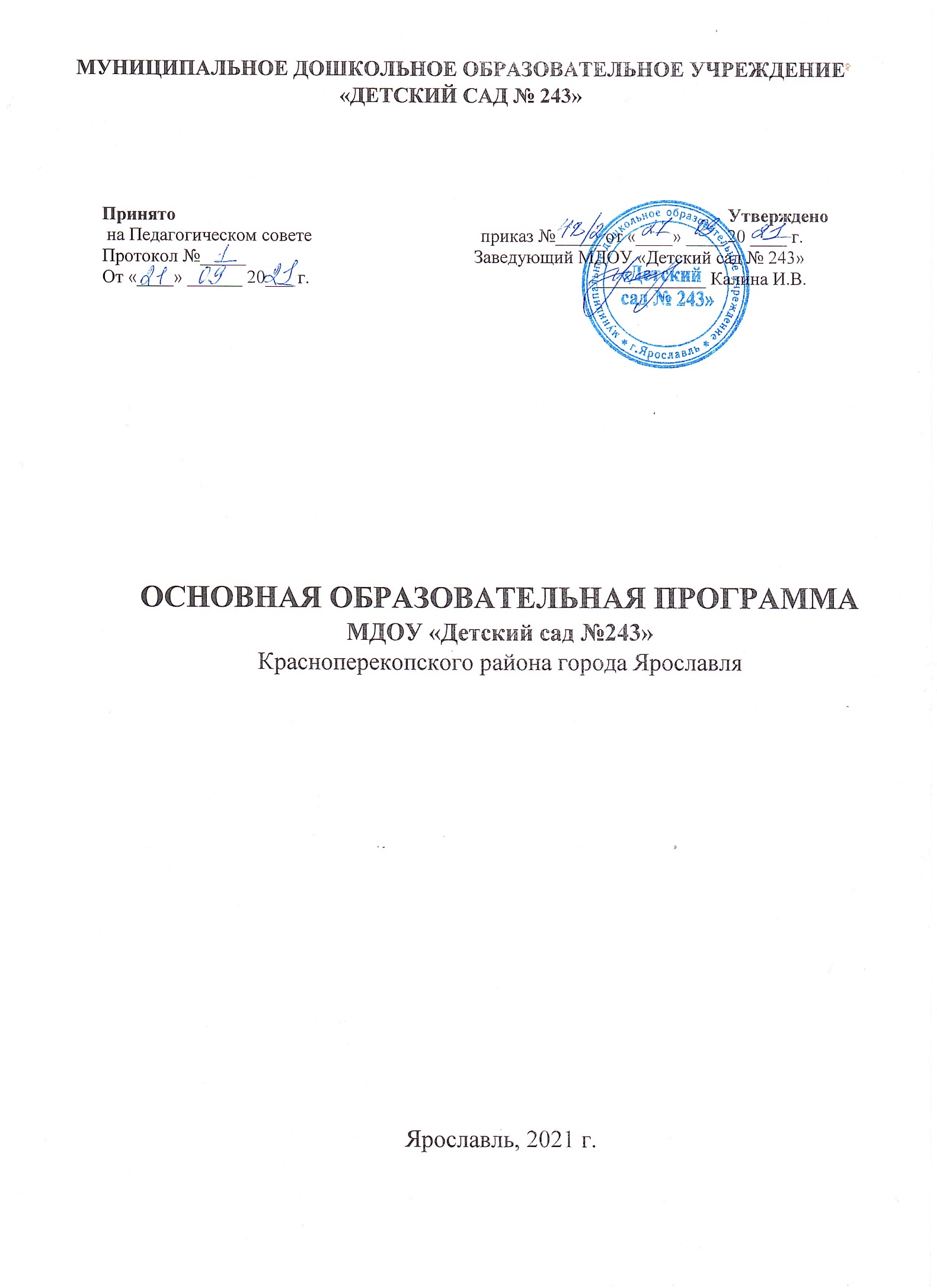  	2 ВВЕДЕНИЕ Согласно Федеральному закону «Об образовании в Российской Федерации» от 29 декабря 2012 г. №273-ФЗ (далее – Федеральный закон «Об образовании в Российской Федерации») дошкольное образование является уровнем общего образования наряду с начальным общим, основным общим и средним общим образованием. Именно в дошкольном детстве закладываются ценностные установки развития личности ребенка, основы его идентичности, отношения к миру, обществу, семье и самому себе. Поэтому миссия дошкольного образования – сохранение уникальности и самоценности дошкольного детства как отправной точки включения и дальнейшего овладения разнообразными формами жизнедеятельности в быстро изменяющемся мире, содействие развитию различных форм активности ребенка, передача общественных норм и ценностей, способствующих позитивной социализации в поликультурном многонациональном обществе. Трансформация России в постиндустриальное общество, процессы информатизации, усиление значимости средств массовой информации как института социализации, широкий диапазон информационных и образовательных ресурсов открывают новые возможности развития личности ребенка, но одновременно несут и различного рода риски. Задача приобщения детей к жизни в современном социальном пространстве требует обновления не только содержания дошкольного образования, но и способов взаимодействия между детьми и взрослыми, формирования базового доверия ребенка к миру, комфортного и безопасного образа жизни. Необходимость в таком обновлении вызвана целым рядом объективных факторов развития современного общества и экономики и связанных с этим новых требований к образованию, изменениями условий жизни и взросления детей, обобщаемых в понятии «новая социокультурная ситуация развития детства», а также новыми данными многочисленных исследований в области нейронауки, психологии развития, исследований семьи и детства и др. Международные педагогические исследования, такие как сравнительные исследования достижений учащихся TIMSS, PISA и PIRLS, исследования, проводившиеся ОЭСР, такие как StartingStrong, движение за права детей, получившее распространение во всем мире после принятия ООН в 1989 г. Конвенции о правах ребенка, свидетельствуют о понимании ключевого значения образования в стабильном развитии общества, о важности создания условий доступности качественного образования для детей на самых ранних этапах развития. Переосмысление роли и задач образования в период раннего и дошкольного детства, происходящее во всем мире, связано с выявлением образовательного потенциала детей раннего и дошкольного возраста, факторов, влияющих на развитие детей, краткосрочных и долгосрочных эффектов условий жизни и образовательных стратегий на ранних этапах развития, их влияния на биографию отдельного человека, значения для стабильного развития общества и экономики в целом. Все это требует разработки инновационных программ раннего и дошкольного образования, соответствующих современному уровню развития педагогической науки и практики, учитывающей и интегрирующей лучшие образцы отечественного и зарубежного опыта. Современные образовательные программы и современный педагогический процесс должны быть направлены на поддержку разнообразия детства, что предполагает вариативность содержания и организации дошкольного образования. Вариативность содержания дошкольного образования может быть достигнута только через сохранение широкого разнообразия образовательных программ, уже существующих в российском образовательном пространстве и разрабатываемых в настоящий момент. В условиях стремительного роста социальных, экономических, технологических и психологических перемен современные программы психолого-педагогической поддержки подрастающих поколений направлены, прежде всего, на раскрытие разнообразных форм активности, присущих самому ребенку. Современные достижения цивилизации открывают новые возможности для развития ребенка с первых дней его жизни. Эти возможности связаны: с повышением ценностного статуса детства в современном обществе; с созданием новых форм и видов развивающих сред, способных мотивировать детей; с появлением коммуникационных и сетевых технологий; с расширением инновационных программ профессиональной подготовки педагогов и воспитателей, обладающих мастерством коммуникативной компетентности и искусством мотивирования поведения детей. В то же время рост социальной неопределенности, нарастающая скорость социально- экономических изменений, расширяющиеся границы информационного общества, спектр информационно-коммуникационных технологий порождают новую социальную ситуацию развития ребенка, несущую определенные риски для детей дошкольного возраста: ярко выраженная дифференциация социально-экономических условий жизни российских граждан ведет к нарастанию различий в траекториях развития детей из разных слоев, из разных регионов, из городской и сельской местности, несет угрозу утраты единого образовательного пространства; рост группы детей, характеризующихся ускоренным развитием, при увеличении количества детей с проблемными вариантами развития, детей, растущих в условиях социально-экономического, медико-биологического, экологического, педагогического и психологического риска, приводит к нарастанию различий в динамике развития детей, в степени развития их способностей, к мотивационным различиям; –игнорирование возрастной специфики дошкольного детства, перенос учебно- дисциплинарной модели в практику педагогической работы на уровне дошкольного образования создает увеличивающийся разрыв между ступенями дошкольного и общего образования; тенденция к «школяризации» дошкольного образования, к форсированию интеллектуального развития детей в форме искусственной акселерации за счет вытеснения типично детских видов деятельности и замещения их псевдоучебной деятельностью приводит к снижению общей активности детей – игровой, познавательной, исследовательской, коммуникативной и пр., что ведет к слабой сформированности у детей предпосылок учебной деятельности, а следовательно, к снижению их мотивации к учению на следующих уровнях образования; неблагоприятная тенденция к обеднению и ограничению общения детей с другими детьми приводит к росту явлений социальной изоляции (детского одиночества), отвержения, к низкому уровню коммуникативной компетентности детей, низкой мотивации общения и сотрудничества, недостаточному развитию жизненных навыков взаимодействия и сотрудничества с другими детьми, усилению проявлений тревожности и детской агрессивности. С учетом культурно-исторических особенностей современного общества, вызовов неопределенности и сложности изменяющегося мира и обозначенных выше рисков для полноценного развития и безопасности детей, в соответствии с Федеральным законом «Об образовании в Российской Федерации» и Федеральным государственным образовательным стандартом дошкольного образования (далее – ФГОС ДО, Стандарт), разработана настоящая Примерная основная образовательная программа дошкольного образования (далее – Программа). Стандарт определяет инвариантные цели и ориентиры разработки основных образовательных программ дошкольного образования, а Программа предоставляет примеры вариативных способов и средств их достижения. Данная Программа опирается на междисциплинарные исследования природы детства как особого культурно-исторического феномена в развитии человечества, на историко- эволюционный подход к развитию личности в природе и обществе, культурно- деятельностную психологию социализации ребенка, педагогическую антропологию, педагогику достоинства и педагогику сотрудничества. Согласно историко-эволюционному, культурно-деятельностному подходам к развитию ребенка накопленные в опыте предыдущих поколений знания не просто передаются напрямую от взрослого к ребенку; ребенок сам активно приобретает собственный опыт, творчески созидает собственные знания и смыслы, строит взаимодействия в совместно- разделенной деятельности и в общении с другими детьми и взрослыми. Таким образом, знания и смыслы не механически усваиваются, но активно создаются (конструируются) самим ребенком в процессе взаимодействия и диалога с природным и социальным миром. Программа направлена на создание социальной ситуации развития дошкольников, социальных и материальных условий, открывающих возможности позитивной социализации ребенка, формирования у него доверия к миру, к людям и к себе, его личностного и познавательного развития, развития инициативы и творческих способностей посредством культуросообразных и возрастосообразных видов деятельности в сотрудничестве со взрослыми и другими детьми, а также на обеспечение здоровья и безопасности детей. Социальная ситуация развития определяется местом ребенка в обществе; общественными требованиями и ожиданиями относительно возрастных норм поведения детей, соответствующими исторически сложившемуся образу детства; интересами самого ребенка, характером и содержанием его активности. Формируемая социальная ситуация развития выступает как источник социализации и развития личности ребенка, определяет уклад жизнедеятельности дошкольника, включая формы и содержание общения и совместной деятельности ребенка в семье и в образовательной организации. На основе Программы на разных возрастных этапах развития и социализации дошкольников конструируется мотивирующая образовательная среда. Мотивирующая образовательная среда предоставляет систему условий развития детей, включая пространственно-временные (гибкость и трансформируемость пространства и его предметного наполнения, гибкость планирования), социальные (формы сотрудничества и общения, ролевые и межличностные отношения всех участников образовательных отношений, включая педагогов, детей, родителей (законных представителей), администрацию), условия детской активности (доступность и разнообразие видов деятельности, соответствующих возрастно-психологическим особенностям дошкольников, задачам развития каждого ребенка), материально-технические и другие условия образовательной деятельности. Содержание Программы в соответствии с требованиями Стандарта включает три основных раздела – целевой, содержательный и организационный. Целевой раздел Программы определяет ее цели и задачи, принципы и подходы к формированию Программы, планируемые результаты ее освоения в виде целевых ориентиров. Содержательный раздел Программы включает описание образовательной деятельности в соответствии с направлениями развития ребенка в пяти образовательных областях – социально-коммуникативной, познавательной, речевой, художественно-эстетической, физической. Программа определяет примерное содержание образовательных областей с учетом возрастных и индивидуальных особенностей детей в различных видах деятельности, таких как: игровая (сюжетно-ролевая игра, игра с правилами и другие виды игры), коммуникативная (общение и взаимодействие со взрослыми и другими детьми), – познавательно-исследовательская (исследование и познание природного и социального миров в процессе наблюдения и взаимодействия с ними), а также такими видами активности ребенка, как: восприятие художественной литературы и фольклора, самообслуживание и элементарный бытовой труд (в помещении и на улице), – конструирование из разного материала, включая конструкторы, модули, бумагу, природный и иной материал, изобразительная (рисование, лепка, аппликация), музыкальная (восприятие и понимание смысла музыкальных произведений, пение, музыкально-ритмические движения, игры на детских музыкальных инструментах), – двигательная (овладение основными движениями) формы активности ребенка. Содержательный раздел Программы включает описание коррекционно-развивающей работы, обеспечивающей адаптацию и интеграцию детей с ограниченными возможностями здоровья в общество. Организационный раздел Программы описывает систему условий реализации образовательной деятельности, необходимых для достижения целей Программы, планируемых результатов ее освоения в виде целевых ориентиров, а также особенности организации образовательной деятельности, а именно описание: психолого-педагогических, 	кадровых, 	материально-технических 	и 	финансовых условий, особенностей организации развивающей предметно-пространственной среды, особенностей образовательной деятельности разных видов и культурных практик, способов и направлений поддержки детской инициативы, особенностей взаимодействия педагогического коллектива с семьями дошкольников, – особенностей разработки режима дня и формирования распорядка дня с учетом возрастных и индивидуальных особенностей детей, их специальных образовательных потребностей. Объем обязательной части основной образовательной программы должен составлять не менее 60% от ее общего объема. Объем части основной образовательной программы, формируемой участниками образовательных отношений, должен составлять не более 40% от ее общего объема. В соответствии с Программой описание традиционных событий, праздников и мероприятий с учетом региональных и других социокультурных особенностей рекомендуется включать в часть, формируемую участниками образовательных отношений самостоятельно. Программа также содержит инструментарий по развивающему оцениванию достижения целей в форме педагогической и психологической диагностики   развития детей, а также качества реализации основной общеобразовательной программы Организации. Система оценивания качества реализации программы направлена в первую очередь на оценивание созданных условий внутри образовательного процесса. Программа завершается описанием перспектив по ее совершенствованию и развитию. I. ЦЕЛЕВОЙ РАЗДЕЛ Пояснительная записка Основная образовательная программа муниципального дошкольного образовательного учреждения «Детский сад № 243» г. Ярославля (далее – Программа) разработана в соответствии с федеральными, региональными, муниципальными и институциональными нормативными документами, а именно: Конституцией Российской Федерации (принята всенародным голосованием 12 декабря 1993 г.) (с поправками от 30 декабря 2008 г., 5 февраля, 21 июля 2014 г.); Конвенцией о правах ребенка от 13.12.1989 г.; Законом «Об Образовании Российской Федерации». ФЗ от 29.12.2012г. № 273 – ФЗ; «Санитарно – эпидемиологическими требованиями к устройству, содержанию и организации режима работы дошкольных образовательных учреждений. СанПиН 2.4.1.3049 - 13; «Порядком организации и осуществления образовательной деятельности по основным общеобразовательным программам – образовательным программам дошкольного образования» приказ Министерства образования и науки Российской Федерации от 30. августа 2013г. № 1014; «Федеральным государственным образовательным стандартом дошкольного образования» (Приказ Министерства образования и науки Российской Федерации (Минобрнауки России) от 17 октября 2013 г. N 1155 г. Москва "Об утверждении федерального государственного образовательного стандарта дошкольного образования"); Конвенцией о правах ребёнка от 13 декабря 1989 г.; Семейным Кодексом Российской Федерации; Уставом МДОУ «Детский сад №243» утвержден приказом департамента образования мэрии города Ярославля от 30.07.2015 г. № 01-05/562 Лицензией на осуществление образовательной деятельности 	№ 501/15 от 30.12.2015г. Лицензией на осуществление медицинской деятельности № ЛО-76-01-002463 от 15.10.2018г Содержание Программы учитывает возрастные и индивидуальные особенности контингента детей, воспитывающихся в образовательном учреждении. Основная образовательная программа (далее – Программа) учреждения разработана на основе Федерального государственного образовательного стандарта дошкольного образования и с учетом примерной основной образовательной программы дошкольного образования. Приоритетные направления деятельности ДОУ по реализации программы: Физкультурно-оздоровительная работа. Социально – личностное развитие. Познавательно – речевое развитие. Художественно – эстетическое развитие. Коррекционно – развивающая работа 1.1.1  Цели и задачи реализации ПрограммыА: Обязательная часть Образовательная Программа – стратегия психолого-педагогической поддержки позитивной социализации и индивидуализации, развития личности детей дошкольного возраста. Следовательно, ее цель – психолого-педагогическая поддержка позитивной социализации и индивидуализации, развития личности детей дошкольного возраста. В соответствии с целью, деятельность ДОУ направлена на решение задач, которые можно разделить на три блока. 1. Задачи адаптации: сохранить и укрепить физическое и психическое здоровье детей раннего возраста, в том числе эмоциональное благополучие; обеспечить равные возможности для полноценного развития каждого ребенка в период дошкольного детства. 2. Задачи социализации: приобщить детей к социокультурным нормам, традициям семьи, общества и государства; формировать общую культуру личности, в том числе ценности здорового образа жизни, развитие социальных, нравственных, эстетических, интеллектуальных и физических качеств, инициативности, самостоятельности и ответственности, предпосылки к учебной деятельности; объединить обучение и воспитание в целостный образовательный процесс на основе духовно-нравственных и социокультурных ценностей, принятых в обществе правил и норм поведения в интересах человека, семьи и общества. 3. Задачи личностного развития: создать благоприятные условия развития детей в соответствии с их возрастными и индивидуальными особенностями и склонностями; развивать способности и творческий потенциал каждого ребенка как субъекта отношений с самим собой, другими детьми, взрослыми и миром; формировать познавательные интересы и действия ребенка в различных видах деятельности, свойственных возрасту. Б: Часть, формируемая участниками образовательных отношений Цели: Формирование общей культуры, развитие физических, интеллектуальных и личностных качеств, формирование предпосылок учебной деятельности, обеспечивающих социальную успешность, сохранение и укрепление здоровья, коррекцию недостатков в физическом и психическом развитии детей. Создание комплексной системы коррекционно-развивающего психолого-педагогического сопровождения образовательного процесса, формирование и развитие личности ребенка, сопровождение семьи. Задачи: Обеспечить освоение воспитанниками ДОУ обязательного   минимума содержания дошкольного образования. Обеспечить преемственность учебных программ внутри образовательного учреждения. Развивать умственные, коммуникативные и регулятивные способности детей. Создать условия для обеспечения эмоционального благополучия ребенка. Обеспечить коррекционно-развивающую, логопедическую помощь воспитанникам с нарушениями речи. Формировать готовность воспитанников к обучению на начальной ступени образования. 7.Способствовать конструктивному сотрудничеству с семьями воспитанников для достижения наиболее качественных результатов в развитии ребенка. 1.1.2. Принципы и подходы к реализации Программы А: Обязательная часть Принципы к реализации Программы условно можно разделить на несколько групп: международные принципы; 	-принципы 	формирования 	образовательного 	пространства 	и 	реализации образовательной деятельности (федеральный компонент); основные принципы примерной общеобразовательной программы «От рождения до школы»; принципы деятельностной педагогики. Программа разработана на основе Конституции, законодательства РФ и с учетом Конвенции ООН о правах ребенка, в основе которых заложены следующие международные принципы: поддержка разнообразия детства; сохранение уникальности и самоценности детства как важного этапа в общем развитии человека.  личностно-развивающий и гуманистический характер взаимодействия взрослых (родителей (законных представителей), педагогов и иных работников организации, осуществляющей образовательную деятельность, далее - Организация) и детей; уважение личности ребенка; реализация Программы в формах, специфических для детей данной возрастной группы, прежде всего в игре, познавательной и исследовательской деятельности, творческой активности. Принципы, способствующие реализации цели и задач данной Программы (принципы формирования образовательного пространства и реализации образовательной деятельности) в ФГОС сформулированы следующим образом: Так же в основе Программы заложены принципы, основной отличительной особенностью которых является приверженность лучшим традициям отечественного дошкольного образования: сочетание принципов научной обоснованности и практической применимости (содержание Программы соответствует основным положениям возрастной психологии и дошкольной педагогики, успешное применение которых доказано многолетней практикой); принцип полноты, необходимости и достаточности (позволяя решать поставленные цели и задачи при использовании разумного «минимума» материала); единство воспитательных, развивающих и обучающих целей и задач процесса образования детей дошкольного возраста, в ходе реализации которых формируются такие качества, которые являются ключевыми в развитии дошкольников; интеграция образовательных областей в соответствии с возрастными возможностями и особенностями детей, спецификой и возможностями образовательных областей; принцип комплексно-тематического построения образовательного процесса. Б: Часть, формируемая участниками образовательных отношений. При разработке Программы «От рождения до школы» была сформулирована главная цель: воспитание гармонично развитой и социально ответственной личности на основе духовно-нравственных ценностей народов Российской Федерации, исторических и национально-культурных традиций. Данная цель определяет систему психолого-педагогических принципов, отражающих наше представление о значении дошкольного возраста для становления и развития личности ребёнка: принцип деятельности (предусматривает введение новых знаний не в готовом виде, а через самостоятельное «открытие» их детьми на предметной основе; принцип минимакса (обеспечивается возможность продвижения каждого ребенка своим темпом); принцип вариативности (формирование у детей умения осуществлять собственный выбор, систематическое предоставление возможности выбора). Изложенные выше принципы интегрируют современные научные взгляды об основах организации развивающего обучения в непрерывной сфере образования, обеспечивают решение поставленных задач интеллектуального и личностного развития детей, формирования у них деятельностных способностей. Перечисленным принципам соответствуют культурологический и антропологический, личностно-ориентированный, средовой и деятельностный, компетентностный подходы к организации развивающего взаимодействия между всеми участниками образовательных отношений. 1.2. Планируемые результаты освоения Программы Специфика дошкольного детства (гибкость, пластичность развития ребенка, высокий разброс вариантов его развития, его непосредственность и непроизвольность) не позволяет требовать от ребенка дошкольного возраста достижения конкретных образовательных результатов и обусловливает необходимость определения результатов освоения образовательной программы в виде целевых ориентиров. Согласно Приказа Министерства образования и науки Российской Федерации от 17 октября 2013 г. N 1155 г. "Об утверждении федерального государственного образовательного стандарта дошкольного образования" результаты освоения Программы представлены в виде целевых ориентиров дошкольного образования, которые представляют собой социально- нормативные возрастные характеристики возможных достижений ребенка на этапе завершения уровня дошкольного образования. Это ориентир для педагогов и родителей, обозначающий направленность воспитательной деятельности взрослых. Целевые ориентиры, обозначенные в ФГОС ДО, являются общими для всего образовательного пространства Российской Федерации, однако Программа имеет свои отличительные особенности, свои приоритеты, целевые ориентиры, которые не противоречат ФГОС ДО, но могут углублять и дополнять его требования. Таким образом, целевые ориентиры Программы базируются на ФГОС ДО . Целевые ориентиры образования в раннем возрасте Ребенок интересуется окружающими предметами и активно действует с ними; эмоционально вовлечен в действия с игрушками и другими предметами, стремится проявлять настойчивость в достижении результата своих действий. Использует специфические, культурно фиксированные предметные действия, знает назначение бытовых предметов (ложки, расчески, карандаша и пр.) и умеет пользоваться ими. Владеет простейшими навыками самообслуживания; стремится проявлять самостоятельность в бытовом и игровом поведении; проявляет навыки опрятности. Проявляет отрицательное отношение к грубости, жадности. Соблюдает правила элементарной вежливости (самостоятельно или по напоминанию говорит «спасибо», «здравствуйте», «до свидания», «спокойной ночи» (в семье, в группе)); имеет первичные представления об элементарных правилах поведения в детском саду, дома, на улице и старается соблюдать их. Владеет активной речью, включенной в общение; может обращаться с вопросами и просьбами, понимает речь взрослых; знает названия окружающих предметов и игрушек. Речь становится полноценным средством общения с другими детьми. Стремится к общению со взрослыми и активно подражает им в движениях и действиях; появляются игры, в которых ребенок воспроизводит действия взрослого. Эмоционально откликается на игру, предложенную взрослым, принимает игровую задачу. Проявляет интерес к сверстникам; наблюдает за их действиями и подражает им. Умеет играть рядом со сверстниками, не мешая им. Проявляет интерес к совместным играм небольшими группами. Проявляет интерес к окружающему миру природы, с интересом участвует в сезонных наблюдениях. Проявляет интерес к стихам, песням и сказкам, рассматриванию картинок, стремится двигаться под музыку; эмоционально откликается на различные произведения культуры и искусства. С пониманием следит за действиями героев кукольного театра; проявляет желание участвовать в театрализованных и сюжетно-ролевых играх. Проявляет интерес к продуктивной деятельности (рисование, лепка, конструирование, аппликация). У ребенка развита крупная моторика, он стремится осваивать различные виды движений (бег, лазанье, перешагивание и пр.). С интересом участвует в подвижных играх с простым содержанием, несложными движениями. Целевые ориентиры на этапе завершения освоения Программы Ребенок овладевает основными культурными средствами, способами деятельности, проявляет инициативу и самостоятельность в разных видах деятельности — игре, общении, познавательно-исследовательской деятельности, конструировании и др.; способен выбирать себе род занятий, участников по совместной деятельности. Ребенок обладает установкой положительного отношения к миру, к разным видам труда, другим людям и самому себе, обладает чувством собственного достоинства; активно взаимодействует со сверстниками и взрослыми, участвует в совместных играх. Способен договариваться, учитывать интересы и чувства других, сопереживать неудачам и радоваться успехам других, адекватно проявляет свои чувства, в том числе чувство веры в себя, старается разрешать конфликты. Умеет выражать и отстаивать свою позицию по разным вопросам. Способен сотрудничать и выполнять как лидерские, так и исполнительские функции в совместной деятельности. Понимает, что все люди равны вне зависимости от их социального происхождения, этнической принадлежности, религиозных и других верований, их физических и психических особенностей. Проявляет эмпатию по отношению к другим людям, готовность прийти на помощь тем, кто в этом нуждается. Проявляет умение слышать других и стремление быть понятым другими. Ребенок обладает развитым воображением, которое реализуется в разных видах деятельности, и прежде всего в игре; владеет разными формами и видами игры, различает условную и реальную ситуации; умеет подчиняться разным правилам и социальным нормам. Умеет распознавать различные ситуации и адекватно их оценивать. Ребенок достаточно хорошо владеет устной речью, может выражать свои мысли и желания, использовать речь для выражения своих мыслей, чувств и желаний, построения речевого высказывания в ситуации общения, выделять звуки в словах, у ребенка складываются предпосылки грамотности. У ребенка развита крупная и мелкая моторика; он подвижен, вынослив, владеет основными движениями, может контролировать свои движения и управлять ими. Ребенок способен к волевым усилиям, может следовать социальным нормам поведения и правилам в разных видах деятельности, во взаимоотношениях со взрослыми и сверстниками, может соблюдать правила безопасного поведения и навыки личной гигиены. Проявляет ответственность за начатое дело. Ребенок проявляет любознательность, задает вопросы взрослым и сверстникам, интересуется причинно-следственными связями, пытается самостоятельно придумывать объяснения явлениям природы и поступкам людей; склонен наблюдать, экспериментировать. Обладает начальными знаниями о себе, о природном и социальном мире, в котором он живет; знаком с произведениями детской литературы, обладает элементарными представлениями из области живой природы, естествознания, математики, истории и т.п.; способен к принятию собственных решений, опираясь на свои знания и умения в различных видах деятельности. Открыт новому, то есть проявляет желание узнавать новое, самостоятельно добывать новые знания; положительно относится к обучению в школе. Проявляет уважение к жизни (в различных ее формах) и заботу об окружающей среде. Эмоционально отзывается на красоту окружающего мира, произведения народного и профессионального искусства (музыку, танцы, театральную деятельность, изобразительную деятельность и т. д.). Проявляет патриотические чувства, ощущает гордость за свою страну, ее достижения, имеет представление о ее географическом разнообразии, многонациональности, важнейших исторических событиях. Имеет первичные представления о себе, семье, традиционных семейных ценностях, включая традиционные гендерные ориентации, проявляет уважение к своему и противоположному полу. Соблюдает элементарные общепринятые нормы, имеет первичные ценностные представления о том, «что такое хорошо и что такое плохо», стремится поступать хорошо; проявляет уважение к старшим и заботу о младших. Имеет начальные представления о здоровом образе жизни. Воспринимает здоровый образ жизни как ценность. Целевые ориентиры предполагают формирование у детей дошкольного возраста предпосылок к учебной деятельности на этапе завершения ими дошкольного образования. Планируемые результаты освоения части Программы, формируемой участниками образовательных отношений «Коммуникативная культура» К 4 годам: ребенок должен отчетливо произносить слова и короткие фразы, говорить спокойно, с естественными интонациями, должен уметь регулировать темп речи в связном высказывании. К 5 годам: ребенок должен отчетливо произносить слова и словосочетания, с использованием выразительных средств речи проговаривать стихи, драматизировать небольшие сказки или наиболее выразительные и динамичные отрывки из сказок, должны говорить не торопясь, достаточно громко, без напряжения, должны уметь регулировать силу голоса. К 6 годам: ребенок должен связно, последовательно и выразительно пересказывать небольшие сказки, - должен уметь модулировать голос (силу голоса, высота тона, темп речи, тембр) при выражении различных чувств: радости, досады, одобрения, ласки, недоумения и т.д., - должны проговаривать скороговорки, чистоговорки, загадки, стихи четко и внятно, шепотом, вполголоса, громко, медленно, умеренно, быстро, использовать вопросительную, восклицательную и повествовательную интонацию. Коррекция эмоционально-личностных нарушений дети умеют понимать различные эмоциональные состояния, сопереживают своим сверстникам, - снижается уровень конфликтности, гармонизируется самооценка детей, успешно выполняют творческие задания в изобразительной деятельности. Коррекция речевых нарушений Целевые ориентиры освоения АОП детьми дошкольного возраста с ТНР 4-5 лет проявляет мотивацию к занятиям, попытки планировать (с помощью взрослого) деятельность для достижения цели; понимает и употребляет слова, обозначающие названия предметов, действий, признаков, состояний, свойств, качеств; использует слова в соответствии с коммуникативной ситуацией; различает словообразовательные модели т грамматические формы слов в импрессивной речи; использует в речи простейшие виды сложносочиненных предложений с сочинительными союзами; пересказывает (с помощью взрослого) небольшую сказку (рассказ); составляет описательный рассказ по вопросам (с помощью взрослого), ориентируясь на игрушки, картинки, из личного опыта; различает на слух ненарушенные и нарушенные в произношении звуки; владеет простыми формами звукового анализа; использует различные виды интонационных конструкций. Целевые ориентиры освоения АОП детьми дошкольного возраста с ТНР 5-7 лет обладает сформированной мотивацией к школьному обучению; усваивает значения новых слов на основе углубленных знаний о предметах и явлениях окружающего мира; употребляет слова, обозначающие личностные характеристики, многозначные; умеет подбирать слова с противоположным и сходным значением; умеет осмысливать образные выражения и объяснять смысл поговорок; правильно употребляет грамматические формы слова; умеет подбирать однокоренные слова, образовывать сложные слова; умеет строить простые распространенные предложения; предложения с однородными членами; простейшие виды сложносочиненных и сложноподчиненных предложений; сложноподчиненных предложений с использованием подчинительных союзов; составляет различные виды описательных рассказов, текстов с соблюдением цельности и связности высказывания; умеет составлять творческие рассказы; осуществляет слуховую и слухопроизносительную дифференциацию звуков по всем дифференциальным признакам; владеет простыми формами фонематического анализа, осуществляет операции фонематического синтеза; владеет понятиями «слово», «слог», «предложение»; осознает слоговое строение слова, осуществляет слоговой анализ и синтез слов; умеет составлять графические схемы слогов, слов, предложений; правильно произносит звуки (в соответствии с онтогенезом); воспроизводит слова различной звукослоговой структуры (изолированно и в условиях контекста). Развитие произвольности психических процессов высокая познавательная активность, развита произвольность основных психических процессов (восприятие, внимание, мышление, память, увеличение продолжительности умственной работоспособности, сформированность мыслительных операций (сравнение, анализ, синтез, обобщение, классификация), сформированность элементарных математических представлений (предпосылки математического мышления) сформированы общеучебные действия, графические навыки, развита мелкая моторика руки. 1.3. Развивающее оценивание качества образовательной деятельности по ПрограммеОценивание   качества   образовательной    деятельности, осуществляемой    МДОУ «Детский сад № 243» по Программе, представляет собой важную составную часть данной образовательной деятельности, направленную на ее усовершенствование. Концептуальные основания такой оценки определяются требованиями Федерального закона «Об образовании в Российской Федерации», а также Стандарта, в котором определены государственные гарантии качества образования. Оценивание качества, т. е. оценивание соответствия образовательной деятельности, реализуемой МДОУ «Детский сад № 243», заданным требованиям Стандарта и Программы в дошкольном образовании направлено в первую очередь на оценивание созданных МДОУ «Детский сад № 243» условий в процессе образовательной деятельности. Система оценки образовательной деятельности, предусмотренная Программой, предполагает оценивание качества условий образовательной деятельности, обеспечиваемых МДОУ «Детский сад № 243», включая психолого-педагогические, кадровые, материально- технические, финансовые, информационно-методические, управление МДОУ «Детский сад № 243» и т. д. Программой не предусматривается оценивание качества образовательной деятельности МДОУ «Детский сад № 243» на основе достижения детьми планируемых результатов освоения Программы. Целевые ориентиры, представленные в Программе: не подлежат непосредственной оценке; не являются непосредственным основанием оценки как итогового, так и промежуточного уровня развития детей; не являются основанием для их формального сравнения с реальными достижениями детей; не являются основой объективной оценки соответствия установленным требованиям образовательной деятельности и подготовки детей; не являются непосредственным основанием при оценке качества образования. Программой предусмотрена система мониторинга динамики развития детей, динамики их образовательных достижений, основанная на методе наблюдения и включающая: педагогические наблюдения, педагогическую диагностику, связанную с оценкой эффективности педагогических действий с целью их дальнейшей оптимизации; карты развития ребенка; Программа предоставляет МДОУ «Детский сад № 243» право самостоятельного выбора инструментов педагогической и психологической диагностики развития детей, в том числе, его динамики. В соответствии со Стандартом и принципами Программы оценка качества образовательной деятельности по Программе: поддерживает ценности развития и позитивной социализации ребенка дошкольного возраста; учитывает факт разнообразия путей развития ребенка в условиях современного постиндустриального общества; ориентирует систему дошкольного образования на поддержку вариативности используемых образовательных программ и организационных форм дошкольного образования; обеспечивает выбор методов и инструментов оценивания для семьи, образовательной организации и для педагогов МДОУ «Детский сад № 243» в соответствии: с разнообразием вариантов развития ребенка в дошкольном детстве, разнообразием вариантов образовательной среды, разнообразием местных условий в разных регионах и муниципальных образованиях Российской Федерации; 5) представляет собой основу для развивающего управления программами дошкольного образования на уровне МДОУ «Детский сад № 243», учредителя, региона, страны, обеспечивая тем самым качество основных образовательных программ дошкольного образования в разных условиях их реализации в масштабах всей страны. Система оценки качества реализации программ дошкольного образования на уровне МДОУ «Детский сад № 243» должна обеспечивать участие всех участников образовательных отношений и в то же время выполнять свою основную задачу – обеспечивать развитие системы дошкольного образования в соответствии с принципами и требованиями Стандарта. Программой предусмотрены следующие уровни системы оценки качества: диагностика развития ребенка, используемая как профессиональный инструмент педагога с целью получения обратной связи от собственных педагогических действий и планирования дальнейшей индивидуальной работы с детьми по Программе; внутренняя оценка, самооценка МДОУ «Детский сад № 243»; внешняя оценка   МДОУ «Детский   сад   № 243», в   том   числе   независимая профессиональная и общественная оценка. На уровне образовательной организации система оценки качества реализации Программы решает задачи: повышения качества реализации программы дошкольного образования; реализации требований Стандарта к структуре, условиям и целевым ориентирам основной образовательной программы дошкольной организации; обеспечения объективной экспертизы деятельности Организации в процессе оценки качества программы дошкольного образования; задания ориентиров педагогам в их профессиональной деятельности и перспектив развития самой Организации; создания оснований преемственности между дошкольным и начальным общим образованием. Важнейшим элементом системы обеспечения качества дошкольного образования в МДОУ «Детский сад № 243» является оценка качества психолого-педагогических условий реализации основной образовательной программы, и именно психолого-педагогические условия являются основным предметом оценки в предлагаемой системе оценки качества образования на уровне Организации. Это позволяет выстроить систему оценки и повышения качества вариативного, развивающего дошкольного образования в соответствии со Стандартом посредством экспертизы условий реализации Программы. Ключевым уровнем оценки является уровень образовательного процесса, в котором непосредственно участвует ребенок, его семья и педагогический коллектив МДОУ «Детский сад № 243». Система оценки качества предоставляет педагогам и администрации МДОУ «Детский сад № 243» материал для рефлексии своей деятельности и для серьезной работы над Программой, которую они реализуют. Результаты оценивания качества образовательной деятельности формируют доказательную основу для изменений основной образовательной программы, корректировки образовательного процесса и условий образовательной деятельности. Важную роль в системе оценки качества образовательной деятельности играют также семьи воспитанников и другие субъекты образовательных отношений, участвующие в оценивании образовательной деятельности МДОУ «Детский сад № 243», предоставляя обратную связь о качестве образовательных процессов МДОУ «Детский сад № 243». Система оценки качества дошкольного образования: – должна быть сфокусирована на оценивании психолого-педагогических и других условий реализации основной образовательной программы в МДОУ «Детский сад № 243» и в пяти образовательных областях, определенных Стандартом; – учитывает образовательные предпочтения и удовлетворенность дошкольным образованием со стороны семьи ребенка; – исключает использование оценки индивидуального развития ребенка в контексте оценки работы МДОУ «Детский сад № 243»; исключает унификацию и поддерживает вариативность программ, форм и методов дошкольного образования; способствует открытости по отношению к ожиданиям ребенка, семьи, педагогов, общества и государства; включает как оценку педагогами МДОУ «Детский сад № 243» собственной работы, так и независимую профессиональную и общественную оценку условий образовательной деятельности в дошкольной организации; использует единые инструменты, оценивающие условия реализации программы в МДОУ «Детский сад № 243», как для самоанализа, так и для внешнего оценивания. 1.4. Инструментарий для проведения процедуры ВСОКО (внутренней системы оценки качества) 1. Оценка качества основной образовательной программы дошкольного образования (ООП ДО) ФГОС ДО определяет требования к структуре образовательной программы и ее объему. Показатели соответствия ООП ДО требованиям ФГОС ДО: наличие ООП ДО, АОП ДО структурные компоненты ООП ДО; учет возрастных и индивидуальных особенностей детского контингента; учет потребностей и возможностей всех участников образовательных отношений в процессе определения целей, содержания и организационных форм работы. Критерии оценки соответствия ООП ДО требований ФГОС ДО:  наличие/отсутствие основной образовательной программы дошкольного образования, наличие/отсутствие адаптированных образовательных программ дошкольного образования для детей с ОВЗ; наличие обязательной части ООП ДО и части, формируемой участниками образовательных отношений в целевом, содержательном и организационном разделе (да/нет); соответствие целевого, содержательного и организационного компонента ООП ДО возрастных и индивидуальных особенностей детского контингента (да/нет); целевая направленность, содержательный и организационный компонент ООП ДО в части, формируемой участниками образовательных отношений, разработаны в соответствии с изучением спроса на образовательные услуги со стороны потребителей (да/нет); целевая направленность, содержательный и организационный компонент ООП ДО в части, формируемой участниками образовательных отношений, разработаны в соответствии со спецификой национальных, социокультурных и иных условий, в которых осуществляется образовательная деятельность (да/нет); целевая направленность, содержательный и организационный компонент ООП ДО разработаны на основе учета потребностей и возможностей всех участников образовательных отношений (да/нет). 2. Процедура оценки качества психолого-педагогических условий в ДОО 2.1. Показатели внутренней 	оценки 	качества психолого-педагогических условий реализации ООП ДО Процедура оценки психолого-педагогических условий для реализации основной образовательной программы дошкольного образования в организации осуществляется на основе следующих показателей: характер взаимодействия сотрудников с детьми и родителями воспитанников; наличие возможностей для социально-личностного развития ребенка в процессе организации различных видов детской деятельности; наличие возможностей для развития игровой деятельности; наличие возможностей для коррекции нарушений развития и социальной адаптации (для детей с ОВЗ, в том числе посредством организации инклюзивного образования); наличие возможностей для вариативного развивающего дошкольного образования 2.2. Основные критерии оценки психолого-педагогических условий реализации основной образовательной программы дошкольного образования  Характер взаимодействия сотрудников с детьми оценивается на основе наблюдений организации образовательной деятельности. Фиксируются результаты наблюдений на предмет их степени проявления. В качестве критериев оценки взаимодействия сотрудников с детьми являются следующие проявления: · сотрудники создают и поддерживают доброжелательную атмосферу в группе · сотрудники способствуют установлению доверительных отношений с детьми сотрудники чутко реагируют на инициативу детей в общении, взаимодействуя сдетьми, сотрудники учитывают их возрастные и индивидуальные особенности сотрудники уделяют специальное внимание детям с особыми потребностями сотрудники используют позитивные способы коррекции поведения детей педагоги планируют образовательную работу (развивающие игры, занятия, прогулки, беседы, экскурсии и пр.) с каждым ребенком и с группой детей на основании данных психолого-педагогической диагностики развития каждого ребенка · дети постоянно находятся в поле внимания взрослого, который при необходимости включается в игру и другие виды деятельности. Оценка психолого-педагогических условий с позиции наличия возможностей для социально-личностного развития ребенка в процессе организации различных видов детской деятельности предусматривает дифференциацию критериев оценки по видовому разнообразию. В качестве критериев оценки психолого-педагогических условий социально- личностного развития ребенка в процессе организации социально-ориентированной деятельности являются: сотрудники создают условия для развития у детей положительного самоощущения, уверенности в себе, чувства собственного достоинства сотрудники создают условия для формирования у детей положительного отношения к другим людям сотрудники 	создают 	условия 	для 	развития 	у 	детей 	инициативности, самостоятельности, ответственности взрослые создают условия для развития сотрудничества между детьми педагоги приобщают детей к нравственным ценностям взрослые способствуют формированию у детей положительного отношения к труду взрослые создают предпосылки для развития у детей гражданского самосознания педагоги создают условия для формирования у детей навыков безопасного поведения В качестве критериев оценки психолого-педагогических условий социально- личностного развития ребенка в процессе организации физического развития являются: педагоги способствуют становлению у детей ценностей здорового образа жизни педагоги создают условия для различных видов двигательной активности детей в ходе организованных физкультурных занятий и свободной физической активности детей педагоги реализуют индивидуальный подход педагоги создают условия для творческого самовыражения детей в процессе физической активности проводится работа по профилактике и снижению заболеваемости детей (используются различные виды закаливания, дыхательная гимнастика, воздушные и солнечные ванны, и т.п. 2.3. Технология организации процедуры оценки психолого-педагогических условий для реализации основной образовательной программы дошкольного образования  Процедура оценки психолого-педагогических условий для реализации основной образовательной программы дошкольного образования включает: наблюдение за организацией образовательной деятельности в ОО со стороны педагогических работников - фиксация результатов наблюдений в оценочных листах с уточнением степени проявления наблюдаемых явлений (балльная оценка) наблюдение за процессом взаимодействия всех участников образовательных отношений. 3. Процедура оценки качества организации, развивающей предметно пространственной среды в ДОО 3.1. Показатели внутренней оценки качества организации развивающей предметно- пространственной среды  Процедура оценки развивающей предметно-пространственной среды для реализацииосновной образовательной программы дошкольного образования в организации осуществляется на основе следующих показателей: насыщенность предметно-пространственной среды трансформируемость пространства полифункциональность игровых материалов вариативность предметно-пространственной среды доступность предметно-пространственной среды безопасность предметно-пространственной среды 	3.2. 	Основные 	критерии 	оценки 	организации 	развивающей 	предметно- пространственной среды  Основными критериями оценки развивающей предметно-пространственной среды реализации основной образовательной программы дошкольного образования являются: организация среды в ДОО обеспечивает реализацию основной образовательной программы развивающая предметно-пространственная среда ДОО соответствует возрасту детей в ДОО обеспечена доступность предметно-пространственной среды для воспитанников, в том числе детей с ограниченными возможностями здоровья и детей- инвалидов предметно-пространственная среда ДОО обеспечивает условия для физического развития, охраны и укрепления здоровья, коррекции недостатков развития детей предметно-пространственная среда в ДОО обеспечивает условия для эмоционального благополучия и личностного развития детей (имеются индивидуальные шкафчики для одежды, личных вещей, игрушек детей; оборудованы уголки уединения и уютные зоны отдыха; экспонируются фотографии ребенка и его семьи; в групповых и других помещениях, на лестничных пролетах, в проходах, холлах организованы выставки с поделками детей и пр.) предметно-пространственная среда ДОО обеспечивает условия для развития игровой деятельности детей предметно-пространственная среда ДОО обеспечивает условия для познавательного развития детей (выделены помещения или зоны, оснащенные оборудованием, приборами и материалами для разных видов познавательной деятельности детей книжный уголок, библиотека, зимний сад, огород, «живой уголок» и др.) предметно-пространственная среда ДОО обеспечивает условия для художественно- эстетического развития детей (помещения ДОО и участок оформлены с художественным вкусом; выделены помещения или зоны, оснащенные оборудованием и материалами для изобразительной, музыкальной, театрализованной деятельности детей) предметно-пространственная развивающая среда ДОО является трансформируемой т.е. может меняться в зависимости от образовательной ситуации, в том числе, от меняющихся интересов и возможностей детей предметно-пространственная развивающая среда ДОО является полифункциональной предметно-пространственная развивающая среда ДОО является вариативной в ДОО созданы условия для информатизации образовательного процесса (для демонстрации детям познавательных, художественных, мультипликационных фильмов, литературных, музыкальных произведений и др.; для поиска в информационной среде материалов, обеспечивающих реализацию основной образовательной программы; для предоставления информации о Программе семье, всем заинтересованным лицам, вовлеченным в образовательную деятельность, а также широкой общественности; для обсуждения с родителями детей вопросов, связанных с реализацией Программы и т.п.) предметно-пространственная среда ДОО и ее элементы соответствуют требованиямпо обеспечению надежности и безопасности  3.3. Технология организации процедуры оценки организации развивающей предметно- пространственной среды  Процедура оценки предметно-пространственной развивающей среды реализации основной образовательной программы дошкольного образования включает: наблюдение за организацией образовательной деятельности в ОО со стороны педагогических работников мониторинг качества организации развивающей предметно-пространственной среды 4. Процедура оценки кадровых условий реализации ООП ДОО 4.1. Показатели внутренней оценки кадровых условий реализации ООП ДОО Процедура оценки кадровых условий реализации основной образовательной программы дошкольного образования в организации осуществляется на основе следующих показателей: квалификация педагогических работников и учебно-вспомогательного персонала должностной состав реализации ООП ДО количественный состав реализации ООП ДО компетенции педагогических работников 4.2. Основные критерии оценки кадровых условий реализации ООП ДОО  Основными критериями оценки кадровых условий реализации основной образовательной программы дошкольного образования в организации являются: соответствие квалификации педагогических работников требованиям, установленным в Едином квалификационном справочнике должностей руководителей, специалистов и служащих; соответствие квалификации учебно-вспомогательного персонала требованиям, установленным в Едином квалификационном справочнике должностей руководителей, специалистов и служащих; соответствие должностей педагогических работников содержанию ООП ДО профильная направленность квалификации педагогических работников в соответствии с занимающей должностью - отсутствие вакансий; способность педагогических работников обеспечивать эмоциональное благополучие детей способность педагогических работников обеспечивать поддержку индивидуальности и инициативы детей способность педагогических работников устанавливать правила взаимодействия в разных ситуациях способность педагогических работников к построению вариативного образования, ориентированного на индивидуальные особенности развития детей способность педагогических работников к конструктивному взаимодействию с родителями воспитанников. 4.3. Технология организации процедуры оценки кадровых условий реализации ООП ДОО  Процедура оценки кадровых условий для реализации основной образовательной программы дошкольного образования включает: мониторинг уровня квалификации педагогических работников мониторинг уровня квалификации учебно-вспомогательного персонала мониторинг проявления профессиональных компетенций сотрудников в процессе реализации задач ООП ДО Результаты внутренней оценки кадровых условий реализации ООП ДОО фиксируются в оценочных листах 5. Процедура оценки материально-технического обеспечения ООП ДО  5.1. Показатели внутренней оценки материально-технического обеспечения ООП ДО Процедура оценки материально-технических условий реализации основной образовательной программы дошкольного образования в организации осуществляется на основе следующих показателей: средства обучения и воспитания детей учебно-методическое обеспечение ООП ДО материально-техническое обеспечение ООП ДО предметно-пространственная среда 5.2. Основные критерии оценки материально-технического обеспечения ООП ДО Основных критериев оценки материально-технических условий реализации основной образовательной программы дошкольного образования в организации являются: соответствие средств обучения и воспитания возрастным и индивидуальным особенностям развития детей обеспеченность ООП ДО учебно-методическими комплектами, оборудованием, специальным оснащением; соответствие материально-технических условий требованиям пожарной безопасности соответствие материально-технических условий требованиям СанПиН соответствие предметно-пространственной среды требованиям ООП ДО  5.3. Технология организации процедуры оценки материально-технического обеспечения ООП ДО  Процедура оценки материально-технических условий для реализации основной образовательной программы дошкольного образования включает: мониторинг средства обучения и воспитания детей мониторинг учебно-методического обеспечения ООП ДО мониторинг материально-технического обеспечения ООП ДО Результаты внутренней оценки материально-технических условий реализации ООП ДОО фиксируются в оценочных листах 6. Процедура оценки финансового обеспечения ООП ДО 6.1. Показатели внутренней оценки финансового обеспечения ООП ДО  Процедура оценки финансовых условий реализации основной образовательной программы дошкольного образования в организации осуществляется на основе следующих показателей: норматив обеспечения реализации ООП ДО структура и объем расходов, необходимый на реализацию ООП ДО вариативность расходов в связи со спецификой контингента детей 6.2. Основные критерии оценки финансового обеспечения ООП ДО фактический объем расходов на реализацию ООП ДО структура и объем расходов на реализацию ООП ДО по факту - дополнительные расходы в связи с вариативностью расходов в связи со спецификой контингента детей объем привлечения финансов на реализацию ООП ДО 6.3. Технология организации процедуры оценки финансового обеспечения ООП ДО мониторинг структуры и объема расходов, затраченных на реализацию ООП ДО мониторинг привлечения финансов на реализацию ООП ДО Результаты внутренней оценки финансового обеспечения ООП ДОО фиксируются в оценочных листах 7. Оценка качества образовательной деятельности образовательной организации, реализующих программы дошкольного образования 7.1. Показатели качества образовательной деятельности ОУ, реализующей программы дошкольного образования  Процедура оценки качества образовательной деятельности ОУ, реализующих программы дошкольного образования осуществляется на основе следующих показателей: оценка качества реализации программного обеспечения в ДОУ оценка качества с позиции открытости и доступности информации об образовательной деятельности в организациях, реализующих программы дошкольного образования оценка качества с позиции комфортности условий, в которых осуществляется образовательная деятельность в организациях, реализующих программы дошкольного образования оценка качества с позиции проявления доброжелательности, вежливости и компетентности работников организаций, в которых реализуются программы дошкольного образования оценка качества с позиции удовлетворенности качеством образовательной деятельностью со стороны получателей образовательных услуг в организация, реализующих программы дошкольного образования 2.Основные критерии оценки качества образовательной деятельности ОУ, реализующей программы дошкольного образования  доля проявления признака (процентное соотношение) - наличие/отсутствие факта, подтверждающего его проявление в процессе реализации образовательной деятельности в образовательной организации 7.3. Технология организации процедуры оценки качества образовательной деятельности ОУ, реализующей программы дошкольного образования   мониторинг качества реализации образовательной деятельности в ОУ, реализующей программы дошкольного образования Вариативные показатели внутренней оценки качества дошкольного образования (показателей качества дошкольного образования, отражающие целевые, содержательные и организационные компоненты ООП ДО). Например, качество образовательных результатов в рамках внутренней оценки качества дошкольного образования может быть связана с запросами родителей. Показатели качества образовательных результатов (данные показатели не приравниваются к целевым ориентирам дошкольного образования): личностные результаты (включая показатели социализации и адаптации); здоровье детей (динамика); достижения детей на конкурсах, соревнованиях, олимпиадах; удовлетворённость родителей качеством образовательных услуг); готовность детей к школьному обучению. Показатели и критерии качества образовательных результатов не являются основанием для их формального сравнения с реальными достижениями детей. 9. Организационная и функциональная структура внутренней системы оценки качества дошкольного образования Организационная структура, занимающаяся внутренней оценкой, экспертизой качества образования и интерпретацией полученных результатов, включает в себя: администрацию, методическая служба в ДОУ, педагогический совет, временные консилиумы (педагогический консилиум, творческие группы и т.д.). Администрация: формирует блок локальных актов, регулирующих функционирование ВСОКО в ДОУ и приложений к ним, утверждает приказом заведующей и контролирует их выполнение; разрабатывает мероприятия и готовит предложения, направленные на совершенствование системы оценки качества образования в ДОУ, участвует в этих мероприятиях; обеспечивает на основе образовательной программы проведение в ДОУ контрольно-оценочных процедур, мониторинговых, социологических и статистических исследований по вопросам качества образования; организует систему оценки качества образования, осуществляет сбор, обработку, хранение и предоставление информации о состоянии и динамике развития; анализирует результаты оценки качества образования на уровне ДОУ; организует изучение информационных запросов основных пользователей системы оценки качества образования; обеспечивает условия для подготовки работников ДОУ по осуществлению контрольно-оценочных процедур; обеспечивает предоставление информации о качестве образования на муниципальный и региональный уровни системы оценки качества образования; формирует информационно-аналитические материалы по результатам оценки качества образования (анализ работы ДОУ за учебный год, публичный доклад и т.д.); принимает управленческие решения по развитию качества образования на основе анализа результатов, полученных в процессе реализации ВСОКО. Методическая служба: участвуют в разработке методики оценки качества образования; участвуют в разработке системы показателей, характеризующих состояние и динамику развития ДОУ; участвуют в разработке критериев оценки результативности профессиональной деятельности педагогов; содействуют проведению подготовки работников ДОУ по осуществлению контрольно-оценочных процедур; проводят экспертизу организации, содержания и результатов образования и формируют предложения по их совершенствованию; готовят предложения для администрации по выработке управленческих решений по результатам оценки качества образования на уровне ДОУ. Педагогический совет: содействует определению стратегических направлений развития системы образования в ДОУ; принимает участие в формировании информационных запросов основных пользователей системы оценки качества образования в ДОУ; принимает участие в обсуждении системы показателей, характеризующих состояние и динамику развития системы дошкольного образования; принимает участие в экспертизе качества образовательных результатов, условий организации образовательного процесса в ДОУ; принимает участие в оценке качества и результативности труда работников ДОУ; содействует организации работы по повышению квалификации педагогических работников, развитию их творческих инициатив; принимает участие в обсуждении системы показателей, характеризующих состояние и динамику развития системы образования в ДОУ. II. СОДЕРЖАТЕЛЬНЫЙ РАЗДЕЛ 2.1. Общие положения В содержательном разделе представлены: описание модулей образовательной деятельности в соответствии с направлениями развития ребенка в пяти образовательных областях: социально-коммуникативной, познавательной, речевой, художественно-эстетической и физического развития, с учетом используемых вариативных программ дошкольного образования и методических пособий, обеспечивающих реализацию данного содержания; описание вариативных форм, способов, методов и средств реализации Программы с учетом возрастных и индивидуально-психологических особенностей воспитанников, специфики их образовательных потребностей, мотивов и интересов; адаптивная программа коррекционно-развивающей работы с детьми с ограниченными возможностями здоровья, описывающая образовательную деятельность по профессиональной коррекции нарушений развития детей, предусмотренную Программой. В соответствии с положениями Стандарта и принципами Программы МДОУ «Детский сад № 243» предоставлено право выбора способов реализации образовательной деятельности в зависимости от конкретных условий, предпочтений педагогического коллектива МДОУ «Детский сад № 243» и других участников образовательных отношений, а также с учетом индивидуальных особенностей воспитанников, специфики их индивидуальных потребностей и интересов. При организации образовательной деятельности по направлениям, обозначенным образовательными областями, необходимо следовать принципам Программы, в частности принципам поддержки разнообразия детства, индивидуализации дошкольного образования, возрастной адекватности образования и другим. Определяя содержание образовательной деятельности в соответствии с этими принципами, следует принимать во внимание разнообразие интересов и мотивов детей, значительные индивидуальные различия между детьми, неравномерность формирования разных способностей у ребенка, а также особенности социокультурной среды, в которой проживают семьи воспитанников, и особенности места расположения МДОУ «Детский сад № 243». 2.2 Описание образовательной деятельности в соответствии с направлениями развития ребенка, представленными в пяти образовательных областях Содержание Программы обеспечивает развитие личности, мотивации и способностей детей в различных видах деятельности и охватывает следующие образовательные области, определённые федеральным государственным образовательным стандартом дошкольного образования: «Социально-коммуникативное развитие»; «Познавательное развитие»; «Речевое развитие»; «Художественно-эстетическое развитие»; - «Физическое развитие». Задачи образовательной деятельности (общие по ФГОС ДО): Охрана и укрепление физического и психического здоровья детей, их эмоционального благополучия. Обеспечение равных возможностей для полноценного развития каждого ребёнка в период дошкольного детства независимо от места жительства, пола, нации, языка, социального статуса, психофизиологических и других особенностей. Обеспечение преемственности целей, задач и содержания образования, реализуемых в рамках образовательных программ различных уровней. Создание благоприятных условий развития детей в соответствии с их возрастными и индивидуальными особенностями и склонностями, развития способностей и творческого потенциала каждого ребёнка как субъекта отношений с самим собой, другими детьми, взрослыми и миром. Объединение обучения и воспитания в целостный образовательный процесс на основе духовно-нравственных и социокультурных ценностей и принятых в обществе правил, норм поведения в интересах человека, семьи, обществе. Формирование общей культуры личности детей, в том числе ценностей здорового образа жизни, развития их социальных, нравственных, эстетических, интеллектуальных, физических качеств, инициативности, самостоятельности и ответственности ребёнка, формирование предпосылок учебной деятельности. Обеспечение вариативности и разнообразия содержания Программы и организационных форм дошкольного образования, возможности формирования Программы различной направленности с учётом образовательных потребностей, способностей и состояния здоровья детей. Формирование социокультурной среды, соответствующей возрастным, индивидуальным, психологическим и физиологическим особенностям детей. Обеспечение психолого-педагогической поддержки семьи и повышения компетентности родителей (законных представителей) в вопросах развития и образования, охраны и укрепления здоровья детей. Содержание психолого-педагогической работы ориентировано на разностороннее развитие дошкольников с учетом их возрастных и индивидуальных особенностей. Задачи психолого-педагогической работы по формированию физических, интеллектуальных и личностных качеств детей решаются интегрированно в ходе освоения всех образовательных областей наряду с задачами, отражающими специфику каждой образовательной области, с обязательным психологическим сопровождением. При этом решение программных образовательных задач предусматривается не только в рамках непосредственно образовательной деятельности, но и в ходе режимных моментов — как в совместной деятельности взрослого и детей, так и в самостоятельной деятельности дошкольников. 2.2.1. Младенческий и ранний возраст Формирование базового доверия к миру, к людям, к себе – ключевая задача периода раннего развития ребенка в период младенческого и раннего возраста. Важнейшая задача взрослых – создать и поддерживать позитивные и надежные отношения, в рамках которых обеспечивается развитие надежной привязанности и базовое доверие к миру как основы здорового психического и личностного развития (Б. Боулби, Э. Эриксон, М.И. Лисина, Д.Б. Эльконин, О.А. Карабанова и др.). При этом ключевую роль играет эмоционально насыщенное общение ребенка со взрослым (М.И. Лисина). С возрастом число близких взрослых увеличивается. В этих отношениях ребенок находит безопасность и признание, и они вдохновляют его исследовать мир и быть открытым для нового. Значение установления и поддержки позитивных надежных отношений в контексте реализации Программы сохраняет свое значение на всех возрастных ступенях. Личностно-развивающее взаимодействие со взрослым предполагает индивидуальный подход к каждому ребенку: учет его возрастных и индивидуальных особенностей, характера, привычек, предпочтений. При таком взаимодействии в центре внимания взрослого находится личность ребенка, его чувства, переживания, стремления, мотивы. Оно направлено на обеспечение положительного самоощущения ребенка, на развитие его способностей и расширение возможностей для их реализации. Это может быть достигнуто только тогда, когда в МДОУ «Детский сад № 243» или в семье создана атмосфера доброжелательности и доверия между взрослыми и детьми, когда каждый ребенок испытывает эмоциональный комфорт, имеет возможность свободно выражать свои желания и удовлетворять потребности. Такое взаимодействие взрослых с ребенком является важнейшим фактором развития эмоциональной, мотивационной, познавательной сфер ребенка, личности ребенка в целом. Особое значение для данного возрастного периода имеет поддержка потребности в поиске, развитие предпосылок ориентировочно-исследовательской активности ребенка. Ранний возраст (1-3 года) Социально-коммуникативное развитие В области социально-коммуникативного развития основными задачами образовательной деятельности являются создание условий для: дальнейшего развития общения ребенка со взрослыми; дальнейшего развития общения ребенка с другими детьми; дальнейшего развития игры дальнейшего развития навыков самообслуживания. В сфере развития общения со взрослым Взрослый удовлетворяет потребность ребенка в общении и социальном взаимодействии, поощряя ребенка к активной речи. Взрослый не стремится искусственно ускорить процесс речевого развития. Он играет с ребенком, используя различные предметы, при этом активные действия ребенка и взрослого чередуются; показывает образцы действий с предметами; создает предметно-развивающую среду для самостоятельной игры- исследования; поддерживает инициативу ребенка в общении и предметно-манипулятивной активности, поощряет его действия. Способствует развитию у ребенка позитивного представления о себе и положительного самоощущения: подносит к зеркалу, обращая внимание ребенка на детали его внешнего облика, одежды; учитывает возможности ребенка, поощряет достижения ребенка, поддерживает инициативность и настойчивость в разных видах деятельности. Взрослый способствует развитию у ребенка интереса и доброжелательного отношения к другим детям: создает безопасное пространство для взаимодействия детей, насыщая его разнообразными предметами, наблюдает за активностью детей в этом пространстве, поощряет проявление интереса детей друг к другу и просоциальное поведение, называя детей по имени, комментируя (вербализируя) происходящее. Особое значение в этом возрасте приобретает вербализация различных чувств детей, возникающих в процессе взаимодействия: радости, злости, огорчения, боли и т. п., которые появляются в социальных ситуациях. Взрослый продолжает поддерживать стремление ребенка к самостоятельности в различных повседневных ситуациях и при овладении навыками самообслуживания. В сфере развития социальных отношений и общения со сверстниками Взрослый наблюдает за спонтанно складывающимся взаимодействием детей между собой в различных игровых и/или повседневных ситуациях; в случае возникающих между детьми конфликтов не спешит вмешиваться; обращает внимание детей на чувства, которые появляются у них в процессе социального взаимодействия; утешает детей в случае обиды и обращает внимание на то, что определенные действия могут вызывать обиду. В ситуациях, вызывающих позитивные чувства, взрослый комментирует их, обращая внимание детей на то, что определенные ситуации и действия вызывают положительные чувства удовольствия, радости, благодарности и т. п. Благодаря этому дети учатся понимать собственные действия и действия других людей в плане их влияния на других, овладевая таким образом социальными компетентностями. В сфере развития игры Взрослый организует соответствующую игровую среду, в случае необходимости знакомит детей с различными игровыми сюжетами, помогает освоить простые игровые действия (покормить куклу, помешать в кастрюльке «еду»), использовать предметы заместители, поддерживает попытки ребенка играть в роли (мамы, дочки, врача и др.), организуют несложные сюжетные игры с несколькими детьми. В сфере социального и эмоционального развития Взрослый грамотно проводит адаптацию ребенка к МДОУ «Детский сад № 243», учитывая привязанность детей к близким, привлекает родителей (законных представителей) или родных для участия и содействия в период адаптации. Взрослый, первоначально в присутствии родителей (законных представителей) или близких, знакомится с ребенком и налаживает с ним эмоциональный контакт. В период адаптации взрослый следит за эмоциональным состоянием ребенка и поддерживает постоянный контакт с родителями (законными представителями); предоставляет возможность ребенку постепенно, в собственном темпе осваивать пространство и режим МДОУ «Детский сад № 243», не предъявляя ребенку излишних требований. Ребенок знакомится с другими детьми. Взрослый же при необходимости оказывает ему в этом поддержку, представляя нового ребенка другим детям, называя ребенка по имени, усаживая его на первых порах рядом с собой. Также в случае необходимости взрослый помогает ребенку найти себе занятия, знакомя его с пространством МДОУ «Детский сад № 243», имеющимися в нем предметами и материалами. Взрослый поддерживает стремление детей к самостоятельности в самообслуживании (дает возможность самим одеваться, умываться и пр., помогает им), поощряет участие детей в повседневных бытовых занятиях; приучает к опрятности, знакомит с правилами этикета. Познавательное развитие В сфере познавательного развития основными задачами образовательной деятельности являются создание условий для: ознакомления детей с явлениями и предметами окружающего мира, овладения предметными действиями; развития познавательно-исследовательской активности и познавательных способностей. В сфере ознакомления с окружающим миром Взрослый знакомит детей с назначением и свойствами окружающих предметов и явлений в группе, на прогулке, в ходе игр и занятий; помогает освоить действия с игрушками-орудиями (совочком, лопаткой и пр.). В сфере развития познавательно-исследовательской активности и познавательных способностей Взрослый поощряет любознательность и исследовательскую деятельность детей, создавая для этого насыщенную предметно-развивающую среду, наполняя ее соответствующими предметами. Для этого можно использовать предметы быта – кастрюли, кружки, корзинки, пластмассовые банки, бутылки, а также грецкие орехи, каштаны, песок и воду. Взрослый с вниманием относится к проявлению интереса детей к окружающему природному миру, к детским вопросам, не спешит давать готовые ответы, разделяя удивление и детский интерес. Речевое развитие В области речевого развития основными задачами образовательной деятельности являются создание условий для: развития речи у детей в повседневной жизни; развития разных сторон речи в специально организованных играх и занятиях. В сфере развития речи в повседневной жизни Взрослые внимательно относятся к выражению детьми своих желаний, чувств, интересов, вопросов, терпеливо выслушивают детей, стремятся понять, что ребенок хочет сказать, поддерживая тем самым активную речь детей. Взрослый не указывает на речевые ошибки ребенка, но повторяет за ним слова правильно. Взрослый использует различные ситуации для диалога с детьми, а также создает условия для развития общения детей между собой. Он задает открытые вопросы, побуждающие детей к активной речи; комментирует события и ситуации их повседневной жизни; говорит с ребенком о его опыте, событиях из жизни, его интересах; инициирует обмен мнениями и информацией между детьми. В сфере развития разных сторон речи Взрослые читают детям книги, вместе рассматривают картинки, объясняют, что на них изображено, поощряют разучивание стихов; организуют речевые игры, стимулируют словотворчество; проводят специальные игры и занятия, направленные на обогащение словарного запаса, развитие грамматического и интонационного строя речи, на развитие планирующей и регулирующей функций речи. Художественно-эстетическое развитие В области художественно-эстетического развития основными задачами образовательной деятельности являются создание условий для: развития у детей эстетического отношения к окружающему миру; приобщения к изобразительным видам деятельности; приобщения к музыкальной культуре; приобщения к театрализованной деятельности. В сфере развития у детей эстетического отношения к окружающему миру Взрослые привлекают внимание детей к красивым вещам, красоте природы, произведениям искусства, вовлекают их в процесс сопереживания по поводу воспринятого, поддерживают выражение эстетических переживаний ребенка. В сфере приобщения к изобразительным видам деятельности Взрослые предоставляют детям широкие возможности для экспериментирования с материалами – красками, карандашами, мелками, пластилином, глиной, бумагой и др.; знакомят с разнообразными простыми приемами изобразительной деятельности; поощряют воображение и творчество детей. В сфере приобщения к музыкальной культуре Взрослые создают в МДОУ «Детский сад № 243» и в групповых помещениях музыкальную среду, органично включая музыку в повседневную жизнь. Предоставляют детям возможность прослушивать фрагменты музыкальных произведений, звучание различных, в том числе детских музыкальных инструментов, экспериментировать с инструментами и звучащими предметами. Поют вместе с детьми песни, побуждают ритмично двигаться под музыку; поощряют проявления эмоционального отклика ребенка на музыку. В сфере приобщения детей к театрализованной деятельности Взрослые знакомят детей с театрализованными действиями в ходе разнообразных игр, инсценируют знакомые детям сказки, стихи, организуют просмотры театрализованных представлений. Побуждают детей принимать посильное участие в инсценировках, беседуют с ними по поводу увиденного. Физическое развитие В области физического развития основными задачами образовательной деятельности являются создание условий для: – укрепления здоровья детей, становления ценностей здорового образа жизни; – развития различных видов двигательной активности; – формирования навыков безопасного поведения. В сфере укрепления здоровья детей, становления ценностей здорового образа жизни Взрослые организуют правильный режим дня, приучают детей к соблюдению правил личной гигиены, в доступной форме объясняют, что полезно и что вредно для здоровья. В сфере развития различных видов двигательной активности Взрослые организую пространственную среду с соответствующим оборудованием – как внутри помещений МДОУ «Детский сад № 243», так и на внешней ее территории (горки, качели и т. п.) для удовлетворения естественной потребности детей в движении, для развития ловкости, силы, координации и т. п. Проводят подвижные игры, способствуя получению детьми радости от двигательной активности, развитию ловкости, координации движений, правильной осанки. Вовлекают детей в игры с предметами, стимулирующие развитие мелкой моторики. В сфере формирования навыков безопасного поведения Взрослые создают в МДОУ «Детский сад № 243» безопасную среду, а также предостерегают детей от поступков, угрожающих их жизни и здоровью. Требования безопасности не должны реализовываться за счет подавления детской активности и препятствования деятельному исследованию мира. 2.2.2 Дошкольный возраст ОБРАЗОВАТЕЛЬНАЯ ОБЛАСТЬ «ФИЗИЧЕСКОЕ РАЗВИТИЕ» В области физического развития ребенка основными задачами образовательной деятельности являются создание условий для: становления у детей ценностей здорового образа жизни; развития представлений о своем теле и своих физических возможностях; приобретения двигательного опыта и совершенствования двигательной активности; –формирования начальных представлений о некоторых видах спорта, овладения подвижными играми с правилами. В сфере становления у детей ценностей здорового образа жизни Взрослые способствуют развитию у детей ответственного отношения к своему здоровью. Они рассказывают детям о том, что может быть полезно и что вредно для их организма, помогают детям осознать пользу здорового образа жизни, соблюдения его элементарных норм и правил, в том числе правил здорового питания, закаливания и пр. Взрослые способствуют формированию полезных навыков и привычек, нацеленных на поддержание собственного здоровья, в том числе формированию гигиенических навыков. Создают возможности для активного участия детей в оздоровительных мероприятиях. В сфере совершенствования двигательной активности детей, развития представлений о своем теле и своих физических возможностях, формировании начальных представлений о спорте Взрослые уделяют специальное внимание развитию у ребенка представлений о своем теле, произвольности действий и движений ребенка. Для удовлетворения естественной потребности детей в движении взрослые организуют пространственную среду с соответствующим оборудованием как внутри помещения так и на внешней территории (горки, качели и т. п.), подвижные игры (как свободные, так и по правилам), занятия, которые способствуют получению детьми положительных эмоций от двигательной активности, развитию ловкости, координации движений, силы, гибкости, правильного формирования опорно-двигательной системы детского организма. Взрослые поддерживают интерес детей к подвижным играм, занятиям на спортивных снарядах, упражнениям в беге, прыжках, лазании, метании и др.; побуждают детей выполнять физические упражнения, способствующие развитию равновесия, координации движений, ловкости, гибкости, быстроты, крупной и мелкой моторики обеих рук, а также правильного не наносящего ущерба организму выполнения основных движений. Взрослые проводят физкультурные занятия, организуют спортивные игры в помещении и на воздухе, спортивные праздники; развивают у детей интерес к различным видам спорта, предоставляют детям возможность кататься на коньках, лыжах, ездить на велосипеде, плавать, заниматься другими видами двигательной активности. Изменения (новшества) в системе современного физического воспитания связаны с введением ФГОС ДО, определяющего цели, задачи, содержание физического развития детей дошкольного возраста в условиях ДОО. Их можно дифференцировать на два тематических модуля, соотносимых с прежними образовательными областями: тематические модули «Здоровье» и «Физическое развитие». А: Обязательная часть Ранний возраст Тематический модуль: Физическая культура Во ФГОС ДО определены следующие задачи: овладевать основными движениями и развивать разные формы двигательной активности ребенка; развивать крупную и мелкую моторику; поддерживать инициативу и самостоятельность детей в двигательной деятельности и организовывать виды деятельности, способствующие физическому развитию; формировать готовность и интерес к участию в подвижных играх и соревнованиях;  	формировать физические качества (выносливость, гибкость и др.). Развитие физических качеств Накопление и обогащение двигательного опыта детей (овладение основными движениями) Формирование у воспитанников потребности в двигательной активности и физическом совершенствовании Тематический модуль: Здоровье Сохранение и укрепление физического и психического здоровья детей обеспечивать равные возможности для полноценного развития каждого ребенка независимо от психофизиологических и других особенностей (в том числе ОВЗ); охранять и укреплять физическое и психическое здоровье детей, в том числе их эмоциональное благополучие; создавать условия, способствующие правильному формированию опорно- двигательной системы и других систем организма; формировать ценности здорового образа жизни, относящиеся к общей культуре личности; овладевать его элементарными нормами и правилами; оказывать помощь родителям (законным представителям) в охране и укреплении физического и психического здоровья детей. Формирование культурно-гигиенических навыков Формирование ценностных представлений о здоровом образе жизни Дошкольный возраст Здоровье Необходимыми условиями решения одной из главных задач дошкольных образовательных учреждений (групп) по охране жизни и укреплению здоровья детей являются: создание в ДОУ безопасной образовательной среды; осуществление комплекса психолого-педагогической, профилактической и оздоровительной работы; использование комплексной системы диагностики и мониторинга состояния здоровья детей. Психолого-педагогическая работа направлена на формирование культуры здоровья воспитанников и включает в себя формирование культурно-гигиенических навыков и первичных ценностных представлений о здоровье и здоровом образе жизни человека. Профилактическая работа включает в себя систему мероприятий и мер (гигиенических, социальных, медицинских, психолого-педагогических), направленных на охрану здоровья и предупреждение возникновения его нарушений, обеспечение нормального роста и развития, сохранение умственной и физической работоспособности детей. Оздоровительная работа предполагает проведение системы мероприятий и мер (медицинских, психолого-педагогических, гигиенических и др.), направленных на сохранение и (или) укрепление здоровья детей. Наиболее сильное закаливающее воздействие на организм ребенка оказывает сочетание физических упражнений с воздушными ваннами, особенно если оно осуществляется на свежем воздухе. При закаливании необходимо соблюдать следующие требования: учитывать возрастные и индивидуальные особенности состояния здоровья и развития, степени тренированности организма ребенка; создавать позитивный эмоциональный настрой; проводить закаливающие воздействия на фоне теплового комфорта ребенка; использовать в комплексе природные факторы и закаливающие процедуры; соблюдать постепенность в увеличении силы воздействия различных факторов и непрерывность мероприятий закаливания (при этом вид и методика закаливания изменяются в зависимости от сезона и погоды); воздействия природных факторов должны быть направлены на разные участки тела: различаться и чередоваться как по силе, так и длительности; - 	соблюдать методику выбранного вида закаливания. Закаливание в повседневной жизни органично вписывается в режим учреждения (группы). Чем старше дошкольники, тем больше возможностей для проведения закаливающих процедур и, соответственно, время для их проведения может и должно быть увеличено. В общем объеме непосредственно образовательной деятельности и образовательной деятельности, осуществляемой в ходе режимных моментов, учитываются следующие закаливающие мероприятия: утренняя гимнастика; подвижные, спортивные игры, физические упражнения и другие виды двигательной активности, или физкультурные занятия (в помещении и на улице); Проведение других закаливающих мероприятий осуществляется в пределах времени, необходимого для осуществления функций присмотра и ухода за детьми. Примерный перечень закаливающих мероприятий Задачи психолого-педагогической работы: 3-4 годапродолжить учить различать и называть органы чувств (глаза, рот, нос, ухо), формирование представлений об их роли в организме и о том, как их беречь и ухаживать за ними; формирование представлений о том, что все люди отличаются друг от друга (рост, вес, пол, цвет кожи, волос, манера говорить, ходить и т.д.); формирование понятий о полезной и вредной пище; формирование представление о том, что утренняя зарядка, игры, физические упражнения вызывают хорошее настроение, а с помощью сна восстанавливаются силы; ознакомление детей с упражнениями, укрепляющими различные органы и системы организма. Дать представление о необходимости закаливания; развитие представления о ценности здоровья, желания вести здоровый образ жизни; воспитание бережного отношения к своему телу, своему здоровью, здоровью других детей; формирование потребность в соблюдении навыков гигиены и опрятности в повседневной жизни. 4-5 лет продолжать знакомить с частями тела и органами чувств человека; формирование представления о функциональном назначении частей тела и органов чувств для жизни и здоровья человека; формирование представления детей о том, что люди отличаются между собой по особенностям лица, манере ходить, говорить; воспитание потребности в соблюдении режима питания, употребления в пищу овощей и фруктов, других полезных продуктов; формирование представления о необходимых телу человека веществах и витаминах; расширение представления о важности для здоровья сна, гигиенических процедур, движений, закаливания; формирование понятий «здоровье» и «болезнь»; развитие умения устанавливать связь между совершаемым действием и состоянием организма, самочувствием; формирование умения оказывать себе элементарную помощь при ушибах, обращаться за помощью к взрослым при заболевании, травме; развитие представления о составляющих здорового образа жизни; воспитание потребности быть здоровым; развитие представления о значении физических упражнений для организма человека; ознакомление с физическими упражнениями для укрепления своих органов и систем. 5-6 лет расширение знаний об особенностях функционирования организма; расширение представлений о составляющих (важных компонентах) здорового образа жизни – «правильное питание, движение, сон и солнце, воздух и вода – наши лучшие друзья» и факторах разрушения здоровья; формирование установок, направленных на неприятие вредных привычек (затрудняется проникновение в организм воздуха – ухудшается работа сердца, состояние кожи и т.д.); расширение представлений об определении качества продуктов, основываясь на сенсорных ощущениях; расширение представления о значимости чистоты и режима дня для здоровья человека; формирование представлений о правилах ухода за больным (заботиться, не шуметь, выполнять просьбы и поручения). Воспитывать сочувствие к болеющим; формирование элементарные знания детей о том, как предупреждать и лечить некоторые болезни, учить характеризовать свое самочувствие; формирование у детей потребности в здоровом образе жизни, интереса к физической культуре и спорту и желания заниматься; обучение   использованию   доступных   физических упражнений и закаливающих процедур как средства укрепления здоровья; формирование знаний об основах техники безопасности и правилах поведения в спортивном зале и на спортивной площадке; расширение представления о месте человека в природе, о том, как нужно жить, чтобы не вредить себе и окружающей среде. 6-7 лет продолжать знакомить детей с особенностями строения и функций организма человека; формирование научных представлений о внутренних органах: сердце, легких, желудке, почках, спинном и головном мозге; расширение знания детей о необходимости и важности соблюдения и выполнения режима дня; закрепление знаний об утренних процедурах, о необходимости выполнения зарядки; расширение представления о рациональном питании (объем пищи, последовательность ее приема, разнообразие в питании, питьевой режим); формирование осознанное отношение к необходимости употребления в пищу овощей, фруктов, витаминов; формирование понимания значения двигательной активности в жизни человека; развитие знаний о технике безопасности, правилах поведения в спортивном зале и спортивной площадке; развитие стремления к постоянным занятиям физическими упражнениями, получению удовольствия от выполнения физических упражнений; развитие представлений о правилах и видах закаливания и о пользе закаливающих процедур; развитие представления о роли солнечного света, воздуха и воды в жизни человека и их влияние на здоровье; формирование представления о взаимосвязи здоровья человека с природными и погодными явлениями (роль солнечного света, воздуха и воды для жизни человека); развитие интереса к различным видам спорта; формирование представления об инфекционных болезнях и их возбудителях ( микробах, вирусах), способах передачи. Физическая культура Содержание образовательной области «Физическая культура» направлено на достижение целей формирования у детей интереса и ценностного отношения к занятиям физической культурой, гармоничного физического развития. Задачи психолого-педагогической работы: формирование у детей интереса и ценностного отношения к занятиям физической культурой, гармоничного физического развития; развитие физических качеств (скоростных, силовых, гибкости, выносливости и координации); накопление и обогащение двигательного опыта детей (овладение основными движениями); формирование у воспитанников потребности 	в двигательной активности и физическом совершенствовании. Б: Часть, формируемая участниками образовательных отношений Физкультурно-оздоровительная работа в дошкольном образовательном учреждении представлена как одно из приоритетных направлений в системе оздоровления детей. Данное направление реализуют инструкторы по физической культуре, педагоги, медицинский персонал Оздоровительное, профилактическое направление Оздоровительная работа в детском саду осуществляется через деятельность. С одной стороны – это непосредственно профилактические, реабилитационные, оздоровительные мероприятия, осуществляемые медицинскими работниками врача – педиатра. С другой – оздоровительная, профилактическая, реабилитационная работа реализуется в структуре психолого-медико-педагогической деятельности через интеграцию с воспитательно-образовательным процессом, физкультурно-оздоровительной и коррекционно- развивающей работой. Интеграция деятельности в ДОУ обеспечивается и при сотрудничестве с медицинскими работниками учреждения, которые осуществляют профилактическую и реабилитационную деятельность. План оздоровительной, профилактической работы составляется ежегодно на учебный год. Все мероприятия по срокам проведения и их количество утверждаются заведующей ДОУ. Данный план является неотъемлемой частью комплексного плана учреждения на учебный год. Система физкультурно - оздоровительной работы в ДОУ (здоровьесберегающие технологии) Учебно-методический комплекс Перечень парциальных программ и технологий: Кроха: программа воспитания и развития детей раннего возраста в условиях ДОУ. Г.Г.Григорьева, Н.П. Кочетова, Д.В.Сергеева. М. Просвещение, 2007 г. Кроха: пособие по воспитанию и развитию детей до 3 лет. Г.Г.Григорьева, Н.П. Кочетова, Д.В.Сергеева. М. Просвещение, 2004 г. Кроха: методические рекомендации к программе воспитания и развития детей раннего возраста в условиях ДОУ. Г.Г.Григорьева, Н.П. Кочетова, Д.В.Сергеева. М. Просв., 2007. Физическое воспитание и развитие детей раннего возраста: методическое пособие для воспитателей и родителей. Н.П. Кочетова, М. Просвещение, 2005 г. Расти здоровым, малыш! Программа оздоровления детей раннего возраста. М.ТЦ Сфера, 2006 г. Дидактические и методические пособия: Подробно дидактическое и методическое обеспечение представлено в паспорте РППС группы в разделе функциональный модуль: «Физическое развитие» Спортивный инвентарь: кубы разных размеров, горка, доска ребристая, скамейка гимнастическая, дуги, мячи разных размеров, обручи, мишени, мешочки для метания, мешочки тяжёлые, ленты, кегли, шнуры плетёные, массажные коврики, наглядно- иллюстративный материал. Картотека детской художественной литературы и художественного слова, фонотека, картотеки подвижных игр, закаливающих процедур, утренней гимнастки, пальчиковой, дыхательной гимнастик. Дидактическая кукла, дидактические игры, игрушки. РППС: Физкультурный модуль в группе, физкультурные залы, спортивное оборудование площадки. ОБРАЗОВАТЕЛЬНАЯ ОБЛАСТЬ СОЦИАЛЬНО-КОММУНИКАТИВНОЕ РАЗВИТИЕ А: Обязательная часть В области социально-коммуникативного развития ребенка в условиях информационной социализации основными задачами образовательной деятельности являются создание условий для: развития положительного отношения ребенка к себе и другим людям; –развития коммуникативной и социальной компетентности, в том числе информационно-социальной компетентности; развития игровой деятельности; развития компетентности в виртуальном поиске. В сфере развития положительного отношения ребенка к себе и другим людям Взрослые создают условия для формирования у ребенка положительного самоощущения – уверенности в своих возможностях, в том, что он хороший, его любят. Способствуют развитию у ребенка чувства собственного достоинства, осознанию своих прав и свобод (иметь собственное мнение, выбирать друзей, игрушки, виды деятельности, иметь личные вещи, по собственному усмотрению использовать личное время). Взрослые способствуют развитию положительного отношения ребенка к окружающим его людям: воспитывают уважение и терпимость к другим детям и взрослым, вне зависимости от их социального происхождения, расовой и национальной принадлежности, языка, вероисповедания, пола, возраста, личностного и поведенческого своеобразия; воспитывают уважение к чувству собственного достоинства других людей, их мнениям, желаниям, взглядам. В сфере развития коммуникативной и социальной компетентности У детей с самого раннего возраста возникает потребность в общении и социальных контактах. Первый социальный опыт дети приобретают в семье, в повседневной жизни, принимая участие в различных семейных событиях. Уклад жизни и ценности семьи оказывают влияние на социально-коммуникативное развитие детей. Взрослые создают в МДОУ «Детский сад № 243» различные возможности для приобщения детей к ценностям сотрудничества с другими людьми, прежде всего реализуя принципы личностно-развивающего общения и содействия, предоставляя детям возможность принимать участие в различных событиях, планировать совместную работу. Это способствует развитию у детей чувства личной ответственности, ответственности за другого человека, чувства «общего дела», понимания необходимости согласовывать с партнерами по деятельности мнения и действия. Взрослые помогают детям распознавать эмоциональные переживания и состояния окружающих, выражать собственные переживания. Способствуют формированию у детей представлений о добре и зле, обсуждая с ними различные ситуации из жизни, из рассказов, сказок, обращая внимание на проявления щедрости, жадности, честности, лживости, злости, доброты и др., таким образом создавая условия освоения ребенком этических правил и норм поведения. Взрослые предоставляют детям возможность выражать свои переживания, чувства, взгляды, убеждения и выбирать способы их выражения, исходя из имеющегося у них опыта. Эти возможности свободного самовыражения играют ключевую роль в развитии речи и коммуникативных способностей, расширяют словарный запас и умение логично и связно выражать свои мысли, развивают готовность принятия на себя ответственности в соответствии с уровнем развития. Интерес и внимание взрослых к многообразным проявлениям ребенка, его интересам и склонностям повышает его доверие к себе, веру в свои силы. Возможность внести свой вклад в общее дело и повлиять на ход событий, например, при участии в планировании, возможность выбора содержания и способов своей деятельности помогает детям со временем приобрести способность и готовность к самостоятельности и участию в жизни общества, что характеризует взрослого человека современного общества, осознающего ответственность за себя и сообщество. Взрослые способствуют развитию у детей социальных навыков: при возникновении конфликтных ситуаций не вмешиваются, позволяя детям решить конфликт самостоятельно и помогая им только в случае необходимости. В различных социальных ситуациях дети учатся договариваться, соблюдать очередность, устанавливать новые контакты. Взрослые способствуют освоению детьми элементарных правил этикета и безопасного поведения дома, на улице. Создают условия для развития бережного, ответственного отношения ребенка к окружающей природе, рукотворному миру, а также способствуют усвоению детьми правил безопасного поведения, прежде всего на своем собственном примере и примере других, сопровождая собственные действия и/или действия детей комментариями. В сфере развития игровой деятельности. Взрослые создают условия для свободной игры детей, организуют и поощряют участие детей в сюжетно-ролевых, дидактических, развивающих компьютерных играх и других игровых формах; поддерживают творческую импровизацию в игре. Используют дидактические игры и игровые приемы в разных видах деятельности и при выполнении режимных моментов Социально-коммуникативное развитие направлено на усвоение норм и ценностей, принятых в обществе, включая моральные и нравственные ценности; развитие общения и взаимодействия ребёнка со взрослыми и сверстниками; становление самостоятельности, целенаправленности и саморегуляции собственных действий; развитие социального и эмоционального интеллекта, эмоциональной отзывчивости, сопереживания, формирование готовности к совместной деятельности со сверстниками, формирование уважительного отношения и чувства принадлежности к своей семье и к сообществу детей и взрослых в МДОУ «Детский сад № 243»; формирование позитивных установок к различным видам труда и творчества; формирование основ безопасного поведения в быту, социуме, природе. Цель: освоение первоначальных представлений социального характера и включение детей в систему социальных отношений; формирование положительного, ценностного отношения к труду через ознакомление детей с трудом взрослых и непосредственного участия детей в посильной трудовой деятельности в детском саду и дома; формирование основ безопасности собственной жизнедеятельности и предпосылок экологического сознания (безопасности окружающего мира). Задачи данной области реализуются через тематические модули «Социализация», «Труд», «Безопасность». Содержание психолого-педагогической работы Социализация, развитие общения, нравственное воспитание Ребёнок в семье и сообществе Самообслуживание, самостоятельность, трудовое воспитание Формирование основ безопасности Б: Часть, формируемая участниками образовательных отношений Нравственно-патриотическое воспитание дошкольников Цель: развитие у воспитанников социально-значимых ценностей, гражданственности, патриотизма. Задачи: Формировать личностное сознание ребенка-дошкольника; Формировать экологическое мировоззрение; Развивать представление о человеке в истории и культуре; Развивать коммуникативные способности; Воспитывать у детей национальную гордость, чувство уважения к истории и культуре нашей Родины; Активизировать систему работы с родителями по проблеме нравственно- патриотического воспитания в семье. Результат: Правильное отношение воспитанников ДОУ к обществу, людям, труду, своим обязанностям; Формирование первых чувств патриотизма: гордости за свою Родину, любовь к родному краю, уважение традиций; Систематизация знаний и умений педагогов по данной проблеме; Активизация совместных мероприятий: родители – дети - детский сад. Формы образовательной деятельности Учебно-методический комплекс Перечень парциальных программ и технологий: Кроха: программа воспитания и развития детей раннего возраста в условиях ДОУ. Г.Г.Григорьева, Н.П. Кочетова, Д.В.Сергеева. М. Просвещение, 2007 г. Кроха: пособие по воспитанию и развитию детей до 3 лет. Г.Г.Григорьева, Н.П. Кочетова, Д.В.Сергеева. М. Просвещение, 2004 г. Кроха: методические рекомендации к программе воспитания и развития детей раннего возраста в условиях ДОУ. Г.Г.Григорьева, Н.П. Кочетова, Д.В.Сергеева. М. Просв., 2007 г. 4. Играем с малышами. Игры и упражнения для детей  раннего возраста. Методическое пособие для воспитателей и родителей Г.Г.Григорьева, Н.П. Кочетова, Г.В. Груба. М. Просвещение, 2005 г. Организация сюжетной игры в детском саду. Н.Я. Михайленко, Н.А. Короткова, М. ЛИНКА–ПРЕСС, 2009 г. Развивающие игры для детей раннего возраста. З.М. Богуславская. М. Просвещение,1991г. Дидактические и методические пособия: Подробно дидактическое и методическое обеспечение представлено в паспорте РППС группы в разделе функциональный модуль: «Социально-коммуникативное развитие: центр коммуникации, игровой центр» Иллюстративный материал: сюжетные и предметные картинки, фотографии. Дидактические игры и игрушки, предметы - заместители. Картотеки игр по знакомству детей с правилами дорожного движения, правилами поведения в природе, художественного слова, ОБЖ 4. Подборка художественных и фольклорных произведений. Центр «Сюжетно-ролевой игры» в группах с атрибутами к сюжетным играм: набором мебели, образных игрушек, посуды, колясок. Семейные альбомы. Наборы предметов, игр, игрушек. ОБРАЗОВАТЕЛЬНАЯ ОБЛАСТЬ ПОЗНАВАТЕЛЬНОЕ РАЗВИТИЕ А: Обязательная часть Согласно пункту 2.6. ФГОС ДО «познавательное развитие предполагает развитие интересов детей, любознательности и познавательной мотивации; формирование познавательных действий, становление сознания; развитие воображения и творческой активности; формирование первичных представлений о себе, других людях, объектах окружающего мира, о свойствах и отношениях объектов окружающего мира (форме, цвете, размере, материале, звучании, ритме, темпе, количестве, числе, части и целом, пространстве и времени, движении и покое, причинах и следствиях и др.), о малой родине и Отечестве, представлений о социокультурных ценностях нашего народа, об отечественных традициях и праздниках, о планете Земля как общем доме людей, об особенностях ее природы, многообразии стран и народов мира». Образовательная область познавательное развитие представлена следующими тематическими модулями: «Развитие элементарных математических представлений», «Развитие познавательно-исследовательской деятельности», «Ознакомление с предметным окружением», «Ознакомление с социальным миром», «Ознакомление с миром природы». Ключевые задачи по реализации образовательной области: Формировать познавательные интересы и действия ребенка в различных видах деятельности. Организовывать виды деятельности, способствующие развитию мышления и воображения. Развивать познавательно-исследовательскую деятельность. Поддерживать детскую инициативу и самостоятельность в проектной и познавательной деятельности. Формировать интеллектуальные качества личности. Формировать предпосылки к учебной деятельности. Основные направления психолого-педагогической работы данной области образования дошкольников связаны с развитием высших психических функций (восприятия, мышления, воображения, памяти, внимания и речи), познавательной мотивации, познавательно- исследовательской и продуктивной деятельности (в интеграции с другими видами детской деятельности). При реализации тематических модулей необходимо учитывать следующее: познавательное развитие сопряжено с освоением систем культурных средств, которые ребенок не может изобрести самостоятельно, а должен освоить как заданные идеальные формы в ходе развивающего образовательного процесса; для развития познавательной мотивации детей необходимо обеспечить поддержку познавательной инициативы дошкольников, что предполагает создание соответствующей культуры как дошкольного образовательного учреждения, так и группы детей дошкольного возраста. Содержание психолого-педагогической работы Формирование элементарных математических представлений Развитие познавательно-исследовательской деятельности Ознакомление с предметным окружением Ознакомление с социальным миром Ознакомление с миром природы Б: Часть, формируемая участниками образовательных отношений Тематический модуль Сенсорное развитие Развитие 	познавательно-исследовательский 	и 	продуктивной 	(конструктивной) деятельности Дошкольный возраст Организация экспериментальной деятельности детей старшего дошкольного возраста. Цель: Развитие у детей интеллектуальных и познавательных способностей. Задачи: Развитие у детей познавательно-исследовательской деятельности;Расширение кругозора; Развитие психических процессов (логического мышления, памяти, внимания) Взрослые создают насыщенную предметно-пространственную среду, стимулирующую познавательный интерес детей, исследовательскую активность, элементарное экспериментирование с различными веществами, предметами, материалами. Ребенок с самого раннего возраста проявляет исследовательскую активность и интерес к окружающим предметам и их свойствам, а в возрасте 3-5 лет уже обладает необходимыми предпосылками для того, чтобы открывать явления из естественнонаучной области, устанавливая и понимая простые причинные взаимосвязи «если… то…». Уже в своей повседневной жизни ребенок приобретает многообразный опыт соприкосновения с объектами природы – воздухом, водой, огнем, землей (почвой), светом, различными объектами живой и неживой природы и т. п. Ему нравится наблюдать природные явления, исследовать их, экспериментировать с ними. Он строит гипотезы и собственные теории, объясняющие явления, знакомится с первичными закономерностями, делает попытки разбираться во взаимосвязях, присущих этой сфере. Возможность свободных практических действий с разнообразными материалами, участие в элементарных опытах и экспериментах имеет большое значение для умственного и эмоционально-волевого развития ребенка, способствует построению целостной картины мира, оказывает стойкий долговременный эффект. У ребенка формируется понимание, что окружающий мир полон загадок, тайн, которые еще предстоит разгадать. Таким образом, перед ребенком открывается познавательная перспектива дальнейшего изучения природы, мотивация расширять и углублять свои знания. Помимо поддержки исследовательской активности, взрослый организует познавательные игры, поощряет интерес детей к различным развивающим играм и занятиям, например, лото, шашкам, шахматам, конструированию и пр. Взрослые создают возможности для развития у детей общих представлений об окружающем мире, о себе, других людях, в том числе общих представлений в естественнонаучной области, математике, экологии. Взрослые читают книги, проводят беседы, экскурсии, организуют просмотр фильмов, иллюстраций познавательного содержания и предоставляют информацию в других формах. Побуждают детей задавать вопросы, рассуждать, строить гипотезы относительно наблюдаемых явлений, событий. Учебно-методический комплекс Перечень парциальных программ и технологий: Кроха: программа воспитания и развития детей раннего возраста в условиях ДОУ. Г.Г.Григорьева, Н.П. Кочетова, Д.В.Сергеева. М. Просвещение, 2007 г. Кроха: пособие по воспитанию и развитию детей до 3 лет. Г.Г.Григорьева, Н.П. Кочетова, Д.В.Сергеева. М. Просвещение, 2004 г. 3.Кроха: методические рекомендации к программе воспитания и развития детей раннего возраста в условиях ДОУ. Г.Г.Григорьева, Н.П. Кочетова, Д.В.Сергеева. М. Просвещение. 4. Занятия по развитию речи в первой младшей группе детского сада. В.В. Гербова, А.И. Максаков. Пособие для воспитателя детского сада. М. Просвещение, 1986 г. 5.Конспекты занятий по развитию речи. Первая младшая группа. Г.Я. Затулина. М, Центр педагогического образования, 2008 г. Дидактические и методические пособия: Подробно дидактическое и методическое обеспечение представлено в паспорте РППС группы в разделе функциональный модуль: «Познавательное развитие: центр математики, познавательной активности, исследования и эксперименты, учебная зона Иллюстративный материал, сюжетные картинки, картинки с изображением предметов, действий. Игрушки, атрибуты для театрализованных игр. Картотека художественного слова. Подборка художественной литературы. Демонстративный и раздаточный материал. Материалы для проектной, исследовательской, экспериментальной деятельности ОБРАЗОВАТЕЛЬНАЯ ОБЛАСТЬ РЕЧЕВОЕ РАЗВИТИЕ А: Обязательная часть Художественная литература – это источник информации об окружающем, и необходимое условие нормального речевого развития детей дошкольного возраста. Введение ребенка в мир художественной литературы начинается с его ознакомления с разными литературными жанрами. Предлагаемый список литературы для чтения включает в себя сказки, рассказы, стихи, потешки, загадки. Начинается подобное ознакомление через целостное познавательно-эмоциональное переживание ребенка. С одной стороны он понимает содержание произведения, а с другой – эмоционально реагирует на это содержание произведения, сопереживает героям, начинает испытывать эстетические чувства, воспринимая художественные средства выразительности (рифма и ритм стихотворения, повторы и особые лексические обороты сказки и т.п.). Развитие подобных целостных переживаний достигается за счет выразительного чтения произведений взрослыми, разучивания ряда произведений детьми, проживания произведений в играх – драматизациях, участия в настольном и кукольном театре и др. Наличие такого личностного переживания является только началом проникновения детей в художественное произведение. Дальше ребенок продвигается по пути более точного понимания событий произведения, воссоздания его основной структуры, освоения средств художественной выразительности, что проявляется в возможности передать в собственном рассказе основное содержание произведения, его главные события. Таким образом, ребенок переходит с позиции слушателя на позицию рассказчика, владеющего средствами собственной передачи литературного текста. Сначала эти средства даются ребенку во внешнем плане. Ими являются условные заместители персонажей произведения, символы, наглядные модели, которые позволяют ребенку проявить свое отношение к героям произведений, передать его основные события. Постепенно внешние действия с такими заместителями становятся внутренними, умственными, позволяя ребенку произвольно направлять себя на передачу авторского текста. К концу дошкольного возраста дети могут самостоятельно пересказать небольшие произведения, выделяя в них основные события и смысл. Занимая позицию рассказчика, ребенок постепенно и сам проявляет себя в литературно- художественном творчестве, входит в авторскую позицию. Здесь дети также проходят на каждом этапе путь от использования внешних средства, на которые опирается их творчество, к самостоятельной творческой деятельности. Старшие дошкольники могут уже сами создавать собственные произведения, передавая в литературной форме свое отношение к действительности. Основным материалом, на котором происходит направленное развитие авторской позиции рассказчика, является сказка. В ней наиболее явно представлены как смысловые характеристики героев, так и ее структура (наличие определенной последовательности основных событий). В процессе работы с произведениями происходит развитие не только эмоционального, но и аналитического компонентов литературно-художественного творчества. Работа по данной области осуществляется по трем основным направлениям: Ознакомление детей с художественной литературой. Освоение специальных средств литературно-речевой деятельности. Развитие умственных способностей детей на материале художественной литературы (занимает центральное место в данной области). В это направление включаются задания, нацеленные на развитие мышления и воображения ребенка. Связанные с данными целевыми ориентирами задачи, представлены во ФГОС ДО: Организовывать виды деятельности, способствующие развитию речи детей. Развивать речевую деятельность. Развивать способность к построению речевого высказывания в ситуации общения, создавать условия для принятия решений, выражения своих чувств и мыслей с помощью речи. Формировать познавательные интересы и действия ребенка в речевом общении и деятельности. Формировать предпосылки к грамотности. Содержание психолого-педагогической работы Развитие речи Формирование словаря Звуковая культура речи Грамматический строй речи Связная речь Подготовка к обучению грамоте Приобщение к художественной литературе Б: Часть, формируемая участниками образовательных отношений Подготовка руки к письму Задачи: продолжение освоения графических элементов: обведение изображений предметов по контуру и штриховка их, копирование рисунков и допрессовывание фигур; обучение написанию печатных букв в рабочую строку в соответствии с заданными условиями высоты, длины, ширины и количества; обучение конструированию письменных букв из отдельных элементов. обучение написанию письменных букв по точкам. *** К концу дошкольного возраста дети в результате обучения достаточно хорошо ориентируются в звуковой стороне речи. Они овладевают действием звукового анализа слов, состоящих из 3–5 звуков, могут характеризовать звуки, дифференцируя их на гласные и согласные (твердые и мягкие). Дети умеют сравнивать слова различных звуковых структур, используя действие моделирования, подбирать слова по заданной модели. Дошкольники могут также проанализировать речевой поток, вычленяя в нем предложения и графически записывая их. Кроме того, дети овладевают механизмом позиционного чтения, плавным послоговым и слитным способами чтения. Дошкольники осваивают произвольные движения кистей и пальцев рук, графические умения пишущим инструментом (фломастером, цветным карандашом) в привычной для них прикладной деятельности на основе конструирования. Таким образом, у детей к концу подготовительной группы складывается весь комплекс готовности к письму: сочетание темпа и ритма речи с движениями глаз и руки. Примечание. Ограничение   в   чтении   детей   в   пределах   согласных (М,Н,Р,Л,Г,К) введено в программу специально. Во-первых, дабы разгрузить и без того усиленный интеллектуальную нагрузку на детей 6-ти лет и предложить им всего одно занятие в неделю по основам первоначальной грамоты. Само понятие первоначальные основы грамоты служит этому оправданием. Во-вторых, если дети научаются читать по слоговым способом, то не важно в пределах каких согласных (и скольких) они этим владеют, далее знания нанизываются уже спонтанно. В-третьих, для нас главным остается – умение детей ориентироваться в звуковой стороне речи и владеть механизмом чтения русского языка. Учебно-методический комплекс Методическое обеспечение Перечень парциальных программ и технологий: Кроха: программа воспитания и развития детей раннего возраста в условиях ДОУ. Г.Г.Григорьева, Н.П. Кочетова, Д.В.Сергеева. М. Просвещение, 2007 г. Кроха: пособие по воспитанию и развитию детей до 3 лет. Г.Г.Григорьева, Н.П. Кочетова, Д.В.Сергеева. М. Просвещение, 2004 г. 3.Кроха: методические рекомендации к программе воспитания и развития детей раннего возраста в условиях ДОУ. Г.Г.Григорьева, Н.П. Кочетова, Д.В.Сергеева. М. Просвещение. 4. Занятия по развитию речи в первой младшей группе детского сада. В.В. Гербова, А.И. Максаков. Пособие для воспитателя детского сада. М. Просвещение, 1986 г. 5.Конспекты занятий по развитию речи. Первая младшая группа. Г.Я. Затулина. М, Центр педагогического образования, 2008 г. Дидактические и методические пособия: Подробно дидактическое и методическое обеспечение представлено в паспорте РППС группы в разделе функциональный модуль: «Речевое развитие: центр книги, познавательной активности. Иллюстративный материал, сюжетные картинки, картинки с изображением предметов, действий. Игрушки, атрибуты для театрализованных игр. Картотека художественного слова. Подборка художественной литературы. ОБРАЗОВАТЕЛЬНАЯ ОБЛАСТЬ ХУДОЖЕСТВЕННО-ЭСТЕТИЧЕСКОЕ РАЗВИТИЕ ФГОС ДО   в   качестве   одной   из   основных   образовательных   областей   выделяет «Художественно-эстетическое развитие». Согласно ФГОС ДО п.2.6. «художественно-эстетическое развитие предполагает развитие предпосылок ценностно-смыслового восприятия и понимания произведений искусства (словесного, музыкального, изобразительного), мира природы; становление эстетического отношения к окружающему миру; формирование элементарных представлений о видах искусства; восприятие музыки, художественной литературы, фольклора; стимулирование сопереживания персонажам художественных произведений; реализацию самостоятельной творческой деятельности детей (изобразительной, конструктивно-модельной, музыкальной и др.)». В качестве тематических модулей в нее включены «Художественное творчество» и «Музыка». Ключевые задачи по реализации образовательной области Художественное творчество развивать изобразительную деятельность; поддерживать инициативу и самостоятельность в различных видах изобразительной деятельности и конструировании; стимулировать творческую активность, обеспечивающую художественно- эстетическое развитие ребенка; формировать познавательные интересы и действия в изобразительной и конструктивной деятельности; формировать общую и эстетическую культуру личности, эстетические качества и художественный вкус. Музыка развивать 	музыкальную 	деятельность 	(восприятие 	смысла 	музыкальных произведений, 	пение, 	музыкально-ритмические 	движения, 	игры 	на 	детских музыкальных инструментах); поддерживать инициативу, самостоятельность и творчество в различных видах музыкальной деятельности; формировать общую и эстетическую культуру личности, эстетические качества и музыкальность. А: Обязательная часть Содержание психолого-педагогической работы Приобщение к искусству Изобразительная деятельность Конструктивно-модельная деятельность Музыкальная деятельность Б: Часть формируемая участниками образовательных отношений «Художественное конструирование из блоков Дьенеша и палочек Кюизенера» Художественное конструирование из объемных элементов блоков Дьенеша и палочек Кюизенера (конструктора из разнообразных геометрических форм) является синтетической деятельностью, которая более всего схожа с сюжетной игрой, аппликацией, рисованием, но не приравнивается к ним. Приемы конструирования из плоских деталей конструктора просты, доступны ребенку дошкольного возраста и позволяют построить (сконструировать) изображение (зрительно воспринимаемый образ) любого содержания. Конструирование изображения создается путем определенной МДОУ «Детский сад № 243» пространства – соединения между собой геометрических форм для передачи основных частей и деталей изображаемых объектов. Эта деятельность носит моделирующий характер. Дети, конструируя изображение объектов реальной действительности, передают не столько общий вид предмета, сколько то, что знают о его строении, отношении между основными частями, т.е. строят изображение, значительно более близкое к наглядной модели, чем к фотографии. Деятельность художественного конструирования дошкольников проходит сложный путь развития: от манипулирования с элементами блоков и возникновения ассоциативных образов к созданию преднамеренных изображений. Занятия по художественному конструированию в младшей группе включают в себя три основных направления работы: Развитие познавательных и творческих способностей детей, что достигается решением заданий на развитие восприятия, мышления и воображения дошкольников. Ребенок учиться воспринимать внешние свойства предметного мира: величина, форма, пространственные и размерные отношения и связи на основе наглядного моделирования и создания новых оригинальных образов. В области развития воображения у ребенка начинают складываться предпосылки собственного творчества. Развитие художественных способностей. Детей учат подбирать и использовать изобразительные средства (линия, форма, размер, цвет, композиция, симметрия и др.) для построения: обобщенного образа и характерного образа. Развитие конструктивных способностей детей, совершенствование технических навыков работы с деталями конструктора (геометрическими объемными формами). Оно включает такие задания как: приобретение знаний пространственных и конструктивных свойств строительного материала; овладение способами точного соединения элементов конструктора; овладение способом видоизменения конструкции в высоту и длину. Занятия по художественному конструированию в средней группе включают в себя три основных направления работы, что и в младшей группе, но с более сложными заданиями на развитие умственных, художественных и конструктивных способностей детей: анализ реального предмета и графического изображения по плану; построение   графических   изображений   по   схеме,  образцу,   теме, собственному замыслу; выбор схемы (из 3х-4х), соответствующей образцу, объекту; «дорисовывание» (достраивание) незавершенного схематического изображения;  преобразование графического изображения; составление схемы по графическому изображению. Занятия по художественному конструированию в старшей и подготовительной группах включают в себя продолжение работы по трем основных направления работы, что и в средней группе, но с более сложными заданиями: действия анализа неоднородных свойств предметов, подбор сенсорных эталонов. замещение и действия по построению моделей разных типов. действия по построению новых образов на основе отдельных признаков предметов. овладение символическими средствами и «языком» изобразительной деятельности: точкой, линией, тоном, цветом, ритмом, симметрией, асимметрией, контрастом и др. обобщение и характеристика образов; овладение композиционными образами (пейзажи, декоративные и сюжетные композиции, а также коллективные композиции); умение использовать готовую пространственную модель для создания образа; умение строить самостоятельно пространственно-временную модель для создания собственной сюжетной композиции по замыслу. Музыкальная деятельность Цель: развитие у детей интереса к музыке, желание ее слушать, вызывать эмоциональную отзывчивость при восприятии музыкальных произведений. Младший возраст Задачи музыкальной деятельности в младшей группе включают в себя: воспитание у детей эмоциональной отзывчивости на музыку; знакомство с тремя музыкальными жанрами: песни, танцы, марши; формировать умение узнавать при слушании знакомые песни, пьесы и чувствовать характер музыки; знакомить детей с некоторыми видами детских музыкальных инструментов и их звучанием. Средний возраст Задачи музыкальной деятельности в средней группе включают в себя: продолжать развивать у детей интерес к музыке, желание ее слушать; развивать эмоциональную отзывчивость при восприятии музыки; обогащать музыкальные впечатления; способствовать развитию основ музыкальной культуры; формировать навыки культуры слушания музыки; обучать выразительному пению; формировать навыки ритмичного движения, в соответствии с характером музыки; формировать умение подыгрывать мелодии   на   простейших   детских музыкальных инструментах. Старший возраст Задачи музыкальной деятельности в старшей группе включают в себя: продолжать развивать интерес и любовь к музыке, музыкальную отзывчивость на нее; - формировать музыкальную культуру на основе знакомства с классической, народной и современной музыкой; продолжать развивать музыкальные способности детей: звуковысотный, ритмический, тембровый, динамический слух; способствовать дальнейшему развитию навыков пения, движений под музыку, игры и импровизации мелодий на детских музыкальных инструментах; творческой активности детей. Подготовительный к школе возраст Задачи музыкальной деятельности в подготовительной группе включают в себя: продолжать приобщать детей к музыкальной культуре; воспитывать художественный вкус; продолжать обогащать музыкальные впечатления детей, вызывать яркий эмоциональный отклик при восприятии музыки разного характера; совершенствовать звуковысотный, ритмический, тембровый и динамический слух; способствовать дальнейшему формированию певческого голоса, раз витию навыков движения под музыку; обучать игре на детских музыкальных инструментах; Знакомить с элементарными музыкальными понятиями.. Учебно-методический комплекс Перечень парциальных программ и технологий: Малыш в стране Акварелии. Методическое пособие для воспитателей и родителей. Г.Г.Григорьева. М. Просвещение, 2006 г. Рисование с детьми раннего возраста. Методическое пособие для воспитателей и родителей. Е.А. Янушко. М. Мозаика – Синтез, 2005 г. Лепка с детьми раннего возраста. Методическое пособие для воспитателей и родителей. Е.А. Янушко. М. Мозаика – Синтез, 2007 г. Аппликация с детьми раннего возраста. Методическое пособие для воспитателей и родителей. Е.А. Янушко. М. Мозаика – Синтез, 2007 г. Программа «Малыш». В.А.Петрова. Москва, 1998г. Дидактические и методические пособия: Подробно дидактическое и методическое обеспечение представлено в паспорте РППС группы в разделе функциональный модуль: «Музыка», «Художественное творчество» 1. Изобразительные материалы: краски, фломастеры, глина, карандаши. Иллюстрации, произведения детской литературы, портреты, натюрморты и др. Игрушки: матрёшки, ванька-встанька, дымковская игрушка, филимоновская, хохлома богородская игрушка и другие. Фонотека, медиотека. Атрибуты к танцам, музыкально - ритмическим движениям. Музыкально – дидактические игры. Музыкальные залы в каждом здании 2.3. Взаимодействие взрослых с детьми Взаимодействие взрослых с детьми является важнейшим фактором развития ребенка и пронизывает все направления образовательной деятельности. С помощью взрослого и в самостоятельной деятельности ребенок учится познавать окружающий мир, играть, рисовать, общаться с окружающими. Процесс приобщения к культурным образцам человеческой деятельности (культуре жизни, познанию мира, речи, коммуникации, и прочим), приобретения культурных умений при взаимодействии со взрослыми и в самостоятельной деятельности в предметной среде называется процессом овладения культурными практиками. Процесс приобретения общих культурных умений во всей его полноте возможен только в том случае, если взрослый выступает в этом процессе в роли партнера, а не руководителя, поддерживая и развивая мотивацию ребенка. Партнерские отношения взрослого и ребенка в Организации и в семье являются разумной альтернативой двум диаметрально противоположным подходам: прямому обучению и образованию, основанному на идеях «свободного воспитания». Основной функциональной характеристикой партнерских отношений является равноправное относительно ребенка включение взрослого в процесс деятельности. Взрослый участвует в реализации поставленной цели наравне с детьми, как более опытный и компетентный партнер. Для личностно-порождающего взаимодействия характерно принятие ребенка таким, какой он есть, и вера в его способности. Взрослый не подгоняет ребенка под какой-то определенный «стандарт», а строит общение с ним с ориентацией на достоинства и индивидуальные особенности ребенка, его характер, привычки, интересы, предпочтения. Он сопереживает ребенку в радости и огорчениях, оказывает поддержку при затруднениях, участвует в его играх и занятиях. Взрослый старается избегать запретов и наказаний. Ограничения и порицания используются в случае крайней необходимости, не унижая достоинство ребенка. Такой стиль воспитания обеспечивает ребенку чувство психологической защищенности, способствует развитию его индивидуальности, положительных взаимоотношений со взрослыми и другими детьми. Личностно-порождающее взаимодействие способствует формированию у ребенка различных позитивных качеств. Ребенок учится уважать себя и других, так как отношение ребенка к себе и другим людям всегда отражает характер отношения к нему окружающих взрослых. Он приобретает чувство уверенности в себе, не боится ошибок. Когда взрослые предоставляют ребенку самостоятельность, оказывают поддержку, вселяют веру в его силы, он не пасует перед трудностями, настойчиво ищет пути их преодоления. Ребенок не боится быть самим собой, быть искренним. Когда взрослые поддерживают индивидуальность ребенка, принимают его таким, каков он есть, избегают неоправданных ограничений и наказаний, ребенок не боится быть самим собой, признавать свои ошибки. Взаимное доверие между взрослыми и детьми способствует истинному принятию ребенком моральных норм. Ребенок учится брать на себя ответственность за свои решения и поступки. Ведь взрослый везде, где это возможно, предоставляет ребенку право выбора того или действия. Признание за ребенком права иметь свое мнение, выбирать занятия по душе, партнеров по игре способствует формированию у него личностной зрелости и, как следствие, чувства ответственности за свой выбор. Ребенок приучается думать самостоятельно, поскольку взрослые не навязывают ему своего решения, а способствуют тому, чтобы он принял собственное. Ребенок учится адекватно выражать свои чувства. Помогая ребенку осознать свои переживания, выразить их словами, взрослые содействуют формированию у него умения проявлять чувства социально приемлемыми способами. Ребенок учится понимать других и сочувствовать им, потому что получает этот опыт из общения со взрослыми и переносит его на других людей. Развитие игровой деятельности А: Обязательная часть Игровая деятельность является существенной составляющей жизни детей в детском саду, одним из важных средств развития детей дошкольного возраста. Игра предоставляет каждому ребенку возможность реализовать свои потребности и интересы. Играя с детьми, воспитатель помогает им адаптироваться к условиям жизни в детском саду, через игру вызывает у ребенка ощущение эмоциональной общности со взрослыми и сверстниками, чувство доверия к ним. Воспитатель развивает игровую деятельность у детей, формируя у них умения, необходимые для сюжетной игры и игры с правилами - основных видов игровой деятельности дошкольников. Ранний возраст (1,5 – 3 года) До трех лет у детей сохраняется ситуативно-деловая форма общения с взрослым, протекая на фоне практического взаимодействия с взрослым, она включена в предметную деятельность. У детей возрастает потребность в сотрудничестве с взрослым, им требуется соучастие в их действиях. Замечания и образец взрослого, благодаря личному контакту, приобретают особое значение при усвоении правильных действий с предметами. Выделяются сущностные признаки совместной деятельности взрослых и детей – наличие партнерской позиции взрослого и партнерской формы МДОУ «Детский сад № 243» (сотрудничество взрослого и детей, возможность свободного размещения, перемещения и общения детей). Существенной особенностью партнерской деятельности взрослого с детьми является ее открытость в сторону свободной самостоятельной деятельности самих дошкольников. В тоже время партнерская деятельность взрослого открыта для проектирования в соответствии с их интересами (детей). Педагог, основываясь на интересах и игре детей, предлагает им виды деятельности, которые стимулируют их познавательную активность. Предоставляя детям возможность прямого контакта с людьми, материалами и реальным жизненным опытом, педагог стимулирует интеллектуальное развитие ребенка Взрослый организует соответствующую игровую среду, в случае необходимости знакомит детей с различными игровыми сюжетами, помогает освоить простые игровые действия (покормить куклу, помешать в кастрюльке «еду»), использовать предметы-заместители, поддерживает попытки ребенка играть в роли (мамы, дочки, врача и др.), организуют несложные сюжетные игры с несколькими детьми. Младший возраст (3-4 года) Сюжетная игра К трем годам дети овладевают азами сюжетной игры - условными предметными действиями. Действия с предметами «понарошку» подготавливают возможность понимания ребенком того, что и он сам может быть в игре кем-то иным - мамой, доктором и т. п. Трехлетний ребенок уже способен овладеть ролью - более сложным способом построения игры. Ролевое поведение в игре охватывает широкий диапазон процессов - от непосредственного подражания кому-то до осознанного принятия роли, включения ее в разнообразные связи с другими ролями. Овладение ролью успешнее происходит при целенаправленном формировании способов игры у детей. Основные задачи воспитателя при работе с детьми четвертого года жизни - сформировать у них умения принимать и словесно обозначать игровую роль, развертывать парное ролевое взаимодействие, элементарный ролевой диалог с партнером - взрослым, а затем сверстником. Эти задачи воспитатель решает, играя вместе с детьми, занимая в игре позицию равного заинтересованного партнера. Игра с правилами Наряду с развитием и усложнением сюжетной игры у детей четвертого года жизни необходимо формировать предпосылки самостоятельной игры с правилами - умение произвольно действовать по одному-двум простым правилам, общим для всех участников игры. Для этого необходимо, прежде всего, чтобы дети этого возраста освоили общие схемы совместных действий с партнерами, в основе которых лежат правила одновременного с другими или поочередного действия. Усвоение правила очередности особенно важно для перехода в дальнейшем к более сложной игре с правилами. Правила (схемы) совместных действий усваиваются детьми в процессе организуемых воспитателем разнообразных подвижных игр, игр с простыми результативными предметными действиями, а также настольных игр. Воспитатель организует с небольшими подгруппами детей подвижные игры, требующие осуществления одновременных, а затем и поочередных действий (одинаковых для всех) по сигналу («Догони меня», «Поймай мячик», «Воробушки и автомобиль» и т. п.). Постепенно воспитатель включает в опыт детей более сложные игры, в которых необходимо поочередно выполнять различающиеся взаимодополнительные действия-функции (типа: убегать - ловить) в соответствии с сопровождающими сюжетными текстами (командами). Средний возраст (4 – 5 лет) Как и на предыдущих возрастных этапах, игра продолжает оставаться существенной составляющей жизни детей в детском саду. Поэтому воспитатель должен обеспечивать условия для свободной самостоятельной игры детей, поддерживая тем самым положительное эмоциональное состояние ребенка, а также формировать у детей более сложные игровые умения, благоприятствующие их развитию. Воспитатель развивает у детей интерес к игре, воспитывает умение самостоятельно занять себя игрой (индивидуальной и общей со сверстниками). Внимание воспитателя направлено на два основных вида игры дошкольника - сюжетную игру и игру с правилами. В совместной деятельности с детьми педагог формирует у них новые, более сложные способы построения того или иного вида игры. Опираясь на специфические особенности этих видов игры, воспитатель развивает у детей умение развертывать совместную игру в небольших подгруппах, учитывая сюжетные замыслы партнеров или общие правила игры. Воспитатель ориентирует детей на сотрудничество и состязание в совместной игре; помогает освоить и использовать правила очередности и жребия для справедливого разрешения возникающих конфликтов; способствует установлению доброжелательных отношений между детьми; поддерживает самостоятельно возникающие игровые группировки. Сюжетная игра К четырем годам дети уже овладевают условным предметным действием, умением принимать игровую роль, обозначать ее для партнера, развертывать элементарное парное ролевое взаимодействие, ролевой диалог с партнером-сверстником. Основная задача воспитателя в работе с детьми пятого года жизни - формировать более сложное ролевое поведение в сюжетной игре: умения изменять ролевое поведение в соответствии с разными ролями партнеров, менять игровую роль и вновь обозначать ее для партнеров в процессе развертывания игры. Для того чтобы сформировать эти умения, воспитатель включается в совместную игру с детьми в качестве участника, партнера и развертывает ее особым образом, так чтобы для ребенка открылась необходимость соотнесения его игровой роли с множеством других ролей, а также возможность смены роли в процессе придумывания интересного сюжета. В совместной игре с детьми педагог использует минимальное количество сюжетных игрушек, чтобы манипуляции с ними не отвлекали внимание ребенка от ролевого взаимодействия; активизирует ролевой диалог (ролевую речь), стимулирует вербальное обозначение ребенком своей роли для других участников, использование в ходе игры предметов-заместителей. В процессе такой игры со взрослыми дети овладевают гибким ролевым поведением и приобретают вкус к динамичному развертыванию сюжета за счет включения новых персонажей и смены игровых ролей. Воспитатель в течение всего года обеспечивает условия для свободной самостоятельной игры детей; помогает им выбирать удобное место для игры; стимулирует к использованию строительного материала и других предметов для создания игровой обстановки; в случае необходимости помогает ребенку подключиться к игре сверстников, находя для себя подходящую по смыслу игровую роль; поощряет самостоятельную совместную игру детей в небольших подгруппах; обеспечивает условия для индивидуальной игры детей (режиссерской) с игрушечными персонажами. Воспитатель постоянно расширяет и разнообразит тематику детской игры, используя в качестве основы для игры с детьми мотивы известных сказочных и литературных сюжетов. Игра с правилами После четырех лет игра с правилами может быть освоена детьми во всей полноте ее специфических характеристик, к которым относятся: наличие результата-выигрыша, состязательные отношения между участниками, наличие формализованных правил, обязательных для участников. Основная задача воспитателя в работе с детьми пятого года жизни - формирование у них игры с правилами как специфической деятельности с указанными характеристиками. К четырем годам дети уже овладели такими основами игры с правилами, как одновременные и поочередные действия по простому правилу (сигналу), заданному взрослым, действиями по правилу с функциональным разделением. Играя с детьми, взрослый занимает позицию заинтересованного партнера и одновременно служит контролирующей инстанцией, побуждая детей своими комментариями к соблюдению правил («Так нельзя делать. У нас такое правило...  и т. п.), т. е. формирует отношение к правилу как обязательному для всех участников. Начиная примерно с середины года (когда дети достигают 4,5 лет), воспитатель приступает к решению центральной задачи года - формированию у детей представления о выигрыше, ориентации на выигрыш, умения вступать в состязательные отношения, использовать в самостоятельной игре критерии определения выигрыша. На этом этапе, как и ранее, воспитатель обеспечивает детей готовыми правилами игры. Играя с детьми, воспитатель вводит в детскую практику использование правила очередности и разных типов жребия (предметный, считалка) игры (определении ведущего или начинающего игру) и разрешении возникающих в ней конфликтов. В дальнейшем воспитатель расширяет детский опыт использования критериев определения выигрыша, вводя их не только в игры на удачу, но и в игры смешанного типа, где элементы удачи соединяются с требованиями ловкости. Предоставляя детям новые наборы для игр с правилами, воспитатель обязательно должен сначала поиграть в них с детьми (в группах из 2 - 4 человека, не более), в ходе игры объяснить правила действия и правила определения выигравшего. Только после этого игровые наборы могут использоваться детьми в самостоятельной деятельности. Играя с детьми, воспитатель всегда подчеркивает доброжелательное отношение к партнерам независимо от их успехов в игре, воспитывая у детей эмоционально сдержанную реакцию на проигрыш или выигрыш. Старший возраст (5 – 6 лет) Воспитатель создает условия для реализации интересов детей в разных видах игры, в совместной и индивидуальной формах, развивает самостоятельность, инициативу в выборе вида игры, активность при создании и реализации игровых замыслов. Развивает у детей умения широко использовать игровую роль для развертывания разнообразных сюжетов, для включения в согласованную со сверстниками игру; совершенствует умения детей регулировать поведение на основе игровых правил. Воспитатель способствует становлению игры как формы жизни детского общества, укреплению детских игровых объединений. Развивает умения детей организовывать совместную сюжетную игру и игру с правилами в небольшой группе; поощряет детскую инициативу в использовании нормативных способов разрешения возникающих в игре конфликтов (очередность, разные виды жребия). Сюжетная игра Основной задачей педагога является дальнейшее развитие гибкого ролевого поведения детей как основы развертывания разнообразных сюжетов игры в индивидуальной и совместной со сверстниками деятельности. Для решения этой задачи воспитатель подключается к детской игре, подсказывая новое направление сюжетных событий через введение нового персонажа (беря на себя его роль), стимулирует кого-либо из участников игры к смене роли, если этого требует новая сюжетная коллизия. Воспитатель может подключаться к детской игре, принимая на себя роль, не связанную непосредственно с сюжетно-смысловым контекстом, уже развернутым детьми в игре (например, если дети играют в «путешествие на пароходе» с такими привычными ролями, как капитан, матросы, пассажиры, воспитатель может ввести в игру роль из другого смыслового контекста: «Давайте, на берегу показался Бармалей. Я - Бармалей» и т.д.). Этот прием педагога расшатывает привычные, «наигранные» детьми сюжеты; неожиданность нового персонажа заставляет самих детей разворачивать сюжет в новом направлении, стимулирует к установлению новых ролевых связей. В процессе совместной игры с детьми воспитатель стимулирует их к обозначению игровых ролей (что делает более понятными действия ребенка для партнеров), включая в игру «телефонные разговоры» персонажей, активизируя ролевой диалог. Воспитатель также постепенно подходит к формированию у детей умений творческикомбинировать разнообразные события, создавая новый сюжет игры, делать это согласованно с партнером. Для этого педагог в паре с ребенком (не привлекая специально остальных детей) развертывает игру-придумывание, протекающую в чисто речевом плане. Материалом для такого рода игры служат сюжеты хорошо известных детям волшебных сказок. В процессе совместной с ребенком игры-придумывания воспитатель активизирует его воображение, демонстрирует возможность «расшатывания» привычного сюжета за счет изменения обстоятельств действия основного персонажа сказки, задач, которые он должен решить, препятствий на его пути и т.п. Воспитатель поощряет самостоятельную игру детей в небольших подгруппах (3-4 человека), помогает им выбрать общую тему игры, первоначально распределить роли, организовать игровую обстановку. Педагог воспитывает у детей привычку при подготовке игры и в ходе ее придерживаться социально приемлемых форм поведения. Воспитатель также предоставляет детям условия для свободной самостоятельной игры (совместной и индивидуальной) с настольными игрушечными персонажами, с которыми можно разыгрывать разнообразные события (режиссерская игра). Поддерживает интерес детей к свободной игре-импровизации по мотивам сказок, литературных произведений, к игре-драматизации по известным сюжетам, предлагая детям разнообразные ее формы (драматизация по ролям, настольный театр, куклы би-ба-бо) и участвуя в ней вместе с детьми. Игра с правилами Игра с правилами у детей 6-го года жизни занимает уже достаточное место среди других видов деятельности. Наиболее важно в этом возрасте активизировать состязательные отношения между партнерами в игре при достижении конечного результата-выигрыша, побуждать детей к соблюдению правил в процессе игры, продолжать формировать отношение к правилу игры как обязательному для всех участников. Необходимо также в совместной игре с детьми формировать умение распределять и выполнять различные функции в играх с разными типами взаимодействия, подчиняться нормам справедливого распределения функций (результатам установления очередности, жребия), взаимно контролировать действия в игре. Воспитатель поощряет самостоятельную организацию детьми известных игр с правилами в небольших подгруппах, предоставляя детям необходимые игровые материалы. Педагог организовывает с детьми подвижные игры разной сложности с элементами соревнования в ловкости, быстроте («Успей пробежать», «Перебежки», «Попади в обруч» и т.п.). Предлагает детям в небольших подгруппах из 3-6 человек самостоятельно организовать знакомые им подвижные игры («Ловишки», «Уголки», «Мы веселые ребята», «Сделай фигуру», «Пустое место», «Серсо» и т.п.). Поддерживает желание детей совершенствовать необходимые для совместной игры двигательные навыки в индивидуальных играх-упражнениях (с мячами, скакалками, обручами и т.п.). Воспитатель организовывает настольные и словесные игры с правилами, участвуя в них как детский партнер, а также поощряет самостоятельную организацию детьми настольных и словесных игр с правилами в небольших подгруппах (2-4 человека). Учит детей играм с правилами, требующим умственной компетентности (шашки, домино, «Скажи наоборот» и т.п.); предлагает разнообразные игры «на удачу» (типа «лото», «гусек»). Воспитатель использует подвижные, настольные и словесные игры с правилами для развития у детей активности, стремления к достижению успеха, выдержки и настойчивости, честности в отношениях с партнерами. Подготовительный к школе возраст (6 – 7 лет) Воспитатель обеспечивает условия для разнообразной игровой деятельности детей, свободного выбора ребенком вида игры, соответствующего его интересам. Способствует развитию у детей инициативы и самостоятельности в игре, активности в реализации игровых замыслов. Поощряет свойственное детям этого возраста стремление смастерить своими руками недостающие для игры предметы. Основное внимание воспитатель уделяет формированию у детей умений создавать новые разнообразные сюжеты игры, согласовывать замыслы с партнерами, придумывать новые правила игры и соблюдать соглашение относительно принятых совместно правил в процессе игры. Педагог имеет в виду, что игра в старшем дошкольном возрасте представляет собой форму МДОУ «Детский сад № 243» жизни детского сообщества. Поэтому воспитатель внимателен к отношениям, складывающимися между детьми в игре; способствует укреплению детских игровых объединений. Воспитатель ориентирует детей на сотрудничество и состязание в совместной деятельности, совершенствует умения детей регулировать поведение на основе творческих игровых замыслов и комплекса игровых правил. Развивает умения детей самостоятельно организовывать совместную игру, справедливо решать  возникающие  в  игре конфликты,  использовать  для  этого  нормативные способы (очередность, разные виды жребия). Сюжетная игра Главной задачей педагога является формирование у детей умений строить новые разнообразные сюжеты игры, согласовывать творческие индивидуальные игровые замыслы с партнерами-сверстниками. Для решения этой задачи целесообразно организовывать с небольшими подгруппами детей (2-4 человека) совместную игру-придумывание, которая развертывается в речевом плане, освобождает участников от необходимости осуществлять предметно-игровые и ролевые действия, что позволяет сделать комбинирование разнообразных событий центром внимания детей. Воспитатель, участвуя, в такой игре как партнер детей, демонстрирует возможность соединения в новом сюжете (в истории о ком-то или о чем-то, которую предлагается придумать всем сообща) разнообразных знаний, получаемых детьми при восприятии окружающего, из литературных произведений и сказок, при просмотре детских телевизионных передач. В совместной игре-придумывании воспитатель поощряет любые предложения детей, направленные    на     творческое     комбинирование     различных     событий     и персонажей (реалистического, сказочного, фантастического характера). Творческому развертыванию детьми нового сюжета также способствует ролевая игра на основе соединения в ней персонажей (ролей) из совершенно разных смысловых сфер (например, Буратино и космонавт, Баба-Яга и продавец, учитель и пожарник и т.п.); воспитатель является инициатором и участником такой игры. Воспитатель использует еще одну форму активизации, оживления детского воображения: организацию подготовительного периода самостоятельной игры детей, где все будущие участники высказывают свои предложения относительно развертывания выбранной для игры темы. Обсудив с детьми различные возможные варианты сюжета будущей игры, воспитатель предоставляет детям возможность реализовывать или комбинировать эти варианты в самостоятельной игре. Воспитатель поощряет самостоятельную сюжетную игру детей во всех ее формах, создает условия для игры с настольными игрушечными персонажами (режиссерской). Поддерживает интерес детей к свободной игре-импровизации по мотивам сказок и литературных произведений. Организует с небольшими подгруппами детей игру-драматизацию по готовым сюжетам в виде короткого спектакля для младших детей или сверстников. Стимулирует участников к использованию выразительных средств (речи, жестов) при передаче характера исполняемого персонажа. Вместе с детьми воспитатель готовит простые костюмы и декорации к спектаклю. Игра с правилами Игра с правилами у детей 7-го года жизни занимает не меньшее место, чем сюжетная игра. Воспитатель использует игру с правилами для развития у детей нормативной регуляции поведения, активности, стремления к достижению успеха, самоутверждению через результаты в игре. При МДОУ «Детский сад № 243» игры наиболее важной задачей является активизация состязательных отношений между партнерами при достижении конечного результата-выигрыша. Организуя с детьми игры с правилами и включаясь в них как участник, воспитатель уделяет особое внимание предварительному соглашению об условиях определения выигравшего. Продолжает формировать умения распределять различные функции между участниками, подчиняться нормам справедливого распределения функций (результаты установления очередности, жребия), взаимно контролировать действия, относиться к правилу как обязательному для всех участников. Продолжает учить детей использованию различных видов жребия (предметный,  считалка). Воспитатель побуждает детей к придумыванию новых правил на основе известных игр, развивает умение договориться о новых общих правилах, соблюдать договор в процессе игры. Педагог поощряет самостоятельную организацию детьми игры с правилами в небольших подгруппах, предоставляя детям необходимые игровые материалы. Воспитатель организовывает с детьми подвижные игры разной сложности с личным соревнованием в ловкости, быстроте (кегли, серсо, салки, жмурки, прятки, «Школа мяча», городки, «Штандр», классики, бадминтон, совместные игры со скакалкой и т.п.). По мере освоения детьми правил поощряет самостоятельную организацию этих игр детьми в небольшой группе (3-6 человек). Стимулирует детей к индивидуальным упражнениям по отработке необходимых для совместной игры двигательных умений. Воспитатель также организовывает с детьми игры командного характера (традиционные народные и эстафетные, спортивного типа). Эти игры требуют постоянного присутствия взрослого: на этапе освоения как организатора и непосредственного участника, в дальнейшем - как не включенного в игровые действия «судьи». Педагог организовывает настольные и словесные игры с правилами, принимая в них непосредственное участие; поощряет их самостоятельную организацию детьми в небольших подгруппах из 2-5 человек. Учит детей играм с правилами, требующим умственной компетентности и внимательности (шашки, шахматы, точечное домино, «Да и нет не говорите», «Краски», «Нагружаем пароход» и т.п.). Предлагает разнообразные игры «на удачу» с более формализованным содержанием, чем ранее (типа цифрового и буквенного лото). Играя с детьми, стимулирует их к придумыванию новых правил на основе знакомых настольных игр (лото, «гусек»), к созданию предметного материала для придуманных игр (рисование карточек для лото, домино, игрового поля для «гуська» и т.п.). Педагог воспитывает у детей в игре с правилами выдержку и настойчивость, честность, сдержанную реакцию на собственный проигрыш в игре, а также умение ободрить, поддержать потерпевшего неудачу сверстника. Методическое обеспечение Способы и направления поддержки детской инициативы 	Приоритетной сферой проявления детской инициативы у детей от 1-2 лет 	является активное самостоятельное передвижение в пространстве, исследование предметов на основе манипулирования. Для поддержки детской инициативы необходимо: побуждать детей наблюдать, выделять, обследовать и определять свойства, качества и назначение предметов; направлять поисковую деятельность детей;поддерживать интерес к познанию окружающей действительности с помощью создания проблемных ситуаций, развивающих игрушек. Создавать разнообразную, часто сменяемую развивающую предметную образовательную среду;обогащать опыт сенсорного восприятия ребёнка во всех областях - тактильной, двигательной, слуховой, зрительной, обонятельной, вкусовой, стимулируя поисковую активность ребёнка;поддерживать и развивать уверенность в себе и своих возможностях, активность в области самостоятельного движения, познания окружающего предметного мира, общения со взрослыми и сверстниками, взаимодействия с миром природы, всегда предоставляя ребёнку необходимую помощь и поддержку в реализации его замысла;активно использовать речь в качестве средства эмоциональной содержательной коммуникации, стимулировать речевую активность детей, поддерживать становление инициативной речи.Приоритетной сферой проявления детской инициативы с 2-3 лет является самостоятельная исследовательская деятельность с предметами, материалами, веществами; обогащение собственного сенсорного опыта восприятия окружающего мира. Для поддержки детской инициативы необходимо: предоставлять детям самостоятельность во всём, что не представляет опасности для их жизни и здоровья, помогая им реализовывать собственные замыслы;отмечать и приветствовать даже минимальные успехи детей;не критиковать результаты деятельности ребёнка и его самого как личность;формировать у детей привычку самостоятельно находить для себя интересные занятия; приучать свободно пользоваться игрушками и пособиями; знакомить детей с группой, другими помещениями и сотрудниками детского сада, территорией прогулочных участков с целью повышения самостоятельности;побуждать детей к разнообразным действиям с предметами, направленным на ознакомление с их качествами и свойствами (вкладывание и вынимание, разбирание на части, открывание и закрывание, подбор по форме и размеру;поддерживать интерес ребёнка к тому, что он рассматривает и наблюдает в разные режимные моменты;устанавливать простые и понятные детям нормы жизни группы, чётко исполнять их и следить за их выполнением всеми детьми; взрослым эмоционально положительно настраиваться на день работы; переживать его как дар; радоваться совместности проживания этого дня с детьми. Избегать ситуаций спешки, поторапливания детей; для поддержки инициативы в продуктивной творческой деятельности по указанию ребёнка создавать для него изображения или лепку, другие изделия;содержать в открытом доступе изобразительные материалы;поощрять занятия изобразительной деятельностью, выражать одобрение любому результату труда ребенка.Приоритетной сферой проявления детской инициативы у детей от 3-4 лет является продуктивная деятельность. Для поддержки детской инициативы необходимо: создавать условия для реализации собственных планов и замыслов каждого ребёнка;рассказывать детям об их реальных, а также возможных в будущем достижениях;отмечать и публично поддерживать любые успехи детей;всемерно поощрять самостоятельность детей и расширять её сферу;помогать ребёнку найти способ реализации собственных поставленных целей;способствовать стремлению научиться делать что-то и поддерживать радостное ощущение возрастающей умелости;в ходе занятий и в повседневной жизни терпимо относится к затруднениям ребенка, позволять ему действовать в своем темпе;не критиковать результаты деятельности детей, а также их самих. Ограничить критику исключительно результатами продуктивной деятельности, используя в качестве субъекта критики игровые персонажи (детей критикует игрушка, а не педагог); учитывать индивидуальные особенности детей, стремиться найти подход к застенчивым, нерешительным, конфликтным, непопулярным детям;уважать и ценить каждого ребёнка независимо от его достижений, достоинств и недостатков;создавать в группе положительный психологический микроклимат, в равной мере проявляя любовь и заботу ко всем детям: выражать радость при встрече, использовать ласку и тёплое слово для выражения своего отношения к ребёнку, проявлять деликатность и тактичность; всегда предоставлять детям возможности для реализации их замысла в творческой продуктивной деятельности.Приоритетной сферой проявления детской инициативы является познавательная деятельность, расширение информационного кругозора, игровая деятельность со сверстниками. Для поддержки детской инициативы у детей 4-5 лет необходимо: способствовать стремлению детей делать собственные умозаключения, относиться к таким попыткам внимательно, с уважением;обеспечивать для детей возможности осуществления их желания переодеваться и наряжаться, примеривать на себя разные роли. Иметь в группе набор атрибутов и элементов костюмов для переодевания, а также технические средства, обеспечивающие стремление детей петь и двигаться под музыку;создавать условия, обеспечивающие детям возможность строить дом, укрытия для сюжетных игр;при необходимости осуждать негативный поступок, действие ребёнка, но не допускать критики его личности, его качеств. Негативные оценки давать только поступкам ребёнка и только с глазу на глаз, а не перед всей группой;не допускать диктата, навязывания в выборе детьми сюжета игры;обязательно участвовать в играх детей по их приглашению (или при их добровольном согласии) в качестве партнёра, равноправного участника, но не руководителя игры;привлекать детей к украшению группы к праздникам, обсуждая разные возможности и предложения;побуждать детей формировать и выражать собственную эстетическую оценку воспринимаемого, не навязывая им мнения взрослых;привлекать детей к планированию жизни группы на день;читать и рассказывать детям по их просьбе, включать музыку.Приоритетной сферой проявления детской инициативы у детей 5-6 лет является внеситуативно-личностное общение со взрослыми и сверстниками, а также информационная познавательная инициатива. Для поддержки детской инициативы необходимо: создавать в группе положительный психологический микроклимат, в равной мере проявляя любовь и заботу ко всем детям: выражать радость при встрече, использовать ласку и теплое слово для выражения своего отношения к ребенку;уважать индивидуальные вкусы и привычки ребенка;поощрять желание создавать что-либо по собственному замыслу; обращать внимание детей на полезность будущего продукта для других или ту радость, которую он доставит кому-то (маме, бабушке, папе, другу);создавать условия для разнообразной самостоятельной творческой деятельности детей;при необходимости помогать детям в решении проблем игры;привлекать детей к планированию жизни группы на день и на более отдалённую перспективу. Обсуждать выбор спектакля для постановки, песни, танца и т. п.;создавать 	условия 	и 	выделять 	время 	для 	самостоятельной 	творческой 	или познавательной деятельности детей по интересам.Для поддержки детской инициативы необходимо у детей 6-8 лет: вводить адекватную оценку результата деятельности ребёнка с одновременным признанием его усилий и указанием возможных путей и способов совершенствования продукта деятельности;спокойно реагировать на неуспех ребёнка и предлагать несколько вариантов исправления работы: повторное исполнение спустя некоторое время, доделывание, совершенствование деталей и т. п. Рассказывать детям о трудностях, которые педагоги испытывали при обучении новым видам деятельности;создавать ситуации, позволяющие ребёнку реализовывать свою компетентность, обретая уважение и признание взрослых и сверстников;обращаться к детям с просьбой, показать воспитателю те индивидуальные достижения, которые есть у каждого, и научить его добиваться таких же результатов;поддерживать чувство гордости за свой труд и удовлетворение его результатами;создавать условия для разнообразной самостоятельной творческой деятельности детей;при необходимости помогать детям в решении проблем игры;привлекать детей к планированию жизни группы на день, неделю, месяц. Учитывать и реализовать их пожелания и предложения;создавать условия и выделять время для самостоятельной творческой или познавательной деятельности детей по интересам; устраивать выставки и красиво оформлять постоянную экспозицию работ;организовывать концерты для выступления детей и взрослых.Особенности образовательной деятельности разных видов культурных практик Культурные практики представляют собой разнообразные, основанные на текущих и перспективных интересах ребенка виды самостоятельной деятельности, поведения и опыта, складывающегося с первых дней его жизни; обеспечивают активную и продуктивную образовательную деятельность ребенка. Вместе с тем они включают обычные для него (привычные, повседневные) способы самоопределения и самореализации, тесно связанные с содержанием его бытия и события с окружающими и поэтому обеспечивают реализацию универсальных культурных умений ребенка. Такие умения начинают складываться в период дошкольного детства и совершенствуются в течение всей дальнейшей жизни. Они включают в себя готовность и способность ребенка действовать во всех обстоятельствах на основе культурных норм. Культурные умения реализуются в образовательном процессе через разные виды совместной образовательной деятельности ребенка и взрослого, группы детей. При этом используется комплекс здоровьесберегающих образовательных технологий, в который входит: анализ данных мониторинга состояния здоровья и уровня физического развития детей; учет возрастных особенностей при реализации технологии; создание благоприятного эмоционально-психологического климата в процесс реализации технологии; использование разнообразных видов активной здоровьесберегающей деятельности, направленных на сохранение и укрепление здоровья дошкольников. При этом в процессе групповой деятельности педагог организует различные формы взаимодействия воспитанников: распределение совместных действий и операций, определение последовательности их выполнения; планирование общих и индивидуальных способов работы; коммуникация, обеспечивающая реализацию процессов распределения, обмена и взаимодополнения и формирование взаимопонимания; рефлексия, связанная с изменением или формированием отношения к собственному действию в контексте содержания и форм совместной работы. Цели и задачи воспитания реализуются во всех видах деятельности дошкольника, обозначенных во ФГОС ДО. В качестве средств реализации цели воспитания выступают следующие основные виды деятельности и культурные практики: предметно-целевая (виды деятельности, организуемые взрослым, в которых он открывает ребенку смысл и ценность человеческой деятельности, способы ее реализации совместно с родителями, воспитателями, сверстниками); культурные практики (активная, самостоятельная апробация каждым ребенком инструментального и ценностного содержаний, полученных от взрослого, и способов их реализации в различных видах деятельности через личный опыт); свободная инициативная деятельность ребенка (его спонтанная самостоятельная активность, в рамках которой он реализует свои базовые устремления: любознательность, общительность, опыт деятельности на основе усвоенных ценностей). Культурные практики: организуются в рамках детских видов деятельности, перечисленных в ФГОС ДО; решают задачи образовательной деятельности (образовательных областей); ориентированы на детские интересы (настоящие, и лежащие в зоне ближайшего развития) - они являются приоритетом (а не цели и интересы взрослых); ориентированы на создание творческого продукта деятельности материального или духовного (сказка, игровой сюжет); предполагают проявления самостоятельных проб и действий в деятельности и поведении организуются во взаимодействии со взрослыми с постепенным нарастанием самостоятельности детей; воспитание строится не от задач взрослого, а от жизнедеятельности ребенка, а ребенок - полноправный субъект деятельности, взаимодействия и общения; в культурных практиках ребенок овладевает разными видами деятельности и общения. Виды и формы культурных практик, используемых в МДОУ «Детский сад № 243» Совместная игра воспитателя и детей, самодеятельная детская игра (сюжетно-ролевая, режиссерская, игра-драматизация, строительно-конструктивные игры). Является ведущей культурной практикой для детей дошкольного возраста. Ситуации общения и накопления положительного социально-эмоционального опыта носят проблемный характер и заключают в себе жизненную проблему близкую детям дошкольного возраста, в разрешении которой они принимают непосредственное участие. Сенсорный и интеллектуальный тренинг – система заданий, преимущественно игрового характера, обеспечивающая становление системы сенсорных эталонов (цвета, формы, пространственных отношений и др.). Сюда относятся развивающие игры, логические упражнения, занимательные задачи. Коллективная и индивидуальная трудовая деятельность носит общественно полезный характер и организуется как хозяйственно-бытовой труд и труд в природе. Творческая мастерская предоставляет детям условия для использования и применения знаний и умений. Мастерские разнообразны по своей тематике, содержанию, например, занятия рукоделием, приобщение к народным промыслам («В гостях у народных мастеров»), просмотр познавательных презентаций, оформление художественной галереи, книжного уголка или библиотеки («Мастерская книгопечатания», «В гостях у сказки»), игры и коллекционирование. Музыкально-театральная и литературная гостиная (детская студия) - форма организации художественно-творческой деятельности детей, предполагающая организацию восприятия музыкальных и литературных произведений, творческую деятельность детей и свободное общение воспитателя и детей на литературном или музыкальном материале.Детский досуг - вид деятельности, целенаправленно организуемый взрослыми для игры, отдыха (например, для занятий рукоделием, художественным трудом и пр.). Развлечения способствуют разностороннему развитию, знакомят с различными видами искусства, пробуждают радостные чувства, поднимают настроение и жизненный тонус, повышают двигательную активность. Развлечения с одной стороны, закрепляют навыки и умения, полученные на занятиях, а с другой – в интересной форме вызывают потребность в познании нового, расширяют кругозор, знания об окружающем мире. По содержательной направленности развлечения классифицируются на театрализованные (кукольный и теневой театры, театр игрушки, плоскостной театр, фланелеграф и др.); познавательные: КВНы и викторины на темы жизни и творчества композиторов, художников, обычаев и традиций родной страны, экологические; спортивные: спортивные игры, аттракционы, подвижные игры, соревнования и эстафеты; музыкально-литературные, музыкальные концерты; Проектная деятельность является одной из привлекательных и результативных форм совместной партнѐрской деятельности дошкольников, и взрослых. Проектную деятельность можно рассматривать как вид культурной практики ребенка, которая направлена на развитие у него универсальных культурных способов действий (умений), универсальные компетентности, помогающие ему действовать во всех обстоятельствах жизни и деятельности. Проектная деятельность, как вид культурной практики, - это создание воспитателем таких условий, которые позволяют детям самостоятельно или совместно с взрослыми формировать практический опыт, добывать его экспериментальным путем, анализировать его и преобразовывать. Проектная деятельность охватывает разные стороны развития личности дошкольников, начиная с младшего возраста. Организация проектной деятельности детей позволяет осуществлять воспитателю интеграцию практически всех образовательных областей, поскольку предполагает взаимодействие детей друг с другом и воспитателем, их активное сотрудничество и творчество, познание и труд. В проектной деятельности ребенок чувствует себя субъектом, поскольку получает возможность быть самостоятельным, инициативным, активным деятелем, который ответственен за опыт своей деятельности, свои поступки. Суть проектной деятельности – активизировать и поддерживать интерес детей к обозначенным проблемам. В основе проектной деятельности лежит развитие познавательных интересов детей, умение самостоятельно применять полученные представления в типичных ситуациях, ориентироваться в информационном пространстве, восполнить недостающие знания и обретать умения, развитие критического мышления. Реализация культурных практик в образовательной деятельности МДОУ происходит по двум направлениям: Культурные практики на основе инициатив самих детей. Это самостоятельная детская деятельность, которая протекает как индивидуально, так и в процессе сотрудничества со сверстниками. Детская активность в данном случае направляется на самостоятельное познание окружающего, поиски ответов на возникшие вопросы, воспроизведение способов действий и апробацию культурных образцов, норм, творческую реализацию замыслов, наблюдение, исследование заинтересовавших ребенка объектов, индивидуальную и совместную сот сверстниками игровую, художественную, конструктивную деятельность и др. Объектом педагогической поддержки воспитателя становятся такие культурные практики, возникающие по инициативе детей, как коллекционирование, самостоятельное исследование и экспериментирование, свободное рисование и создание поделок-самоделок, самостоятельные объединения детей на основе общих игровых интересов, фантазирования, тематических импровизаций, ряженья и театральных постановок, игр-путешествий, совместного сооружения разных объектов и пр. Культурные практики, инициируемые, организуемые и направляемые взрослыми. Эти культурные практики направляются воспитателем на развитие самостоятельной коммуникативной, исследовательской, творческой и социальной активности дошкольников и основываются на поддержке детских инициатив и интересов. Культурные практики проектируются воспитателем в соответствии с решаемыми образовательными задачами в соответствии с содержанием тематического планирования, возрастными возможностями детей, актуальными интересами. Инициируемые воспитателем культурные практики предполагают также насыщение детской жизни разнообразными культурными событиями, которые открывают для дошкольников новые грани активности, новое содержание жизни. Эти культурные события дети не могут самостоятельно найти и организовать. К ним относятся проектируемые педагогами тематические детские праздники, ярмарки и галереи- выставки детских работ, фестивали, спортивные олимпиады и конкурсы эрудитов, детские театрализованные студии, мастерские, музеи, организация культурного досуга и т.п. Это и участие дошкольников в традициях детского сада: празднование дня рождения детского сада и возрастной группы, поздравление педагогов и сотрудников, праздник детского театра, праздники «Проводы зимы», «День птиц», праздник выпускников «До свидания, детский сад» и др. Примерные виды и формы культурных практик Особенности традиционных событий, праздников, мероприятий А: Обязательная часть В основе лежит комплексно-тематическое планирование воспитательно- образовательной работы в ДОУ. Цель: построение воспитательно–образовательного процесса, направленного на обеспечение единства воспитательных, развивающих и обучающих целей и задач, с учетом интеграции на необходимом и достаточном материале, максимально приближаясь к разумному «минимуму» с учетом контингента воспитанников, их индивидуальных и возрастных особенностей, социального заказа родителей. Организационной основой реализации комплексно-тематического принципа построения программы являются примерные темы (праздники, события, проекты), которые ориентированы на все направления развития ребенка дошкольного возраста и посвящены различным сторонам человеческого бытия, а так же вызывают личностный интерес детей к: явлениям нравственной жизни, к своим правам и обязанностям; окружающей природе; миру искусства и литературы; традиционным для семьи, общества и государства праздничным событиям; событиям, формирующим чувство гражданской принадлежности ребенка (родной город, наша страна, День Земли, Космос, День защиты детей, День защитника Отечества и др.); сезонным явлениям; народной культуре и традициям. Тематический принцип построения образовательного процесса позволил ввести региональные и культурные компоненты, учитывать приоритет дошкольного учреждения. Построение всего образовательного процесса вокруг одного центрального блока дает большие возможности для развития детей. Темы помогают организовать информацию оптимальным способом. У дошкольников появляются многочисленные возможности для практики, экспериментирования, развития основных навыков, понятийного мышления. Введение похожих тем в различных возрастных группах обеспечивает достижение единства образовательных целей и преемственности в детском развитии на протяжении всего дошкольного возраста, органичное развитие детей в соответствии с их индивидуальными возможностями. Одной теме уделяется не менее одной недели. Тема отражается в образовательных целях и задачах в различных образовательных областях, подборе материалов, находящихся в группе в центрах развивающей предметно-пространственной среды. Формы подготовки и реализации тем носят интегративный характер, то есть позволяют решать задачи психолого-педагогической работы нескольких образовательных областей. Б: Часть, формируемая участниками образовательных отношений Культурно-досуговая деятельность и календарно-тематическое планирование может изменяться в зависимости от контингента детей, направленности групп. План культурно- досуговой деятельности и тематический план утверждается на 1 сентября учебного года. Традиции и праздники детского садаВот и стали мы на год взрослей.Примечание: Неожиданные праздники по запросу родителей, по инициативе социальных партнеров: филиал детской библиотеки № 3; отделом социальной защиты Красноперекопского района, ОАО Ярнефтехимстрой и др.Комплексно-тематическое планирование (ранний и младший дошкольный возраст) Старший дошкольный возраст Описание вариативных форм, способов, методов и средств реализации программы А: Обязательная часть Игра - это не только ведущий вид деятельности дошкольников, она является основной формой реализации Программы, успешно используется при двигательной, познавательно-исследовательской, коммуникативной, музыкально- художественной деятельности. В игре как деятельности детей можно выделить две основные формы — сюжетную игру и игру с правилами. Сюжетная игра может быть ролевой, в которой ребёнок выполняет роль, действуя от первого лица («Я доктор»), и режиссёрской, при осуществлении которой ребёнок выполняет роль от третьего лица, присваивая её игрушке. В играх с правилами, которые имеют исключительно совместные формы, основным моментом являются конкурентные отношения между играющими, регламентируемые обязательными для всех правилами. Подвижные игры - оптимальная основа для физического, личностного и интеллектуального развития ребёнка. Подвижные игры классифицируются по разным параметрам: по возрасту, по степени подвижности ребёнка в игре (игры с малой, средней, большой подвижностью), по видам движений (игры с бегом, прыжками, метанием и т. д.), по содержанию (подвижные игры с правилами, спортивные игры). К подвижным играм с правилами относятся сюжетные и несюжетные игры, в которых дети упражняются в самых разнообразных движениях: беге, прыжках, лазанье, перелезании, бросании, ловле, увёртывании и т. д; к спортивным играм — баскетбол, городки, настольный теннис, хоккей, футбол и др. Театрализованные игры имеют особое значение для социализации и культурации дошкольника. Широкое воздействие театрализованной игры на развитие личности ребёнка связано с тем, что в ней, как интегративном виде деятельности, объединяется литературная (текст), музыкальная (напев, танцевальные движения, музыкальное сопровождение) и изобразительная (изготовление элементов декораций, костюмов, афиш) художественная деятельность. Участие детей в театрализованных играх обеспечивает реализацию содержания Программы во всех образовательных областях: «социально-коммуникативное развитие», «познавательное развитие», «речевое развитие», «художественно-эстетическое развитие» и «физическое развитие». Характерными особенностями театрализованной игры является литературная или фольклорная основа содержания и наличие зрителей. Театрализованные игры также можно поделить на две основные группы: драматизации и режиссёрские. В игре-драматизации ребёнок, исполняя роль артиста, самостоятельно создаёт образ с помощью комплекса средств вербальной и невербальной выразительности. Видами игры- драматизации являются игра-имитация образов животных, людей, литературных персонажей; ролевой диалог на основе фрагмента текста; инсценирование произведения; постановка спектакля по одному или нескольким произведениям; игра-импровизация с разыгрыванием одного или нескольких сюжетов без предварительной подготовки. В режиссёрской театрализованной игре ребёнок, действуя игрушками или их заменителями, организует деятельность как сценарист и режиссёр, озвучивая роли героев и комментируя сюжет. Виды режиссёрских игр определяются в соответствии с разнообразием театров, используемых в детском саду: настольные плоскостной и объёмный, игрушечный, кукольный (би-ба-бо, пальчиковый, марионеток) и т. д. В педагогической работе по социально-коммуникативному и познавательному развитию дошкольников большая роль принадлежит дидактическим играм: подвижным («Хромая курица», «Колдун», «Коршун», «Оленьи упряжки» и др.), настольно-печатным («Почини одеяло», «Доведи куклу до дома»), компьютерным («Помоги птенчику», «Поросята и волк» и др.). Дидактические игры для детей дошкольного возраста могут быть объединены в тематические циклы с учётом общности решаемых в ходе реализации Программы задач психолого-педагогической работы или на основе примерного календаря праздников. Педагогически целесообразной формой работы являются различные игровые ситуации, направленные на приобретение ребёнком опыта нравственноценных действий и поступков, которые он сначала выполняет на основе подражания, по образцу, а затем самостоятельно («SMS здоровья», «Фотограф чистоты», «Ожившие фотографии» и др.). Чтение - основная форма восприятия художественной литературы как особого вида детской деятельности, а также эффективная форма развития познавательно- исследовательской, коммуникативной деятельности, решения задач психолого- педагогической работы таких образовательных областей, как «социально-коммуникативное развитие», «познавательное развитие», «художественно-эстетическое развитие», «речевое развитие». Коллекционирование, как форма работы с детьми, эффективно используется при реализации задач практически всех образовательных областей. Коллекционирование - форма познавательной активности дошкольника, в основе которой лежит целенаправленное собирание чего-либо, имеющего определённую ценность для ребёнка. Коллекционирование способствует систематизации информации об окружающем мире; формированию, развитию и поддержанию индивидуальных познавательных предпочтений детей; развитию мыслительных операций, речи и коммуникативных навыков. Наряду с развитием индивидуального собирательства в дошкольном возрасте широко используется коллективное коллекционирование. Инициатором групповых коллекций обычно выступает взрослый. Тематика коллективных коллекций отражает программное содержание познавательного развития, подчинена реализации комплексно-тематического планирования работы с детьми и интеграции различных образовательных областей. Коллективное коллекционирование осуществляется в рамках подготовки к праздникам с детьми 5—7 лет (создание коллекций «Школьные принадлежности»; «Животные России»; «Военная техника»; «Любимые герои детских книг»; «Герои сказок А. С. Пушкина» и др.). Смежной линией работы по коллекционированию является знакомство детей с индивидуальными коллекциями взрослых (педагогов и родителей). Экспериментирование и исследовательская деятельность позволяют ребёнку открывать свойства объектов, устанавливать причинно-следственные связи, появления и изменения свойств объектов, выявлять скрытые свойства, определять закономерности. Проектная деятельность - это создание воспитателем таких условий, которые позволяют детям самостоятельно или совместно со взрослым открывать новый практический опыт, добывать его экспериментальным, поисковым путём, анализировать его и преобразовывать. Беседы, загадки, рассказывание, разговор могут быть использованы при реализации всех образовательных областей Программы. Викторины и конкурсы можно рассматривать как своеобразные формы познавательной деятельности с использованием информационно-развлекательного содержания, в которых предполагается посильное участие детей. Используются они в основном в старшем дошкольном возрасте. К формам совместной музыкально-художественной деятельности взрослого и детей относится слушание музыки, исполнение и творчество. Исполнительская деятельность детей — это посильное их возможностям пение, музыкально-ритмические движения, игра на музыкальных инструментах, которые должны отличаться выразительностью и одновременно сохранять естественность, детскую непосредственность. Методы реализации Программы: словесные методы (беседа, объяснение, рассказ, чтение), наглядные методы (рассматривание предметов, картин и др., просмотр мультфильмов, наблюдения), практические методы (исследование, экспериментирование). игровые методы (дидактические игры, игровые упражнения, игровые приёмы и др.). С учётом особенностей социализации дошкольников и механизмов освоения социокультурного опыта, можно выделить следующие группы методов реализации Программы: методы мотивации и стимулирования развития у детей первичных представлений и приобретения детьми опыта поведения и деятельности; методы создания условий, или развития у детей первичных представлений и приобретения детьми опыта поведения и деятельности; методы, способствующие осознанию детьми первичных представлений и опыта поведения и деятельности. Наибольшую эффективность на ранних этапах развития детей имеет метод приучения к положительным формам общественного поведения. Смысл приучения состоит в том, что детей в самых разных ситуациях побуждают поступать в соответствии с нормами и правилами, принятыми в обществе (здороваться и прощаться, благодарить за услугу, вежливо разговаривать, бережно обращаться с вещами). Приучение основано на подражании детей действиям значимого взрослого человека, повторяемости определённых форм поведения и постепенной выработке полезной привычки. Приучение эффективно при соблюдении следующих условий: соблюдение режима; наличие доступных, понятных детям правил поведения; единство требований всех взрослых, положительная поддержка и пример взрослых. Упражнение как метод реализации Программы представляет собой многократное повторение детьми положительных действий, способов и форм деятельности ребёнка и его поведения. Образовательные ситуации - это преднамеренно созданные педагогом или естественно возникшие в ходе реализации Программы жизненные обстоятельства, ставящие ребёнка перед необходимостью выбора способа поведения или деятельности. Образовательные ситуации общих дел, взаимопомощи, взаимодействия с младшими по возрасту детьми, проявления уважения к старшим и прочие помогают дошколятам осваивать новые нормы и способы поведения и деятельности, закреплять уже освоенные. Проблемный метод (метод проблемного изложения) – педагог ставит проблему и показывает путь её решения. Постановка проблемы и раскрытие пути её решения в процессе МДОУ «Детский сад № 243» опытов, наблюдений в природе и др. Эвристический метод (частично-поисковый) – проблемная задача делится на части Средства реализации Программы: демонстрационные (применяемые взрослым) и раздаточные(используемые детьми); визуальные (для зрительного восприятия), аудийные (для слухового восприятия), аудиовизуальные (для зрительно-слухового восприятия); естественные (натуральные) и искусственные (созданные человеком); реальные (существующие) и виртуальные (не существующие, но возможные) и др. С точки зрения содержания дошкольного образования, имеющего деятельностную основу, целесообразно использовать средства, направленные на развитие деятельности детей: двигательной (оборудование для ходьбы, бега, ползания, лазанья, прыгания, занятий с мячом и др.); игровой (игры, игрушки); коммуникативной (дидактический материал); чтения (восприятия) художественной литературы (книги для детского чтения, в том числе аудиокниги, иллюстративный материал); познавательно-исследовательской (натуральные предметы для исследования и образно-символический материал, в том числе макеты, карты, модели, картины и др.); трудовой (оборудование и инвентарь для всех видов труда); продуктивной (оборудование и материалы для лепки, аппликации, рисования и конструирования, в том числе строительный мате риал, конструкторы, природный и бросовый материал); музыкально-художественной (детские музыкальные инструменты, дидактический материал и др.); перспективные дидактические средства, основанные на достижениях технологического прогресса (например, электронные образовательные ресурсы). Также следует отметить, что они должны носить не рецептивный (простая передача информации с помощью ТСО), а интерактивный характер (в диалоговом режиме, как взаимодействие ребёнка и соответствующего средства обучения), поскольку наличие обратной связи повышает эффективность реализации Программы. Важнейшим условием реализации Программы является создание развивающей и эмоционально комфортной, безопасной для ребенка образовательной среды. Б: Часть, формируемая участниками образовательных отношений Формы работы по образовательным областям Конкретное содержание указанных образовательных областей зависит от возрастных и индивидуальных особенностей детей, определяется целями и задачами программы и реализуется в различных видах деятельности (общении, игре, познавательно- исследовательской деятельности - как сквозных механизмах развития ребенка) 2.4. Взаимодействие педагогического коллектива с семьями дошкольников А: обязательная часть В современных условиях дошкольное образовательное учреждение является единственным общественным институтом, регулярно и неформально взаимодействующим с семьей, то есть имеющим возможность оказывать на неё определенное влияние. В основу совместной деятельности семьи и дошкольного учреждения заложены следующие принципы: единый подход к процессу воспитания ребёнка; открытость дошкольного учреждения для родителей; взаимное доверие во взаимоотношениях педагогов и родителей; уважение и доброжелательность друг к другу; дифференцированный подход к каждой семье; • равно ответственность родителей и педагогов. Цель: создание единого образовательного пространства «Детский сад – семья» Задачи: Повысить правовую и психолого-педагогическую культуру родителей. Создать атмосферу общности интересов, эмоциональной взаимоподдержки. Привлечь родителей к совместной деятельности, направленной на обучение, воспитание и развитие ребенка; Привлечь родителей к совместной деятельности, направленной на создание развивающей предметно-пространственной среды; Формировать гуманные отношения между детьми и родителями. Изучить и обобщить лучший опыт семейного воспитания; Изучение семей воспитанников ДОУ; Привлечение родителей к активному участию в деятельности дошкольного учреждения; Изучение семейного опыта воспитания и обучения детей; Просвещение родителей в области педагогики и детской психологии. Основные направления работы: Педагогическая поддержка Педагогическое просвещение Совместная деятельность детей и родителей Информирование родителей Участие в управлении ДОУ и создание условий Педагогический мониторинг Система взаимодействия с родителями включает: ознакомление родителей с результатами работы ДОУ на общих родительских собраниях, анализом участия родительской общественности в жизни ДОО; ознакомление родителей с содержанием работы ДОУ, направленной на физическое, психическое и социальное развитие ребенка; участие в составлении планов: спортивных и культурно-массовых мероприятий, работы родительского комитета целенаправленную работу, пропагандирующую общественное дошкольное воспитание в его разных формах; обучение конкретным приемам и методам воспитания и развития ребенка в разных видах детской деятельности на семинарах-практикумах, консультациях и открытых занятиях. Применяются следующие виды  работы с семьей: консультационно-рекомендательная; организационно-просветительная; практические занятия для родителей; индивидуальные занятия с родителями и их детьми. Особенности взаимодействия педагога с родителями Приемы взаимодействия с родителями: Доброжелательный стиль общения педагогов с родителями. Позитивный настрой на общение является тем самым прочным фундаментом, на котором строится вся работа педагогов группы с родителями. В общении воспитателя с родителями неуместны категоричность, требовательный тон. Ведь любая прекрасно выстроенная администрацией детского сада модель взаимодействия с семьей останется «моделью на бумаге», если воспитатель не выработает для себя конкретных форм корректного обращения с родителями. Педагог общается с родителями ежедневно, и именно от него зависит, каким будет отношение семьи к детскому саду в целом. Ежедневное доброжелательное взаимодействие педагогов с родителями, значит гораздо больше, чем отдельное хорошо проведенное мероприятие. • Индивидуальный подход. Необходим не только в работе с детьми, но и в работе с родителями. Воспитатель, общаясь с родителями, должен чувствовать ситуацию, настроение мамы или папы. Здесь и пригодится человеческое и педагогическое умение воспитателя успокоить родителя, посочувствовать и вместе подумать, как помочь ребенку в той или иной ситуации. Сотрудничество, а не наставничество. Современные мамы и папы в большинстве своем люди грамотные, осведомленные и, конечно, хорошо знающие, как им надо воспитывать своих собственных детей. Поэтому позиция наставления и простой пропаганды педагогических знаний сегодня вряд ли принесет положительные результаты. Гораздо эффективнее будут создание атмосферы взаимопомощи и поддержки семьи в сложных педагогических ситуациях, демонстрация заинтересованности коллектива детского сада разобраться в проблемах семьи и искреннее желание помочь. Готовимся серьезно. Любое, даже самое небольшое мероприятие по работе с родителями необходимо тщательно и серьезно готовить. Главное в этой работе - качество, а не количество отдельно взятых, не связанных между собой мероприятий. Слабое, плохо подготовленное родительское собрание или семинар могут негативно повлиять на положительный имидж учреждения в целом. Динамичность. Детский сад сегодня должен находиться в режиме развития, а не функционирования, представлять собой мобильную систему, быстро реагировать на изменения социального состава родителей, их образовательные потребности и воспитательные запросы. В зависимости от этого должны меняться формы и направления работы детского сада с семьей. Б: часть, формируемая участниками образовательных отношений В современных условиях дошкольное образовательное учреждение является единственным общественным институтом, регулярно и неформально взаимодействующим с семьей, то есть имеющим возможность оказывать на неё определенное влияние. На сегодняшний день в ДОУ осуществляется интеграция общественного и семейного воспитания дошкольников со следующими категориями родителей: с семьями воспитанников; с семьями будущих воспитанников. Цель взаимодействия с семьёй —формирование у родителей компетенций активных участников образовательных отношений, ответственности за воспитание и обучение детей. Задачи: формировать психолого - педагогические знания родителей; приобщать родителей к участию в жизни ДОО; оказывать помощь семьям воспитанников в развитии, воспитании и обучении детей;  изучать и пропагандировать лучший семейный опыт; изучать запросы и потребности родителей в дошкольном образовании семей, находящихся в сфере деятельности дошкольной образовательной организации 6) оказывать помощь родителям правильно выбрать школу для ребёнка в соответствии с его индивидуальными возможностями и способностями; 7) осуществлять работу по профилактике нарушений и по защите прав и достоинства ребёнка в МДОУ «Детский сад № 243» и в семье. Модель сотрудничества семьи и детского сада в течение года Партнёрство с семьёй основано на взаимном уважении и добровольности. Общий стиль взаимодействия и его содержательную направленность определяет руководитель МДОУ «Детский сад № 243». Он знакомит семью с целями и ценностями МДОУ «Детский сад № 243»  и её корпоративной культурой. Основные направления взаимодействия  МДОУ «Детский сад № 243» с семьями детей: обеспечение комфортной адаптации ребёнка и его семьи к условиям детского сада; формирование здоровья детей (родителями совместно с педагогами групп и специалистами, медицинской и психологической службами), построение индивидуальных программ укрепления здоровья ребёнка; установление контакта с родителями и согласование с ними целей и ценностей образовательной деятельности; обеспечение постоянной содержательной информации о жизни детей в детском саду (в группе детского сада); предоставление родителям возможности повысить педагогическую компетентность, узнать больше о возрастных особенностях детей, об особенностях развития ребёнка в дошкольном возрасте; создание ситуации приятного совместного досуга с участием семей детей; создание условий для реализации творческого потенциала семьи в МДОУ «Детский сад № 243» жизни детей в детском саду. Содержание работы с учётом предлагаемых форм: формировать доверие родителей и детей к воспитателям группы; помогать ребёнку и родителям осваивать новое пространство; помогать родителям осваивать осуществление всех основных режимных моментов — приёма пищи, сна, посещения туалета, прогулки (одевание и раздевание), игры в дошкольной организации с целью синхронизации жизни ребёнка в семье и в детском саду; обеспечивать установление контактов со сверстниками; обеспечивать снижение общей тревожности родителей; реализовывать заочное знакомство с группой в семье по фотографиям и в иной форме; создавать и реализовывать традицию приёма нового ребёнка при его первом приходе; обеспечивать поддержку инициатив ребёнка и оказывать ему необходимую помощь в режимных моментах по его инициативе; предоставлять детям возможность привыкать к детскому саду, постепенно увеличивая продолжительность пребывания; составлять план приёма детей в группу; помогать родителям выбрать правильную линию поведения с ребёнком на период адаптации; проводить регулярные профилактические медицинские осмотры детей и формировать рекомендации врачей-специалистов для сохранения и укрепления здоровья детей; организовывать индивидуальное консультирование родителей по вопросам охраны и укрепления 	здоровья 	детей 	с 	привлечением 	специалистов 	детской 	поликлиники, медицинских работников и педагогов дошкольной МДОУ «Детский сад № 243»; формировать индивидуальные информационные листки для родителей с рекомендациями по вопросам физического развития детей; синхронизировать режим дня в дошкольной организации и в семье ребёнка, согласовывать режим питания, с тем чтобы сохранить здоровье ребёнка; привлекать родителей к участию в спортивных праздниках, днях здоровья, побуждая их поддерживать двигательную активность детей; рассказывать об образовательной и программе её деятельности (руководитель дошкольной образовательной МДОУ «Детский сад № 243»; использовать наглядную информацию на стенах МДОУ «Детский сад № 243»; создавать печатную информацию об образовательной программе, выдаваемую на руки родителям; проводить анкетирование родителей с целью определения их потребностей в повышении педагогической компетенции; создавать информационные стенды (информационные папки), обеспечивая сменяемость материалов на них; проводить выставки детских работ; рассказывать родителям о жизни детей в группе и отвечать на вопросы в рамках временного регламента и равноправия; создавать фотоальбомы, посвящённые детским праздникам, ежедневной работе с детьми, прогулок, иных интересных мероприятий (конкурсов, викторин, встреч детей с интересными людьми, экскурсий и т. д.); проводить родительский лекторий; организовывать семинары-практикумы, ориентированные не только на сообщение родителям определённой информации, но и на формирование у них определённых навыков (общения с детьми, совместной с ребёнком продуктивной деятельности, двигательной активности детей и т. д.), на обмен опытом; проводить дискуссионные клубы, на которых родители могут задать интересующие их вопросы, высказать своё мнение; организовывать круглые столы с обязательным участием специалистов детского сада, а также приглашённых консультантов (психологов, врачей-педиатров, учителей-логопедов, научных сотрудников и преподавателей педагогических колледжей и вузов; организовывать ролевые игры, направленные на поиск нестандартных и эффективных способов воздействия на ребёнка в различных ситуациях; организовывать психологические тренинги родительско-детского общения, тренинги самоконтроля и психоэмоциональной саморегуляции в разных ситуациях; привлекать родителей к организации и проведению детских праздников, досуга, театральных спектаклей, заседаний «Клубов выходного дня» в качестве не только зрителей или спонсоров, но и активных участников, инициаторов; осуществлять постановку кукольных и драматических спектаклей, в которых роли исполняют родители, и показывать их детям; проводить для родителей мастер-классы по прикладному творчеству, декоративно- прикладному искусству: организовывать выставки совместного творчества детей и родителей, педагогов дошкольной организации, семейных коллекций; осуществлять творческие проекты с участием семей (театральный, концертный и др.); осуществлять семейные исследовательские проекты. Организация работы консультационного пункта для родителей и детей, не посещающих ДОУ Цель: Оказать действенную помощь и поддержку родителям в период подготовки детей к поступлению в дошкольное образовательное учреждение.      Задачи: помочь родителям осознать самоценность и особую значимость раннего периода в жизни ребенка; сформировать у родителей представление об особенностях и закономерностях развития детей раннего возраста и дошкольного возраста; оказать помощь в поиске и выборе адекватных путей, средств, методов воспитания ребенка в семье; снизить общую тревожность родителей в отношении детского сада; наладить взаимодействие сотрудников детского сада и родителей, создать атмосферу эмоциональной поддержки и взаимопомощи; подобрать такие формы работы, которые будут направлены на установление партнерских отношений с семьей каждого ребенка. Формы взаимодействия с родителями: анкетирование родителей; групповые запланированные тематические встречи с родителями; совместные развлечения родителей с детьми; индивидуальные и групповые консультации по запросам родителей; выпуск памяток (рекомендации специалистов ДОУ). Встречи с родителями (задачи): Сформировать у родителей представление: о ДОУ, основных направлениях его работы, педагогах и администрации ДОУ, о возрастных и индивидуальных особенностях детей раннего дошкольного возраста, о возможностях семьи при подготовке ребенка к детскому саду, особенностях взаимодействия с ребенком в период адаптации; оказать адресную помощь отдельным семьям в воспитании ребенка; сформировать интерес родителей к активному взаимодействию с детским садом. Методы активизации родителей при проведении тематических встреч: вопросы к родителям по рассматриваемой теме;воспроизведение методов воспитания самих родителей, когда они были детьми (ассоциации прошлого опыта); рассматривание жизненных ситуаций по воспитанию ребенка; постановка проблемных вопросов; обсуждение различных точек зрения; игровые приемы (микрофон по кругу, блиц-опрос, проигрывание пед. ситуаций по проблемам воспитания и др.); рефлексия встреч. Совместные развлечения родителей с детьми (задачи): формирование активной позиции родителей по отношению к процессу адаптации детей; формирование у ребенка первичных представлений о детском саде; создание положительного эмоционального настроя. Комплексное развитие детей: развитие навыков взаимодействия детей друг с другом; развитие игровых навыков, произвольного поведения; развитие внимания, восприятия, воображения; развитие чувства ритма, общей и мелкой моторики, координации движений. Порядок консультирования: приглашение родителей по заранее составленному графику; запись родителей на консультацию по телефону: 44-16-39; уточнение проблемы, назначение времени посещения КП; привлечение специалиста или нескольких специалистов одновременно в зависимости от сути проблемы. Время индивидуальных, групповых консультаций и тематических мероприятий с родителями: индивидуальные консультации – 30 минут; групповые тематические мероприятия 1 – 1,5 часа; совместные мероприятия родителей и детей – 30 минут. 2.5. Программа коррекционно-развивающей работы с детьми с ограниченными возможностями здоровья Логопедическое сопровождение детей с нарушениями речи (представлено подробно в адаптированных программах для детей дошкольного возраста с тяжёлыми нарушениями речи) Дошкольный возраст Цели и задачи реализации Программы Цель: построение системы коррекционно-развивающей работы в группах комбинированной направленности для детей с тяжелыми нарушениями речи (общее недоразвитие речи) в возрасте от 5 до 7 лет, предусматривающей полную интеграцию действий всех специалистов дошкольной образовательной организации МДОУ «Детский сад № 243» и родителей воспитанников. Комплексность педагогического подхода направлена на выравнивание речевого и психофизического развития детей и обеспечение их всестороннего гармоничного развития Задачи реализации Программы: своевременное выявление детей с ОВЗ и определение их особых образовательных потребностей, обусловленных недостатками в физическом и (или) психическом развитии; создание условий, способствующих освоению детьми с ОВЗ программы и их интеграции в ДОО; осуществление индивидуально ориентированной психолого-медико-педагогической помощи детям с ОВЗ с учетом особенностей психического и (или) физического развития, индивидуальных возможностей детей (в соответствии с рекомендациями психолого- медико-педагогической комиссии); разработка и реализация индивидуальных планов коррекционной работы с детьми ОВЗ, организация индивидуальной и (или) групповой непосредственно образовательной деятельности; разработка и реализация дополнительных образовательных программ и получения дополнительных образовательных коррекционных услуг; реализация системы мероприятий по социальной адаптации детей с ОВЗ и формированию здорового образа жизни; оказание консультативной и методической помощи родителям (законным представителям) детей с ОВЗ по медицинским, социальным, правовым и другим вопросам. Планируемые результаты освоения Программы Специфика дошкольного детства не позволяет требовать от ребенка дошкольного возраста достижения конкретных образовательных результатов и обусловливает необходимость определения результатов освоения образовательной программы в виде целевых ориентиров. Согласно Приказа Министерства образования и науки Российской Федерации от 17 октября 2013 г. N 1155 г. "Об утверждении федерального государственного образовательного стандарта дошкольного образования" результаты освоения Программы представлены в виде целевых ориентиров дошкольного образования, которые представляют собой социально- нормативные возрастные характеристики возможных достижений ребенка на этапе завершения уровня дошкольного образования. Целевые ориентиры, обозначенные в ФГОС ДО, являются общими для всего образовательного пространства Российской Федерации, однако Программа имеет свои отличительные особенности, свои приоритеты, целевые ориентиры, которые не противоречат ФГОС ДО, но могут углублять и дополнять его требования. Целевые ориентиры освоения АОП детьми дошкольного возраста с ТНР 5-7 лет обладает сформированной мотивацией к школьному обучению; усваивает значения новых слов на основе углубленных знаний о предметах и явлениях окружающего мира; употребляет слова, обозначающие личностные характеристики, многозначные; умеет подбирать слова с противоположным и сходным значением; умеет осмысливать образные выражения и объяснять смысл поговорок; правильно употребляет грамматические формы слова; умеет подбирать однокоренные слова, образовывать сложные слова; умеет строить простые распространенные предложения; предложения с однородными членами; простейшие виды сложносочиненных и сложноподчиненных предложений; сложноподчиненных предложений с использованием подчинительных союзов; составляет различные виды описательных рассказов, текстов с соблюдением цельности и связности высказывания; умеет составлять творческие рассказы; осуществляет слуховую и слухопроизносительную дифференциацию звуков по всем дифференциальным признакам; владеет простыми формами фонематического анализа, осуществляет операции фонематического синтеза; владеет понятиями «слово», «слог», «предложение»; осознает слоговое строение слова, осуществляет слоговой анализ и синтез слов; умеет составлять графические схемы слогов, слов, предложений; правильно произносит звуки (в соответствии с онтогенезом); воспроизводит слова различной звукослоговой структуры (изолированно и в условиях контекста). В дошкольном образовательном учреждении созданы специальные условия (материально- технические, программно-методические и кадровые) для получения образования детьми с тяжелыми нарушениями речи с оказанием им квалифицированной коррекционно- педагогической поддержки. Коррекционная работа организована в группах комбинированной направленности для детей с 5 до 7 лет, имеющих тяжелые нарушения речи. Профессиональная коррекция нарушений в группах комбинированной направленности – это планируемый и особым образом организуемый процесс, основу которого составляют принципиальные положения: коррекционная работа включается во все направления деятельности ДОО; содержание коррекционной работы – это система оптимальной комплексной (педагогической, психологической, медицинской) поддержки, направленной на преодоление и ослабление недостатков психического и физического развития дошкольников с ОВЗ. Ведущим специалистом по оказанию квалифицированной помощи в коррекции речевых нарушений является учитель-логопед. В группы комбинированной направленности зачисляются дети, имеющие по решению ПМПК заключение «ограниченные возможности здоровья, обусловленные тяжелыми нарушениями речи» (общее недоразвитие речи I, II, III уровня речевого развития). Учебный период длится с 1 сентября до 1 июня. Сентябрь отводится всеми специалистами для углубленной диагностики развития детей, сбора анамнеза, индивидуальной работы с детьми, совместной деятельности с детьми в режимные моменты, составления и обсуждения со всеми специалистами группы плана работы. В конце сентября педагоги на заседании психолого-медико-педагогического консилиума обсуждают результаты диагностики индивидуального развития детей и на основании полученных результатов утверждают план работы, составляют адаптированную образовательную программу на каждого воспитанника. С 1 октября начинается организованная образовательная деятельность с детьми во всех возрастных группах в соответствии с утвержденным планом работы. Обсуждение темпов динамики индивидуального развития детей и корректировка плана работы может проходить в рабочем порядке, в ходе собеседования учителя-логопеда со всеми специалистами. Итоговая диагностика, анализ динамики речевого развития детей, анализ качества логопедического сопровождения проводится 1-31 мая. В летний период непосредственная образовательная деятельность не рекомендуется. Вместо нее возможно проводить спортивные и подвижные игры, спортивные праздники, экскурсии и другие мероприятия, а также увеличивать продолжительность прогулок. Образовательная деятельность с детьми по «Программе» рассчитана на пятидневную рабочую неделю. Продолжительность занятий определяется с учетом возраста детей в соответствии с СанПиНом. Учитель-логопед проводит индивидуальные занятия с детьми по формированию фонетической стороны речи (2-3 раза в неделю, в зависимости от тяжести нарушения) и подгрупповые занятия: по формированию лексико-грамматического строя речи, развитию связной речи, совершенствованию фонематического восприятия (2-3 раза в неделю); по формированию навыков звукового анализа и синтеза (1 раз в неделю в группах детей 5-6 лет, 2 раза в неделю в группах детей 6-7 лет). Коррекционно-развивающая работа по реализации образовательных областей – 6 лет) – 7 лет) Учебно-методический комплекс (подробно представлен в паспорте РППС кабинета учителя – логопеда) Азова Е.А., Чернова О.О. Учим звуки. 2-е изд., испр. – М.: ТЦ Сфера, 2013. (2 тетради) - Батяева С.В. Альбом по развитию речи для дошкольников. – М.: Росмэн-Пресс, 2013. Володина В.С. Альбом по развитию речи. – М.: Росмэн-Пресс, 2011. Иншакова О.Б. Альбом для логопеда. 2-е изд., испр. и доп. – М.: ВЛАДОС, 2013. Колесникова Е.В. Развитие фонематического слуха у детей. – 3-е изд. доп. и перераб.. – М.: Ювента, 2010. Комарова Л.А. Автоматизация звуков в игровых упражнениях. – М.: Изд-во Гном, 2011. Комарова Л.А. Автоматизация звуков в игровых упражнениях. – М.: Изд-во Гном, 2011. (2 альбома) Коноваленко В.В., Коноваленко С.В. Тетрадь для закрепления произношения звуков. – М.: Изд-во Гном, 2009. Коноваленко В.В., Коноваленко С.В. Тетрадь для закрепления произношения звуков. – М.: Изд-во Гном, 2009. (7 тетрадей) Лопатина Л.В., Примерная адаптированная основная образовательная программа для дошкольников с тяжелыми нарушениями речи. – Спб.: 2014. Лопатина Л.В., Позднякова Л.А. Логопедическая работа по развитию интонационной выразительности речи дошкольников с речевыми нарушениями. – СПб.: ЦДК проф. Л.Б. Баряевой, 2010. Нищева Н.В. Конспекты подгрупповых логопедических занятий в подготовительной группе детского сада для детей с ОНР. Сентябрь-январь. – СПб.: Детство-Пресс, 2012. Нищева Н.В. Конспекты подгрупповых логопедических занятий в подготовительной группе детского сада для детей с ОНР. Февраль-май. – СПб.: Детство-Пресс, 2012. Нищева Н.В. Система коррекционной работы в логопедической группе для детей с общим недоразвитием речи. – СПб.: Детство-Пресс, 2001. Нищева Н.В., Примерная адаптированная программа коррекционно-развивающей работы в логопедической группе для детей с общим недоразвитием речи. – Спб.: Детство-пресс, 2014. Новоторцева Н.В. Логопедическое сопровождение речевого развития детей дошкольного возраста (диагностический этап). – Ярославль: Изд-во ЯГПУ, 2013. От рождения до школы. Примерная основная общеобразовательная программа дошкольного образования / Под ред. Н.Е. Веракса, Т.С. Комаровой, М.А. Васильевой. – М.: МОЗАИКА-СИНТЕЗ, 2010. Смирнова И.А. Альбом для обследования звукопроизношения: Наглядно-методическое пособие. – СПб.: «Детство-пресс», 2012. Смирнова И.А. Альбом для обследования лексико-грамматического строя и связной речи: Наглядно-методическое пособие. – СПб.: «Детство-пресс», 2012. Смирнова И.А. Альбом для обследования лиц с выраженными нарушениями произношения: Наглядно-методическое пособие. – СПб.: «Детство-пресс», 2012. Смирнова И.А. Альбом для обследования фонетико-фонематической системы речи: Наглядно-методическое пособие. – СПб.: «Детство-пресс», 2012. Теремкова Н.Э. Логопедические домашние задания для детей 5-7 лет с ОНР. – М.: Изд-во Гном, 2011. (4 альбома) Филичева Т.Б., Туманова Т.В,.Чиркина Г.В. Воспитание и обучение детей дошкольного возраста с общим недоразвитием речи. Программно-методические рекомендации. – М.: Дрофа, 2009. Филичева Т.Б., Чиркина Г.В. Воспитание и обучение детей дошкольного возраста с фонетико-фонематическим недоразвитием речи. Программа и методические рекомендации для дошкольного образовательного учреждения компенсирующего вида. – М.: Школьная Пресса, 2003. Дидактические материалы подробно представлены в паспорте РППС кабинета учителя - логопеда: Наглядно-дидактические пособия по всем лексическим темам (карточки, предметные картинки, сюжетные картины, серии картин), Дидактические игры из серии «Грамматика в картинках», «Учись играя», «Мои первые игры», «Дорогой знаний», «Говори правильно». Основные направления интеграции деятельности учителя-логопеда с педагогами и специалистами дошкольного образовательного учреждения Учитель-логопед работает в тесном сотрудничестве с педагогами и специалистами ДОУ как консультантом по вопросам речевого развития. Направления: Организационное. Цели: создание нормативной и диагностической базы для дальнейшей совместной работы специалистов. Диагностическое. Цели: своевременное выявление детей с проблемами в развитии. Оформление коллегиальных заключений ПМПК ДОУ. Консультативное. Цели: информирование специалистов, педагогов о результатах диагностики. Назначение ведущих специалистов детям, нуждающимся в сопровождении. Коррекционно-развивающее. Цели: оказание помощи детям специалистами ДОУ. Профилактика отклонений в развитии. Аналитическое. Цели: подведение итогов работы. Взаимодействие учителя-логопеда с педагогическим коллективом ДОУ осуществляется в следующих формах: 1. Выступление на педсоветах. 2. Проведение индивидуальных и групповых консультаций для педагогов и специалистов МДОУ. 3. Разъяснение специальных знаний среди сотрудников МДОУ. 4. Мини-педсоветы с педагогами групп, посвященные анализу речевых проблем детей и выработке совместной стратегии помощи детям. 5. Письменные рекомендации для воспитателей. 6. Ведение тетради взаимодействия со специалистами МДОУ. 7. Проведение совместных мероприятий, интегрированных и комплексных занятий, развлечений и праздников. 8. Взаимопосещение и анализ занятий. 9. Участие в работе ПМПк. 10. Совместное написание характеристик, медицинских карт, коллегиальных заключений, речевых карт, карт обследования и др. документации. Сотрудничество учителя-логопеда с родителями Совместная диагностика: анкетирование, индивидуальные консультации с целью сбора анамнеза, посещение родителей с детьми узких специалистов, ПМПК. Информирование о коррекции речевого развития: визиты родителей к логопеду, беседа, родительские собрания, индивидуальные консультации, беседы, информационный материал на доске логопеда, логопедические практикумы для родителей, организация совместных мероприятий для детей и родителей, - рекомендации логопеда в индивидуальных тетрадях детей. Совместное 	проведение 	мероприятий. 	Повышение 	педагогической компетентности родителей: Дни открытых дверей. праздники, папки-передвижки, открытые занятия, мероприятия, - групповые консультации. Б: Часть, формируемая участниками образовательных отношений В детском саду коррекционно - развивающее направление реализуют педагоги – специалисты: учитель – логопед, педагог – психолог, воспитатели групп. Целью данного направления является коррекция имеющихся нарушений у детей, максимальное развитие ребенка в соответствии с его возможностями. Основные направления деятельности специалистов: Профилактика (предупреждение) проблем, нарушений в развитии. Коррекция недостатков психического и речевого развития. Реабилитация, социальная адаптация детей с особыми образовательными потребностями. Такая работа в учреждении проводится дифференцированно, на основе индивидуального подхода к детям, с учетом специфики заболевания, нарушения и возрастных особенностей ребенка. Интеграция деятельности педагогических и медицинских работников ДОУ позволяют обеспечить комплексное сопровождение детей с особыми образовательными потребностями в условиях детского сада и семьи. III. ОРГАНИЗАЦИОННЫЙ РАЗДЕЛ 3.1. Психолого-педагогические условия, обеспечивающие развитие ребенка Программа предполагает создание следующих психолого-педагогических условий, обеспечивающих развитие ребенка в соответствии с его возрастными и индивидуальными возможностями и интересами. Личностно-порождающее взаимодействие взрослых с детьми, предполагающее создание таких ситуаций, в которых каждому ребенку предоставляется возможность выбора деятельности, партнера, средств и пр.; обеспечивается опора на его личный опыт при освоении новых знаний и жизненных навыков. Ориентированность педагогической оценки на относительные показатели детской успешности, то есть сравнение нынешних и предыдущих достижений ребенка, стимулирование самооценки. Формирование игры как важнейшего фактора развития ребенка. Создание развивающей образовательной среды, способствующей физическому, социально-коммуникативному, познавательному, речевому, художественно- эстетическому развитию ребенка и сохранению его индивидуальности. Сбалансированность репродуктивной (воспроизводящей готовый образец) и продуктивной (производящей субъективно новый продукт) деятельности, то есть деятельности по освоению культурных форм и образцов и детской исследовательской, творческой деятельности; совместных и самостоятельных, подвижных и статичных форм активности. Участие семьи как необходимое условие для полноценного развития ребенка дошкольного возраста. Профессиональное развитие педагогов, направленное на развитие профессиональных компетентностей, в том числе коммуникативной компетентности и мастерства мотивирования ребенка, а также владения правилами безопасного пользования Интернетом, предполагающее создание сетевого взаимодействия педагогов и управленцев, работающих по Программе. Психологическая работа с детьми осуществляется на основе психолого-медико- педагогического подхода, который выражается в следующем: Комплексная диагностика интеллектуального и личностного развития воспитанников; анализ личных дел и медицинских карт воспитанников. Коррекционно-развивающие занятия с детьми. Взаимодействие со всеми участниками образовательного процесса (педагогами, специалистами, родителями) 3.Участие в ППк ДОО, сотрудничество с Центрами помощи детям. Коррекционные занятия проводятся педагогом-психологом в соответствии с выявленной проблематикой индивидуально и малыми подгруппами, которые формируются на основе проведенного обследования детей, анализа личных дел и медицинских карт воспитанников. Б: часть, формируемая участниками образовательных отношений Психологическое сопровождение рассматривается как стратегия работы педагога- психолога ДОУ, направленная на создание социально-психологических условий для успешного развития и обучения каждого ребенка. Цель: Обеспечение всестороннего и гармоничного развития личности ребенка, сохранение и укрепление психологического здоровья детей, своевременное оказание психологической поддержки детям, направленной на обеспечение их психоэмоционального благополучия. Задачи: Содействовать созданию социально-психологических условий для успешного развития детей, опираясь на индивидуальные особенности, реальные достижения каждого ребенка и зону его ближайшего развития. Содействовать сохранению и укреплению психофизического здоровья детей и их эмоциональному благополучию. Выявлять детей, имеющих особые образовательные потребности и трудности в освоении ООП, создавать оптимальные условия для их развития. Способствовать личностному саморазвитию и самореализации педагогов и родителей через формы психологического просвещения. Оказывать своевременную психологическую консультативную, диагностическую, коррекционно-развивающую помощь всем участникам образовательного процесса в решении психологических проблем. Направления работы педагога - психолога Психологическая диагностика Психологическая профилактика Психологическая коррекция и развитие Психологическое консультирование Психологическое просвещение Работа с педагогами Работа с родителями Планируемые результаты При определении коррекционной работы в пространстве ДОУ учитывается, что каждая категория детей с различными психическими, физическими нарушениями в развитии помимо общих закономерностей развития имеет специфические психолого-педагогические особенности, отличающие одну категорию детей от другой. Для реализации психолого- педагогического компонента коррекционной работы предусмотрено создание адаптированной образовательной программы, которая предполагает постепенное включение таких детей в коллектив сверстников с помощью взрослого (воспитателя), чьи усилия направлены, в числе прочих, на формирование у детей с нарушениями развития умения взаимодействовать в едином детском коллективе. Педагог-психолог обеспечивает психолого-педагогическое сопровождение реализуемых специальных (коррекционных) образовательных программ для дошкольников, имеющих различные отклонения в развитии. Любая коррекционная программа опирается прежде всего на актуальные потребности и особенности личности ребёнка (группы), с которым будет проводиться развивающая или коррекционная работа. Содержание и организация коррекционно – развивающей работы базируется на трёх основных положениях, которые педагог - психолог должен учитывать: содержание развивающей работы соответствует прежде всего тем компонентам психолого - педагогичекого статуса ребёнка (группы), формирование и полноценное развитие которых на данном возрастном этапе является наиболее актуальным; содержание коррекционной работы соответствует прежде всего тем компонентам психолого - педагогического статуса ребёнка (группы), уровень развития и содержания которых не отвечает психолого - педагогическим и возрастным требованиям; развивающая и психокоррекционная работа проводится, прежде всего, по итогам проведения психодиагностики. Каждый возрастной период развития определяет конкретные задачи, решению которых помогает педагог - психолог в процессе определения статуса ребёнка и планирования по результатам диагностики психологической развивающей или коррекционной работы. На этапе дошкольного детства основными являются: развивающие задачи: создание условий для благоприятного преодоления кризиса трёхлетнего возраста; - создание условий для полноценной психологической адаптации к новым социально - педагогическим условиям ДОУ; развитие игровой деятельности как ведущей; создание условий для развития в игре навыка, совместной со взрослыми и сверстниками деятельности; создание условий для освоения социальных норм и правил; развитие коммуникативных навыков; создание условий для развития познавательных процессов в соответствии с возрастными нормами; развитие готовности к школе (интеллектуальное, мотивационное, волевое), создание предпосылок для овладения учебной деятельностью коррекционные задачи: создание условий для адекватного поведения, коррекция нарушений поведения; коррекция эмоционально - волевых нарушений, связанных с особенностями семейного воспитания, нарушения адаптации к ДОУ, неблагоприятным преодоления кризиса трёхлетнего возраста и т.д.; коррекция интеллектуальных и физических нарушений, обусловленных особенностями нейропсихологического статуса ребёнка или ранней педагогической запущенностью Результаты освоения программы Ранний возраст: успешная адаптация детей к условиям детского сада;сформировано положительное отношения к ДОУ; снято эмоциональное напряжение, тревога, агрессия; развиты игровые навыки; произвольное поведение; навыки взаимодействия детей друг с другом Младший возраст: развито зрительное восприятие (цвет, форма, величина); мышление, внимание, память, речь, общая и мелкая моторики; сформированы навыки общения, эмпатии; снято эмоциональное и мышечное напряжение; повышена групповая сплочённость, уверенность Средний возраст (4-5 лет): зрительное восприятие (узнавание черно-белых изображений); мелкая моторика; анализ продуктивной деятельности — рисунок, лепка, аппликация, словотворчество и т.д.; игра — уровень игры, преобладающий вид общения; социальные навыки — общение со взрослыми и сверстниками. Старший возраст (5-6 лет): игровая деятельность; анализ продуктов деятельности;коммуникативные навыки. Подготовительная к школе группа (6-7 лет): зрительно-моторная координация; составление сюжетного рассказа по серии картин; понимание логико-грамматических конструкций; установление причинно-следственных связей; ориентировка на листе бумаги; формирование позитивной мотивации к обучению. Критерии результативности реализации программы. психолого-педагогическое обеспечение преемственности содержания и форм  образовательного процесса на разных возрастных этапах; обеспечение учета специфики возрастного психофизического развития воспитанников при реализации основной общеобразовательной программы; достижение 	необходимого 	уровня 	психолого-педагогической 	компетентности педагогических и административных работников, родительской общественности; сформированность у воспитанников ценностных установок на здоровый и безопасный образ жизни при определении итоговых результатов; обеспечение дифференцированного и индивидуализированного обучения, в том числе реализация адаптированной образовательной программы и психологического сопровождения образовательного процесса; функционирование системы мониторингов возможностей и способностей воспитанников, выявления и поддержки одаренных детей, детей с особыми образовательными потребностями; сформированность коммуникативных навыков воспитанников; вариативность уровней и форм психолого-педагогического сопровождения участников образовательного процесса (профилактика, диагностика, консультирование, коррекционная, развивающая работа, просвещение, экспертиза). Используемый диагностический комплекс Л.А. Ясюкова «Методика определения готовности к школе» Н.Н. Павлова, Л.Г. Руденко «Экспресс-диагностика в детском саду» Е.А. Стребелева «Психолого-педагогическая диагностика» А.С.Роньжина «Диагностика уровня адаптированности ребенка к дошкольному учреждению» Программы коррекционно-развивающей работы педагога-психолога Перечень используемых программ, технологий, пособий для коррекционно-развивающей работы Сотрудничество дошкольного образовательного учреждения с социальными партнерами В реализации образовательной программы с использованием сетевой формы наряду с организациями, осуществляющими образовательную деятельность, участвуют научные, медицинские, культурные, физкультурно-спортивные и иные организации, обладающие ресурсами, необходимыми для осуществления видов учебной деятельности, предусмотренных соответствующей образовательной программой. Использование сетевой формы реализации образовательной программы осуществляется на основании договора между организациями. ДОУ осуществляет сотрудничество с образовательными и культурными учреждениями района и города: Сотрудничество детского сада со сторонними организациями направлено, прежде всего, на развитие учреждения, повышение его рейтинга, формирование положительного имиджа, а также, на научно-методическое сопровождение деятельности: Департамент образования мэрии города Ярославля - учредитель, инспекционно – контрольная деятельность. Институт развития образования, Центр оценки и контроля качества образования (ГУ ЯО ЦО и ККО) – повышение квалификации педагогических работников ДОУ, курсовая подготовка, аттестация. Городской центр развития образования (ГЦРО) - повышение квалификации педагогических работников ДОУ, курсовая подготовка. Учреждения здравоохранения города (детские поликлиники №№ 1,2,3,5)- обследование детей специалистами, профилактическая работа с семьей. «Центр помощи детям» (ул.Некрасова,58), Центр ДиК «Развитие» (пр-т Ленина,26)- консультирование родителей по проблемам, комплектование, ПМПК. Центр сопровождения и консультирования школьников – консультирование родителей по проблемам детей, развитие педагогов и специалистов ДОУ, организация совместной инновационной деятельности (муниципальные образовательные проекты). Учреждения культуры (библиотека №3) – дополнительные занятия для детей, совместные праздники и развлечения. МОУ СОШ №12 – обеспечение преемственности дошкольного и начального образования. Проведение занятий с детьми по подготовке к школьному обучению. Организация и проведение экскурсий с использованием материалов школьного музея. ФЛ «Шинник» - проведение мастер-классов тренерами клуба с детьми. Преемственность ДОУ и школы Цель: обеспечение преемственности и непрерывности в МДОУ «Детский сад № 243» образовательной, воспитательной, учебно-методической работы между дошкольным и начальным звеном образования. Задачи: Согласовать цели и задачи дошкольного и школьного начального образования. Создать психолого-педагогические условия, обеспечивающие сохранность и укрепление здоровья, непрерывность психофизического развития дошкольника и младшего школьника. Обеспечить условия для реализации плавного, бесстрессового перехода детей от игровой к учебной деятельности. Преемственность учебных планов и программ дошкольного и школьного начального образования. Организация работы по предшкольному обучению детей старшего дошкольного возраста осуществляется по следующим направлениям: организационно-методическое обеспечение;работа с детьми; работа с родителями. Организационно-методическое обеспечение включает: Совместные педагогические советы по вопросам преемственности. Совместные заседания по вопросам эффективности работы учителей и воспитателей ДОУ по подготовке детей к обучению в школе. Семинары-практикумы. Взаимопосещения занятий. Изучение опыта использования вариативных форм, методов и приёмов работы в практике учителей и воспитателей. Разработку и создание единой системы диагностических методик “предшкольного” образования. Работа с детьми включает: Организацию адаптационных занятий с детьми в школе. Совместную работу психологов по отслеживанию развития детей, определению “школьной зрелости”. Совместное проведение праздников, спортивных мероприятий. Система взаимодействия педагога и родителей включает: Совместное проведение родительских собраний. Проведение дней открытых дверей. Посещение уроков и адаптационных занятий родителями. Открытые занятия педагогов дополнительного образования. Консультации психолога и учителя. Организация экскурсий по школе. Привлечение родителей к организации и проведению в МДОУ «Детский сад № 243» детских праздников, спортивных соревнований. Взаимодействие ДОУ и школы в процессе подготовки детей к школьному обучению предполагает создание комплекса условий, обеспечивающих формирование готовности ребенка к школе на основе единых требований. Адаптационные занятия позволяют преодолеть последствия имеющегося у ребенка негативного опыта общения с социумом и предполагают более легкую адаптацию к условиям школы. Такая целенаправленная работа по подготовке детей к школе должна способствовать: Созданию и совершенствованию благоприятных условий для обеспечения: личностного развития ребенка; укрепления психического и физического здоровья; целостного восприятия картины окружающего мира; формирования социально-нравственных норм и готовности к школьному обучению;  преодоления разноуровневой подготовки. Созданию единой системы диагностических методик за достигнутым уровнем развития детей и дальнейшего прогнозирования его развития. Совершенствованию форм учебно-воспитательного процесса и методов обучения в ДОУ и начальной школе. Обеспечению более успешной адаптации детей к обучению в начальных классах, сохранению желания дошкольников учиться и развиваться Для педагогов организация работы по предшкольному образованию дает возможность лучше понять детей и выстроить свою работу в соответствии с их развитием. 3.2. Организация развивающей предметно-пространственной среды А: Обязательная часть Формирование предметно-пространственной развивающей образовательной среды учреждения предусматривает соблюдение следующих принципов: информативности (предусматривающего разнообразие тематики материалов и оборудования и активности воспитанников во взаимодействии с предметным окружением); вариативности (которая определяется видом дошкольного образовательного учреждения – общеобразовательным, содержанием воспитания,   культурными и художественными традициями, климатогеографическими особенностями); полифункциональности, (предусматривающего обеспечение всех составляющих воспитательно-образовательного процесса и возможность разнообразного использования различных составляющих предметно-развивающей среды); педагогической целесообразности, (предусмотрена необходимость и достаточность наполнения предметно-развивающей среды, а также обеспечена возможность самовыражения воспитанников, индивидуальную комфортность и эмоциональное благополучие каждого ребенка); Комплексное оснащение воспитательно-образовательных отношений обеспечивает возможности: осуществления не только образовательной деятельности, но и присмотра и ухода за детьми; МДОУ «Детский сад № 243» как совместной деятельности взрослого и воспитанников, так и самостоятельной деятельности воспитанников не только в рамках непосредственно образовательной деятельности по освоению основной общеобразовательной программы дошкольного образования, но и при проведении режимных моментов в соответствии со спецификой дошкольного образования; построения образовательного процесса с использованием адекватных возрасту форм работы с детьми. В соответствии с основной формой работы с детьми дошкольного возраста и ведущим видом деятельности в каждой группе организована разнообразная игровая среда. Созданы условия для выявления и развития способностей воспитанников в любых формах образовательного процесса. Среда дошкольного учреждения и организация воспитательно-образовательного процесса учитывает национально-культурный, демографический, климатический компонент. Оснащение центров активности в группах, музыкально-физкультурный зал и спортивная площадка обеспечивает эффективную и безопасную организацию самостоятельной деятельности воспитанников. В качестве ориентиров для подбора игр, игрушек, дидактического материала, издательской продукции (далее - игрушки и оборудование) выступают общие закономерности развития ребенка на каждом возрастном этапе. Подбор оборудования осуществляется для тех видов деятельности ребенка, которые в наибольшей степени способствуют решению развивающих задач на уровне дошкольного образования (игровая, продуктивная, познавательно-исследовательская, коммуникативная, трудовая, музыкально- художественная деятельности, восприятие художественной литературы), а также с целью активизации двигательной активности ребенка. Оборудование отвечает санитарно-эпидемиологическим правилам и нормативам, гигиеническим, педагогическим и эстетическим требованиям. Игрушки для детей дошкольного возраста соответствуют техническому регламенту о безопасности продукции, предназначенной для детей. Предпочтение отдается игрушкам, обладающим качествами: полифункциональностью (игрушки могут быть гибко использованы в соответствии с замыслом ребенка, сюжетом игры в разных функциях, способствуя развитию творчества, воображения, знаковой символической функции мышления); возможностью применения игрушки в совместной деятельности (игрушка должна быть пригодна к использованию одновременно группой воспитанников (в том числе с участием взрослого как играющего партнера) и инициировать совместные действия - коллективные постройки, совместные игры; дидактическими свойствами (такого рода игрушки несут в себе способы обучения ребенка конструированию, ознакомлению с цветом и формой, могут содержать механизмы программированного контроля (некоторые электрифицированные и электронные игры и игрушки)); принадлежностью к изделиям художественных промыслов. Эти игрушки являются средством художественно-эстетического развития ребенка, приобщают его к миру искусства и знакомят его с народным художественным творчеством. Технические средства обучения отвечают общим требованиям безопасности, обеспечивают наглядное сопровождение воспитательно-образовательного процесса, реализуют возможность использования современных информационно-коммуникационных технологий. Б: Часть, формируемая участниками образовательных отношений Подробно развивающая предметно-пространственная среда (функциональные модули, содержание, модели, схемы) представлены в Паспорте РППС каждой возрастной группы и ДОУ в целом. ДОУ самостоятельно определяет средства обучения, в том числе технические, соответствующие материалы (в том числе расходные), игровое, спортивное, оздоровительное оборудование, инвентарь, необходимые для реализации Программы. В группах ДОУ в соответствии с требованиями программы организована развивающая предметно-пространственная среда. Имеется все необходимое оборудование для  двигательной деятельности детей, удовлетворения их познавательной активности и личных интересов, также имеется весь необходимый методический материал для осуществления образовательной, самостоятельной и совместной деятельности в соответствии с возрастом. Все пространство групп разделено на зоны, которые распределены по центрам развития: игровой, литературный, сенсорный, центр конструктивной деятельности, изобразительный, оздоровительный, центр экспериментирования, природы, музыкальный, трудового воспитания, эмоционального развития. Развивающая предметно-пространственная среда в группах учреждения достаточно насыщенная, разнообразная, меняющаяся, мобильная, соответствует возрасту и интересам детей, доступна, безопасна, эстетично оформлен. Также обеспечена как общим, так и специфичным материалом для девочек и мальчиков. Среда учреждения обновляется и пополняется с учетом принципа интеграции образовательных областей (материалы и оборудование для одной образовательной области могут использоваться и в ходе реализации других областей). При подборе оборудования и определении его количества педагоги учитывают: количество воспитанников в группах, площадь групповых и подсобных помещений, гендерный состав группы, реализацию приоритетных направлений. Подбор оборудования осуществляется исходя из того, что при реализации основной общеобразовательной программы дошкольного образования основной формой работы с детьми и ведущей деятельностью для них является игра. Традиционно в группах оснащены следующие центры деятельности: Музыкальный центр; Игровой центр (с учетом гендерной специфики); Речевой центр; Центр науки и природы; Центр безопасности; Сенсомоторный центр; Центр изобразительной деятельности; Центр театрализации; Уголок будущего школьника (в подготовительной группе);Уголок России (в подготовительной группе). Оборудование для продуктивной деятельности представлено материалами для изобразительной деятельности и конструирования общего назначения: набор оборудования для изобразительной деятельности включает материалы для рисования, лепки и аппликации; оборудование для конструирования включает строительный материал, детали конструкторов разных видов, бумагу разных цветов и фактуры, а также природные и бросовые материалы. Оборудование для познавательно-исследовательской деятельности включает объекты для исследования в реальном действии и образно-символический материал: оборудование, относящееся к объектам для исследования в реальном времени, включает различные материалы для сенсорного развития. Данная группа материалов включает и природные объекты, в процессе действий с которыми дети знакомятся с их свойствами и учатся различным способам их упорядочивания; группа образно-символического оборудования представлена специальными наглядными пособиями, репрезентирующими детям мир вещей и событий. Материалы и оборудование для двигательной активности включают оборудование для ходьбы, бега и равновесия; для прыжков; для катания, бросания и ловли; для ползания и лазания; для общеразвивающих упражнений. Развивающая предметно-пространственная среда групп систематически пополняется и обновляется в соответствии с методическими, санитарными и иными требованиями силами коллективов групп и родительской общественности. 3.3. Кадровые условия реализации Программы 3.3.1. Дошкольное учреждение должно быть укомплектована квалифицированными кадрами, в т. ч. руководящими, педагогическими, учебно-вспомогательными, административно-хозяйственными работниками. Согласно Единому квалификационному справочнику должностей руководителей, специалистов и служащих: к педагогическим работникам относятся такие специалисты, как воспитатель, старший воспитатель, учитель - логопед, педагог - психолог, музыкальный руководитель, инструктор по физической культуре. к учебно-вспомогательному персоналу относятся младшие воспитатели. Программа предоставляет право детскому саду самостоятельно определять потребность в педагогических работниках и формировать штатное расписание по своему усмотрению, исходя из особенностей реализуемых образовательных программ дошкольного образования, контекста их реализации и потребностей. Реализация Программы осуществляется: педагогическими работниками в течение всего времени пребывания воспитанников в ДОУ. учебно-вспомогательными работниками в группе в течение всего времени пребывания воспитанников в ДОУ. 3.3.2. Реализация Программы требует от ДОУ осуществления управления, ведения бухгалтерского учета, финансово-хозяйственной и хозяйственной деятельности,  необходимого медицинского обслуживания. Для решения этих задач руководитель ДОУ вправе заключать договора гражданско-правового характера и совершать иные действия в рамках своих полномочий. 3.3.3. При работе в группах комбинированной направленности для детей с ограниченными возможностями здоровья (ОНР, ТНР) в ДОУ дополнительно предусмотрены должности педагогов, имеющих соответствующую квалификацию для работы в соответствии со спецификой ограничения здоровья детей. 3.3.4. В целях эффективной реализации Программы учреждение создает условия для профессионального развития педагогических и руководящих кадров, в т. ч. их дополнительного профессионального образования. Программой предусмотрены различные формы и программы дополнительного профессионального образования, в т. ч. учитывающие особенности реализуемой основной образовательной программы. 3.4. Материально-техническое обеспечение Программы, обеспеченность методическими материалами и средствами обучения Состояние и содержание территории, здания и помещений образовательной организации соответствуют санитарным и гигиеническим нормам, нормам пожарной и электробезопасности, требованиям охраны труда воспитанников и работников. Имеются помещения и необходимое оснащение для питания воспитанников, а также для хранения и приготовления пищи; для» качественного горячего питания воспитанников в соответствии с санитарно-эпидемиологическими правилами и нормативами. В детском саду оснащены кабинеты: медицинский, педагога-психолога и учителя - логопеда, музыкально-физкультурный зал, спортивная площадка с необходимым игровым и спортивным оборудованием и инвентарем, медицинский блок. Для организации образовательной деятельности в процессе  различных видов детской деятельности (игровой, коммуникативной, трудовой, познавательно-исследовательской, продуктивной, музыкально-художественной, чтения) служат групповые ячейки и кабинеты специалистов. В каждой группе и музыкально-физкультурном зале имеется здоровьесберегающее оборудование (зрительные тренажеры, приборы, улучшающие качество окружающей среды, аэроклиматические установки, оборудование, позволяющие удовлетворить потребность воспитанников в движении). Оздоровительную, развивающую и воспитательную работу осуществляет необходимый (в расчете на количество воспитанников) состав специалистов: воспитатели, педагог-психолог, учителя-логопеды, музыкальные руководители, инструктора по физической культуре, медицинские работники. Территория детского сада благоустроена: имеет все необходимое оборудование для прогулок воспитанников и озеленение. Информационное обеспечение образовательного процесса позволяет в электронной форме: создавать и редактировать электронные таблицы, тексты и презентации; использовать интерактивные дидактические материалы, образовательные ресурсы; проводить мониторинг и фиксировать ход воспитательно-образовательного процесса и результаты освоения основной общеобразовательной программы дошкольного образования; осуществлять взаимодействие между участниками образовательного процесса, в том числе дистанционное (посредством глобальных сетей), использование данных, формируемых в ходе образовательного процесса для решения задач управления образовательной деятельностью; осуществлять взаимодействие образовательного учреждения с органами, осуществляющими управление в сфере образования, с другими образовательными учреждениями и организациями. Методическое обеспечение образовательного процесса: (учебно-методический комплекс подробно представлен в паспорте РППС ДОУ) В дошкольном учреждении постоянно пополняется, обновляется, структурируется и каталогизируются методические материалы с учетом достижения целей и планируемых результатов освоения основной общеобразовательной программы дошкольного образования. Основными задачами методической службы учреждения являются: оказание помощи в развитии творческого потенциала педагогических работников образовательных учреждений; удовлетворение информационных, учебно-методических, образовательных потребностей педагогических работников образовательных учреждений; создание условий для осуществления повышения квалификации педагогических и руководящих работников образовательных учреждений; оказание учебно-методической и научной поддержки всем участникам образовательного процесса; содействие выполнению целевых федеральных, региональных и муниципальных программ развития дошкольного образования. Оборудование помещений дошкольного учреждения должно быть безопасным, здоровьесберегающим, эстетически привлекательным и развивающим. Мебель должна соответствовать росту и возрасту детей, игрушки – обеспечивать максимальный для данного возраста развивающий эффект. Пространство группы следует организовывать в виде хорошо разграниченных зон, оснащенных большим количеством развивающих материалов (книги, игрушки, материалы для творчества, развивающее оборудование и пр.). Все предметы должны быть доступны детям. Подобная организация пространства позволяет дошкольникам выбирать интересные для себя занятия, чередовать их в течение дня, а педагогу дает возможность эффективно организовывать образовательный процесс с учетом индивидуальных особенностей детей. Оснащение уголков меняется в соответствии с тематическим планированием образовательного процесса. 3.5. Финансовые условия реализации Программы Финансовое обеспечение реализации образовательной программы дошкольного образования опирается на исполнение расходных обязательств, обеспечивающих государственные гарантии прав на получение общедоступного и бесплатного дошкольного общего образования. Объем действующих расходных обязательств отражается в муниципальном задании образовательной организации, реализующей программу дошкольного образования. Муниципальное задание устанавливает показатели, характеризующие качество и объем муниципальной услуги по предоставлению общедоступного бесплатного дошкольного образования, а также по уходу и присмотру за детьми в муниципальных организациях, а также порядок ее выполнения. Основная образовательная программа дошкольного образования является нормативно управленческим документом образовательного учреждения, характеризующим специфику содержания образования и особенности организации образовательного процесса. Основная образовательная программа дошкольного образования служит основой для определения показателей качества соответствующей муниципальной услуги. Финансовое обеспечение реализации образовательной программы дошкольного образования бюджетной организации осуществляется на основании муниципального задания и исходя из установленных расходных обязательств, обеспечиваемых предоставляемой субсидией. Обеспечение государственных гарантий реализации прав на получение общедоступного и бесплатного дошкольного общего образования в образовательных организациях, реализующих программы дошкольного общего образования, осуществляется в соответствии с нормативами, определяемыми органами государственной власти субъектов Российской Федерации. Норматив затрат на реализацию образовательной программы дошкольного общего образования – гарантированный минимально допустимый объем финансовых средств в год в расчете на одного воспитанника по программе дошкольного образования, необходимый для реализации образовательной программы дошкольного образования, включая: расходы на оплату труда работников, реализующих образовательную программу дошкольного общего образования; расходы на приобретение учебных и методических пособий, средств обучения, игр, игрушек; прочие расходы (за исключением расходов на содержание зданий и оплату коммунальных услуг, осуществляемых из местных бюджетов, а также расходов по уходу и присмотру за детьми, осуществляемых из местных бюджетов или за счет родительской платы, установленной учредителем организации, реализующей образовательную программу дошкольного образования). В соответствии со ст.99 Федеральный закон от 29.12.2012 N 273-ФЗ "Об образовании в Российской Федерации" нормативные затраты на оказание государственной или муниципальной услуги в сфере образования определяются по каждому виду и направленности образовательных программ, с учетом форм обучения, типа образовательной организации, сетевой формы реализации образовательных программ, образовательных технологий, специальных условий получения образования воспитанниками с ограниченными возможностями здоровья, обеспечения дополнительного профессионального образования педагогическим работникам, обеспечения безопасных условий обучения и воспитания, охраны здоровья воспитанников, а также с учетом иных предусмотренных законодательством особенностей организации и осуществления образовательной деятельности (для различных категорий воспитанников), за исключением образовательной деятельности, осуществляемой в соответствии с образовательными стандартами, в расчете на одного воспитанника, если иное не установлено законодательством. Органы местного самоуправления вправе осуществлять за счет средств местных бюджетов финансовое обеспечение предоставления дошкольного образования муниципальными образовательными организациями в части расходов на оплату труда работников, реализующих образовательную программу дошкольного общего образования, расходов на приобретение учебных пособий, средств обучения, игр, игрушек сверх норматива финансового обеспечения, определенного субъектом Российской Федерации. Реализация подхода нормативного финансирования в расчете на одного воспитанника осуществляется на трех следующих уровнях: межбюджетные отношения (бюджет субъекта Российской Федерации – местный бюджет); внутри бюджетные отношения (местный бюджет –образовательная организация); образовательная организация, реализующая программы дошкольного общего образования. Порядок определения и доведения до образовательных организаций, реализующий программы дошкольного общего образования, бюджетных ассигнований, рассчитанных с использованием нормативов бюджетного финансирования в расчете на одного воспитанника, должен обеспечить нормативно-правовое регулирование на региональном уровне следующих положений: сохранение уровня финансирования по статьям расходов, включенным в величину норматива затрат на реализацию образовательной программы дошкольного образования (заработная плата с начислениями, прочие текущие расходы на обеспечение материальных затрат, непосредственно связанных с учебной деятельностью организаций, реализующих образовательные программы дошкольного образования); возможность использования нормативов не только на уровне межбюджетных отношений (бюджет субъекта Российской Федерации – местный бюджет), но и на уровне внутри бюджетных отношений (местный бюджет – образовательная организация) и образовательной организации. Бюджетная образовательная организация самостоятельно принимает решение в части направления и расходования средств муниципального задания. И самостоятельно определяет долю средств, направляемых на оплату труда и иные нужды, необходимые для выполнения государственного задания. При разработке программы образовательной организации в части обучения и воспитания детей с ограниченными возможностями, финансовое обеспечение реализации образовательной программы дошкольного образования для детей с ОВЗ учитывает расходы необходимые для обеспечения деятельности по коррекции нарушения развития, предусмотренной образовательной программой. Нормативные затраты на оказание муниципальных услуг включают в себя затраты на оплату труда педагогических работников с учетом обеспечения уровня средней заработной платы педагогических работников за выполняемую ими педагогическую работу и иные виды работ по реализации программы дошкольного общего образования, определяемого в соответствии с Указами Президента Российской Федерации, нормативно-правовыми актами Правительства Российской Федерации, органов государственной власти субъектов Российской Федерации, органов местного самоуправления. Расходы на оплату труда педагогических работников образовательных организаций, включаемые органами государственной власти субъектов Российской Федерации в нормативы финансового обеспечения, не могут быть ниже уровня, определенного нормативно-правовыми документами регулирующими уровень оплаты труда в отрасли образования субъекта Российской Федерации. Формирование фонда оплаты труда образовательной организации осуществляется в пределах объема средств образовательной организации на текущий финансовый год, установленного в соответствии с нормативами финансового обеспечения, определенными органами государственной власти субъекта Российской Федерации, количеством 61 воспитанников, соответствующими поправочными коэффициентами (при их наличии) и локальным нормативным актом образовательной организации, устанавливающим положение об оплате труда работников образовательной организации. Справочно: в соответствии с установленным порядком финансирования оплаты труда работников образовательных организаций: фонд оплаты труда образовательной организации состоит из базовой и стимулирующей частей. Рекомендуемый диапазон стимулирующей доли фонда оплаты труда – от 20 до 40 %. Значение стимулирующей части определяется образовательной организацией самостоятельно; базовая часть фонда оплаты труда обеспечивает гарантированную заработную плату работников; рекомендуемое оптимальное значение объема фонда оплаты труда педагогического персонала – 70 % от общего объема фонда оплаты труда. Значение или диапазон фонда оплаты труда педагогического персонала определяется самостоятельно образовательной организацией; базовая часть фонда оплаты труда для педагогического персонала, осуществляющего образовательный процесс, состоит из общей и специальной частей; общая часть фонда оплаты труда обеспечивает гарантированную оплату труда педагогического работника. Размеры, порядок и условия осуществления стимулирующих выплат определяются локальными нормативными актами образовательной организации. В локальных нормативных актах о стимулирующих выплатах должны быть определены критерии и показатели результативности и качества деятельности и результатов, разработанные в соответствии с требованиями ФГОС ДО к результатам освоения образовательной программы дошкольного образования. В них включаются: динамика развития воспитанников; использование педагогами современных педагогических технологий, в том числе здоровьесберегающих; участие в методической работе, распространение передового педагогического опыта; повышение уровня собственного профессионального мастерства и профессионального мастерства коллег и др. Образовательная организация самостоятельно определяет: соотношение базовой и стимулирующей части фонда оплаты труда; соотношение фонда оплаты труда руководящего, педагогического, административно- хозяйственного, производственного, учебно-вспомогательного и иного персонала; соотношение общей и специальной частей внутри базовой части фонда оплаты труда; порядок распределения стимулирующей части фонда оплаты труда в соответствии с региональными и муниципальными нормативными правовыми актами. В распределении стимулирующей части фонда оплаты труда учитывается мнение коллегиальных органов управления образовательной организации (например, выборного органа первичной профсоюзной организации). Для обеспечения требований ФГОС ДО на основе проведенного анализа материально- технических условий реализации образовательной программы дошкольного образования образовательная организация: проводит экономический расчет стоимости обеспечения требований ФГОС ДО; устанавливает предмет закупок, количество и примерную стоимость пополняемого оборудования, а также работ для обеспечения требований к условиям реализации образовательной программы дошкольного образования; определяет величину затрат на обеспечение требований к условиям реализации образовательной программы дошкольного общего образования; соотносит необходимые затраты с муниципальным графиком внедрения ФГОС ДО и определяет распределение по годам освоения средств на обеспечение требований к условиям реализации образовательной программы дошкольного общего образования; разрабатывает финансовый механизм взаимодействия между образовательной организацией и организациями выступающими социальными партнерами, в реализации основной образовательной программы дошкольного образования и отражает его в своих локальных нормативных актах. Примерный расчет нормативных затрат оказания муниципальных услуг по реализации образовательной программы дошкольного общего образования определяет нормативные затраты субъекта муниципального образования связанных с оказанием услуг муниципальными организациями, осуществляющими образовательную деятельность, муниципальных услуг по реализации образовательных программ в соответствии с законом «Об образовании в Российской Федерации» (п. 10, ст. 2). Финансовое обеспечение оказания муниципальных услуг осуществляется в пределах бюджетных ассигнований, предусмотренных организации на очередной финансовый год. Нормативные затраты на содержание недвижимого имущества включают в себя: нормативные затраты на эксплуатацию системы охранной сигнализации и противопожарной безопасности; прочие нормативные затраты на содержание недвижимого имущества. Планирование деятельности Организации должно быть направлено на совершенствование ее деятельности и учитывать результаты как внутренней, так и внешней оценки качества реализации программы Организации. 3.6. 	Планирование образовательной деятельности А: обязательная часть Оптимальные условия для развития ребенка – это продуманное соотношение свободной, регламентируемой и нерегламентированной (совместная деятельность педагогов и детей и самостоятельная деятельность детей) форм деятельности ребенка. Образовательная деятельность вне организованных занятий обеспечивает максимальный учет особенностей и возможностей ребенка, его интересы и склонности. В течение дня во всех возрастных группах предусмотрен определенный баланс различных видов деятельности: Формы МДОУ «Детский сад № 243» непосредственно-образовательной деятельности: для детей с 1,5 года до 3 лет – подгрупповая; в дошкольных группах - подгрупповые, фронтальные. Максимально допустимый объем образовательной нагрузки соответствует санитарно - эпидемиологическим правилам и нормативам СанПиН 2.4.1.3049-13 "Санитарно- эпидемиологические требования к устройству, содержанию и режима работы дошкольных образовательных организаций" Б: часть, формируемая участниками образовательных отношений Педагогический коллектив работает по Основной образовательной программе МДОУ, составленной в соответствии с ФГОС ДО. и учетом примерной образовательной программы дошкольного образования. Учебный план МДОУ соответствует Уставу МДОУ, общеобразовательной и парциальным программам, обеспечивает получение детьми дошкольного возраста комплекса образовательных услуг. В структуре учебного плана выделяются инвариантная и вариативная часть. Инвариантная часть обеспечивает выполнение обязательной части основной образовательной программы дошкольного образования (составляет не менее 60 % от общего нормативного времени, отводимого на освоение основной образовательной программы дошкольного образования). Вариативная часть учебного плана часть учебного плана, формируемая участниками образовательного процесса ДОУ, обеспечивает вариативность образования, отражает приоритетное направление деятельности МДОУ и расширение области образовательных услуг для воспитанников. ПЛАНИРОВАНИЕ ВОЗРАСТНЫХ ОБРАЗОВАТЕЛЬНЫХ НАГРУЗОК Самостоятельная деятельность детей в режимных моментах Планирование образовательной деятельности в МДОУ *Жёлтым цветом выделена вариативная часть. На современном этапе концепция интегрированного обучения и воспитания является ведущим направлением в развитии специального образования в нашей стране. Это означает равноправное включение личности, развивающейся в условиях недостаточности (психической, физической, интеллектуальной) во всевозможные и необходимые сферы жизни социума, достойный социальный статус и самореализацию в обществе. Основной целью комбинированной группы является создание условий для   стимуляции и коррекции речевого развития детей. Для решения поставленной цели определены следующие задачи: Мотивировать родителей и членов семьи на активное участие в воспитании и обучении собственного ребенка, раскрывать значимость психолого-медико-педагогической работы для стимуляции речевого развития ребенка (предусматривается организация занятий, семинаров, дискуссионных групп, тренингов для вхождения семьи в работу, которые проводятся не только специалистами, но и родителями, имеющими опыт воспитания детей с особенностями развития). Выявить внутрисемейные отношения, диагностировать типы воспитания. Диагностика психомоторных нарушений и оценка уровня развития ребенка. Для реализации этих задач необходимо: обеспечение согласованности и координации разных специалистов; создание индивидуальных программ развития, различных форм организации занятий в условиях 	групп 	кратковременного 	пребывания, 	консультационной 	группы 	и 	в коррекционных группах; обучение родителей и других членов семьи навыкам взаимодействия с ребенком и методам специальной педагогической работы, обеспечивающей в дальнейшем успешную интеграцию и адаптацию ребенка в общеобразовательной группе дошкольного учреждения; создание специальных условий для самостоятельной коррекционной работы родителей с детьми в группе кратковременного пребывания; создание научно-методической базы (литература, видеоматериалы, методические рекомендации, программы, развивающие коррекционные игры, дидактические пособия, инструментарий для обследования детей), предназначенной для родителей и специалистов; обеспечение активного и эффективного включения матери, семьи ребенка в коррекционно-развивающий процесс. Основные направления при МДОУ «Детский сад № 243» образовательного оздоровительного пространства  	Создание условий: комплектование, комфортные, безопасные условия для пребывания ребенка в ДОУ, РППС, квалифицированные кадры  	Соблюдение режима дня 	Психологический комфорт: Культура общения, сотрудничества с ребенком (тон, стиль общения) Положительная оценка личности ребенка во всех его начинаниях. Слова с частицей «не» в общении с ребенком употреблять как можно реже. Нормализация сна Физическая реабилитацияКонсультирование родителей: «стиль воспитания» тренинги родительских навыков и компетентности «подбор друзей» «организация досуга ребенка» 	Психотерапия: индивидуальная, семейная  Психолого – педагогическая коррекция  Групповая терапия: игровая, арт – терапия, данс – терапия, музыкотерапия, тренинги коммуникативных навыков и т.д. Реализация 	индивидуального 	сопровождения 	детей 	с 	ОВЗ 	(адаптированные образовательные программы)  Использование здоровьесберегающих технологий при организации ООД и режимных моментов Методические рекомендации при организации НОД: Образовательная деятельность, требующая умственного напряжения, концентрации внимания, планируется в первой половине дня, вторую –досуговая деятельность, ИС.Соблюдение требований СанПиН при планировании НОД, использование игровых форм организации вместо учебной модели занятий, длительность НОД может быть уменьшена (с учетом утомляемости ребенка).«Особое» внимание на «особого» ребенка! Создавать условия, не рассеивающие внимание ребенка: минимальное количество отвлекающих предметов. Давать ребёнку только одно задание на определённый отрезок времени, чтобы он смог его завершить. Делить работу на более короткие, но частые периоды. Использовать динамические паузы. Формировать чувство успеха, создавать ситуации, в которых ребенок мог бы проявить свои «сильные» стороны. Находить слова поддержки даже в ситуации неуспеха. Давать короткие, чёткие и конкретные инструкции. Предоставляйте ребёнку возможность выбора. Использование гибкой системы поощрений и наказаний. Особенно поощрять ребёнка за все виды деятельности, требующие концентрации внимания (работа с кубиками, конструктором, мозаикой, раскрашивание, чтение и т.д.) Поощрять ребёнка сразу же, не откладывая на будущее. Давать ребенку возможность принимать на себя ответственность. Направлять «лишнюю» энергию ребенка в полезное русло. Избегать предъявления завышенных и заниженных требований к ребенку. Использовать 	тактильный 	контакт 	(элементы 	массажа, 	прикосновения, поглаживания). Используемые парциальные программы Организация работы с детьми раннего возраста Кроха: программа воспитания и развития детей раннего возраста в условиях ДОУ. Г.Г.Григорьева, Н.П. Кочетова, Д.В.Сергеева. М. Просвещение, 2007 г. Расти здоровым, малыш! Программа оздоровления детей раннего возраста. М.ТЦ Сфера, 2006 г. Коррекционно-развивающая работа с детьми, имеющими тяжелые нарушения речи: 1.   Нищева Н.В., Примерная адаптированная программа коррекционно-развивающей работы в логопедической группе для детей с общим недоразвитием речи. – Спб.: Детство-пресс, 2014. 3.7. Режим дня и распорядокДошкольное образовательное учреждение функционирует в режиме: полного дня (12-часового пребывания) Режим работы учреждения:пятидневная рабочая неделя;часы работы – с 07.00 до 19.00;выходные дни – суббота, воскресенье, нерабочие праздничные дни, установленные законодательством Российской Федерации; В дошкольном образовательном учреждении, согласно положению «Организация режима пребывания воспитанников в дошкольном образовательном учреждении» режим дня на каждую возрастную группу утверждается заведующим на 1 сентября учебного года, издается приказ «Об утверждении режима пребывания воспитанников в дошкольном образовательном учреждении». Режим дня может меняться в зависимости от направленности групп, возрастной категории детей. При составлении режима дня учитывается  Постановление Главного государственного санитарного врача РФ от 15.05.2013 N 26 "Об утверждении СанПиН 2.4.1.3049-13 "Санитарно-эпидемиологические требования к устройству, содержанию и организации режима работы дошкольных образовательных организаций" .В ДОУ используется гибкий режим дня, в него могут вноситься изменения исходя из особенностей сезона, индивидуальных особенностей детей, состояния здоровья. На гибкость режима влияет и окружающий социум. РЕЖИМ ДНЯ (Режим выстроен в соответствии с требованиями СанПин 2.4.3648-20 от 28.09.20, СанПин 1.2.3685-21 от 28.01.21) 	Режим дня. 	Теплый период 3.8. Перспективы работы по совершенствованию и развитию содержания Программы и обеспечивающих её реализацию нормативно-правовых, финансовых. Научно-методических, кадровых, информационных и материально-технических ресурсов. Совершенствование и развитие Программы и сопутствующих нормативных и правовых, научно-методических, кадровых, информационных и материально-технических ресурсов предполагается осуществлять с участием научного, экспертного и широкого профессионального сообщества педагогов дошкольного образования, федеральных, региональных, муниципальных органов управления образованием Российской Федерации, руководства Организаций, а также других участников образовательных отношений и сетевых партнеров по реализации образовательных программ (далее – Участники совершенствования Программы). Организационные условия для участия вышеуказанной общественности в совершенствовании и развитии Программы будут включать: предоставление доступа к открытому тексту Программы в электронном и бумажном виде; предоставление возможности давать экспертную оценку, рецензировать и комментировать ее положения на открытых научных, экспертных и профессионально-педагогических семинарах, научно-практических конференциях; предоставление возможности апробирования Программы, в т. ч. ее отдельных положений, а также совместной реализации с вариативными образовательными программами на базе экспериментальных площадок и других заинтересованных организаций, участвующих в образовательной деятельности и обсуждения результатов апробирования с Участниками совершенствования Программы. С целью совершенствования нормативных и научно-методических ресурсов Программы запланирована следующая работа. Разработка и публикация в электронном и бумажном виде: научно-методических материалов, разъясняющих цели, принципы, научные основы и смыслы отдельных положений Программы; нормативных и научно-методических материалов по обеспечению условий реализации Программы; научно-методических материалов по организации образовательного процесса в соответствии с Программой; методических рекомендаций по разработке основной образовательной программы Организации с учетом положений Программы и вариативных образовательных программ, а также адаптивных коррекционно-развивающих программ; практических материалов и рекомендаций по реализации Программы. Апробирование разработанных материалов в организациях, осуществляющих образовательную деятельность на дошкольном уровне общего образования. Обсуждение разработанных нормативных, научно-методических и практических материалов с Участниками совершенствования Программы, в т. ч. с учетом результатов апробирования, обобщение материалов обсуждения и апробирования. Внесение корректив в Программу, разработка рекомендаций по особенностям ее реализации и т. д. Регулярное научно-методическое консультационно-информационное сопровождение Организаций, реализующих Программу. Развитие информационных ресурсов, необходимых для разработки и утверждения основных образовательных программ Организаций с учетом Программы и вариативных образовательных программ дошкольного образования, направлено на осуществление научно-методической, научно-практической поддержки Организаций и предполагает создание веб-страницы Программы, которая должна содержать: тексты нормативно-правовой документации дошкольного образования, перечни научной, методической, практической литературы, перечни вариативных образовательных программ дошкольного образования, а также дополнительного образования детей дошкольного возраста, информационные текстовые и видео-материалы, разделы, посвященные обмену опытом; актуальную информацию о программах профессиональной подготовки, переподготовки и дополнительного образования, актуальную информацию о проведении научно-практических и обучающих семинаров, тренингов и вебинаров, конференций. Совершенствование материально-технических условий, в т. ч. необходимых для создания развивающей предметно-пространственной среды, планируется осуществлять в процессе реализации Программы. Совершенствование финансовых условий реализации Программы направлено в первую очередь на повышение эффективности экономики содействия. Совершенствование финансовых условий нацелено на содействие: развитию кадровых ресурсов путем разработки проектов различных программ мотивации сотрудников Организаций, разработки предложений по совершенствованию эффективных контрактов с сотрудниками, управления Организацией; развитию материально-технических, информационно-методических и других ресурсов, необходимых для достижения целей Программы; сетевому взаимодействию с целью эффективной реализации Программы, в т. ч. поддержке работы Организации с семьями воспитанников; достаточному обеспечению условий реализации Программы разных Организаций, работающих в различных географических, экономических, социокультурных, климатических и других условиях. 3.9. Перечень нормативных и нормативно-методических документов 1. Конвенция о правах ребенка. Принята резолюцией 44/25 Генеральной Ассамблеи от 20 ноября 1989 года.─ ООН 1990. 2 .Федеральный закон от 29 декабря 2012 г. № 273-ФЗ (ред. от 31.12.2014, с изм. от 02.05.2015) «Об образовании в Российской Федерации» [Электронный ресурс] // Официальный интернет-портал правовой информации: ─ Режим доступа: pravo.gov.ru.. 3.Федеральный закон 24 июля 1998 г. № 124-ФЗ «Об основных гарантиях прав ребенка в Российской Федерации». 4.Распоряжение Правительства Российской Федерации от 4 сентября 2014 г. № 1726-р о Концепции дополнительного образования детей. 5.Распоряжение Правительства Российской Федерации от 29 мая 2015 г. № 996-р               6.Стратегии 	развития 	воспитания 	до 	2025 г.[Электронный 	ресурс].─ Режим доступа:http://government.ru/docs/18312/. 7.Постановление Главного государственного санитарного врача Российской Федерации от 19 декабря 2013 г. № 68 «Об утверждении СанПиН 2.4.1.3147-13 «Санитарноэпидемиологические требования к дошкольным группам, размещенным в жилых помещениях жилищного фонда». 8.Постановление Главного государственного санитарного врача Российской Федерации от 15 мая 2013 г. № 26 «Об утверждении СанПиН 2.4.1.3049-13 «Санитарноэпидемиологические требования к устройству, содержанию и организации режима работы дошкольных образовательных организаций» // Российская газета. – 2013. – 19.07(№ 157). 9.Постановление Главного государственного санитарного врача Российской Федерации от 3 июня 2003 г. № 118 (ред. от 03.09.2010) «О введении в действие санитарноэпидемиологических правил и нормативов СанПиН 2.2.2/2.4.1340-03» (вместе с «СанПиН 2.2.2/2.4.1340-03. 2.2.2. Гигиена труда, технологические процессы, сырье, материалы, оборудование, рабочий инструмент. 2.4. Гигиена детей и подростков. Гигиенические требования к персональным электронно-вычислительным машинам и организации работы. Санитарно-эпидемиологические правила и нормативы», утв. Главным государственным санитарным врачом Российской Федерации 30 мая 2003 г.) (Зарегистрировано в Минюсте России 10 июня 2003 г., регистрационный № 4673) 10.Приказ Министерства образования и науки Российской Федерации от17 октября 2013г. № 1155 «Об утверждении федерального государственного образовательного стандарта дошкольного образования» (зарегистрирован Минюстом России 14 ноября 2013г., регистрационный № 30384). 11.Приказ Министерства образования и науки Российской Федерации от6 октября 2009 г. № 373 (ред. от 29.12.2014) «Об утверждении и введении в действие федерального государственного образовательного стандарта начального общего образования» (зарегистрирован Минюстом России 22 декабря 2009 г., регистрационный № 15785). 12.Приказ Министерства образования и науки Российской Федерации от 17 декабря 2010 г. № 1897 (ред. от 29.12.2014) «Об утверждении федерального государственного образовательного стандарта основного общего образования» (зарегистрирован Минюстом России 1 февраля 2011 г., регистрационный № 19644). 13.Приказ Министерства образования и науки Российской Федерации от 17 мая 2012 г. № 413 (ред. от 29.12.2014) «Об утверждении федерального государственного образовательного стандарта среднего общего образования» (зарегистрирован Минюстом России 7 июня 2012 г., регистрационный № 24480). 14.Приказ Минздравсоцразвития России от 26 августа 2010 г. № 761н (ред. от 31.05.2011) «Об утверждении Единого квалификационного справочника должностей руководителей, специалистов и служащих, раздел «Квалификационные характеристики должностей работников образования» (Зарегистрирован в Минюсте России 6 октября 2010 г. № 18638) 15.Письмо Минобрнауки России «Комментарии к ФГОС ДО» от 28 февраля 2014 г. № 08249 // Вестник образования.– 2014. – Апрель. – № 7. 15. Письмо Минобрнауки России от 31 июля 2014 г. № 08-1002 «О направлении методических рекомендаций» (Методические рекомендации по реализации полномочий субъектов Российской Федерации по финансовому обеспечению реализации прав граждан на получение общедоступного и бесплатного дошкольного образования). 3.9. Перечень литературных источников При разработке Программы использовались следующие литературные источники, представленные в данном перечне в порядке, учитывающем значимость и степень влияния их на содержание Программы. Амонашвили Ш.А. Основы гуманной педагогики. В 20 кн. Кн. 6. Педагогическая симфония. Ч. 1. Здравствуйте, Дети! / Шалва Амонашвили. — М. : Амрита, 2013. Антология дошкольного образования: Навигатор образовательных программ дошкольного образования:сборник. – М.: Издательство «Национальное образование», 2015. Асмолов А.Г. Оптика просвещения: социокультурные перспективы. – М.: Просвещение, 2015. Асмолов А.Г. Психология личности. Культурно-историческое понимание развития человека. – М., Академия, 2011. Бостельман А., Финк М. Применение портфолио в дошкольных организациях: 3–6 лет. – М.: Издательство «Национальное образование», 2015. Венгер Л.А. Восприятие и обучение. – М., 1969. Веракса Н.Е. и др. Познавательное развитие. – М.: Мозаика-синтез, 2014. Выготский Л.С. Мышление и речь // Собр. соч.: В 6 т. – Т. 2. – М.: Педагогика, 1982.  Запорожец А.В. Избранные психологические труды: в 2 т. – М.: Педагогика, 1986.  Инклюзивная практика в дошкольном образовании: методич. пособие для педагогов дошк. учреждений / под ред. Т.В. Волосовец, Е.Н. Кутеповой. – М.: Мозаика- Синтез, 2011. Короткова Н.А., Нежнов П.Г. Наблюдение за развитием детей в дошкольных группах / Изд. 3-е, дораб. – М.: Линка-Пресс, 2014. Корчак Януш. Как любить ребенка / Януш Корчак; пер. с польск. К.Э. Сенкевич. – Москва: АСТ, 2014. (Библиотека Ю. Гиппенрейтер). Корчак Януш. Уважение к ребенку. –СПб.: Питер, 2015. Кравцов Г.Г., Кравцова Е.Е. Психология и педагогика обучения дошкольников: учеб. пособие. – М: Мозаика-Синтез, 2013. Кривцова С.В. Патяева Е.Ю.Семья. Искуство общения с ребенком / под ред. А.Г. Асмолова. – М.: Учебная книга БИС, 2008. 16. Кудрявцев В.Воображение, творчество и личностный рост ребёнка / Владимир Товиевич Кудрявцев.– М.: Чистые пруды, 2010.(Библиотечка “Первого сентября”, серия “Воспитание. Образование. Педагогика”. Вып. 25). Леонтьев А.Н. Психологические основы развития ребенка и обучения. – М.: Смысл, 2012. Лисина М.И. Формирование личности ребенка в общении. – СПб.: Питер, 2009.Манске К. Учение как открытие. Пособие для педагогов. – М.: Смысл, 2014. Мид М. Культура и мир Детства. – М., 1988. Михайленко Н.Я., Короткова Н.А. Организация сюжетной игры в детском саду. – М., 2009. Михайленко Н.Я., Короткова Н.А. Ориентиры и требования к обновлению содержания дошкольного образования: метод. рекомендации. – М., 1993. Михайлова-Свирская Л.В. Индивидуализация образования детей дошкольного возраста. Пособие для педагогов ДОО (0–7 лет). – М.: Просвещение, 2014. Навигатор образовательных программ дошкольного образования [Электронный ресурс].─ Режим доступа:http://Navigator.firo.ru. Уденховен Н. ван, Вазир Р. Новое детство. Как изменились условия и потребности жизни детей. – М.: Университетская книга, 2010. Обухова Л.Ф. Возрастная психология: учеб. для вузов: гриф МО, М.: Юрайт, 2014. Патяева Е.Ю. От рождения до школы. Первая книга думающего родителя. –М.: Смысл, 2014. Педагогика достоинства: идеология дошкольного и дополнительного образования. – М.: Федеральный институт развития образования, 2014. Поддьяков А.Н. Исследовательское поведение. 2-е изд. испр. и доп. – М.: Издательство «Национальное образование», 2015. Поддьяков Н.Н. Психическое развитие и саморазвитие ребенка-дошкольника. Ближние и дальние горизонты. – М., 2013. Стеркина Р.Б., Юдина Е.Г., Князева О.Л., Авдеева Н.Н.,. Галигузова Л.Н, Мещерякова С.Ю. Аттестация и аккредитация дошкольных образовательных учреждений. – М., АСТ, 1996. Ушинский К. Человек как предмет воспитания Т. 1 Опыт педагогической антропологии / Константин Ушинский. – М., 2012. – 892 с. Шкалы для комплексной оценки качества образования в дошкольных образовательных организациях / под ред. В.К. Загвоздкина, И.В. Кириллова. – М.: Издательство «Национальное образование», 2015. – 116 с. Шулешко Е. Понимание грамотности. О педагогическом решении проблем преемственности в начальном образовании детей от пяти до одиннадцати лет. Книга первая. Условия успеха. Общая организация жизни детей и взрослых в детском саду и начальной школе, их взаимоотношений вне занятий и на занятиях по разным родам деятельности / Под ред. А. Русакова. – СПб.: Образовательные проекты, Участие, Агентство образовательного сотруднгичества, 2011. – 288 с. Эльконин Д.Б. Детская психология: учеб. пособие для студ. высш. учеб. заведений / Д.Б. Эльконин; – 4-е изд., стер. – М.: Издательский центр «Академия», 2007. – 384 с. Эльконин Д.Б. Избранные психологические труды. – М., 1989. Эльконин Д.Б. Психология игры. – М., Владос, 1999. Эриксон Э. Детство и общество / 2-е изд., перераб. и доп.; пер. с англ. – СПб.: Ленато: ACT: Фонд «Университетская книга», 1996. Юдина Е.Г., Степанова Г.Б., Денисова Е.Н. (Ред. и введение Е.Г. Юдиной) Педагогическая диагностика в детском саду. – М.: Просвещение, 2005. Краткая презентация программы. Основная образовательная программа МДОУ «Детский сад № 243» разработана на основе Федерального Государственного Образовательного Стандарта дошкольного образования (Приказ Министерства образования и науки Российской Федерации от 17 октября 2013 г. № 1155) Основная образовательная программа МДОУ «Детский сад № 243» разработана в соответствии с: Федеральным законом от 29 декабря 2012 года № 273-ФЗ «Об образовании в Российской Федерации». Приказом Министерства образования и науки Российской Федерации от 30 августа 2013 г. № 1014 «Об утверждении Порядка организации и осуществления образовательной деятельности по основным общеобразовательным программам - образовательным программам дошкольного образования»; Уставом МДОУ «Детский сад №243» утвержден приказом департамента образования мэрии города Ярославля от 12.05.2016 № 01-05/332. Лицензией на осуществление образовательной деятельности № 141/15 от 09.107.2015г. Ведущие цели программы : Создание благоприятных условий для полноценного проживания ребёнком дошкольного детства, формирование основ базовой культуры личности, всестороннее развитие психических и физических качеств в соответствии с возрастными и индивидуальными особенностями, подготовка к жизни в современном обществе, формирование предпосылок к учебной деятельности, обеспечение безопасности жизнедеятельности дошкольника. Основные участники реализации программы: дети дошкольного возраста, педагоги, родители, родители (законные представители). Содержание Программы учитывает особенности контингента семей, возрастные и индивидуальные особенности детей. Программа реализуется на государственном языке Российской Федерации. Воспитание и обучение носит светский общедоступный характер. В МДОУ «Детский сад № 243» функционирует 9 групп: 2 группы для детей раннего возраста общеразвивающей направленности от 1,5 до 3 лет; 7 групп комбинированной направленности для детей с тяжелыми нарушениями речи  от 3 до 7 лет. Образовательные области  Программы. Содержание Программы включает различные виды деятельности совокупность, которых обеспечивает разностороннее развитие детей с учетом их возрастных и индивидуальных особенностей в образовательных областях: -познавательное развитие; -социально - коммуникативное развитие; -речевое развитие; -художественно-эстетическое развитие; -физическое развитие. Образовательная область «Познавательное развитие» предполагает: Развитие интересов детей, любознательности и познавательной мотивации; Формирование познавательных действий, становление сознания; Развитие воображения и творческой активности; Формирование первичных представлений о себе, других людях, объектах окружающего мира, о свойствах и отношениях объектов окружающего мира (форме, цвете, размере, материале, звучании, ритме, темпе, количестве, числе, части и целом, пространстве и времени, движении и покое, причинах и следствиях и др.); Формирование первичных представлений о малой родине и Отечестве, представлений о социокультурных ценностях нашего народа, об отечественных традициях и праздниках; Формирование первичных представлений о планете Земля как общем доме людей, об особенностях её природы, о многообразии стран и народов мира. Образовательная область «Социально-коммуникативное развитие» включает: Усвоение норм и ценностей, принятых в обществе, включая моральные и нравственные ценности; Развитие общения и взаимодействия ребёнка со взрослыми и сверстниками; Становление самостоятельности, целенаправленности и саморегуляции собственных действий; Развитие социального и эмоционального интеллекта, эмоциональной отзывчивости, сопереживания; Формирование готовности к совместной деятельности со сверстниками; Формирование уважительного отношения и чувства принадлежности к своей семье и к сообществу детей и взрослых в дошкольном учреждении; Формирование позитивных установок к различным видам труда и творчества; Формирование основ безопасного поведения в быту, социуме, природе. Образовательная область «Речевое развитие» направлена: Владение речью как средством общения и культуры; Обогащение активного словаря; Развитие связной, грамматически правильной диалогической и монологической речи;  Развитие речевого творчества; Развитие звуковой и интонационной культуры речи, фонематического слуха; Знакомство с книжной культурой, детской литературой, понимание на слух текстов различных жанров детской литературы; Формирование   звуковой   аналитико-синтетической   активности как предпосылки обучения грамоте. Образовательная область «Художественно-эстетическое развитие» предполагает: Развитие предпосылок ценностно-смыслового восприятия и понимания произведений искусства (словесного, музыкального изобразительного), мира природы; Становление эстетического отношения к окружающему миру; Формирование элементарных представлений о видах искусства; Восприятие музыки, художественной литературы, фольклора; Стимулирование сопереживания персонажам художественных произведений; Реализацию самостоятельной творческой деятельности детей (изобразительной, конструктивно-модельной, музыкальной и др.). Образовательная область «Физическое развитие» направлена: Приобретение опыта в двигательном виде деятельности детей, в том числе связанным с выполнением упражнений; Развитие физических качеств, координации и гибкости, способствующих правильному формированию опорно-двигательной системы организма; Развитие равновесия, координации движения, крупной и мелкой моторики обеих рук; Выполнение основных движений (ходьба, бег, мягкие прыжки, повороты в обе стороны); Формирование начальных представлений о некоторых видах спорта; Овладение подвижными играми с правилами; Становление целенаправленности и саморегуляции в двигательной сфере; Становление ценностей здорового образа жизни, овладение его элементарными нормами и правилами (в питании, двигательном режиме, закаливании, при формировании полезных привычек и др.). Результаты освоения Программы представлены в виде целевых ориентиров дошкольного образования, которые представляют собой социально-нормативные возрастные характеристики возможных достижений ребенка: Целевые ориентиры образования в младенческом и раннем возрасте: Ребенок интересуется окружающими предметами и активно действует с ними; o эмоционально вовлечен в действия с игрушками и другими предметами, стремиться проявлять настойчивость в достижении результата своих действий. Использует специфические, культурно фиксированные предметные действия, знает названия бытовых предметов (ложки, расчески, карандаша и пр.) и умеет пользоваться ими. Владеет простейшими навыками самообслуживания; Стремиться проявлять самостоятельность в бытовом и игровом поведении. Владеет активной речью, включенной в общение; Может обращаться с вопросами и просьбами, понимает речь взрослых; знает названия окружающих предметов и игрушек. Речь становиться полноценным средством общения с другими детьми. Стремиться к общению со взрослыми и активно подражает им в движениях и действиях; появляются игры, в которых ребенок воспроизводит действия взрослого. Проявляет отрицательное отношение к грубости, жадности. Соблюдает правила элементарной вежливости, имеет первичные представления об 	элементарных правилах поведения в детском саду, дома, на улице и старается их соблюдать. Проявляет интерес к сверстникам; наблюдает за их действиями подражает им. Проявляет интерес к стихам, песням и сказкам, рассматриванию картинок, стремиться двигаться под музыку; эмоционально откликается на различные произведения культуры и искусства. У ребенка развита крупная моторика, он стремиться осваивать различные виды движения (бег, лазанье, перешагивание и пр.) . Целевые ориентиры на этапе завершения дошкольного образования Ребенок овладевает основными культурными способами деятельности, проявляет инициативу и самостоятельность в разных видах деятельности – игре, общении, познавательно-исследовательской деятельности, конструировании и др.; способен выбирать себе род занятий, участников по совместной деятельности. Ребенок обладает установкой положительного отношения к миру, к разным видам труда, другим людям и самому себе, обладает чувством собственного достоинства; активно взаимодействует со сверстниками и взрослыми, участвует в совместных играх. Способен договариваться, учитывать интересы и чувства других, сопереживать неудачам и радоваться успехам других, адекватно проявляет свои чувства, в том числе чувство веры в себя, старается разрешать конфликты. Умеет выражать и отстаивать свою позицию по разным вопросам. Ребенок обладает развитым воображением, которое реализуется в разных видах деятельности, прежде всего в игре; владеет разными формами и видами игры, различает условную и реальную ситуации; умеет подчиняться разным правилам и социальным нормам. Умеет распознавать различные ситуации и адекватно их оценивать. Ребенок достаточно хорошо владеет   устной   речью,   может   выражать   свои мысли и желания, использовать речь для выражения своих мыслей, чувств и желаний, построения речевого высказывания в ситуации общения, выделять звуки в словах, у ребенка складываются предпосылки грамотности. У ребенка развита крупная и мелкая моторика; он подвижен, вынослив, владеет основными движениями, может контролировать свои движения и управлять ими. Ребенок способен к волевым усилиям, может следовать социальным нормам поведения и правилам в разных видах деятельности, во взаимоотношениях со взрослыми и сверстниками, может соблюдать правила безопасного поведения и навыки личной гигиены. Ребенок проявляет любознательность, задает вопросы взрослым и сверстникам, интересуется причинно-следственными связями, пытается самостоятельно придумывать объяснения явлениям природы и поступкам людей;  Склонен наблюдать, экспериментировать. Обладает начальными знаниями о себе, о природном и социальном мире, в котором он живет; знаком с произведениями детской литературы, обладает элементарными представлениями из области живой природы, естествознания, математики, истории и т.п.; способен к принятию собственных решений, опираясь на свои знания и   умения в различных видах деятельности. Цель и основные направления партнерства МДОУ и семьи. Цель: создание необходимых условий для формирования ответственных отношений с семьями воспитанников и развития компетентности родителей, обеспечение права родителей на уважение и понимание , на участие в жизни детского сада, оптимизация деятельности педагогического коллектива МДОУ по реализации взаимодействия с родителями в вопросах обеспечения эмоционального, физического и социального благополучия ребёнка. Основные направления: 1. Педагогическая поддержка. 2.Педагогическое сопровождение. 3.Совместная деятельность «педагоги-родители-дети». 4.Информирование родителей (открытость МДОУ). 5.Участие родителей в управлении МДОУ и создание условий. 6.Педагогический мониторинг (обратная связь с родителями) Глоссарий Амплификация - обогащение детского развития. Вариативная часть основной общеобразовательной программы дошкольного образования - это часть основной общеобразовательной программы дошкольного образования, формируемая участниками образовательного процесса дополнительно к инвариантной, и отражающая: видовое 	разнообразие 	учреждений 	(групп), 	наличие 	приоритетных 	направлений деятельности; специфику социально- экономических, национально-культурных, демографических, климатических и других условий, в которых осуществляется образовательный процесс. Вариативность среды - наличие в МДОУ «Детский сад № 243» или Группе различных пространств (для игры, конструирования, уединения и пр.), а также разнообразных материалов, игр, игрушек и оборудования, обеспечивающих свободный выбор детей; периодическая сменяемость игрового материала, появление новых предметов, стимулирующих игровую, двигательную, познавательную и исследовательскую активность детей. Возрастная адекватность дошкольного образования - соответствие условий, требований, методов возрасту и особенностям развития детей Воспитанники - лица, осваивающие образовательную программу дошкольного образования, лица, осваивающие основную общеобразовательную программу с одновременным проживанием или нахождением в образовательной организации. Доступность среды - доступность для воспитанников, в том числе детей с ограниченными возможностями здоровья и детей-инвалидов, всех помещений, где осуществляется образовательная деятельность; свободный доступ детей, в том числе детей с ограниченными возможностями здоровья, к играм, игрушкам, материалам, пособиям, обеспечивающим все основные виды детской активности; исправность и сохранность материалов и оборудования. Дошкольное детство - гибкость, пластичность развития ребенка, высокий разброс вариантов его развития, его непосредственность и непроизвольность Дошкольная образовательная организация - образовательная организация, осуществляющая в качестве основной цели ее деятельности образовательную деятельность по образовательным программам дошкольного образования, присмотр и уход за детьми. Двигательная форма активности ребёнка - овладение основными движениями. Игровая деятельность - сюжетно-ролевая игра, игра с правилами и другие виды игры. Изобразительная форма активности ребёнка - рисование, лепка, аппликация. Индивидуализация образования - поддержка ребёнка, построение его образовательной траектории или профессиональная коррекция особенностей его развития. Индивидуализация дошкольного образования - построение образовательной деятельности на основе индивидуальных особенностей каждого ребёнка, при котором сам ребёнок становится активным в выборе содержания своего образования, становится субъектом образования. Инновационная деятельность ориентирована на совершенствование научно- педагогического, учебно-методического, организационного, правового, финансово- экономического, кадрового, материально-технического обеспечения системы образования и осуществляется в форме реализации инновационных проектов и программ организациями, осуществляющими образовательную деятельность, и иными действующими в сфере образования организациями, а также их объединениями. Качество образования - социальная категория, определяющая состояние и результативность процесса образования в обществе, его состояние потребностям и ожиданиям общества, отдельных социальных групп в развитии и формировании жизненных, профессиональных, гражданских компетенций личности. Качество образования определяется совокупностью показателей, характеризующих различные аспекты образовательной деятельности учреждения: содержание образования, формы и методы обучения, материально-техническую базу, кадровый состав и т. д., которые обеспечивают образование детей. Коммуникативная деятельность - общение и взаимодействие со взрослыми и сверстниками. Коррекционная работа и/или инклюзивное образование - обеспечение коррекции нарушений развития различных категорий детей с ограниченными возможностями здоровья, оказание им квалифицированной помощи в освоении Программы; освоение детьми с ограниченными возможностями здоровья Программы, их разностороннее развитие с учетом возрастных и индивидуальных особенностей и особых образовательных потребностей, социальной адаптации. Материально-техническое обеспечение программы - учебно-методический комплект, оборудование, оснащение (предметы). Механизмы развития ребёнка - общение, игра, познавательно-исследовательская деятельность. Музыкальная форма активности ребёнка - восприятие и понимание смысла музыкальных произведений, пение, музыкально-ритмические движения, игра на детских музыкальных инструментах. Образование - единый целенаправленный процесс воспитания и обучения, являющийся общественно значимым благом и осуществляемый в интересах человека, семьи, общества и государства, а также совокупность приобретаемых знаний, умений, навыков, ценностных установок, опыта деятельности и компетенции определенных объема и сложности в целях интеллектуального, духовно-нравственного, творческого, физического и (или) профессионального развития человека, удовлетворения его образовательных потребностей и интересов. Образовательные области дошкольного образования: социально-коммуникативное развитие; познавательное развитие; речевое развитие; художественно-эстетическое развитие; физическое развитие. Образовательные программы - программы, направленные на решение задач формирования общей культуры личности, адаптации личности к жизни в обществе, создание основы для осознанного выбора и освоения профессиональных образовательных программ. Сюда входят программы дошкольного образования, начального общего образования, основного общего образования, среднего (полного) общего образования - документы государственного образца, характеризующие содержания образования и направленные на достижение определённых государством образовательных уровней. Образовательные программы дошкольного образования разрабатываются и утверждаются организацией, осуществляющей образовательную деятельность, в соответствии с федеральным государственным образовательным стандартом дошкольного образования и с учётом соответствующих примерных образовательных программ дошкольного образования. Образовательные программы дошкольного образования направлены на разностороннее развитие детей дошкольного возраста с учетом их возрастных и индивидуальных особенностей, в том числе достижение детьми дошкольного возраста уровня развития, необходимого и достаточного для успешного освоения ими образовательных программ начального общего образования, на основе индивидуального подхода к детям дошкольного возраста и специфичных для детей дошкольного возраста видов деятельности. Образовательная деятельность - деятельность по реализации образовательных программ.  Образовательная среда - совокупность образовательного процесса, особенностей его организации, а также его программно-методического, учебно-материального, материально-технического, психолого-педагогического, медико-социального обеспечения (в том числе развивающей предметно-пространственной среды, ТСО, медицинского сопровождения, питания). Образовательная среда для ребенка дошкольного возраста - развивающая предметно-пространственная среда; характер взаимодействия со взрослыми; характер взаимодействия с другими детьми; система отношений ребенка к миру, к другим людям, к себе самому. Обучение - целенаправленный процесс организации деятельности обучающихся по овладению знаниями, умениями, навыками и компетенцией, приобретению опыта деятельности, развитию способностей, приобретению опыта применения знаний в повседневной жизни и формированию у обучающихся мотивации получения образования в течение всей жизни. Обучающийся - физическое лицо, осваивающее образовательную программу. Обучающийся с ограниченными возможностями здоровья - физическое лицо, имеющее недостатки в физическом и (или) психологическом развитии, подтвержденные психолого- медико-педагогической комиссией и препятствующие получению образования без создания специальных условий. Основные характеристики дошкольного образования - объём, содержание и планируемые результаты в виде целевых ориентиров дошкольного образования. Педагогическая диагностика - оценка индивидуального развития детей дошкольного возраста, связанной с оценкой эффективности педагогических действий и лежащей в основе их дальнейшего планирования. Педагогический работник - физическое лицо, которое состоит в трудовых, служебных отношениях с организацией, осуществляющей образовательную деятельность, и выполняет обязанности по обучению, воспитанию обучающихся и (или) организации образовательной деятельности. Познавательное развитие предполагает развитие интересов детей, любознательности и познавательной мотивации; формирование познавательных действий, становление сознания; развитие воображения и творческой активности; формирование первичных представлений о себе, других людях, объектах окружающего мира, о свойствах и отношениях объектов окружающего мира (форме, цвете, размере, материале, звучании, ритме, темпе, количестве, числе, части и целом, пространстве и времени, движении и покое, причинах и следствиях и др.), о малой родине и Отечестве, представлений о социокультурных ценностях нашего народа, об отечественных традициях и праздниках, о планете Земля как общем доме людей, об особенностях ее природы, многообразии стран и народов мира. Познавательно-исследовательская деятельность - исследования объектов окружающего мира и экспериментирование с ними. Полифункциональность материалов - разнообразное использование различных составляющих предметной среды, например, детской мебели, матов, мягких модулей, ширм и т. д.; наличие в МДОУ «Детский сад № 243» или Группе полифункциональных (не обладающих жестко закреплённым способом употребления) предметов, в том числе природных материалов, пригодных для использования в разных видах детской активности (в том числе в качестве предметов-заместителей в детской игре). Преемственность между дошкольным и начальным звеньями образования - это связь и согласованность каждого компонента образования (целей, задач, содержания, методов, средств, форм организации, обеспечивающих эффективное поступательное развитие ребёнка, его успешное воспитание и обучение на данных ступенях образования. Примерная основная образовательная программа - учебно-методическая документация (примерный учебный план, примерный календарный учебный график, примерные рабочие программы учебных предметов, курсов, дисциплин (модулей), иных компонентов), определяющая рекомендуемые объем и содержание образования определенного уровня и (или) определённой направленности, планируемые результаты освоения образовательной программы, примерные условия образовательной деятельности, включая примерные расчеты нормативных затрат оказания государственных услуг по реализации образовательной программы. Присмотр и уход за детьми - комплекс мер по организации» питания и хозяйственно-бытового обслуживания детей, обеспечению соблюдения ими личной гигиены и режима дня. Психологическая диагностика развития детей - выявление и изучение индивидуально- психологических особенностей детей. Психолого - педагогическая, медицинская и социальная помощь включает в себя: психолого-педагогическое консультирование обучающихся, их родителей (законных представителей) и педагогических работников; коррекционно-развивающие и компенсирующие занятия с обучающимися, логопедическую помощь обучающимся; комплекс реабилитационных и других медицинских мероприятий. Развивающая образовательная среда - система условий социализации и индивидуализации детей. Речевое развитие включает владение речью как средством общения и культуры; обогащение активного словаря; развитие связной, грамматически правильной диалогической и монологической речи; развитие речевого творчества; развитие звуковой и интонационной культуры речи, фонематического слуха; знакомство с книжной культурой, детской литературой, понимание на слух текстов различных жанров детской литературы; формирование звуковой аналитико-синтетической активности как предпосылки обучения грамоте. Самоценность детства - понимание (рассмотрение) детства как периода жизни значимого самого по себе, без всяких условий; значимого тем, что происходит с ребенком сейчас, а не тем, что этот период есть период подготовки к следующему периоду Социально-коммуникативное развитие направлено на усвоение норм и ценностей, принятых в обществе, включая моральные и нравственные ценности; развитие общения и взаимодействия ребёнка со взрослыми и сверстниками; становление самостоятельности, целенаправленности и саморегуляции собственных действий; развитие социального и эмоционального интеллекта, эмоциональной отзывчивости, сопереживания, формирование готовности к совместной деятельности со сверстниками, формирование уважительного отношения и чувства принадлежности к своей семье и к сообществу детей и взрослых в МДОУ «Детский сад № 243»; формирование позитивных установок к различным видам труда и творчества; формирование основ безопасного поведения в быту, социуме, природе Специальные условия образования - специальные образовательные программы, методы и средства обучения, учебники, учебные пособия, дидактические и наглядные материалы, технические средства обучения коллективного и индивидуального пользования (включая специальные), средства коммуникации и связи, сурдоперевод при реализации образовательных программ, адаптация образовательных учреждений и прилегающих к ним территорий для свободного доступа всех категорий лиц с ограниченными возможностями здоровья, а также педагогические, психолого-педагогические, медицинские, социальные и иные услуги, обеспечивающие адаптивную среду образования и безбарьерную среду жизнедеятельности, без которых освоение образовательных программ лицами с ограниченными возможностями здоровья затруднено. Средства обучения и воспитания - приборы, оборудование, включая спортивное оборудование и инвентарь, инструменты (в том числе музыкальные), учебно-наглядные пособия, компьютеры, информационно-телекоммуникационные сети, аппаратно- программные и аудиовизуальные средства, печатные и электронные образовательные и информационные ресурсы и иные материальные объекты, необходимые для организации образовательной деятельности. Трансформируемость пространства - изменения предметно-пространственной среды в зависимости от образовательной ситуации, в том числе от меняющихся интересов и возможностей детей. Уровень образования - завершённый цикл образования, характеризующийся определённой единой совокупностью требований. Федеральный государственный образовательный стандарт - совокупность обязательных требований к образованию определенного уровня и (или) к профессии, специальности и направлению подготовки, утвержденных федеральным органом исполнительной власти, осуществляющим функции по выработке государственной политики и нормативно- правовому регулированию в сфере образования. Федеральные государственные требования - обязательные требования к минимуму содержания, структуре дополнительных предпрофессиональных программ, условиям их реализации и срокам обучения по этим программам, утверждаемые в соответствии с настоящим Федеральным законом уполномоченными федеральными органами исполнительной власти. Физическое развитие включает приобретение опыта в следующих видах деятельности детей: двигательной, в том числе связанной с выполнением упражнений, направленных на развитие таких физических качеств, как координация и гибкость; способствующих правильному формированию опорно-двигательной системы организма, развитию равновесия, координации движения, крупной и мелкой моторики обеих рук, а также с правильным, не наносящем ущерба организму, выполнением основных движений (ходьба, бег, мягкие прыжки, повороты в обе стороны), формирование начальных представлений о некоторых видах спорта, овладение подвижными играми с правилами; становление целенаправленности и саморегуляции в двигательной сфере; становление ценностей здорового образа жизни, овладение его элементарными нормами и правилами (в питании, двигательном режиме, закаливании, при формировании полезных привычек и др.). Художественно-эстетическое развитие предполагает развитие предпосылок ценностно- смыслового восприятия и понимания произведений искусства (словесного, музыкального, изобразительного), мира природы; становление эстетического отношения к окружающему миру; формирование элементарных представлений о видах искусства; восприятие музыки, художественной литературы, фольклора; стимулирование сопереживания персонажам художественных произведений; реализацию самостоятельной творческой деятельности детей (изобразительной, конструктивно-модельной, музыкальной и др.). Целевые ориентиры дошкольного образования представляют собой социально- нормативные возрастные характеристики возможных достижений ребенка на этапе завершения уровня дошкольного образования. Они не являются основой объективной оценки соответствия установленным требованиям образовательной деятельности и подготовки детей. Экспериментальная деятельность направлена на разработку, апробацию и внедрение новых образовательных технологий, образовательных ресурсов и осуществляется в форме экспериментов, порядок и условия проведения которых определяются Правительством Российской Федерации. Введение 4 I. Целевой раздел 8 1.1. Пояснительная записка 8 1.1.1. Цели и задачи реализации Программы: А: Обязательная часть Б: Формируемая часть 9 1.1.2. Принципы и подходы к формированию Программы: А: Обязательная часть Б: Формируемая часть 10 1.2. Планируемые результаты освоения Программы 12 Целевые ориентиры в раннем возрасте 12 Целевые ориентиры на этапе завершения освоения Программы 13Планируемые результаты освоения части Программы, формируемой участниками образовательных отношений 14 1.3. Развивающее оценивание качества образовательной деятельности по Программе 161.4. Инструментарий для проведения процедуры ВСОКО (внутренней системы оценки качества) 19II. 	Содержательный раздел 26 2.1. Общие положения 262.2. Описание образовательной деятельности, в соответствии с направлениями развития ребенка, представленными в пяти образовательных областях 272.2.1. Младенческий и ранний возраст 282.2.2. Дошкольный возраст 32Образовательная область «Физическое развитие» А: Обязательная часть Б: Часть, формируемая участниками образовательных отношений Ранний возраст Дошкольный возраст 32Образовательная область «Социально-коммуникативное развитие» А: Обязательная часть Б: Часть, формируемая участниками образовательных отношений Ранний возраст Дошкольный возраст 44Образовательная область «Познавательное развитие» А: Обязательная часть Б: Часть, формируемая участниками образовательных отношений Ранний возраст Дошкольный возраст 66Образовательная область «Речевое развитие» А: Обязательная часть Б: Часть, формируемая участниками образовательных отношений Ранний возраст Дошкольный возраст 104Образовательная область «Художественно-эстетическое развитие» А: Обязательная часть Б: Часть, формируемая участниками образовательных отношений Ранний возраст Дошкольный возраст 115 2.3. Взаимодействие взрослых с детьми 1542.4. Взаимодействие педагогического коллектива с семьями дошкольников 1892.5. Программа коррекционно-развивающей работы с детьми с ограниченными возможностями здоровья 199 	3. 	Организационный раздел 2113.1. Психолого-педагогические условия, обеспечивающие развитие ребенка 211 3.2. Организация развивающей предметно-пространственной среды 2183.3. Кадровые условия реализации Программы 225 3.4. Материально-техническое обеспечение Программы 2263.5.Финасовые условия реализации Программы 2273.6. Планирование образовательной деятельности 2313.7. Режим дня и распорядок 2413.8. Перспективы работы по совершенствованию и развитию содержания Программы и обеспечивающих ее реализацию нормативно-правовых, финансовых, научно-методических, кадровых, информационных и материально-технических ресурсов 2443.9 Перечень нормативных и нормативно-методических документов 2463.10 Перечень литературных источников 247 Задачи Принципы, способствующие их реализации Задачи адаптации полноценное проживание ребенком всех этапов детства, амплификация детского развития; возрастная адекватность дошкольного образования (соответствие условий, требований, методов возрасту и особенностям развития); - обеспечение преемственности целей, задач и содержания ступеней образования. Задачи социализации - содействие и сотрудничество детей и взрослых, признание ребенка полноценным участником (субъектом) образовательных отношений; - сотрудничество Организации с семьей. Задачи личностного развития учет этнокультурной ситуации развития детей; построение образовательной деятельности на основе индивидуальных особенностей каждого ребенка, при котором сам ребенок становится активным в выборе содержания своего образования, становится субъектом образования (далее - индивидуализация дошкольного образования); поддержка инициативы детей в различных видах деятельности. Возраст Задачи 1,5 года - 2 года 1. Способствовать развитию физических качеств выносливости, быстроты) (ловкости, 2 года – 3 года 1. Способствовать развитию физических качеств выносливости, быстроты) (ловкости, Возраст Задачи 1,5 года - 2 года 1.Продолжить развивать жизненно необходимые двигательные навыки ( ходьба, бег, прыжки, метание, лазание) 2 года – 3 года Содействовать развитию основных видов движений (ходьба, бег, бросок, ловля, прыжки) Использовать приобретённые двигательные навыки в новых, неожиданных условиях. Возраст Задачи 1,5 года - 2 года Создавать условия для оптимальной двигательной активности детей в течение дня. Воспитывать интерес к физическим упражнениям. 2 года – 3 года Создавать условия для оптимальной двигательной активности детей в течение дня. Воспитывать интерес к физическим упражнениям. Способствовать формированию знаний, связанных с физическим воспитанием. Возраст Задачи 1,5 года - 2 года 1. Охранять и укреплять здоровье, закаливать детский организм; повышать сопротивляемость организма к неблагоприятным воздействиям окружающей среды. 2.Создавать условия для гармоничного физического и психического развития, повышения умственной и физической работоспособности у детей. 2 года – 3 года 1. Охранять и укреплять здоровье, закаливать детский организм, повышать работоспособность нервной системы. 2.Создавать условия для гармоничного физического и психического развития, повышения умственной и физической работоспособности у детей. Возраст Задачи 1,5 года - 2 года 1.Содействовать развитию культурно – гигиенических навыков (самостоятельно или с частичной помощью взрослого мыть руки перед едой, вытирать руки и лицо своим полотенцем, есть самостоятельно, неторопливо, тщательно пережевывая пищу, вытирать рот салфеткой, благодарить). 2 года – 3 года 1.Побуждать к соблюдению опрятности и чистоты, вызывать и поддерживать у ребенка приятные чувства от чистоты своего тела и окружающего пространства. Возраст Задачи 1,5 года - 2 года 2 года – 3 года Содействовать развитию представлений о человеке, его внешних особенностях (элементарные сведения о человеческом организме, его физическом и психическом состоянии). Формировать представление о значении каждого органа (глазки – смотреть, ушки – слушать) Форма закаливания Закаливающее воздействие Длительность (мин. в день) Длительность (мин. в день) Длительность (мин. в день) Форма закаливания Закаливающее воздействие 3-4 года 4-5 лет 5-6 лет 6-7 лет Утренняя гимнастика (в теплую погоду – на улице) Сочетание воздушной ванны с физическими упражнениями 5-7 5-10 7-10 7-10 Пребывание ребенка Воздушная ванна в облегченной одежде  при комфортной температуре 	 	в помещении Индивидуально Индивидуально Индивидуально Индивидуально Подвижные, спортивные 	игры, физические упражнения   и другие  виды двигательной активности (в помещении) Сочетание воздушной ванны с физическими упражнениями; босохождение 	 	с использованием 	ребристой доски, массажных ковриков, каната и т.п. до 15 до 20 до 25 до 30 Подвижные, спортивные 	игры, физические упражнения   и другие  виды двигательной активности (на улице) Сочетание свето-воздушной ванны с физическими упражнениями до 15 до 20 до 25 до 30 Прогулка в первой и второй половине дня Сочетание свето-воздушной ванны с физическими упражнениями 2 раза в день по 2 часа 2 раза в день по 2 часа 2 раза в день по 1ч 50 мин – 2 часа 2 раза в день по 1ч 40 мин – 2 часа Прогулка в первой и второй половине дня Сочетание свето-воздушной ванны с физическими упражнениями с учетом погодных условий с учетом погодных условий с учетом погодных условий с учетом погодных условий Дневной сон без маек Воздушная ванна с учетом сезона года, региональных климатических особенностей и индивидуальных особенностей ребенка В соответствии с действующими СанПиН В соответствии с действующими СанПиН В соответствии с действующими СанПиН В соответствии с действующими СанПиН Физические упражнения после дневного сна Сочетание воздушной ванны с физическими упражнениями (контрастная воздушная ванна) 5-7 5-10 7-10 7-10 Мероприятия Группа Периодичность Ответственный Мониторинг 	эффективности физкультурно-оздоровительной работы в ДОУ: - диагностика уровней физического развития; все группы сентябрь, май инструкторы физкультуры - анализ заболеваемости; все группы ежемесячно старшая мед.сестра - обследование психоэмоционального состояния детей. подготовительная  	группа, 	по результатам ПМПК март-апрель педагог 	- психолог Двигательная активность: прием детей на улице; утренняя гимнастика; дошкольный возраст все группы ЛОП каждый день воспитатели воспитатели физкультурные занятия в зале; физкультурные занятия на улице; музыкальные занятия; все группы все группы все группы 2 раза в неделю раз в неделю раза в неделю инструктор физкультуры инструктор физкультуры, воспитатели музыкальный руководитель подвижные игры; динамические 	паузы 	во 	время организованной деятельности; гимнастика после дневного сна; физкультурные досуги, забавы, игры, развлечения; пешие походы; спортивные праздники; каникулы; спортивные упражнения индивидуальная работа по развитию движений все группы все группы все группы все группы дошкольный возраст все группы все группы дошкольный возраст все группы каждый день каждый день каждый день ежемесячно раз в месяц ежеквартально раза в год каждый день каждый день воспитатели воспитатели воспитатели воспитатели, инструктор физкультуры, муз.рук-тель воспитатели воспитатели, инструктор физкультуры, муз.рук-тель воспитатели воспитатели воспитатели, инструктор физкультуры Профилактические мероприятия: - использование фитотерапии; все группы ежемесячно врач, медсестра - С-витаминизация III блюда все группы ежемесячно врач, медсестра профилактика нарушений осанки, плоскостопия; профилактика 	простудных заболеваний 	(оксолиновая, бонафтоновая мазь); обучение точечному массажу; все группы все группы все группы ежемесячно ежедневно 2 раза в год (месяц) врач, 	старшая медсестра воспитатели старшая медсестра, воспитатели - упражнения по охране зрения; все группы ежедневно воспитатели дыхательная гимнастика; пальчиковые игры все группы ежедневно воспитатели все группы 2 раза в год врач, медсестра - 	профилактика 	йод-дефицитных состояний; все группы ежедневно воспитатели - аэроионотерапия; все группы ежедневно старшая медсестра - использование натуротерапии.   все группы    ежедневно   воспитатели все группы воспитатели Закаливание - утренний прием детей на свежем воздухе; дошкольный возраст ежедневно воспитатели - облегченная форма одежды; все группы ежедневно воспитатели - ходьба босиком в спальне до и после сна; все группы ежедневно воспитатели - проветривание через фрамуги; все группы ежедневно воспитатели - воздушные ванны; все группы ежедневно воспитатели - обширное умывание; все группы ежедневно воспитатели - обливание водой в душевой (летний оздоровительный период) все группы ежедневно воспитатели Организация вторых завтраков Соки натуральные, фрукты. все группы ежедневно Медсестра 	по питанию Автор, составитель Наименование, название издания Издательство Год Новикова И.М. Формирование представлений о здоровом образе жизни у дошкольников. М.: Мозаика- Синтез 2009 Иванова А.И. Естественно-научные наблюдения и эксперименты в детском саду. Человек. М: ТЦ. Сфера 2005 Шукшина Е.А. Я и мое тело. Программа занятий, упражнения, дидактические игры. М: Школьная пресса 2010 Шукшина Е.А. Тематический словарь в картинках. Мир человека. М: Школьная пресса 2010 Автор, составитель Наименование, название издания Издательство Год Степаненкова Э.Я. Теория и методика физического воспитания и развития ребенка М.: Академия 2001 Степаненкова Э.Я. Сборник подвижных игр М: 	Мозаика- Синтез 2011 Пензулаева Л.И. Физическая культура в детском саду: Младшая группа (3-4 года) М: 	Мозаика- Синтез 2009 Пензулаева Л.И. Физическая культура в детском саду: Средняя группа (4-5 лет) М: 	Мозаика- Синтез 2009 Пензулаева Л.И. Физическая культура в детском саду: Старшая группа (5-6 лет) М: 	Мозаика- Синтез 2009 Пензулаева Л.И. Физическая 	культура 	в 	детском 	саду: Подготовительная к школе группа (3-4 года) М: 	Мозаика- Синтез 2009 Пензулаева Л.И. Оздоровительная гимнастика для детей 3-7 лет М: 	Мозаика- Синтез 2009 Кудрявцев В.Т. Развивающая педагогика оздоровления М: 	Мозаика- 2000 Егоров Б.Б. Синтез Голубева Л.Г. Гимнастика и массаж для самых маленьких М: 	Мозаика- Синтез 2006 Лайзане С.Л. Физическая культура для малышей Потапчук А.А., ОвчинниковаТ.С. Двигательный игротренинг для дошкольников (фитболл гимнастика) Козырева О. В. Лечебная физкультура для дошкольников (корригирующая гимнастика) Николаева Н.И. Школа мяча Автор, составитель Наименование, название издания Издательство Год Алямовская В. Г. Как воспитать здорового ребёнка 1993 Богина Т. Л. Охрана здоровья детей в дошкольных учреждениях. М. 	Мозаика- Синтез 2006 Галанов А. С. Игры, которые лечат 2001 Змановский Ю. Ф. Воспитываем детей здоровыми. 1989 Козырева О. В. Лечебная физкультура для дошкольников Просвещение 2003 Чёрная Н. Л. Профилактика и коррекция нарушений опорно-двигательного аппарата у детей средствами физического воспитания в детских дошкольных образовательных учреждениях Ярославль 2003 Возраст Содержание 1,5-3 года Формировать у детей опыт поведения в среде сверстников, воспитывать чувство симпатии к ним. Способствовать накоплению опыта доброжелательных взаимоотношений со сверстниками, воспитывать эмоциональную отзывчивость (обращать внимание детей на ребенка, проявившего заботу о товарище, поощрять умение пожалеть, посочувствовать). Воспитывать отрицательное отношение к грубости, жадности; развивать умение играть не ссорясь, помогать друг другу и вместе радоваться успехам, красивым игрушкам и т.п. Воспитывать элементарные навыки вежливого обращения: здороваться, прощаться, обращаться с просьбой спокойно, употребляя слова «спасибо» и «пожалуйста». Формировать умение спокойно вести себя в помещении и на улице: не шуметь, не бегать, выполнять просьбу взрослого. Воспитывать внимательное отношение и любовь к родителям и близким людям. Приучать детей не перебивать говорящего взрослого, формировать умение подождать, если взрослый занят. 3-4 года Закреплять навыки организованного поведения в детском саду, дома, на улице. Продолжать формировать элементарные представления о том, что хорошо и что плохо. Обеспечивать условия для нравственного воспитания детей. Поощрять попытки пожалеть сверстника, обнять его, помочь. Создавать игровые ситуации, способствующие формированию внимательного, заботливого отношения к окружающим. Приучать детей общаться спокойно, без крика. Формировать доброжелательное отношение друг к другу, умение делиться с товарищем, опыт правильной оценки хороших и плохих поступков. Учить жить дружно, вместе пользоваться игрушками, книгами, помогать друг другу. Приучать детей к вежливости (учить здороваться, прощаться, благодарить за помощь). 4-5 лет Способствовать формированию личностного отношения ребенка к соблюдению (и нарушению) моральных норм: взаимопомощи, сочувствия обиженному и несогласия с действиями обидчика; одобрения действий того, кто поступил справедливо, уступил по просьбе сверстника (разделил кубики поровну). Продолжать работу по формированию доброжелательных взаимоотношений между детьми, обращать внимание детей на хорошие поступки друг друга. Учить коллективным играм, правилам добрых взаимоотношений. Воспитывать скромность, отзывчивость, желание быть справедливым, сильным и смелым; учить испытывать чувство стыда за неблаговидный поступок. Напоминать детям о необходимости здороваться, прощаться, называть работников дошкольного учреждения по имени и отчеству, не вмешиваться в разговор взрослых, вежливо выражать свою просьбу, благодарить за оказанную услугу. 5-6 лет Воспитывать дружеские взаимоотношения между детьми; привычку сообща играть, трудиться, заниматься; стремление радовать старших хорошими поступками; умение самостоятельно находить общие интересные занятия. Воспитывать уважительное отношение к окружающим. Учить заботиться о младших, помогать им, защищать тех, кто слабее. Формировать такие качества, как сочувствие, отзывчивость. Воспитывать скромность, умение проявлять заботу об окружающих, с благодарностью относиться к помощи и знакам внимания. Формировать умение оценивать свои поступки и поступки сверстников. Развивать стремление детей выражать свое отношение к окружающему, самостоятельно находить для этого различные речевые средства. Расширять представления о правилах поведения в общественных местах; об обязанностях в группе детского сада, дома. Обогащать словарь детей вежливыми словами (здравствуйте, до свидания, пожалуйста, извините, спасибо и т.д.). Побуждать к использованию в речи фольклора (пословицы, поговорки, потешки и др.). Показать значение родного языка в формировании основ нравственности. 6-7 лет Воспитывать дружеские взаимоотношения между детьми, развивать умение самостоятельно объединяться для совместной игры и труда, заниматься самостоятельно выбранным делом, договариваться, помогать друг другу. Воспитывать организованность, дисциплинированность, коллективизм, уважение к старшим. Воспитывать заботливое отношение к малышам, пожилым людям; учить помогать им. Формировать такие качества, как сочувствие, отзывчивость, справедливость, скромность. Развивать волевые качества: умение ограничивать свои желания, выполнять установленные нормы поведения, в своих поступках следовать положительному примеру. Воспитывать уважительное отношение к окружающим. Формировать умение слушать собеседника, не перебивать без надобности. Формировать умение спокойно отстаивать свое мнение. Обогащать словарь формулами словесной вежливости (приветствие, прощание, просьбы, извинения). Расширять представления детей об их обязанностях, прежде всего в связи с подготовкой к школе. Формировать интерес к учебной деятельности и желание учиться в школе. Возраст Содержание 1,5-3 года Образ Я. Формировать у детей элементарные представления о себе, об изменении своего социального статуса (взрослении) в связи с началом посещения детского сада; закреплять умение называть свое имя. Формировать у каждого ребенка уверенность в том, что его, как и всех детей, любят, о нем заботятся; проявлять уважительное отношение к интересам ребенка, его нуждам, желаниям, возможностям. Семья. Воспитывать внимательное отношение к родителям, близким людям. Поощрять умение называть имена членов своей семьи. Детский сад. Развивать представления о положительных сторонах детского сада, его общности с домом (тепло, уют, любовь и др.) и отличиях от домашней обстановки (больше друзей, игрушек, самостоятельности и т. д.). Обращать внимание детей на то, в какой чистой, светлой комнате они играют, как много в ней ярких, красивых игрушек, как аккуратно заправлены кроватки. На прогулке обращать внимание детей на красивые растения, оборудование участка, удобное для игр и отдыха. Развивать умение ориентироваться в помещении группы, на участке. 3-4 года Образ Я. Постепенно формировать образ Я. Сообщать детям разнообразные, касающиеся непосредственно их сведения (ты мальчик, у тебя серые глаза, ты любишь играть и т.п.), в том числе сведения о прошлом (не умел ходить, говорить; ел из бутылочки) и о происшедших с ними изменениях (сейчас умеешь правильно вести себя за столом, рисовать, танцевать; знаешь «вежливые» слова). Семья. Беседовать с ребенком о членах его семьи (как зовут, чем занимаются, как играют с ребенком и пр.). Детский сад. Формировать у детей положительное отношение к детскому саду. Обращать их внимание на красоту и удобство оформления групповой комнаты, раздевалки (светлые стены, красивые занавески, удобная мебель, новые игрушки, в книжном уголке аккуратно расставлены книги с яркими картинками). Знакомить детей с оборудованием и оформлением участка для игр и занятий, подчеркивая его красоту, удобство, веселую, разноцветную окраску строений. Обращать внимание детей на различные растения, на их разнообразие и красоту. Вовлекать детей в жизнь группы, воспитывать стремление поддерживать чистоту и порядок в группе, формировать бережное отношение к игрушкам, книгам, личным вещам и пр. Формировать чувство общности, значимости каждого ребенка для детского сада. Совершенствовать умение свободно ориентироваться в помещениях и на участке детского сада. Формировать уважительное отношение к сотрудникам детского сада (музыкальный руководитель, медицинская сестра, заведующая, старший воспитатель и др.), их труду; напоминать их имена и отчества. 4-5 лет Образ Я. Формировать представления о росте и развитии ребенка, его прошлом, настоящем и будущем («я был маленьким, я расту, я буду взрослым»). Формировать первичные представления детей об их правах (на игру, доброжелательное отношение, новые знания и др.)и обязанностях в группе детского сада, дома, на улице (самостоятельно кушать, одеваться, убирать игрушки и др.). Формировать у каждого ребенка уверенность в том, что он хороший, что его любят. Формировать первичные гендерные представления (мальчики сильные, смелые; девочки нежные, женственные). Семья. Углублять представления детей о семье, ее членах. Дать первоначальные представления о родственных отношениях (сын, мама, папа, дочь и т. д.). Интересоваться тем, какие обязанности по дому есть у ребенка (убирать игрушки, помогать накрывать на стол и т.п.). Детский сад. Продолжать знакомить детей с детским садом и его сотрудниками. Совершенствовать умение свободно ориентироваться в помещениях детского сада. Закреплять у детей навыки бережного отношения к вещам, учить использовать их по назначению, ставить на место. Знакомить с традициями детского сада. Закреплять представления ребенка о себе как о члене коллектива, развивать чувство общности с другими детьми. Формировать умение замечать изменения в оформлении группы и зала, участка детского сада (как красиво смотрятся яркие, нарядные игрушки, рисунки детей и т. п.). Привлекать к обсуждению и посильному участию в оформлении группы, к созданию ее символики и традиций. 5-6 лет Образ Я. Расширять представления ребенка об изменении позиции в связи с взрослением (ответственность за младших, уважение и помощь старшим, в том числе пожилым людям и т.д.). Через символические и образные средства углублять представления ребенка о себе в прошлом, настоящем и будущем. Расширять традиционные гендерные представления. Воспитывать уважительное отношение к сверстникам своего и противоположного пола. Семья. Углублять представления ребенка о семье и ее истории. Учить создавать простейшее генеалогическое древо с опорой на историю семьи. Углублять представления о том, где работают родители, как важен для общества их труд. Поощрять посильное участие детей в подготовке различных семейных праздников. Приучать к выполнению постоянных обязанностей по дому. Детский сад. Продолжать формировать интерес к ближайшей окружающей среде: к детскому саду, дому, где живут дети, участку детского сада и др. Обращать внимание на своеобразие оформления разных помещений. Развивать умение замечать изменения в оформлении помещений, учить объяснять причины таких изменений; высказывать свое мнение по поводу замеченных перемен, вносить свои предложения о возможных вариантах оформления. Подводить детей к оценке окружающей среды. Вызывать стремление поддерживать чистоту и порядок в группе, украшать ее произведениями искусства, рисунками. Привлекать к оформлению групповой комнаты, зала к праздникам. Побуждать использовать созданные детьми изделия, рисунки, аппликации (птички, бабочки, снежинки, веточки с листьями и т. п.). Расширять представления ребенка о себе как о члене коллектива, формировать активную жизненную позицию через участие в совместной проектной деятельности, взаимодействие с детьми других возрастных групп, посильное участие в жизни дошкольного учреждения. Приобщать к мероприятиям, которые проводятся в детском саду, в том числе и совместно с родителями (спектакли, спортивные праздники и развлечения, подготовка выставок детских работ). 6-7 лет Образ Я. Развивать представление о временной перспективе личности, об изменении позиции человека с возрастом (ребенок посещает детский сад, школьник учится, взрослый работает, пожилой человек передает свой опыт другим поколениям). Углублять представления ребенка о себе в прошлом, настоящем и будущем. Закреплять традиционные гендерные представления, продолжать развивать в мальчиках и девочках качества, свойственные их полу. Семья. Расширять представления детей об истории семьи в контексте истории родной страны (роль каждого поколения в разные периоды истории страны). Рассказывать детям о воинских наградах дедушек, бабушек, родителей. Закреплять знание домашнего адреса и телефона, имен и отчеств родителей, их профессий. Детский сад. Продолжать расширять представления о ближайшей окружающей среде (оформление помещений, участка детского сада, парка, сквера). Учить детей выделять радующие глаз компоненты окружающей среды (окраска стен, мебель, оформление участка и т. п.). Привлекать детей к созданию развивающей среды дошкольного учреждения (мини-музеев, выставок, библиотеки, конструкторских мастерских и др.); формировать умение эстетически оценивать окружающую среду, высказывать оценочные суждения, обосновывать свое мнение. Формировать у детей представления о себе как об активном члене коллектива: через участие в проектной деятельности, охватывающей детей младших возрастных групп и родителей; посильном участии в жизни дошкольного учреждения (адаптация младших дошкольников, подготовка к праздникам, выступлениям, соревнованиям в детском саду и за его пределами и др.). Возраст Содержание 1,5-3 года Воспитание культурно-гигиенических навыков. Формировать привычку (сначала под контролем взрослого, а затем самостоятельно) мыть руки по мере загрязнения и перед едой, насухо вытирать лицо и руки личным полотенцем. Учить с помощью взрослого приводить себя в порядок; пользоваться индивидуальными предметами (носовым платком, салфеткой, полотенцем, расческой, горшком). Формировать умение во время еды правильно держать ложку. Самообслуживание. Учить детей одеваться и раздеваться в определенном порядке; при небольшой помощи взрослого снимать одежду, обувь (расстегивать пуговицы спереди, застежки на липучках); в определенном порядке аккуратно складывать снятую одежду. Приучать к опрятности. Общественно-полезный труд. Привлекать детей к выполнению простейших трудовых действий: совместно с взрослым и под его контролем расставлять хлебницы (без хлеба), салфетницы, раскладывать ложки и пр. Приучать поддерживать порядок в игровой комнате, по окончании игр расставлять игровой материал по местам. Уважение к труду взрослых. Поощрять интерес детей к деятельности взрослых. Обращать внимание на то, что и как делает взрослый (как ухаживает за растениями (поливает) и животными (кормит); как дворник подметает двор, убирает снег; как столяр чинит беседку и т.д.), зачем он выполняет те или иные действия. Учить узнавать и называть некоторые трудовые действия (помощник воспитателя моет посуду, приносит еду, меняет полотенца). 3-4 года Культурно-гигиенические навыки. Совершенствовать культурно- гигиенические навыки, формировать простейшие навыки поведения во время еды, умывания. Приучать детей следить за своим внешним видом; учить правильно пользоваться мылом, аккуратно мыть руки, лицо, уши; насухо вытираться после умывания, вешать полотенце на место, пользоваться расческой и носовым платком. Формировать элементарные навыки поведения за столом: умение правильно пользоваться столовой и чайной ложками, вилкой, салфеткой; не крошить хлеб, пережевывать пищу с закрытым ртом, не разговаривать с полным ртом. Самообслуживание. Учить детей самостоятельно одеваться и раздеваться в определенной последовательности (надевать и снимать одежду, расстегивать и застегивать пуговицы, складывать, вешать предметы одежды и т.п.). Воспитывать навыки опрятности, умение замечать непорядок в одежде и устранять его при небольшой помощи взрослых. Общественно-полезный труд. Формировать желание участвовать в посильном труде, умение преодолевать небольшие трудности. Побуждать детей к самостоятельному выполнению элементарных поручений: готовить материалы к занятиям (кисти, доски для лепки и пр.), после игры убирать на место игрушки, строительный материал. Приучать соблюдать порядок и чистоту в помещении и на участке детского сада. Во второй половине года начинать формировать у детей умения, необходимые при дежурстве по столовой (помогать накрывать стол к обеду: раскладывать ложки, расставлять хлебницы (без хлеба), тарелки, чашки и т. п.). Труд в природе. Воспитывать желание участвовать в уходе за растениями и животными в уголке природы и на участке: с помощью взрослого кормить рыб, птиц, поливать комнатные растения, растения на грядках, сажать лук, собирать овощи, расчищать дорожки от снега, счищать снег со скамеек. Уважение к труду взрослых. Формировать положительное отношение к труду взрослых. Рассказывать детям о понятных им профессиях (воспитатель, помощник воспитателя, музыкальный руководитель, врач, продавец, повар, шофер, строитель), расширять и обогащать представления о трудовых действиях, результатах труда. Воспитывать уважение к людям знакомых профессий. Побуждать оказывать помощь взрослым, воспитывать бережное отношение к результатам их труда. 4-5 лет Культурно-гигиенические навыки. Продолжать воспитывать у детей опрятность, привычку следить за своим внешним видом. Воспитывать привычку самостоятельно умываться, мыть руки с мылом перед едой, по мере загрязнения, после пользования туалетом. Закреплять умение пользоваться расческой, носовым платком; при кашле и чихании отворачиваться, прикрывать рот и нос носовым платком. Совершенствовать навыки аккуратного приема пищи: умение брать пищу понемногу, хорошо пережевывать, есть бесшумно, правильно пользоваться столовыми приборами (ложка, вилка), салфеткой, полоскать рот после еды. Самообслуживание. Совершенствовать умение самостоятельно одеваться, раздеваться. Приучать аккуратно складывать и вешать одежду, с помощью взрослого приводить ее в порядок (чистить, просушивать). Воспитывать стремление быть аккуратным, опрятным. Приучать самостоятельно готовить свое рабочее место и убирать его после окончания занятий рисованием, лепкой, аппликацией (мыть баночки, кисти, протирать стол и т.д.) Общественно-полезный труд. Воспитывать у детей положительное отношение к труду, желание трудиться. Формировать ответственное отношение к порученному заданию (умение и желание доводить дело до конца, стремление сделать его хорошо). Воспитывать умение выполнять индивидуальные и коллективные поручения, понимать значение результатов своего труда для других; формировать умение договариваться с помощью воспитателя о распределении коллективной работы, заботиться о своевременном завершении совместного задания. Поощрять инициативу в оказании помощи товарищам, взрослым. Приучать детей самостоятельно поддерживать порядок в групповой комнате и на участке детского сада: убирать на место строительный материал, игрушки; помогать воспитателю подклеивать книги, коробки. Учить детей самостоятельно выполнять обязанности дежурных по столовой: аккуратно расставлять хлебницы, чашки с блюдцами, глубокие тарелки, ставить салфетницы, раскладывать столовые приборы (ложки, вилки, ножи). Труд в природе. Поощрять желание детей ухаживать за растениями и животными; поливать растения, кормить рыб, мыть поилки, наливать в них воду, класть корм в кормушки (при участии воспитателя). В весенний, летний и осенний периоды привлекать детей к посильной работе на огороде и в цветнике (посев семян, полив, сбор урожая); в зимний период — к расчистке снега. Приобщать детей к работе по выращиванию зелени для корма птицам в зимнее время; к подкормке зимующих птиц. Формировать стремление помогать воспитателю приводить в порядок используемое в трудовой деятельности оборудование (очищать, просушивать, относить в отведенное место). Уважение к труду взрослых. Знакомить детей с профессиями близких людей, подчеркивая значимость их труда. Формировать интерес к профессиям родителей. 5-6 лет Культурно-гигиенические навыки. Формировать у детей привычку следить за чистотой тела, опрятностью одежды, прически; самостоятельно чистить зубы, умываться, по мере необходимости мыть руки, следить за чистотой ногтей; при кашле и чихании закрывать рот и нос платком. Закреплять умение замечать и самостоятельно устранять непорядок в своем внешнем виде. Совершенствовать культуру еды: умение правильно пользоваться столовыми приборами (вилкой, ножом); есть аккуратно, бесшумно, сохраняя правильную осанку за столом; обращаться с просьбой, благодарить. Самообслуживание. Закреплять умение быстро, аккуратно одеваться и раздеваться, соблюдать порядок в своем шкафу (раскладывать одежду в определенные места), опрятно заправлять постель. Воспитывать умение самостоятельно и своевременно готовить материалы и пособия к занятию, учить самостоятельно раскладывать подготовленные воспитателем материалы для занятий, убирать их, мыть кисточки, розетки для красок, палитру, протирать столы. Общественно-полезный труд. Воспитывать у детей положительное отношение к труду, желание выполнять посильные трудовые поручения. Разъяснять детям значимость их труда. Воспитывать желание участвовать в совместной трудовой деятельности. Формировать необходимые умения и навыки в разных видах труда. Воспитывать самостоятельность и ответственность, умение доводить начатое дело до конца. Развивать творчество и инициативу при выполнении различных видов труда. Знакомить детей с наиболее экономными приемами работы. Воспитывать культуру трудовой деятельности, бережное отношение к материалам и инструментам. Учить оценивать результат своей работы (с помощью взрослого). Воспитывать дружеские взаимоотношения между детьми; привычку играть, трудиться, заниматься сообща. Развивать желание помогать друг другу. Формировать у детей предпосылки (элементы) учебной деятельности. Продолжать развивать внимание, умение понимать поставленную задачу (что нужно делать), способы ее достижения (как делать); воспитывать усидчивость; учить проявлять настойчивость, целеустремленность в достижении конечного результата. Продолжать учить детей помогать взрослым поддерживать порядок в группе: протирать игрушки, строительный материал и т. п. Формировать умение наводить порядок на участке детского сада (подметать и очищать дорожки от мусора, зимой—от снега, поливать песок в песочнице и пр.). Приучать добросовестно выполнять обязанности дежурных по столовой: сервировать стол, приводить его в порядок после еды. Труд в природе. Поощрять желание выполнять различные поручения, связанные с уходом за животными и растениями в уголке природы; обязанности дежурного в уголке природы (поливать комнатные растения, рыхлить почву и т.д.). Привлекать детей к помощи взрослым и посильному труду в природе: осенью—к уборке овощей на огороде, сбору семян, пересаживанию цветущих растений из грунта в уголок природы; зимой—к сгребанию снега к стволам деревьев и кустарникам, выращиванию зеленого корма для птиц и животных (обитателей уголка природы), посадке корнеплодов, к созданию фигур и построек из снега; весной—к посеву семян овощей, цветов, высадке рассады; летом—к рыхлению почвы, поливке грядок и клумб. Уважение к труду взрослых. Расширять представления детей о труде взрослых, результатах труда, его общественной значимости. Формировать бережное отношение к тому, что сделано руками человека. Прививать детям чувство благодарности к людям за их труд. 6-7 лет Культурно-гигиенические навыки. Воспитывать привычку быстро и правильно умываться, насухо вытираться, пользуясь индивидуальным полотенцем, правильно чистить зубы, полоскать рот после еды, пользоваться носовым платком и расческой. Закреплять умения детей аккуратно пользоваться столовыми приборами; правильно вести себя за столом; обращаться с просьбой, благодарить. Закреплять умение следить за чистотой одежды и обуви, замечать и устранять непорядок в своем внешнем виде, тактично сообщать товарищу о необходимости что-то поправить в костюме, прическе. Самообслуживание. Закреплять умение самостоятельно и быстро одеваться и раздеваться, складывать в шкаф одежду, ставить на место обувь, сушить при необходимости мокрые вещи, ухаживать за обувью (мыть, протирать, чистить). Закреплять умение самостоятельно, быстро и аккуратно убирать за собой постель после сна. Закреплять умение самостоятельно и своевременно готовить материалы и пособия к занятию, без напоминания убирать свое рабочее место. Общественно-полезный труд. Продолжать формировать трудовые умения и навыки, воспитывать трудолюбие. Приучать детей старательно, аккуратно выполнять поручения, беречь материалы и предметы, убирать их на место после работы. Воспитывать желание участвовать в совместной трудовой деятельности наравне со всеми, стремление быть полезными окружающим, радоваться результатам коллективного труда. Развивать умение самостоятельно объединяться для совместной игры и труда, оказывать друг другу помощь. Закреплять умение планировать трудовую деятельность, отбирать необходимые материалы, делать несложные заготовки. Продолжать учить детей поддерживать порядок в группе и на участке: протирать и мыть игрушки, строительный материал, вместе с воспитателем ремонтировать книги, игрушки (в том числе книги и игрушки воспитанников младших групп детского сада). Продолжать учить самостоятельно наводить порядок на участке детского сада: подметать и очищать дорожки от мусора, зимой—от снега, поливать песок в песочнице; украшать участок к праздникам. Приучать детей добросовестно выполнять обязанности дежурных по столовой: полностью сервировать столы и вытирать их после еды, подметать пол. Прививать интерес к учебной деятельности и желание учиться в школе. Формировать навыки учебной деятельности (умение внимательно слушать воспитателя, действовать по предложенному им плану, а также самостоятельно планировать свои действия, выполнять поставленную задачу, правильно оценивать результаты своей деятельности). Труд в природе. Закреплять умение самостоятельно и ответственно выполнять обязанности дежурного в уголке природы: поливать комнатные растения, рыхлить почву, мыть кормушки, готовить корм для рыб, птиц, морских свинок и т. п. Прививать детям интерес к труду в природе, привлекать их к посильному участию: осенью—к уборке овощей с огорода, сбору семян, выкапыванию луковиц, клубней цветов, перекапыванию грядок, пересаживанию цветущих растений из грунта в уголок природы; зимой—к сгребанию снега к стволам деревьев и кустарникам, выращиванию зеленого корма для птиц и животных (обитателей уголка природы), посадке корнеплодов, выращиванию с помощью воспитателя цветов к праздникам; весной—к перекапыванию земли на огороде и в цветнике, к посеву семян (овощей, цветов), высадке рассады; летом—к участию в рыхлении почвы, прополке и окучивании, поливе грядок и клумб. Уважение к труду взрослых. Расширять представления о труде взрослых, о значении их труда для общества. Воспитывать уважение к людям труда. Продолжать знакомить детей с профессиями, связанными со спецификой родного города (поселка). Развивать интерес к различным профессиям, в частности к профессиям  родителей и их месту работы.Возраст Содержание 1,5-3 года Безопасное поведение в природе. Знакомить с элементарными правилами безопасного поведения в природе (не подходить к незнакомым животным, не гладить их, не дразнить; не рвать и не брать в рот растения и пр.). Безопасность на дорогах. Формировать первичные представления о машинах, улице, дороге. Знакомить с некоторыми видами транспортных средств. Безопасность собственной жизнедеятельности. Знакомить с предметным миром и правилами безопасного обращения с предметами. Знакомить с понятиями «можно — нельзя», «опасно». Формировать представления о правилах безопасного поведения в играх с песком и водой (воду не пить, песком не бросаться и т.д.). 3-4 года Безопасное поведение в природе. Формировать представления о простейших взаимосвязях в живой и неживой природе. Знакомить с правилами поведения в природе (не рвать без надобности растения, не ломать ветки деревьев, не трогать животных и др.). Безопасность на дорогах. Расширять ориентировку в окружающем пространстве. Знакомить детей с правилами дорожного движения. Учить различать проезжую часть дороги, тротуар, понимать значение зеленого, желтого и красного сигналов светофора. Формировать первичные представления о безопасном поведении на дорогах (переходить дорогу, держась за руку взрослого). Знакомить с работой водителя. Безопасность собственной жизнедеятельности. Знакомить с источниками опасности дома (горячая плита, утюг и др.). Формировать навыки безопасного передвижения в помещении (осторожно спускаться и подниматься по лестнице, держась за перила; открывать и закрывать двери, держась за дверную ручку). Формировать умение соблюдать правила в играх с мелкими предметами (не засовывать предметы в ухо, нос; не брать их в рот). Развивать умение обращаться за помощью к взрослым. Формировать навыки безопасного поведения в играх с песком, водой, снегом. 4-5 лет Безопасное поведение в природе. Продолжать знакомить с многообразием животного и растительного мира, с явлениями неживой природы. Формировать элементарные представления о способах взаимодействия с животными и растениями, о правилах поведения в природе. Формировать понятия: «съедобное», «несъедобное», «лекарственные растения». Знакомить с опасными насекомыми и ядовитыми растениями. Безопасность на дорогах. Развивать наблюдательность, умение ориентироваться в помещении и на участке детского сада, в ближайшей местности. Продолжать знакомить с понятиями «улица», «дорога», «перекресток», «остановка общественного транспорта» и элементарными правилами поведения на улице. Подводить детей к осознанию необходимости соблюдать правила дорожного движения. Уточнять знания детей о назначении светофора и работе полицейского. Знакомить с различными видами городского транспорта, особенностями их внешнего вида и назначения («Скорая помощь», «Пожарная», машина МЧС, «Полиция», трамвай, троллейбус, автобус). Знакомить со знаками дорожного движения «Пешеходный переход», «Остановка общественного транспорта». Формировать навыки культурного поведения в общественном транспорте. Безопасность собственной жизнедеятельности. Знакомить с правилами безопасного поведения во время игр. Рассказывать о ситуациях, опасных для жизни и здоровья. Знакомить с назначением, работой и правилами пользования бытовыми электроприборами (пылесос, электрочайник, утюг и др.). Закреплять умение пользоваться столовыми приборами (вилка, нож), ножницами. Знакомить с правилами езды на велосипеде. Знакомить с правилами поведения с незнакомыми людьми. Рассказывать детям о работе пожарных, причинах возникновения пожаров и правилах поведения при пожаре. 5-6 лет Безопасное поведение в природе. Формировать основы экологической культуры и безопасного поведения в природе. Формировать понятия о том, что в природе все взаимосвязано, что человек не должен нарушать эту взаимосвязь, чтобы не навредить животному и растительному миру. Знакомить с явлениями неживой природы (гроза, гром, молния, радуга), с правилами поведения при грозе. Знакомить детей с правилами оказания первой помощи при ушибах и укусах насекомых. Безопасность на дорогах. Уточнять знания детей об элементах дороги (проезжая часть, пешеходный переход, тротуар), о движении транспорта, о работе светофора. Знакомить с названиями ближайших к детскому саду улиц и улиц, на которых живут дети. Знакомить с правилами дорожного движения, правилами передвижения пешеходов и велосипедистов. Продолжать знакомить с дорожными знаками: «Дети», «Остановка трамвая», «Остановка автобуса», «Пешеходный переход», «Пункт первой медицинской помощи», «Пункт питания», «Место стоянки», «Въезд запрещен», «Дорожные работы», «Велосипедная дорожка». Безопасность собственной жизнедеятельности. Закреплять основы безопасности жизнедеятельности человека. Продолжать знакомить с правилами безопасного поведения во время игр в разное время года (купание в водоемах, катание на велосипеде, на санках, коньках, лыжах и др.). Расширять знания об источниках опасности в быту (электроприборы, газовая плита, утюг и др.). Закреплять навыки безопасного пользования бытовыми предметами. Уточнять знания детей о работе пожарных, о причинах пожаров, об элементарных правилах поведения во время пожара. Знакомить с работой службы спасения — МЧС. Закреплять знания о том, что в случае необходимости взрослые звонят по телефонам «01», «02», «03». Формировать умение обращаться за помощью к взрослым. Учить называть свое имя, фамилию, возраст, домашний адрес, телефон. 6-7 лет Безопасное поведение в природе. Формировать основы экологической культуры. Продолжать знакомить с правилами поведения на природе. Знакомить с Красной книгой, с отдельными представителями животного и растительного мира, занесенными в нее. Уточнять и расширять представления о таких явлениях природы, как гроза, гром, молния, радуга, ураган, знакомить с правилами поведения человека в этих условиях. Безопасность на дорогах. Систематизировать знания детей об устройстве улицы, о дорожном движении. Знакомить с понятиями «площадь», «бульвар», «проспект». Продолжать знакомить с дорожными знаками - предупреждающими, запрещающими и информационно-указательными. Подводить детей к осознанию необходимости соблюдать правила дорожного движения. Расширять представления детей о работе ГИБДД. Воспитывать культуру поведения на улице и в общественном транспорте. Развивать свободную ориентировку в пределах ближайшей к детскому саду местности. Формировать умение находить дорогу из дома в детский сад на схеме местности. Безопасность собственной жизнедеятельности. Формировать у детей представления о том, что полезные и необходимые бытовые предметы при неумелом обращении могут причинить вред и стать причиной беды (электроприборы, газовая плита, инструменты и бытовые предметы). Закреплять правила безопасного обращения с бытовыми предметами. Закреплять правила безопасного поведения во время игр в разное время года (купание в водоемах, катание на велосипеде, катание на санках, коньках, лыжах и др.). Подвести детей к пониманию необходимости соблюдать меры предосторожности, учить оценивать свои возможности по преодолению опасности. Формировать у детей навыки поведения в ситуациях: «Один дома», «Потерялся», «Заблудился». Формировать умение обращаться за помощью к взрослым. Расширять знания детей о работе МЧС, пожарной службы, службы скорой помощи. Уточнять знания о работе пожарных, правилах поведения при пожаре. Закреплять знания о том, что в случае необходимости взрослые звонят по телефонам «01», «02», «03». Закреплять умение называть свое имя, фамилию, возраст, домашний адрес, телефон. Разделы Возраст Режимные моменты Совместная деятельность с педагогом Самостоятельн ая деятельность детей Совместная деятельност ь с семьей 1. «Здоровая семья – здоровый ребенок» 1. «Здоровая семья – здоровый ребенок» 1. «Здоровая семья – здоровый ребенок» 1. «Здоровая семья – здоровый ребенок» 1. «Здоровая семья – здоровый ребенок» 1. Ценности здорового образа жизни Младшая, средняя, старшая Объяснение напоминание Беседы, обучение, чтение Игры Беседы, личный пример О профилакти-ке заболеваний Средняя, старшая Объяснение напоминание Дидактическая игра Ситуативное обучение 3. Навыки личной гигиены Младшая, средняя, старшая Показ, объяснение, обучение, напоминание Упражнения Самообслужива ние 4. Профилакти-ка заболеваний Средняя, старшая Рассказ 5. Врач - друг Младшая, средняя, старшая Рассказ Рассматривание иллюстраций Рассказы, чтение 6. О роли лекарств и витаминов Средняя, старшая Тематический досуг Творческие задания, дидактически е игры Продуктивная деятельность Рассказ 7. Изучаем свой организм Старшая Рассказ 	– пояснение 2. Безопасный отдых на природе 2. Безопасный отдых на природе 2. Безопасный отдых на природе 2. Безопасный отдых на природе 2. Безопасный отдых на природе 1. Бережное отношение к живой природе Младшая, средняя, старшая Объяснение, напоминание Продуктивная деятельность Творческие задания 2. Ядовитые растения и грибы Средняя, старшая Обучение, рассматрива-ние иллюстраций Продуктивная деятельность Ситуативное обучение 3. Мир природы Средняя, старшая Дидактичес- кая игра 4. Правила поведения на природе Средняя, старшая Упражнения, тренинги Тематические досуги, рассказы, чтение Объяснение, напоминание 5. Отношения с животными и насекомыми Младшая, средняя, старшая Рассказы, чтение Объяснение, запреты 6. Первая помощь Средняя, старшая Рассказы, чтение Рассматривание иллюстраций Обучение 3. Безопасность на дорогах города 3. Безопасность на дорогах города 3. Безопасность на дорогах города 3. Безопасность на дорогах города 3. Безопасность на дорогах города 3. Безопасность на дорогах города 1. Устройство проезжей части Младшая, средняя, старшая Тематический досуг Обучение Тематические досуги Беседы, упражнения, тренинги 2. «Зебра», свето- фор и другие дорожные знаки для пешеходов и водителей Младшая, средняя, старшая Рассматрива-ние иллюстраций Ситуативное обучение, дидактически е игры Настольно- печатные игры, продуктивная деятельность 3. О работе ГИБДД Средняя, старшая Обучение, чтение Рассказы, чтение 4. Правила поведения в транспорте Средняя, старшая Беседы, упражнения, тренинги Объяснение, напоминание похвалы 4. «Счастливая семья» 4. «Счастливая семья» 4. «Счастливая семья» 4. «Счастливая семья» 4. «Счастливая семья» 4. «Счастливая семья» 1. Взаимная забота и помощь в семье Младшая, средняя, старшая Тематические досуги Рассматрива ние иллюстраций 2.Безопасност ь (незнакомые люди) Младшая, средняя, старшая Рассказы, чтение, беседы Объяснение, напоминание 3. Если ты потерялся Младшая, средняя, старшая Беседы, упражнения, рассказы 4.Безопас-ность Младшая, средняя, объяснения Объяснение, напоминание электроприбо ры старшая , запреты 5. Безопасность (огонь-друг, огонь – враг) Младшая, средняя, старшая Рассматрива-ние иллюстраций, беседы Творческие задания 6. Правила поведения при пожаре Беседы, упражнения, тренинги Продуктивная деятельность 7. Конфликты и ссоры между детьми Младшая, средняя, старшая Объяснение, напоминание Напоминание Автор, составитель Наименование, название издания Издательство Год Буре Р.С. Социально-нравственное 	воспитание дошкольников (3-7 лет) М.: 	Мозаика- Синтез 2007 Петрова 	В.И., Стульник Т.Д. Этические беседы с детьми 4-7 лет М.: 	Мозаика- Синтез 2008 Автор, составитель Автор, составитель Наименование, название издания Издательство Год Белая К.Ю. Формирование 	основ 	безопасности 	у дошкольников (3-7 лет) М.: 	Мозаика- Синтез 2007 Саулина Т.Ф. Знакомим 	дошкольников 	с 	правилами дорожного движения (3-7 лет) М.: 	Мозаика- Синтез 2007 б) 	Авдеева Князева Стеркина Р.Б Н.Н., О.Л., «Безопасность» СПб.: Детство-пресс 2004 Автор, составитель Наименование, название издания Издательство Год Куцакова Л.В. Трудовое воспитание в детском саду М.: 	Мозаика- Синтез 2008 Куцакова Л.В. Нравственно-трудовое воспитание в детском саду. М.: 	Мозаика- Синтез 2007 Возраст Содержание 1.5-3 года Количество. Привлекать детей к формированию групп однородных предметов. Учить различать количество предметов(один—много). Величина. Привлекать внимание детей к предметам контрастных размеров и их обозначению в речи (большой дом — маленький домик, большая матрешка — маленькая матрешка, большие мячи — маленькие мячи и т. д.). Форма. Учить различать предметы по форме и называть их (кубик, кирпичик, шар и пр.). Ориентировка в пространстве. Продолжать накапливать у детей опыт практического освоения окружающего пространства (помещений группы и участка детского сада). Расширять опыт ориентировки в частях собственного тела (голова, лицо, руки, ноги, спина). Учить двигаться за воспитателем в определенном направлении. 3-4 года Количество. Развивать умение видеть общий признак предметов группы (все мячи—круглые, эти—все красные, эти—все большие и т. д.). Учить составлять группы из однородных предметов и выделять из них отдельные предметы; различать понятия «много», «один», «по одному», «ни одного»; находить один и несколько одинаковых предметов в окружающей обстановке; понимать вопрос «Сколько?»; при ответе пользоваться словами «много», «один», «ни одного». Сравнивать две равные (неравные) группы предметов на основе взаимного сопоставления элементов (предметов). Познакомить с приемами последовательного наложения и приложения предметов одной группы к предметам другой; учить понимать вопросы: «Поровну ли?», «Чего больше (меньше)?»; отвечать на вопросы, пользуясь предложениями типа: «Я на каждый кружок положил грибок. Кружков больше, а грибов меньше» или «Кружков столько же, сколько грибов». Учить устанавливать равенство между неравными по количеству группами предметов путем добавления одного предмета или предметов к меньшей по количеству группе или убавления одного предмета из большей группы. Величина. Сравнивать предметы контрастных и одинаковых размеров; при сравнении предметов соизмерять один предмет с другим по заданному признаку величины (длине, ширине, высоте, величине в целом), пользуясь приемами наложения и приложения; обозначать результат сравнения словами (длинный — короткий, одинаковые (равные) по длине, широкий — узкий, одинаковые (равные) по ширине, высокий — низкий, одинаковые (равные) по высоте, большой — маленький, одинаковые (равные) по величине). Форма. Познакомить детей с геометрическими фигурами: кругом, квадратом, треугольником. Учить обследовать форму этих фигур, используя зрение и осязание. Ориентировка в пространстве. Развивать умение ориентироваться в расположении частей своего тела и в соответствии с ними различать пространственные направления от себя: вверху—внизу, впереди— сзади(позади), справа—слева. Различать правую и левую руки. Ориентировка во времени. Учить ориентироваться в контрастных частях суток: день — ночь, утро — вечер. 4-5 лет Количество и счет. Дать детям представление о том, что множество («много») может состоять из разных по качеству элементов: предметов разного цвета, размера, формы; учить сравнивать части множества, определяя их равенство или неравенство на основе составления пар предметов (не прибегая к счету). Вводить в речь детей выражения: «Здесь много кружков, одни—красного цвета, а другие—синего; красных кружков больше, чем синих, а синих меньше, чем красных» или «красных и синих кружков поровну». Учить считать до 5 (на основе наглядности), пользуясь правильными приемами счета: называть числительные по порядку; соотносить каждое числительное только с одним предметом пересчитываемой группы; относить последнее числительное ко всем пересчитанным предметам, например: «Один, два, три—всего три кружка». Сравнивать две группы предметов, именуемые числами1–2,2–2,2–3,3–3,3–4,4–4,4–5,5–5. Формировать представления о порядковом счете, учить правильно пользоваться количественными и порядковыми числительными, отвечать на вопросы «Сколько?», «Который по счету?», «На котором месте?». Формировать представление о равенстве и неравенстве групп на основе счета: «Здесь один, два зайчика, а здесь одна, две, три елочки. Елочек больше, чем зайчиков; 3 больше, чем 2, а 2 меньше, чем 3». Учить уравнивать неравные группы двумя способами, добавляя к меньшей группе один (недостающий) предмет или убирая из большей группы один (лишний) предмет («К 2 зайчикам добавили 1 зайчика, стало 3 зайчика и елочек тоже 3. Елочек и зайчиков поровну — 3 и 3» или: «Елочек больше (3), а зайчиков меньше (2). Убрали 1 елочку, их стало тоже 2. Елочек и зайчиков стало поровну: 2 и 2»). Отсчитывать предметы из большего количества; выкладывать, приносить определенное количество предметов в соответствии с образцом или заданным числом в пределах 5 (отсчитай 4 петушка, принеси 3 зайчика). На основе счета устанавливать равенство (неравенство) групп предметов в ситуациях, когда предметы в группах расположены на разном расстоянии друг от друга, когда они отличаются по размерам, по форме расположения в пространстве. Величина. Совершенствовать умение сравнивать два предмета по величине (длине, ширине, высоте), а также учить сравнивать два предмета по толщине путем непосредственного наложения или приложения их друг к другу; отражать результаты сравнения в речи, используя прилагательные (длиннее— короче, шире—уже, выше—ниже, толще—тоньше или равные (одинаковые) по длине, ширине, высоте, толщине). Учить сравнивать предметы по двум признакам величины (красная лента длиннее и шире зеленой, желтый шарфик короче и уже синего). Устанавливать размерные отношения между 3–5предметами разной длины (ширины, высоты), толщины, располагать их в определенной последовательности—в порядке убывания или нарастания величины. Вводить в активную речь детей понятия, обозначающие размерные отношения предметов (эта (красная)башенка—самая высокая, эта(оранжевая)—пониже, эта(розовая)—еще ниже, а эта(желтая)—самая низкая» и т. д.). Форма. Развивать представление детей о геометрических фигурах: круге, квадрате, треугольнике, а также шаре, кубе. Учить выделять особые признаки фигур с помощью зрительного и осязательно-двигательного анализаторов (наличие или отсутствие углов, устойчивость, подвижность и др.). Познакомить детей с прямоугольником, сравнивая его с кругом, квадратом, треугольником. Учить различать и называть прямоугольник, его элементы: углы и стороны. Формировать представление о том, что фигуры могут быть разных размеров: большой—маленький куб (шар, круг, квадрат, треугольник, прямоугольник). Учить соотносить форму предметов с известными геометрическими фигурами: тарелка—круг, платок—квадрат, мяч—шар, окно, дверь— прямоугольник и др. Ориентировка в пространстве. Развивать умения определять пространственные направления от себя, двигаться в заданном направлении (вперед — назад, направо — налево, вверх — вниз); обозначать словами положение предметов по отношению к себе (передо мной стол, справа от меня дверь, слева—окно, сзади на полках—игрушки). Познакомить с пространственными отношениями: далеко—близко (дом стоит близко, а березка растет далеко). Ориентировка во времени. Расширять представления детей о частях суток, их характерных особенностях, последовательности(утро—день—вечер—ночь). Объяснить значение слов: «вчера», «сегодня», «завтра». 5-6 лет Количество и счет. Учить создавать множества (группы предметов) из разных по качеству элементов (предметов разного цвета, размера, формы, назначения; звуков, движений); разбивать множества на части и воссоединять их; устанавливать отношения между целым множеством и каждой его частью, понимать, что множество больше части, а часть меньше целого множества; сравнивать разные части множества на основе счета и соотнесения элементов (предметов) один к одному; определять большую (меньшую) часть множества или их равенство. Учить считать до 10; последовательно знакомить с образованием каждого числа в пределах от 5 до 10 (на наглядной основе). Сравнивать рядом стоящие числа в пределах 10 на основе сравнения конкретных множеств; получать равенство из неравенства (неравенство из равенства), добавляя к меньшему количеству один предмет или убирая из большего количества один предмет («7 меньше 8, если к 7 добавить один предмет, будет 8, поровну», «8 больше 7; если из 8 предметов убрать один, то станет по 7, поровну»). Формировать умение понимать отношения рядом стоящих чисел (5<6 на 1, 6>5 на 1). Отсчитывать предметы из большого количества по образцу и заданному числу (в пределах 10). Совершенствовать умение считать в прямом и обратном порядке (в пределах 10). Считать предметы на ощупь, считать и воспроизводить количество звуков, движений по образцу и заданному числу (в пределах 10). Познакомить с цифрами от 0 до 9. Познакомить с порядковым счетом в пределах 10, учить различать вопросы «Сколько?», «Который?» («Какой?») и правильно отвечать на них. Продолжать формировать представление о равенстве: определять равное количество в группах, состоящих из разных предметов; правильно обобщать числовые значения на основе счета и сравнения групп (здесь 5 петушков, 5 матрешек, 5 машин—всех игрушек поровну—по5). Упражнять детей в понимании того, что число не зависит от величины предметов, расстояния между предметами, формы, их расположения, а также направления счета (справа налево, слева направо, с любого предмета). Познакомить с количественным составом числа из единиц в пределах 5 на конкретном материале: 5—это один, еще один, еще один, еще один и еще один. Величина. Учить устанавливать размерные отношения между5–10предметами разной длины (высоты, ширины) или толщины: систематизировать предметы, располагая их в возрастающем (убывающем) порядке по величине; отражать в речи порядок расположения предметов и соотношение между ними по размеру: «Розовая лента—самая широкая, фиолетовая— немного уже, красная—еще уже, но она шире желтой, а зеленая уже желтой и всех остальных лент» и т. д. Сравнивать два предмета по величине (длине, ширине, высоте) опосредованно—с помощью третьего (условной меры), равного одному из сравниваемых предметов. Развивать глазомер, умение находить предметы длиннее (короче), выше (ниже), шире (уже), толще (тоньше) образца и равные ему. Формировать понятие о том, что предмет (лист бумаги, лента, круг, квадрат и др.) можно разделить на несколько равных частей (на две, четыре). Учить называть части, полученные от деления, сравнивать целое и части, понимать, что целый предмет больше каждой своей части, а часть меньше целого. Форма. Познакомить детей с овалом на основе сравнения его с кругом и прямоугольником. Дать представление о четырехугольнике: подвести к пониманию того, что квадрат и прямоугольник являются разновидностями четырехугольника. Развивать у детей геометрическую зоркость: умение анализировать и сравнивать предметы по форме, находить в ближайшем окружении предметы одинаковой и разной формы: книги, картина, одеяла, крышки столов— прямоугольные, поднос и блюдо—овальные, тарелки—круглые и т.д. Развивать представления о том, как из одной формы сделать другую. Ориентировка в пространстве. Совершенствовать умение ориентироваться в окружающем пространстве; понимать смысл пространственных отношений (вверху—внизу, впереди(спереди)—сзади(за),слева—справа, между, рядом с, около); двигаться в заданном направлении, меняя его по сигналу, а также в соответствии со знаками—указателями направления движения (вперед, назад, налево, направо и т.п.); определять свое местонахождение среди окружающих людей и предметов: «Я стою между Олей и Таней, за Мишей, позади (сзади) Кати, перед Наташей, около Юры»; обозначать в речи взаимное расположение предметов: «Справа от куклы сидит заяц, а слева от куклы стоит лошадка, сзади—мишка, а впереди—машина». Учить ориентироваться на листе бумаги (справа—слева, вверху—внизу, в середине, в углу). Ориентировка во времени. Дать детям представление о том, что утро, вечер, день и ночь составляют сутки. Учить на конкретных примерах устанавливать последовательность различных событий: что было раньше (сначала), что позже (потом), определять, какой день сегодня, какой был вчера, какой будет завтра. 6-7 лет Количество и счет. Развивать общие представления о множестве: умение формировать множества по заданным основаниям, видеть составные части множества, в которых предметы отличаются определенными признаками. Упражнять в объединении, дополнении множеств, удалении из множества части или отдельных его частей. Устанавливать отношения между отдельными частями множества, а также целым множеством и каждой его частью на основе счета, составления пар предметов или соединения предметов стрелками. Совершенствовать навыки количественного и порядкового счета в пределах 10. Познакомить со счетом в пределах 20 без операций над числами. Знакомить с числами второго десятка. Закреплять понимание отношений между числами натурального ряда (7 больше 6 на 1, а 6 меньше 7 на 1), умение увеличивать и уменьшать каждое число на 1 (в пределах 10). Учить называть числа в прямом и обратном порядке (устный счет), последующее и предыдущее число к названному или обозначенному цифрой, определять пропущенное число. Знакомить с составом чисел в пределах 10. Учить раскладывать число на два меньших и составлять из двух меньших большее (в пределах 10, на наглядной основе). Познакомить с монетами достоинством 1, 5, 10 копеек, 1, 2, 5, 10 рублей (различение, набор и размен монет). Учить на наглядной основе составлять и решать простые арифметические задачи на сложение (к большему прибавляется меньшее) и на вычитание (вычитаемое меньше остатка); при решении задач пользоваться знаками действий: плюс (+), минус (–) и знаком отношения равно (=). Величина. Учить считать по заданной мере, когда за единицу счета принимается не один, а несколько предметов или часть предмета. Делить предмет на 2–8и более равных частей путем сгибания предмета (бумаги, ткани и др.), а также, используя условную меру; правильно обозначать части целого (половина, одна часть из двух (одна вторая), две части из четырех (две четвертых) и т.д.); устанавливать соотношение целого и части, размера частей; находить части целого и целое по известным частям. Формировать у детей первоначальные измерительные умения. Учить измерять длину, ширину, высоту предметов (отрезки прямых линий) с помощью условной меры (бумаги в клетку). Учить детей измерять объем жидких и сыпучих веществ с помощью условной меры. Дать представления о весе предметов и способах его измерения. Сравнивать вес предметов (тяжелее—легче) путем взвешивания их на ладонях. Познакомить с весами. Развивать представление о том, что результат измерения (длины, веса, объема предметов) зависит от величины условной меры. Форма. Уточнить знание известных геометрических фигур, их элементов (вершины, углы, стороны) и некоторых их свойств. Дать представление о многоугольнике (на примере треугольника и четырехугольника), о прямой линии, отрезке прямой1. Учить распознавать фигуры независимо от их пространственного положения, изображать, располагать на плоскости, упорядочивать по размерам, классифицировать, группировать по цвету, форме, размерам. Моделировать геометрические фигуры; составлять из нескольких треугольников один многоугольник, из нескольких маленьких квадратов— один большой прямоугольник; из частей круга—круг, из четырех отрезков— четырехугольник, из двух коротких отрезков—один длинный и т.д.; конструировать фигуры по словесному описанию и перечислению их характерных свойств; составлять тематические композиции из фигур по собственному замыслу. Анализировать форму предметов в целом и отдельных их частей; воссоздавать сложные по форме предметы из отдельных частей по контурным образцам, по описанию, представлению. Ориентировка в пространстве. Учить ориентироваться на ограниченной территории (лист бумаги, учебная доска, страница тетради, книги и т.д.); располагать предметы и их изображения в указанном направлении, отражать в речи их пространственное расположение (вверху, внизу, выше, ниже, слева, справа, левее, правее, в левом верхнем (правом нижнем) углу, перед, за, между, рядом и др.). Познакомить с планом, схемой, маршрутом, картой. Развивать способность к моделированию пространственных отношений между объектами в виде рисунка, плана, схемы. Учить «читать» простейшую графическую информацию, обозначающую пространственные отношения объектов и направление их движения в пространстве: слева направо, справа налево, снизу вверх, сверху вниз; самостоятельно передвигаться в пространстве, ориентируясь на условные обозначения (знаки и символы). Ориентировка во времени. Дать детям элементарные представления о времени: его текучести, периодичности, необратимости, последовательности всех дней недели, месяцев, времен года. Учить пользоваться в речи понятиями: «сначала», «потом», «до», «после», «раньше», «позже», «в одно и то же время». Развивать «чувство времени», умение беречь время, регулировать свою деятельность в соответствии со временем; различать длительность отдельных временных интервалов (1 минута, 10 минут, 1 час). Учить определять время по часам с точностью до 1 часа. Возраст Содержание 1,5-3 года Познавательно-исследовательская деятельность. Знакомить детей с обобщенными способами исследования разных объектов окружающей жизни. Стимулировать любознательность. Включать детей в совместные с взрослыми практические познавательные действия экспериментального характера. Сенсорное развитие. Продолжать работу по обогащению непосредственного чувственного опыта детей в разных видах деятельности, постепенно включая все виды восприятия. Помогать обследовать предметы, выделяя их цвет, величину, форму; побуждать включать движения рук по предмету в процесс знакомства с ним (обводить руками части предмета, гладить их и т. д.). Дидактические игры. Обогащать в играх с дидактическим материалом сенсорный опыт детей (пирамидки (башенки) из5–8колец разной величины; «Геометрическая мозаика» (круг, треугольник, квадрат, прямоугольник); разрезные картинки (из2–4частей), складные кубики(4–6шт.) и др.); развивать аналитические способности (умение сравнивать, соотносить, группировать, устанавливать тождество и различие однородных предметов по одному из сенсорных признаков — цвет, форма, величина). Проводить дидактические игры на развитие внимания и памяти («Чего не стало?» и т. п.); слуховой дифференциации («Что звучит?» и т. п.); тактильных ощущений, температурных различий («Чудесный мешочек», «Теплый — холодный», «Легкий — тяжелый» и т. п.); мелкой моторики руки (игрушки с пуговицами, крючками, молниями, шнуровкой и т. д.). 3-4 года Познавательно-исследовательская деятельность. Учить детей обобщенным способам исследования разных объектов окружающей жизни с помощью специально разработанных систем эталонов, перцептивных действий. Стимулировать использование исследовательских действий. Включать детей в совместные с взрослыми практические познавательные действия экспериментального характера, в процессе которых выделяются ранее скрытые свойства изучаемого объекта. Предлагать выполнять действия в соответствии с задачей и содержанием алгоритма деятельности. С помощью взрослого использовать действия моделирующего характера. Сенсорное развитие. Обогащать чувственный опыт детей, развивать умение фиксировать его в речи. Совершенствовать восприятие (активно включая все органы чувств). Развивать образные представления (используя при характеристике предметов эпитеты и сравнения). Создавать условия для ознакомления детей с цветом, формой, величиной, осязаемыми свойствами предметов (теплый, холодный, твердый, мягкий, пушистый и т.п.); развивать умение воспринимать звучание различных музыкальных инструментов, родной речи. Закреплять умение выделять цвет, форму, величину как особые свойства предметов; группировать однородные предметы по нескольким сенсорным признакам: величине, форме, цвету. Совершенствовать навыки установления тождества и различия предметов по их свойствам: величине, форме, цвету. Подсказывать детям название форм (круглая, треугольная, прямоугольная и квадратная). Дидактические игры. Подбирать предметы по цвету и величине (большие, средние и маленькие;2–3цветов), собирать пирамидку из уменьшающихся по размеру колец, чередуя в определенной последовательности2–3цвета; собирать картинку из4–6частей. В совместных дидактических играх учить детей выполнять постепенно усложняющиеся правила. 4-5 лет Познавательно-исследовательская деятельность. Продолжать знакомить детей с обобщенными способами исследования разных объектов с помощью специально разработанных систем сенсорных эталонов, помогать осваивать перцептивные действия. Формировать умение получать сведения о новом объекте в процессе его практического исследования. Формировать умение выполнять ряд последовательных действий в соответствии с задачей и предлагаемым алгоритмом деятельности. Учить понимать и использовать в познавательно-исследовательской деятельности модели, предложенные взрослым. Сенсорное развитие. Продолжать работу по сенсорному развитию в разных видах деятельности. Обогащать сенсорный опыт, знакомя детей с широким кругом предметов и объектов, с новыми способами их обследования. Закреплять полученные ранее навыки обследования предметов и объектов. Совершенствовать восприятие детей путем активного использования всех органов чувств (осязание, зрение, слух, вкус, обоняние). Обогащать чувственный опыт и умение фиксировать полученные впечатления в речи. Продолжать знакомить с геометрическими фигурами (круг, треугольник, квадрат, прямоугольник, овал), с цветами (красный, синий, зеленый, желтый, оранжевый, фиолетовый, белый, серый). Развивать осязание. Знакомить с различными материалами на ощупь, путем прикосновения, поглаживания (характеризуя ощущения: гладкое, холодное, пушистое, жесткое, колючее и др.). Формировать образные представления на основе развития образного восприятия в процессе различных видов деятельности. Развивать умение использовать эталоны как общепринятые свойства и качества предметов (цвет, форма, размер, вес и т.п.); подбирать предметы по 1– 2качествам (цвет, размер, материал и т.п.). Проектная деятельность. Развивать первичные навыки в проектно- исследовательской деятельности, оказывать помощь в оформлении ее результатов и создании условий для их презентации сверстникам. Привлекать родителей к участию в исследовательской деятельности детей. Дидактические игры. Учить детей играм, направленным на закрепление представлений о свойствах предметов, совершенствуя умение сравнивать предметы по внешним признакам, группировать; составлять целое из частей (кубики, мозаика, пазлы). Совершенствовать тактильные, слуховые, вкусовые ощущения детей («Определи на ощупь (по вкусу, по звучанию)»). Развивать наблюдательность и внимание («Что изменилось?», «У кого колечко?»). Помогать детям осваивать правила простейших настольно-печатных игр («Домино», «Лото»). 5-6 лет Познавательно-исследовательская деятельность. Закреплять умение использовать обобщенные способы обследования объектов с помощью специально разработанной системы сенсорных эталонов, перцептивных действий. Побуждать устанавливать функциональные связи и отношения между системами объектов и явлений, применяя различные средства познавательных действий. Способствовать самостоятельному использованию действий экспериментального характера для выявления скрытых свойств. Закреплять умение получать информацию о новом объекте в процессе его исследования. Развивать умение детей действовать в соответствии с предлагаемым алгоритмом. Формировать умение определять алгоритм собственной деятельности; с помощью взрослого составлять модели и использовать их в познавательно-исследовательской деятельности. Сенсорное развитие. Развивать восприятие, умение выделять разнообразные свойства и отношения предметов (цвет, форма, величина, расположение в пространстве и т.п.), включая органы чувств: зрение, слух, осязание, обоняние, вкус. Продолжать знакомить с цветами спектра: красный, оранжевый, желтый, зеленый, голубой, синий, фиолетовый (хроматические) и белый, серый и черный (ахроматические). Учить различать цвета по светлоте и насыщенности, правильно называть их. Показать детям особенности расположения цветовых тонов в спектре. Продолжать знакомить с различными геометрическими фигурами, учить использовать в качестве эталонов плоскостные и объемные формы. Формировать умение обследовать предметы разной формы; при обследовании включать движения рук по предмету. Расширять представления о фактуре предметов (гладкий, пушистый, шероховатый и т. п.). Совершенствовать глазомер. Развивать познавательно-исследовательский интерес, показывая занимательные опыты, фокусы, привлекая к простейшим экспериментам. Проектная деятельность. Создавать условия для реализации детьми проектов трех типов: исследовательских, творческих и нормативных. Развивать проектную деятельность исследовательского типа. Организовывать презентации проектов. Формировать у детей представления об авторстве проекта. Создавать условия для реализации проектной деятельности творческого типа. (Творческие проекты в этом возрасте носят индивидуальный характер.) Способствовать развитию проектной деятельности нормативного типа. (Нормативная проектная деятельность—это проектная деятельность, направленная на выработку детьми норм и правил поведения в детском коллективе.) Дидактические игры. Организовывать дидактические игры, объединяя детей в подгруппы по2–4человека; учить выполнять правила игры. Развивать в играх память, внимание, воображение, мышление, речь, сенсорные способности детей. Учить сравнивать предметы, подмечать незначительные различия в их признаках (цвет, форма, величина, материал), объединять предметы по общим признакам, составлять из части целое (складные кубики, мозаика, пазлы), определять изменения в расположении предметов (впереди, сзади, направо, налево, под, над, посередине, сбоку). Формировать желание действовать с разнообразными дидактическими играми и игрушками (народными, электронными, компьютерными и др.). Побуждать детей к самостоятельности в игре, вызывая у них эмоционально- положительный отклик на игровое действие. Учить подчиняться правилам в групповых играх. Воспитывать творческую самостоятельность. Формировать такие качества, как дружелюбие, дисциплинированность. Воспитывать культуру честного соперничества в играх-соревнованиях. 6-7 лет Познавательно-исследовательская деятельность. Совершенствовать характер и содержание обобщенных способов исследования объектов с помощью специально созданной системы сенсорных эталонов и перцептивных действий, осуществлять их оптимальный выбор в соответствии с познавательной задачей. Создавать условия для самостоятельного установления связей и отношений между системами объектов и явлений с применением различных средств. Совершенствовать характер действий экспериментального характера, направленных на выявление скрытых свойств объектов. Совершенствовать умение определять способ получения необходимой информации в соответствии с условиями и целями деятельности. Развивать умение самостоятельно действовать в соответствии с предлагаемым алгоритмом; ставить цель, составлять соответствующий собственный алгоритм; обнаруживать несоответствие результата и цели; корректировать свою деятельность. Учить детей самостоятельно составлять модели и использовать их в познавательно-исследовательской деятельности. Сенсорное развитие. Развивать зрение, слух, обоняние, осязание, вкус, сенсомоторные способности. Совершенствовать координацию руки и глаза; развивать мелкую моторику рук в разнообразных видах деятельности. Развивать умение созерцать предметы, явления (всматриваться, вслушиваться), направляя внимание на более тонкое различение их качеств. Учить выделять в процессе восприятия несколько качеств предметов; сравнивать предметы по форме, величине, строению, положению в пространстве, цвету; выделять характерные детали, красивые сочетания цветов и оттенков, различные звуки (музыкальные, природные и др.). Развивать умение классифицировать предметы по общим качествам (форме, величине, строению, цвету). Закреплять знания детей о хроматических и ахроматических цветах. Проектная деятельность. Развивать проектную деятельность всех типов (исследовательскую, творческую, нормативную). В исследовательской проектной деятельности формировать умение уделять внимание анализу эффективности источников информации. Поощрять обсуждение проекта в кругу сверстников. Содействовать творческой проектной деятельности индивидуального и группового характера. В работе над нормативными проектами поощрять обсуждение детьми соответствующих этим проектам ситуаций и отрицательных последствий, которые могут возникнуть при нарушении установленных норм. Помогать детям в символическом отображении ситуации, проживании ее основных смыслов и выражении их в образной форме. Дидактические игры. Продолжать учить детей играть в различные дидактические игры (лото, мозаика, бирюльки и др.). Развивать умение организовывать игры, исполнять роль ведущего. Учить согласовывать свои действия с действиями ведущего и других участников игры. Развивать в игре сообразительность, умение самостоятельно решать поставленную задачу. Привлекать детей к созданию некоторых дидактических игр («Шумелки», «Шуршалки» и т. д.). Развивать и закреплять сенсорные способности. Содействовать проявлению и развитию в игре необходимых для подготовки к школе качеств: произвольного поведения, ассоциативно-образного и логического мышления, воображения, познавательной активности. Возраст Содержание 1,5-3 года Вызвать интерес детей к предметам ближайшего окружения: игрушки, посуда, одежда, обувь, мебель, транспортные средства. Побуждать детей называть цвет, величину предметов, материал, из которого они сделаны (бумага, дерево, ткань, глина); сравнивать знакомые предметы (разные шапки, варежки, обувь и т.п.), подбирать предметы по тождеству (найди такой же, подбери пару), группировать их по способу использования (из чашки пьют и т.д.). Раскрывать разнообразные способы использования предметов. Способствовать реализации потребности ребенка в овладении действиями с предметами. Упражнять в установлении сходства и различия между предметами, имеющими одинаковое название (одинаковые лопатки; красный мяч — синий мяч; большой кубик — маленький кубик). Побуждать детей называть свойства предметов: большой, маленький, мягкий, пушистый и др. Способствовать появлению в словаре детей обобщающих понятий (игрушки, посуда, одежда, обувь, мебель и пр.). 3-4 года Продолжать знакомить детей с предметами ближайшего окружения (игрушки, предметы домашнего обихода, виды транспорта), их функциями и назначением. Побуждать вычленять некоторые особенности предметов домашнего обихода (части, размеры, форму, цвет), устанавливать связи между строением и функцией. Понимать, что отсутствие какой-то части нарушает предмет, возможность его использования. Расширять представления детей о свойствах (прочность, твердость, мягкость) материала (дерево, бумага, ткань, глина). Способствовать овладению способами обследования предметов, включая простейшие опыты (тонет — не тонет, рвется — не рвется). Предлагать группировать (чайная, столовая, кухонная посуда) и классифицировать (посуда — одежда) хорошо знакомые предметы. Рассказывать о том, что одни предметы сделаны руками человека (посуда, мебель и т.п.), другие созданы природой (камень, шишки). Формировать понимание того, что человек создает предметы, необходимые для его жизни и жизни других людей (мебель, одежда, обувь, посуда, игрушки и т.д.). 4-5 лет Создавать условия для расширения представлений детей об объектах окружающего мира. Рассказывать о предметах, необходимых детям в разных видах деятельности (игре, труде, рисовании, аппликации и т.д.). Расширять знания детей об общественном транспорте (автобус, поезд, самолет, теплоход). Продолжать знакомить детей с признаками предметов, побуждать определять их цвет, форму, величину, вес. Рассказывать о материалах (стекло, металл, резина, кожа, пластмасса), из которых сделаны предметы, об их свойствах и качествах. Объяснять целесообразность изготовления предмета из определенного материала (корпус машин — из металла, шины — из резины и т.п.). Формировать элементарные представления об изменении видов человеческого труда и быта на примере истории игрушки и предметов обихода. 5-6 лет Продолжать обогащать представления детей о мире предметов. Объяснять назначение незнакомых предметов. Формировать представление о предметах, облегчающих труд человека в быту (кофемолка, миксер, мясорубка и др.), создающих комфорт (бра, картины, ковер и т.п.). Объяснять, что прочность и долговечность зависят от свойств и качеств материала, из которого сделан предмет. Развивать умение самостоятельно определять материалы, из которых изготовлены предметы, характеризовать свойства и качества предметов: структуру и температуру поверхности, твердость – мягкость, хрупкость – прочность, блеск, звонкость. Побуждать сравнивать предметы (по назначению, цвету, форме, материалу), классифицировать их (посуда – фарфоровая, стеклянная, керамическая, пластмассовая). Рассказывать о том, что любая вещь создана трудом многих людей («Откуда пришел стол?», «Как получилась книжка?» и т.п.). Предметы имеют прошлое, настоящее и будущее. 6-7 лет Продолжать расширять и уточнять представления детей о предметном мире. Обогащать представления о видах транспорта (наземный, подземный, воздушный, водный). Формировать представления о предметах, облегчающих труд людей на производстве (компьютер, роботы, станки и т. д.); об объектах, создающих комфорт и уют в помещении и на улице. Побуждать детей к пониманию того, что человек изменяет предметы, совершенствует их для себя и других людей, делая жизнь более удобной и комфортной. Расширять представления детей об истории создания предметов. Вызывать чувство восхищения совершенством рукотворных предметов и объектов природы. Формировать понимание того, что не дала человеку природа, он создал себе сам (нет крыльев, он создал самолет; нет огромного роста, он создал кран, лестницу и т.п.). Способствовать восприятию предметного окружения как творения человеческой мысли. Углублять представления о существенных характеристиках предметов, о свойствах и качествах различных материалов. Рассказывать, что материалы добывают и производят (дерево, металл, ткань) и подводить к пониманию роли взрослого человека. Побуждать применять разнообразные способы обследования предметов (наложение, приложение, сравнение по количеству и т.д.). Возраст Содержание 1,5-3 года Напоминать детям название города (поселка), в котором они живут. Вызывать интерес к труду близких взрослых. Побуждать узнавать и называть некоторые трудовые действия (помощник воспитателя моет посуду, убирает комнату, приносит еду, меняет полотенца и т.д.). Рассказать, что взрослые проявляют трудолюбие, оно помогает им успешно выполнить трудовые действия. 3-4 года Знакомить с театром через мини-спектакли и представления, а также через игры-драматизации по произведениям детской литературы. Знакомить с ближайшим окружением (основными объектами городской/поселковой инфраструктуры): дом, улица, магазин, поликлиника, парикмахерская. Формировать интерес к малой родине и первичные представления о ней: напоминать детям название города (поселка), в котором они живут; самые любимые места посещения в выходные дни. Рассказывать детям о понятных им профессиях (воспитатель, помощник воспитателя, музыкальный руководитель, врач, продавец, повар, шофер, строитель), расширять и обогащать представления о трудовых действиях, результатах труда. Обращать внимание детей на личностные (доброжелательный, чуткий) и деловые (трудолюбивый, аккуратный) качества человека, которые ему помогают трудиться. Формировать интерес к малой родине и первичные представления о ней: напоминать детям название города (поселка), в котором они живут; побуждать рассказывать о том, где они гуляли в выходные дни (в парке, сквере, детском городке) и пр. 4-5 лет Расширять представления о правилах поведения в общественных местах. Расширять знания детей об общественном транспорте (автобус, поезд, самолет, теплоход). Формировать первичные представления о школе. Продолжать знакомить с культурными явлениями (театром, цирком, зоопарком, вернисажем), их атрибутами, людьми, работающими в них, правилами поведения. Рассказывать о самых красивых местах родного города (поселка), его достопримечательностях. Дать детям доступные их пониманию представления о государственных праздниках. Рассказывать о Российской армии, о воинах, которые охраняют нашу Родину (пограничники, моряки, летчики). Дать элементарные представления о жизни и особенностях труда в городе и в сельской местности (с опорой на опыт детей). Продолжать знакомить с различными профессиями (шофер, почтальон, продавец, врач и т. д.); расширять и обогащать представления о трудовых действиях, орудиях труда, результатах труда. Познакомить детей с деньгами, возможностями их использования. Продолжать воспитывать любовь к родному краю; рассказывать детям о самых красивых местах родного города (поселка), его достопримечательностях. Дать детям доступные их пониманию представления о государственных праздниках. Рассказывать о Российской армии, о воинах, которые охраняют нашу Родину (пограничники, моряки, летчики). 5-6 лет Обогащать представления детей о профессиях. Расширять представления об учебных заведениях (детский сад, школа, колледж, вуз), сферах человеческой деятельности (наука, искусство, производство, сельское хозяйство). Продолжать знакомить с культурными явлениями (цирк, библиотека, музей и др.), их атрибутами, значением в жизни общества, связанными с ними профессиями, правилами поведения. Продолжать знакомить с деньгами, их функциями (средство для оплаты труда, расчетов при покупках), бюджетом и возможностями семьи. Формировать элементарные представления об истории человечества (Древний мир, Средние века, современное общество) через знакомство с произведениями искусства (живопись, скульптура, мифы и легенды народов мира), реконструкцию образа жизни людей разных времен (одежда, утварь, традиции и др.). Рассказывать детям о профессиях воспитателя, учителя, врача, строителя, работников сельского хозяйства, транспорта, торговли, связи др.; о важности и значимости их труда; о том, что для облегчения труда используется разнообразная техника. Рассказывать о личностных и деловых качествах человека-труженика. Знакомить с трудом людей творческих профессий: художников, писателей, композиторов, мастеров народного декоративно-прикладного искусства; с результатами их труда (картинами, книгами, нотами, предметами декоративного искусства). Прививать чувство благодарности к человеку за его труд. Расширять представления о малой Родине. Рассказывать детям о достопримечательностях, культуре, традициях родного края; о замечательных людях, прославивших свой край. Расширять представления детей о родной стране, о государственных праздниках (8 Марта, День защитника Отечества, День Победы, Новый год и т. д.). Воспитывать любовь к Родине. Формировать представления о том, что Российская Федерация (Россия) — огромная, многонациональная страна. Рассказывать детям о том, что Москва—главный город, столица нашей Родины. Познакомить с флагом и гербом России, мелодией гимна. Расширять представления детей о Российской армии. Воспитывать уважение к защитникам отечества. Рассказывать о трудной, но почетной обязанности защищать Родину, охранять ее спокойствие и безопасность; о том, как в годы войн храбро сражались и защищали нашу страну от врагов прадеды, деды, отцы. Приглашать в детский сад военных, ветеранов из числа близких родственников детей. Рассматривать с детьми картины, репродукции, альбомы с военной тематикой. 6-7 лет Продолжать знакомить с библиотеками, музеями. Углублять представления детей о дальнейшем обучении, формировать элементарные знания о специфике школы, колледжа, вуза (по возможности посетить школу, познакомиться с учителями и учениками и т.д.). Расширять осведомленность детей в сферах человеческой деятельности (наука, искусство, производство и сфера услуг, сельское хозяйство), представления об их значимости для жизни ребенка, его семьи, детского сада и общества в целом. Через экспериментирование и практическую деятельность дать детям возможность познакомиться с элементами профессиональной деятельности в каждой из перечисленных областей (провести и объяснить простейшие эксперименты с водой, воздухом, магнитом; создать коллективное панно или рисунок, приготовить что-либо; помочь собрать на прогулку младшую группу; вырастить съедобное растение, ухаживать за домашними животными). Продолжать расширять представления о людях разных профессий. Представлять детям целостный взгляд на человека труда: ответственность, аккуратность, добросовестность, ручная умелость помогают создавать разные материальные и духовные ценности. Расширять представления об элементах экономики (деньги, их история, значение для общества, бюджет семьи, разные уровни обеспеченности людей, необходимость помощи менее обеспеченным людям, благотворительность). Расширять представления о родном крае. Продолжать знакомить с достопримечательностями региона, в котором живут дети. Углублять и уточнять представления о Родине—России. Поощрять интерес детей к событиям, происходящим в стране, воспитывать чувство гордости за ее достижения. Закреплять знания о флаге, гербе и гимне России (гимн исполняется во время праздника или другого торжественного события; когда звучит гимн, все встают, а мужчины и мальчики снимают головные уборы). Развивать представления о том, что Российская Федерация (Россия) — огромная, многонациональная страна. Расширять представления о Москве— главном городе, столице России. Расширять знания о государственных праздниках. Рассказывать детям о Ю.А. Гагарине и других героях космоса. Углублять знания о Российской армии. Формировать элементарные представления об эволюции Земли (возникновение Земли, эволюция растительного и животного мира), месте человека в природном и социальном мире, происхождении и биологической обоснованности различных рас. Формировать элементарные представления об истории человечества через знакомство с произведениями искусства (живопись, скульптура, мифы и легенды народов мира), игру и продуктивные виды деятельности. Рассказывать детям о том, что Земля — наш общий дом, на Земле много разных стран; о том, как важно жить в мире со всеми народами, знать и уважать их культуру, обычаи и традиции. Расширять представления о своей принадлежности к человеческому сообществу, о детстве ребят в других странах, о правах детей в мире (Декларация прав ребенка), об отечественных и международных организациях, занимающихся соблюдением прав ребенка (органы опеки, ЮНЕСКО и др.). Формировать элементарные представления о свободе личности как достижении человечества. Расширять представления о родном крае. Продолжать знакомить с достопримечательностями региона, в котором живут дети. На основе расширения знаний об окружающем воспитывать патриотические и интернациональные чувства, любовь к Родине. Углублять и уточнять представления о Родине—России. Поощрять интерес детей к событиям, происходящим в стране, воспитывать чувство гордости за ее достижения. Закреплять знания о флаге, гербе и гимне России (гимн исполняется во время праздника или другого торжественного события; когда звучит гимн, все встают, а мужчины и мальчики снимают головные уборы). Развивать представления о том, что Российская Федерация (Россия) — огромная, многонациональная страна. Воспитывать уважение к людям разных национальностей и их обычаям. Расширять представления о Москве—главном городе, столице России. Расширять знания о государственных праздниках. Рассказывать детям о Ю. А. Гагарине и других героях космоса. Углублять знания о Российской армии. Воспитывать уважение к защитникам Отечества, к памяти павших бойцов (возлагать с детьми цветы к обелискам, памятникам и т.д.). Возраст Содержание 1,5-3 лет Знакомить детей с доступными явлениями природы. Учить узнавать в натуре, на картинках, в игрушках домашних животных (кошку, собаку, корову, курицу и др.) и их детенышей и называть их. Узнавать на картинке некоторых диких животных (медведя, зайца, лису и др.) и называть их. Вместе с детьми наблюдать за птицами и насекомыми на участке, за рыбками в аквариуме; подкармливать птиц. Учить различать по внешнему виду овощи (помидор, огурец, морковь и др.) и фрукты (яблоко, груша и др.). Помогать детям замечать красоту природы в разное время года. Воспитывать бережное отношение к животным. Учить основам взаимодействия с природой (рассматривать растения и животных, не нанося им вред; одеваться по погоде). Сезонные наблюдения Осень. Обращать внимание детей на осенние изменения в природе: похолодало, на деревьях пожелтели и опадают листья. Формировать представления о том, что осенью созревают многие овощи и фрукты. Зима. Формировать представления о зимних природных явлениях: стало холодно, идет снег. Привлекать к участию в зимних забавах (катание с горки и на санках, игра в снежки, лепка снеговика и т. п.). Весна. Формировать представления о весенних изменениях в природе: потеплело, тает снег; появились лужи, травка, насекомые; набухли почки. Лето. Наблюдать природные изменения: яркое солнце, жарко, летают бабочки. 3-4 года Расширять представления детей о растениях и животных. Продолжать знакомить с домашними животными и их детенышами, особенностями их поведения и питания. Знакомить детей с аквариумными рыбками и декоративными птицами (волнистыми попугайчиками, канарейками и др.). Расширять представления о диких животных (медведь, лиса, белка, еж и др.), о земноводных (на примере лягушки). Учить наблюдать за птицами, прилетающими на участок (ворона, голубь, синица, воробей, снегирь и др.), подкармливать их зимой. Расширять представления детей о насекомых (бабочка, майский жук, божья коровка, стрекоза и др.). Учить отличать и называть по внешнему виду: овощи (огурец, помидор, морковь, репа и др.), фрукты (яблоко, груша, персики и др.), ягоды (малина, смородина и др.). Дать элементарные представления о растениях данной местности: деревьях, цветущих травянистых растениях (одуванчик, мать-и-мачеха и др.). Показать, как растут комнатные растения (фикус, герань и др.). Дать представления о том, что для роста растений нужны земля, вода и воздух. Знакомить с характерными особенностями следующих друг за другом времен года и теми изменениями, которые происходят в связи с этим в жизни и деятельности взрослых и детей. Дать представления о свойствах воды (льется, переливается, нагревается, охлаждается), песка (сухой—рассыпается, влажный—лепится), снега (холодный, белый, от тепла—тает). Учить отражать полученные впечатления в речи и продуктивных видах деятельности. Формировать умение понимать простейшие взаимосвязи в природе (чтобы растение росло, нужно его поливать и т. п.). Знакомить с правилами поведения в природе (не рвать без надобности растения, не ломать ветки деревьев, не трогать животных и др.). Сезонные наблюдения Осень. Учить замечать изменения в природе: становится холоднее, идут дожди, люди надевают теплые вещи, листья начинают изменять окраску и опадать, птицы улетают в теплые края. Расширять представления о том, что осенью собирают урожай овощей и фруктов. Учить различать по внешнему виду, вкусу, форме наиболее распространенные овощи и фрукты и называть их. Зима. Расширять представления о характерных особенностях зимней природы (холодно, идет снег; люди надевают зимнюю одежду). Организовывать наблюдения за птицами, прилетающими на участок, подкармливать их. Учить замечать красоту зимней природы: деревья в снежном уборе, пушистый снег, прозрачные льдинки и т.д.; участвовать в катании с горки на санках, лепке поделок из снега, украшении снежных построек. Весна. Продолжать знакомить с характерными особенностями весенней природы: ярче светит солнце, снег начинает таять, становится рыхлым, выросла трава, распустились листья на деревьях, появляются бабочки и майские жуки. Расширять представления детей о простейших связях в природе: стало пригревать солнышко—потеплело—появилась травка, запели птицы, люди заменили теплую одежду на облегченную. Показать, как сажают крупные семена цветочных растений и овощей на грядки. Лето. Расширять представления о летних изменениях в природе: жарко, яркое солнце, цветут растения, люди купаются, летают бабочки, появляются птенцы в гнездах. Дать элементарные знания о садовых и огородных растениях. Закреплять знания о том, что летом созревают многие фрукты, овощи и ягоды. 4-5 лет Расширять представления детей о природе. Знакомить с домашними животными, декоративными рыбками (с золотыми рыбками, кроме вуалехвоста и телескопа, карасем и др.), птицами (волнистые попугайчики, канарейки и др.). Знакомить детей с представителями класса пресмыкающихся (ящерица, черепаха), их внешним видом и способами передвижения (у ящерицы продолговатое тело, у нее есть длинный хвост, который она может сбросить; ящерица очень быстро бегает). Расширять представления детей о некоторых насекомых (муравей, бабочка, жук, божья коровка). Расширять представления о фруктах (яблоко, груша, слива, персик и др.), овощах (помидор, огурец, морковь, свекла, лук и др.) и ягодах (малина, смородина, крыжовник и др.), грибах (маслята, опята, сыроежки и др.). Закреплять знания детей о травянистых и комнатных растениях (бальзамин, фикус, хлорофитум, герань, бегония, примула и др.); знакомить со способами ухода за ними. Учить узнавать и называть 3–4вида деревьев (елка, сосна, береза, клен и др.). В процессе опытнической деятельности расширять представления детей о свойствах песка, глины и камня. Организовывать наблюдения за птицами, прилетающими на участок (ворона, голубь, синица, воробей, снегирь и др.), подкармливать их зимой. Закреплять представления детей об условиях, необходимых для жизни людей, животных, растений (воздух, вода, питание и т. п.). Учить детей замечать изменения в природе. Рассказывать об охране растений и животных. Сезонные наблюдения Осень. Учить детей замечать и называть изменения в природе: похолодало, осадки, ветер, листопад, созревают плоды и корнеплоды, птицы улетают на юг. Устанавливать простейшие связи между явлениями живой и неживой природы (похолодало—исчезли бабочки, жуки; отцвели цветы и т. д.). Привлекать к участию в сборе семян растений. Зима. Учить детей замечать изменения в природе, сравнивать осенний и зимний пейзажи. Наблюдать за поведением птиц на улице и в уголке природы. Рассматривать и сравнивать следы птиц на снегу. Оказывать помощь зимующим птицам, называть их. Расширять представления детей о том, что в мороз вода превращается в лед, сосульки; лед и снег в теплом помещении тают. Привлекать к участию в зимних забавах: катание с горки на санках, ходьба на лыжах, лепка поделок из снега. Весна. Учить детей узнавать и называть время года; выделять признаки весны: солнышко стало теплее, набухли почки на деревьях, появилась травка, распустились подснежники, появились насекомые. Рассказывать детям о том, что весной зацветают многие комнатные растения. Формировать представления детей о работах, проводимых в весенний период в саду и в огороде. Учить наблюдать за посадкой и всходами семян. Привлекать детей к работам в огороде и цветниках. Лето. Расширять представления детей о летних изменениях в природе: голубое чистое небо, ярко светит солнце, жара, люди легко одеты, загорают, купаются. В процессе различных видов деятельности расширять представления детей о свойствах песка, воды, камней и глины. Закреплять знания о том, что летом созревают многие фрукты, овощи, ягоды и грибы; у животных подрастают детеныши. 5-6 лет Расширять и уточнять представления детей о природе. Учить наблюдать, развивать любознательность. Закреплять представления о растениях ближайшего окружения: деревьях, кустарниках и травянистых растениях. Познакомить с понятиями «лес», «луг» и «сад». Продолжать знакомить с комнатными растениями. Учить ухаживать за растениями. Рассказать о способах вегетативного размножения растений. Расширять представления о домашних животных, их повадках, зависимости от человека. Учить детей ухаживать за обитателями уголка природы. Расширять представления детей о диких животных: где живут, как добывают пищу и готовятся к зимней спячке (еж зарывается в осенние листья, медведи зимуют в берлоге). Расширять представления о птицах (на примере ласточки, скворца и др.). Дать детям представления о пресмыкающихся (ящерица, черепаха и др.) и насекомых (пчела, комар, муха и др.). Формировать представления о чередовании времен года, частей суток и их некоторых характеристиках. Знакомить детей с многообразием родной природы; с растениями и животными различных климатических зон. Показать, как человек в своей жизни использует воду, песок, глину, камни. Использовать в процессе ознакомления с природой произведения художественной литературы, музыки, народные приметы. Формировать представления о том, что человек—часть природы и что он должен беречь, охранять и защищать ее. Учить укреплять свое здоровье в процессе общения с природой. Учить устанавливать причинно-следственные связи между природными явлениями (сезон—растительность—труд людей). Показать взаимодействие живой и неживой природы. Рассказывать о значении солнца и воздуха в жизни человека, животных и растений. Сезонные наблюдения Осень. Закреплять представления о том, как похолодание и сокращение продолжительности дня изменяют жизнь растений, животных и человека. Знакомить детей с тем, как некоторые животные готовятся к зиме (лягушки, ящерицы, черепахи, ежи, медведи впадают в спячку, зайцы линяют, некоторые птицы (гуси, утки, журавли) улетают в теплые края). Зима. Расширять и обогащать знания детей об особенностях зимней природы (холода, заморозки, снегопады, сильные ветры), особенностях деятельности людей в городе, на селе. Познакомить с таким природным явлением, как туман. Весна. Расширять и обогащать знания детей о весенних изменениях в природе: тает снег, разливаются реки, прилетают птицы, травка и цветы быстрее появляются на солнечной стороне, чем в тени. Наблюдать гнездование птиц (ворон и др.). Лето. Расширять и обогащать представления о влиянии тепла, солнечного света на жизнь людей, животных и растений (природа «расцветает», много ягод, фруктов, овощей; много корма для зверей, птиц и их детенышей). Дать представления о съедобных и несъедобных грибах (съедобные—маслята, опята, лисички и т. п.; несъедобные—мухомор, ложный опенок). 6-7 лет Расширять и уточнять представления детей о деревьях, кустарниках, травянистых растениях; растениях луга, сада, леса. Конкретизировать представления детей об условиях жизни комнатных растений. Знакомить со способами их вегетативного размножения (черенками, листьями, усами). Продолжать учить детей устанавливать связи между состоянием растения и условиями окружающей среды. Расширять представления о лекарственных растениях (подорожник, крапива и др.). Расширять и систематизировать знания о домашних, зимующих и перелетных птицах; домашних животных и обитателях уголка природы. Дать детям более полные представления о диких животных и особенностях их приспособления к окружающей среде. Расширять знания детей о млекопитающих, земноводных и пресмыкающихся. Расширять представления о насекомых. Знакомить с особенностями их жизни (муравьи, пчелы, осы живут большими семьями, муравьи—в муравейниках, пчелы — в дуплах, ульях). Знакомить с некоторыми формами защиты земноводных и пресмыкающихся от врагов (например, уж отпугивает врагов шипением и т.п.). Учить различать по внешнему виду и правильно называть бабочек (капустница, крапивница, павлиний глаз и др.) и жуков (божья коровка, жужелица и др.). Учить сравнивать насекомых по способу передвижения (летают, прыгают, ползают). Развивать интерес к родному краю. Воспитывать уважение к труду сельских жителей (земледельцев, механизаторов, лесничих и др.). Учить обобщать и систематизировать представления о временах года. Формировать представления о переходе веществ из твердого состояния в жидкое и наоборот. Наблюдать такие явления природы, как иней, град, туман, дождь. Закреплять умение передавать свое отношение к природе в рассказах и продуктивных видах деятельности. Объяснить, что в природе все взаимосвязано. Учить устанавливать причинно-следственные связи между природными явлениями (если исчезнут насекомые—опылители растений, то растения не дадут семян и др.). Подвести детей к пониманию того, что жизнь человека на Земле во многом зависит от окружающей среды: чистые воздух, вода, лес, почва благоприятно сказываются на здоровье и жизни человека. Закреплять умение правильно вести себя в природе (любоваться красотой природы, наблюдать за растениями и животными, не нанося им вред). Оформлять альбомы о временах года: подбирать картинки, фотографии, детские рисунки и рассказы. Сезонные наблюдения Осень. Закреплять знания детей о том, что сентябрь—первый осенний месяц. Учить замечать приметы осени (похолодало; земля от заморозков стала твердой; заледенели лужи; листопад; иней на почве). Показать обрезку кустарников, рассказать, для чего это делают. Привлекать к высаживанию садовых растений (настурция, астры) в горшки. Учить собирать природный материал (семена, шишки, желуди, листья) для изготовления поделок. Зима. Обогащать представления детей о сезонных изменениях в природе (самые короткие дни и длинные ночи, холодно, мороз, гололед и т. д.). Обращать внимание детей на то, что на некоторых деревьях долго сохраняются плоды (на рябине, ели и т.д.). Объяснить, что это корм для птиц. Учить определять свойства снега (холодный, пушистый, рассыпается, липкий и др.; из влажного, тяжелого снега лучше делать постройки). Учить детей замечать, что в феврале погода меняется (то светит солнце, то дует ветер, то идет снег, на крышах домов появляются сосульки). Рассказать, что 22 декабря — самый короткий день в году. Привлекать к посадке семян овса для птиц. Весна. Расширять представления дошкольников о весенних изменениях в природе (чаще светит солнце, зацветают подснежники; распускаются почки на деревьях и кустарниках, начинается ледоход; пробуждаются травяные лягушки, жабы, ящерицы; птицы вьют гнезда; вылетают бабочки-крапивницы; появляются муравьи). Познакомить с термометром (столбик с ртутью может быстро подниматься и опускаться, в зависимости от того, где он находится — в тени или на солнце). Наблюдать, как высаживают, обрезают деревья и кустарники. Учить замечать изменения в уголке природы (комнатные растения начинают давать новые листочки, зацветают и т. д.); пересаживать комнатные растения, в том числе способом черенкования. Учить детей выращивать цветы (тюльпаны) к Международному женскому дню. Знакомить детей с народными приметами: «Длинные сосульки— к долгой весне», «Если весной летит много паутины, лето будет жаркое» и т. п. Лето. Уточнять представления детей об изменениях, происходящих в природе (самые длинные дни и короткие ночи, тепло, жарко; бывают ливневые дожди, грозы, радуга). Объяснить, что летом наиболее благоприятные условия для роста растений: растут, цветут и плодоносят. Знакомить с народными приметами: «Радуга от дождя стоит долго — к ненастью, скоро исчезнет — к ясной погоде», «Вечером комары летают густым роем — быть теплу», «Появились опята — лето кончилось». Рассказать о том, что 22 июня—день летнего солнцестояния (самый долгий день в году: с этого дня ночь удлиняется, а день идет на убыль). Знакомить с трудом людей на полях, в садах и огородах. Воспитывать желание помогать взрослым. Возраст Задачи 1,5 года - 2 года 1. Активизировать у детей сенсорные наглядно – действенные способы познания (понюхать цветок, потрогать и почувствовать холодный снежок и т.д.). 2.Формировать 	у 	детей 	первые 	сенсорные ориентировки в предметах: различение цвета, формы, величины, фактуры. Соотносить и группировать разнообразные предметы по одному из признаков. Выполнять 	действия 	с 	ориентировкой 	на 	2 	свойства одновременно (цвет и величина, форма и величина, форма и цвет) 5. Различать и называть не только предметы, но и части (размер, цвет, назначение) 2 года – 3 года Совершенствовать ориентировку в сенсорных свойствах предметов и выполнять сенсорно – ориентировочные действия не только практическим, но зрительным способом (при выполнении хорошо освоенных действий); Содействовать развитию у детей непосредственных наглядно – действенных способов познания (посмотреть, послушать, понюхать, потрогать, погладить). Возраст Задачи 1,5 года - 2 года Знакомить ребенка с различными деталями конструктора и с элементарными способами действия: накладывать кубик на кубик, выкладывать дорожку из пластин. Учить соотносить форму детали с её конструктивными свойствами (кубик можно ставить любой стороной, призму – основанием). 3.Соотносить и группировать разнообразные предметы по одному из признаков. 2 года – 3 года Учить сооружать элементарные постройки: дорожки, башенки, лесенки и т.д. Продолжить знакомить детей с разными деталями конструктора (разной величины, цвета, формы, выполненными из разных материалов), способствовать запоминанию названий деталей. Обогащать практический опыт ребенка, касающийся расположения деталей на плоскости и в пространстве. Учить ребёнка задумывать постройку, подбирать для неё необходимые детали, ставить ребенка в ситуацию самостоятельного выбора Продолжать учить строить по образцу взрослого Учить разбирать постройку, а не ломать. Содействовать в развёртывании на основе постройки сюжетной игры Автор, составитель Наименование, название издания Издательство Год Тематический модуль «Формирование целостной картины мира» Тематический модуль «Формирование целостной картины мира» Крашенинникова Е.Е., Холодова О.Л. Развитие 	познавательных 	способностей дошкольников (4-7 лет) М.: Мозаика- Синтез 2010 Павлова Л.Ю. Сборник дидактических игр по ознакомлению с окружающим (3-7 лет) М.: Мозаика- Синтез 2010 Соломенникова О.А. Ознакомление с природой в детском саду (2-3 года) М.: Мозаика- Синтез 2010 Соломенникова О.А. Экологическое воспитание детей в детском саду. Программа и методические рекомендации. Для занятий с детьми от 2-7 лет. М.: Мозаика- Синтез 2010 Соломенникова О.А. Занятия по формированию экологических представлений во второй младшей группе детского сада. Конспекты занятий. М.: Мозаика- Синтез 2010 Соломенникова О.А. Занятия по формированию экологических представлений во второй младшей группе детского сада. Конспекты занятий. М.: Мозаика- Синтез 2010 Павлова Л.Н. Раннее детство; познавательное развитие. 2000 Сотникова В.М. Действия с предметами и предметные игры 2006 Тематический модуль «Исследования и эксперименты» Тематический модуль «Исследования и эксперименты» Дыбина О.В. Ознакомление с предметным и социальным миром (все возраста) М.: Мозаика- Синтез 2014 Веракса Н.Е., Галимов О.Р. Познавательно-исследовательская деятельность дошкольников М.: Мозаика- Синтез 2014 Тематический модуль «Проектная деятельность» Тематический модуль «Проектная деятельность» Веракса Н.Е., Веракса А.Н. Проектная деятельность в детском саду М.: Мозаика- Синтез 2010 Тематический модуль «Математическое развитие» Тематический модуль «Математическое развитие» Пилюгина Э.Г. Воспитание сенсорной культуры 2000 ПетерсонЛ.Г., Кочемасова Е.Е. «Игралочка» практический курс математики для дошкольников Ювента 2014 Возраст Содержание 1,5-3 лет Способствовать развитию речи как средства общения. Давать детям разнообразные поручения, которые дадут им возможность общаться со сверстниками и взрослыми («Загляни в раздевалку и расскажи мне, кто пришел», «Узнай у тети Оли и расскажи мне...», «Предупреди Митю... Что ты сказал Мите? И что он тебе ответил?»). Добиваться того, чтобы к концу третьего года жизни речь стала полноценным средством общения детей друг с другом. Предлагать для самостоятельного рассматривания картинки, книги, игрушки в качестве наглядного материала для общения детей друг с другом и воспитателем. Рассказывать детям об этих предметах, а также об интересных событиях (например, о повадках и хитростях домашних животных); показывать на картинках состояние людей и животных (радуется, грустит и т.д.). 3-4 года Продолжать помогать детям общаться со знакомыми взрослыми и сверстниками посредством поручений (спроси, выясни, предложи помощь, поблагодари и т. п.). Подсказывать детям образцы обращения к взрослым, зашедшим в группу («Скажите: «Проходите, пожалуйста “», «Предложите: «Хотите посмотреть...», «Спросите: «Понравились ли наши рисунки?»). В быту, в самостоятельных играх помогать детям посредством речи взаимодействовать и налаживать контакты друг с другом («Посоветуй Мите перевозить кубики на большой машине», «Предложи Саше сделать ворота пошире», «Скажи: «Стыдно драться! Ты уже большой»). В целях развития инициативной речи, обогащения и уточнения представлений о предметах ближайшего окружения предоставлять детям для самостоятельного рассматривания картинки, книги, наборы предметов. Продолжать приучать детей слушать рассказы воспитателя о забавных случаях из жизни. 4-5 лет Обсуждать с детьми информацию о предметах, явлениях, событиях, выходящих за пределы привычного им ближайшего окружения. Выслушивать детей, уточнять их ответы, подсказывать слова, более точно отражающие особенность предмета, явления, состояния, поступка; помогать логично и понятно высказывать суждение. Способствовать развитию любознательности. Помогать детям доброжелательно общаться со сверстниками, подсказывать, как можно порадовать друга, поздравить его, как спокойно высказать свое недовольство его поступком, как извиниться. 5-6 лет Продолжать развивать речь как средство общения. Расширять представления детей о многообразии окружающего мира. Предлагать для рассматривания изделия народных промыслов, мини-коллекции(открытки, марки, монеты, наборы игрушек, выполненных из определенного материала), иллюстрированные книги (в том числе знакомые сказки с рисунками разных художников), открытки, фотографии с достопримечательностями родного края, Москвы, репродукции картин (в том числе из жизни дореволюционной России). Поощрять попытки ребенка делиться с педагогом и другими детьми разнообразными впечатлениями, уточнять источник полученной информации (телепередача, рассказ близкого человека, посещение выставки, детского спектакля и т.д.). В повседневной жизни, в играх подсказывать детям формы выражения вежливости (попросить прощения, извиниться, поблагодарить, сделать комплимент). Учить детей решать спорные вопросы и улаживать конфликты с помощью речи: убеждать, доказывать, объяснять. 6-7 лет Приучать детей—будущих школьников—проявлять инициативу с целью получения новых знаний. Совершенствовать речь как средство общения. Выяснять, что дети хотели бы увидеть своими глазами, о чем хотели бы узнать, в какие настольные и интеллектуальные игры хотели бы научиться играть, какие мультфильмы готовы смотреть повторно и почему, какие рассказы (о чем) предпочитают слушать и т.п. Опираясь на опыт детей и учитывая их предпочтения, подбирать наглядные материалы для самостоятельного восприятия с последующим обсуждением с воспитателем и сверстниками. Уточнять высказывания детей, помогать им более точно характеризовать объект, ситуацию; учить высказывать предположения и делать простейшие выводы, излагать свои мысли понятно для окружающих. Продолжать формировать умение отстаивать свою точку зрения. Помогать осваивать формы речевого этикета. Продолжать содержательно, эмоционально рассказывать детям об интересных фактах и событиях. Приучать детей к самостоятельности суждений. Возраст Содержание 1,5-3 лет На основе расширения ориентировки детей в ближайшем окружении развивать понимание речи и активизировать словарь. Учить понимать речь взрослых без наглядного сопровождения. Развивать умение детей по словесному указанию педагога находить предметы по названию, цвету, размеру («Принеси Машеньке вазочку для варенья», «Возьми красный карандаш», «Спой песенку маленькому медвежонку»); называть их местоположение («Грибок на верхней полочке, высоко», «Стоят рядом»); имитировать действия людей и движения животных («Покажи, как поливают из леечки», «Походи, как медвежонок»). Обогащать словарь детей: •существительными, обозначающими названия игрушек, предметов личной гигиены (полотенце, зубная щетка, расческа, носовой платок), одежды, обуви, посуды, мебели, спальных принадлежностей (одеяло, подушка, простыня, пижама), транспортных средств (автомашина, автобус), овощей, фруктов, домашних животных и их детенышей; •глаголами, обозначающими трудовые действия (стирать, лечить, поливать), действия, противоположные по значению (открывать — закрывать, снимать — надевать, брать — класть), действия, характеризующие взаимоотношения людей (помочь, пожалеть, подарить, обнять), их эмоциональное состояние (плакать, смеяться, радоваться, обижаться); •прилагательными, обозначающими цвет, величину, вкус, температуру предметов (красный, синий, сладкий, кислый, большой, маленький, холодный, горячий); •наречиями (близко, далеко, высоко, быстро, темно, тихо, холодно, жарко, скользко). Способствовать употреблению усвоенных слов в самостоятельной речи детей. Звуковая культура речи. Упражнять детей в отчетливом произнесении изолированных гласных и согласных звуков (кроме свистящих, шипящих и сонорных), в правильном воспроизведении звукоподражаний, слов и несложных фраз (из 2–4слов). Способствовать развитию артикуляционного и голосового аппарата, речевого дыхания, слухового внимания. Формировать умение пользоваться (по подражанию) высотой и силой голоса («Киска, брысь!», «Кто пришел?», «Кто стучит?»). 3-4 года На основе обогащения представлений о ближайшем окружении продолжать расширять и активизировать словарный запас детей. Уточнять названия и назначение предметов одежды, обуви, головных уборов, посуды, мебели, видов транспорта. Учить детей различать и называть существенные детали и части предметов (у платья—рукава, воротник, карманы, пуговицы), качества (цвет и его оттенки, форма, размер), особенности поверхности (гладкая, пушистая, шероховатая), некоторые материалы и их свойства (бумага легко рвется и размокает, стеклянные предметы бьются, резиновые игрушки после сжимания восстанавливают первоначальную форму), местоположение (за окном, высоко, далеко, под шкафом). Обращать внимание детей на некоторые сходные по назначению предметы (тарелка—блюдце, стул—табурет—скамеечка, шуба— пальто—дубленка). Учить понимать обобщающие слова (одежда, посуда, мебель, овощи, фрукты, птицы и т.п.); называть части суток (утро, день, вечер, ночь); называть домашних животных и их детенышей, овощи и фрукты. 4-5 лет Пополнять и активизировать словарь детей на основе углубления знаний о ближайшем окружении. Расширять представления о предметах, явлениях, событиях, не имевших места в их собственном опыте. Активизировать употребление в речи названий предметов, их частей, материалов, из которых они изготовлены. Учить использовать в речи наиболее употребительные прилагательные, глаголы, наречия, предлоги. Вводить в словарь детей существительные, обозначающие профессии; глаголы, характеризующие трудовые действия. Продолжать учить детей определять и называть местоположение предмета (слева, справа, рядом, около, между), время суток. Помогать заменять часто используемые детьми указательные местоимения и наречия (там, туда, такой, этот) более точными выразительными словами; употреблять слова- антонимы(чистый—грязный, светло—темно). Учить употреблять существительные с обобщающим значением (мебель, овощи, животные и т. п.). 5-6 лет Обогащать речь детей существительными, обозначающими предметы бытового окружения; прилагательными, характеризующими свойства и качества предметов; наречиями, обозначающими взаимоотношения людей, их отношение к труду. Упражнять в подборе существительных к прилагательному (белый — снег, сахар, мел), слов со сходным значением (шалун — озорник—проказник),с противоположным значением(слабый—сильный, пасмурно—солнечно). Помогать детям употреблять в речи слова в точном соответствии со смыслом. 6-7 лет Продолжать работу по обогащению бытового, природоведческого, обществоведческого словаря детей. Побуждать детей интересоваться смыслом слова. Совершенствовать умение использовать разные части речи в точном соответствии с их значением и целью высказывания. Помогать детям осваивать выразительные средства языка Возраст Содержание 1,5-3 лет Упражнять детей в отчетливом произнесении изолированных гласных и согласных звуков (кроме свистящих, шипящих и сонорных), в правильном воспроизведении звукоподражаний, слов и несложных фраз (из 2–4слов). Способствовать развитию артикуляционного и голосового аппарата, речевого дыхания, слухового внимания. Формировать умение пользоваться (по подражанию) высотой и силой голоса («Киска, брысь!», «Кто пришел?», «Кто стучит?»). 3-4 года Продолжать учить детей внятно произносить в словах гласные (а, у, и, о, э) и некоторые согласные звуки: п—б—т—д—к—г; ф—в; т—с—з—ц. Развивать моторику речедвигательного аппарата, слуховое восприятие, речевой слух и речевое дыхание, уточнять и закреплять артикуляцию звуков. Вырабатывать правильный темп речи, интонационную выразительность. Учить отчетливо произносить слова и короткие фразы, говорить спокойно, с естественными интонациями. 4-5 лет Закреплять правильное произношение гласных и согласных звуков, отрабатывать произношение свистящих, шипящих и сонорных (р, л) звуков. Развивать артикуляционный аппарат. Продолжать работу над дикцией: совершенствовать отчетливое произнесение слов и словосочетаний. Развивать фонематический слух: учить различать на слух и называть слова, начинающиеся на определенный звук. Совершенствовать интонационную выразительность речи. 5-6 лет Закреплять правильное, отчетливое произнесение звуков. Учить различать на слух и отчетливо произносить сходные по артикуляции и звучанию согласные звуки: с — з, с—ц, ш—ж, ч—ц, с—ш, ж—з, л—р. Продолжать развивать фонематический слух. Учить определять место звука в слове (начало, середина, конец). Отрабатывать интонационную выразительность речи. 6-7 лет Совершенствовать умение различать на слух и в произношении все звуки родного языка. Отрабатывать дикцию: учить детей внятно и отчетливо произносить слова и словосочетания с естественными интонациями. Совершенствовать фонематический слух: учить называть слова с определенным звуком, находить слова с этим звуком в предложении, определять место звука в слове. Отрабатывать интонационную выразительность речи. Возраст Содержание 1,5-3 лет Учить согласовывать существительные и местоимения с глаголами, употреблять глаголы в будущем и прошедшем времени, изменять их по лицам, использовать в речи предлоги (в, на, у, за, под). Упражнять в употреблении некоторых вопросительных слов (кто, что, где) и несложных фраз, состоящих из 2–4слов («Кисонька-мурысенька, куда пошла?»). 3-4 года Продолжать учить детей согласовывать прилагательные с существительными в роде, числе, падеже; употреблять существительные с предлогами (в, на, под, за, около). Помогать детям употреблять в речи имена существительные в форме единственного и множественного числа, обозначающие животных и их детенышей (утка — утенок — утята); форму множественного числа существительных в родительном падеже (ленточек, матрешек, книг, груш, слив). Относиться к словотворчеству детей как к этапу активного овладения грамматикой, подсказывать им правильную форму слова. Помогать получать из нераспространенных простых предложений (состоят только из подлежащего и сказуемого) распространенные путем введения в них определений, дополнений, обстоятельств; составлять предложения с однородными членами («Мы пойдем в зоопарк и увидим слона, зебру и тигра»). 4-5 лет Продолжать формировать у детей умение согласовывать слова в предложении, правильно использовать предлоги в речи; образовывать форму множественного числа существительных, обозначающих детенышей животных (по аналогии), употреблять эти существительные в именительном и винительном падежах (лисята—лисят, медвежата—медвежат); правильно употреблять форму множественного числа родительного падежа существительных (вилок, яблок, туфель). Напоминать правильные формы повелительного наклонения некоторых глаголов (Ляг! Лежи! Поезжай! Беги! и т.п.), несклоняемых существительных (пальто, пианино, кофе, какао). Поощрять характерное для пятого года жизни словотворчество, тактично подсказывать общепринятый образец слова. Побуждать детей активно употреблять в речи простейшие виды сложносочиненных и сложноподчиненных предложений. 5-6 лет Совершенствовать умение согласовывать слова в предложениях: существительные с числительными (пять груш, трое ребят) и прилагательные с существительными (лягушка—зеленое брюшко). Помогать детям замечать неправильную постановку ударения в слове, ошибку в чередовании согласных, предоставлять возможность самостоятельно ее исправить. Знакомить с разными способами образования слов (сахарница, хлебница; масленка, солонка; воспитатель, учитель, строитель). Упражнять в образовании однокоренных слов (медведь—медведица— медвежонок—медвежья), в том числе глаголов с приставками (забежал— выбежал—перебежал). Помогать детям правильно употреблять существительные множественного числа в именительном и винительном падежах; глаголы в повелительном наклонении; прилагательные и наречия в сравнительной степени; несклоняемые существительные. Учить составлять по образцу простые и сложные предложения. Совершенствовать умение пользоваться прямой и косвенной речью. 6-7 лет Продолжать упражнять детей в согласовании слов в предложении. Совершенствовать умение образовывать (по образцу) однокоренные слова, существительные с суффиксами, глаголы с приставками, прилагательные в сравнительной и превосходной степени. Помогать правильно строить сложноподчиненные предложения, использовать языковые средства для соединения их частей (чтобы, когда, потому что, если, если бы и т.д.). Возраст Содержание 1,5-3 года Помогать детям отвечать на простейшие («Что?», «Кто?», «Что делает?») и более сложные вопросы («Во что одет?», «Что везет?», «Кому?», «Какой?», «Где?», «Когда?», «Куда?»). Поощрять попытки детей старше 2 лет 6 месяцев по собственной инициативе или по просьбе воспитателя рассказывать об изображенном на картинке, о новой игрушке (обновке), о событии из личного опыта. Во время игр-инсценировок учить детей повторять несложные фразы. Помогать детям старше 2 лет 6 месяцев драматизировать отрывки из хорошо знакомых сказок. Учить слушать небольшие рассказы без наглядного сопровождения. 3-4 года Развивать диалогическую форму речи. Вовлекать детей в разговор во время рассматривания предметов, картин, иллюстраций; наблюдений за живыми объектами; после просмотра спектаклей, мультфильмов. Обучать умению вести диалог с педагогом: слушать и понимать заданный вопрос, понятно отвечать на него, говорить в нормальном темпе, не перебивая говорящего взрослого. Напоминать детям о необходимости говорить «спасибо», «здравствуйте», «до свидания», «спокойной ночи» (в семье, группе). Помогать доброжелательно общаться друг с другом. Формировать потребность делиться своими впечатлениями с воспитателями и родителями. 4-5 лет Совершенствовать диалогическую речь: учить участвовать в беседе, понятно для слушателей отвечать на вопросы и задавать их. Учить детей рассказывать: описывать предмет, картину; упражнять в составлении рассказов по картине, созданной ребенком с использованием раздаточного дидактического материала. Упражнять детей в умении пересказывать наиболее выразительные и динамичные отрывки из сказок. 5-6 лет Развивать умение поддерживать беседу. Совершенствовать диалогическую форму речи. Поощрять попытки высказывать свою точку зрения, согласие или несогласие с ответом товарища. Развивать монологическую форму речи. Учить связно, последовательно и выразительно пересказывать небольшие сказки, рассказы. Учить (по плану и образцу) рассказывать о предмете, содержании сюжетной картины, составлять рассказ по картинкам с последовательно развивающимся действием. Развивать умение составлять рассказы о событиях из личного опыта, придумывать свои концовки к сказкам. Формировать умение составлять небольшие рассказы творческого характера на тему, предложенную воспитателем. 6-7 лет Продолжать совершенствовать диалогическую и монологическую формы речи. Формировать умение вести диалог между воспитателем и ребенком, между детьми; учить быть доброжелательными и корректными собеседниками, воспитывать культуру речевого общения. Продолжать учить содержательно и выразительно пересказывать литературные тексты, драматизировать их. Совершенствовать умение составлять рассказы о предметах, о содержании картины, по набору картинок с последовательно развивающимся действием. Помогать составлять план рассказа и придерживаться его. Развивать умение составлять рассказы из личного опыта. Продолжать совершенствовать умение сочинять короткие сказки на заданную тему. Возраст Содержание 6-7 лет Дать представления о предложении (без грамматического определения). Упражнять в составлении предложений, членении простых предложений (без союзов и предлогов) на слова с указанием их последовательности. Учить детей делить двусложные и трехсложные слова с открытыми слогами (на-ша Ма-ша, ма-ли-на, бе-ре-за) на части. Учить составлять слова из слогов (устно). Учить выделять последовательность звуков в простых словах. Возраст Содержание 1,5-3 года Читать детям художественные произведения, предусмотренные программой для второй группы раннего возраста. Продолжать приучать детей слушать народные песенки, сказки, авторские произведения. Сопровождать чтение показом игрушек, картинок, персонажей настольного театра и других средств наглядности, а также учить слушать художественное произведение без наглядного сопровождения. Сопровождать чтение небольших поэтических произведений игровыми действиями. Предоставлять детям возможность договаривать слова, фразы при чтении воспитателем знакомых стихотворений. Поощрять попытки прочесть стихотворный текст целиком с помощью взрослого. Помогать детям старше 2 лет 6 месяцев играть в хорошо знакомую сказку. Продолжать приобщать детей к рассматриванию рисунков в книгах. Побуждать называть знакомые предметы, показывать их по просьбе воспитателя, приучать задавать вопросы: «Кто (что) это?», «Что делает?». 3-4 года Читать знакомые, любимые детьми художественные произведения, рекомендованные программой для первой младшей группы. Воспитывать умение слушать новые сказки, рассказы, стихи, следить за развитием действия, сопереживать героям произведения. Объяснять детям поступки персонажей и последствия этих поступков. Повторять наиболее интересные, выразительные отрывки из прочитанного произведения, предоставляя детям возможность договаривать слова и несложные для воспроизведения фразы. Учить с помощью воспитателя инсценировать и драматизировать небольшие отрывки из народных сказок. Учить детей читать наизусть потешки и небольшие стихотворения. Продолжать способствовать формированию интереса к книгам. Регулярно рассматривать с детьми иллюстрации. 4-5 лет Продолжать приучать детей слушать сказки, рассказы, стихотворения; запоминать небольшие и простые по содержанию считалки. Помогать им, используя разные приемы и педагогические ситуации, правильно воспринимать содержание произведения, сопереживать его героям. Зачитывать по просьбе ребенка понравившийся отрывок из сказки, рассказа, стихотворения, помогая становлению личностного отношения к произведению. Поддерживать внимание и интерес к слову в литературном произведении. Продолжать работу по формированию интереса к книге. Предлагать вниманию детей иллюстрированные издания знакомых произведений. Объяснять, как важны в книге рисунки; показывать, как много интересного можно узнать, внимательно рассматривая книжные иллюстрации. Познакомить с книжками, оформленными Ю. Васнецовым, Е. Рачевым, Е. Чарушиным. 5-6 лет Продолжать развивать интерес детей к художественной литературе. Учить внимательно и заинтересованно слушать сказки, рассказы, стихотворения; запоминать считалки, скороговорки, загадки. Прививать интерес к чтению больших произведений (по главам). Способствовать формированию эмоционального отношения к литературным произведениям. Побуждать рассказывать о своем восприятии конкретного поступка литературного персонажа. Помогать детям понять скрытые мотивы поведения героев произведения. Продолжать объяснять (с опорой на прочитанное произведение) доступные детям жанровые особенности сказок, рассказов, стихотворений. Воспитывать чуткость к художественному слову; зачитывать отрывки с наиболее яркими, запоминающимися описаниями, сравнениями, эпитетами. Учить детей вслушиваться в ритм и мелодику поэтического текста. Помогать выразительно, с естественными интонациями читать стихи, участвовать в чтении текста по ролям, в инсценировках. Продолжать знакомить с книгами. Обращать внимание детей на оформление книги, на иллюстрации. Сравнивать иллюстрации разных художников к одному и тому же произведению. Выяснять симпатии и предпочтения детей. 6-7 лет Продолжать развивать интерес детей к художественной литературе. Пополнять литературный багаж сказками, рассказами, стихотворениями, загадками, считалками, скороговорками. Воспитывать читателя, способного испытывать сострадание и сочувствие к героям книги, отождествлять себя с полюбившимся персонажем. Развивать у детей чувство юмора. Обращать внимание детей на выразительные средства (образные слова и выражения, эпитеты, сравнения); помогать почувствовать красоту и выразительность языка произведения; прививать чуткость к поэтическому слову. Продолжать совершенствовать художественно-речевые исполнительские навыки детей при чтении стихотворений, в драматизациях (эмоциональность исполнения, естественность поведения, умение интонацией, жестом, мимикой передать свое отношение к содержанию литературной фразы). Помогать детям объяснять основные различия между литературными жанрами: сказкой, рассказом, стихотворением. Продолжать знакомить детей с иллюстрациями известных художников. Автор, составитель Наименование, название издания Издательство Год Гербова В.В. Развитие речи в детском саду: Вторая группа раннего возраста (2-3 лет) М.: Мозаика- синтез 2007 Гербова В.В. Развитие речи в детском саду: Младшая группа (3-4 года) М.: Мозаика- синтез 2007 Гербова В.В. Развитие речи в детском саду: Средняя группа (4-5 лет) М.: Мозаика- синтез 2007 Гербова В.В. Развитие речи в детском саду: Старшая группа (5-6 лет) М.: Мозаика- синтез 2007 Гербова В.В. Развитие 	речи 	в 	детском 	саду: Подготовительная к школе группа (5-6 лет) М.: Мозаика- синтез 2007 Максаков А.И. Воспитание 	звуковой 	культуры 	речи 	у дошкольников. М.: Мозаика- синтез 2007 Максаков А.И. Правильно ли говорит ваш ребенок М.: Мозаика- синтез 2010 Павлова Л.Н. Раннее детство: Развитие речи и мышление 2000 Варенцова Н.С. Обучение дошкольников грамоте. М.: Мозаика- синтез 2009 Автор, составитель Наименование, название издания Издательство Год Гербова В.В. «Приобщение 	детей 	к 	художественной литературе» М: 	Мозаика- Синтез 2005 Ушакова О.С. «Знакомим дошкольников с литературой» Сфера 2005 Книга для чтения в детском саду и дома. Хрестоматии (2-4; 4-5; 5-7) М: 	Мозаика- Синтез 2014 Возраст Содержание 1,5-3 года Развивать художественное восприятие, воспитывать отзывчивость на музыку и пение, доступные пониманию детей произведения изобразительного искусства, литературы. Рассматривать с детьми иллюстрации к произведениям детской литературы. Развивать умение отвечать на вопросы по содержанию картинок. Знакомить с народными игрушками: дымковской, богородской, матрешкой, ванькой-встанькой и другими, соответствующими возрасту детей. Обращать внимание детей на характер игрушек (веселая, забавная и др.), их форму, цветовое оформление. 3-4 года Развивать эстетические чувства детей, художественное восприятие, содействовать возникновению положительного эмоционального отклика на литературные и музыкальные произведения, красоту окружающего мира, произведения народного и профессионального искусства (книжные иллюстрации, изделия народных промыслов, предметы быта, одежда). Подводить детей к восприятию произведений искусства. Знакомить с элементарными средствами выразительности в разных видах искусства (цвет, звук, форма, движение, жесты), подводить к различению видов искусства через художественный образ. Готовить детей к посещению кукольного театра, выставки детских работ и т.д. 4-5 лет Приобщать детей к восприятию искусства, развивать интерес к нему. Поощрять выражение эстетических чувств, проявление эмоций при рассматривании предметов народного и декоративно-прикладного искусства, прослушивании произведений музыкального фольклора. Познакомить детей с профессиями артиста, художника, композитора. Побуждать узнавать и называть предметы и явления природы, окружающей действительности в художественных образах (литература, музыка, изобразительное искусство). Учить различать жанры и виды искусства: стихи, проза, загадки (литература), песни, танцы, музыка, картина (репродукция), скульптура (изобразительное искусство), здание и сооружение (архитектура). Учить выделять и называть основные средства выразительности (цвет, форма, величина, ритм, движение, жест, звук) и создавать свои художественные образы в изобразительной, музыкальной, конструктивной деятельности. Познакомить детей с архитектурой. Формировать представления о том, что дома, в которых они живут (детский сад, школа, другие здания), — это архитектурные сооружения; дома бывают разные по форме, высоте, длине, с разными окнами, с разным количеством этажей, подъездов и т.д. Вызывать интерес к различным строениям, расположенным вокруг детского сада (дома, в которых живут ребенок и его друзья, школа, кинотеатр). Привлекать внимание детей к сходству и различиям разных зданий, поощрять самостоятельное выделение частей здания, его особенностей. Закреплять умение замечать различия в сходных по форме и строению зданиях (форма и величина входных дверей, окон и других частей). Поощрять стремление детей изображать в рисунках, аппликациях реальные и сказочные строения. Организовать посещение музея (совместно с родителями), рассказать о назначении музея. Развивать интерес к посещению кукольного театра, выставок. Закреплять знания детей о книге, книжной иллюстрации. Познакомить с библиотекой как центром хранения книг, созданных писателями и поэтами. Знакомить с произведениями народного искусства (потешки, сказки, загадки, песни, хороводы, заклички, изделия народного декоративно-прикладного искусства). Воспитывать бережное отношение к произведениям искусства. 5-6 лет Продолжать формировать интерес к музыке, живописи, литературе, народному искусству. Развивать эстетические чувства, эмоции, эстетический вкус, эстетическое восприятие произведений искусства, формировать умение выделять их выразительные средства. Учить соотносить художественный образ и средства выразительности, характеризующие его в разных видах искусства, подбирать материал и пособия для самостоятельной художественной деятельности. Формировать умение выделять, называть, группировать произведения по видам искусства (литература, музыка, изобразительное искусство, архитектура, театр). Продолжать знакомить с жанрами изобразительного и музыкального искусства. Формировать умение выделять и использовать в своей изобразительной, музыкальной, театрализованной деятельности средства выразительности разных видов искусства, называть материалы для разных видов художественной деятельности. Познакомить с произведениями живописи (И. Шишкин, И. Левитан, В. Серов, И. Грабарь, П. Кончаловский и др.) и изображением родной природы в картинах художников. Расширять представления о графике (ее выразительных средствах). Знакомить с творчеством художников- иллюстраторов детских книг (Ю. Васнецов, Е. Рачев, Е. Чарушин, И. Билибин и др.). Продолжать знакомить с архитектурой. Закреплять знания о том, что существуют различные по назначению здания: жилые дома, магазины, театры, кинотеатры и др. Обращать внимание детей на сходства и различия архитектурных сооружений одинакового назначения: форма, пропорции (высота, длина, украшения — декор и т.д.). Подводить дошкольников к пониманию зависимости конструкции здания от его назначения: жилой дом, театр, храм и т.д. Развивать наблюдательность, учить внимательно рассматривать здания, замечать их характерные особенности, разнообразие пропорций, конструкций, украшающих деталей. При чтении литературных произведений, сказок обращать внимание детей на описание сказочных домиков (теремок, рукавичка, избушка на курьих ножках), дворцов. Познакомить с понятиями «народное искусство», «виды и жанры народного искусства». Расширять представления детей о народном искусстве, фольклоре, музыке и художественных промыслах. Формировать у детей бережное отношение к произведениям искусства. 6-7 лет Развивать эстетическое восприятие, чувство ритма, художественный вкус, эстетическое отношение к окружающему, к искусству и художественной деятельности. Формировать интерес к классическому и народному искусству (музыке, изобразительному искусству, литературе, архитектуре). Формировать основы художественной культуры. Развивать интерес к искусству. Закреплять знания об искусстве как виде творческой деятельности людей, о видах искусства (декоративно-прикладное, изобразительное искусство, литература, музыка, архитектура, театр, танец, кино, цирк). Расширять знания детей об изобразительном искусстве, развивать художественное восприятие произведений изобразительного искусства. Продолжать знакомить детей с произведениями живописи: И. Шишкин («Рожь», «Утро в сосновом лесу»), И. Левитан («Золотая осень», «Март», «Весна. Большая вода»), А. Саврасов («Грачи прилетели»), А. Пластов («Полдень», «Летом», «Сенокос»), В. Васнецов («Аленушка», «Богатыри», «Иван-царевич на Сером волке») и др. Обогащать представления о скульптуре малых форм, выделяя образные средства выразительности (форму, пропорции, цвет, характерные детали, позы, движения и др.). Расширять представления о художниках—иллюстраторах детской книги (И. Билибин, Ю. Васнецов, В. Конашевич, В. Лебедев, Т. Маврина, Е. Чарушин и др.). Продолжать знакомить с народным декоративно-прикладным искусством (гжельская, хохломская, жостовская, мезенская роспись), с керамическими изделиями, народными игрушками. Продолжать знакомить с архитектурой, закреплять и обогащать знания детей о том, что существуют здания различного назначения (жилые дома, магазины, кинотеатры, детские сады, школы и др.). Развивать умение выделять сходство и различия архитектурных сооружений одинакового назначения. Формировать умение выделять одинаковые части конструкции и особенности деталей. Познакомить со спецификой храмовой архитектуры: купол, арки, аркатурный поясок по периметру здания, барабан (круглая часть под куполом) и т.д. Знакомить с архитектурой с опорой на региональные особенности местности, в которой живут дети. Рассказать детям о том, что, как и в каждом виде искусства, в архитектуре есть памятники, которые известны во всем мире: в России это Кремль, собор Василия Блаженного, Зимний дворец, Исаакиевский собор, Петергоф, памятники Золотого кольца и другие — в каждом городе свои. Развивать умения передавать в художественной деятельности образы архитектурных сооружений, сказочных построек. Поощрять стремление изображать детали построек (наличники, резной подзор по контуру крыши). Расширять представления детей о творческой деятельности, ее особенностях; формировать умение называть виды художественной деятельности, профессии деятелей искусства (художник, композитор, артист, танцор, певец, пианист, скрипач, режиссер, директор театра, архитектор и т. п). Развивать эстетические чувства, эмоции, переживания; умение самостоятельно создавать художественные образы в разных видах деятельности. Формировать представление о значении органов чувств человека для художественной деятельности, формировать умение соотносить органы чувств с видами искусства (музыку слушают, картины рассматривают, стихи читают и слушают и т.д.). Знакомить с историей и видами искусства; формировать умение различать народное и профессиональное искусство. Организовать посещение выставки, театра, музея, цирка (совместно с родителями). Расширять представления о разнообразии народного искусства, художественных промыслов (различные виды материалов, разные регионы страны и мира). Воспитывать интерес к искусству родного края; любовь и бережное отношение к произведениям искусства. Поощрять активное участие детей в художественной деятельности по собственному желанию и под руководством взрослого. Возраст Содержание 1,5-3 года Вызывать у детей интерес к действиям с карандашами, фломастерами, кистью, красками, глиной. Рисование. Развивать восприятие дошкольников, обогащать их сенсорный опыт путем выделения формы предметов, обведения их по контуру поочередно то одной, то другой рукой. Подводить детей к изображению знакомых предметов, предоставляя им свободу выбора. Обращать внимание детей на то, что карандаш (кисть, фломастер) оставляет след на бумаге, если провести по ней отточенным концом карандаша (фломастером, ворсом кисти). Учить следить за движением карандаша по бумаге. Привлекать внимание детей к изображенным ими на бумаге разнообразным линиям, конфигурациям. Побуждать задумываться над тем, что они нарисовали, на что это похоже. Вызывать чувство радости от штрихов и линий, которые дети нарисовали сами. Побуждать детей к дополнению нарисованного изображения характерными деталями; к осознанному повторению ранее получившихся штрихов, линий, пятен, форм. Развивать эстетическое восприятие окружающих предметов. Учить детей различать цвета карандашей, фломастеров, правильно называть их; рисовать разные линии (длинные, короткие, вертикальные, горизонтальные, наклонные), пересекать их, уподобляя предметам: ленточкам, платочкам, дорожкам, ручейкам, сосулькам, заборчику и др. Подводить детей к рисованию предметов округлой формы. Формировать правильную позу при рисовании (сидеть свободно, не наклоняться низко над листом бумаги), свободная рука поддерживает лист бумаги, на котором рисует малыш. Учить бережно относиться к материалам, правильно их использовать: по окончании рисования класть их на место, предварительно хорошо промыв кисточку в воде. Учить держать карандаш и кисть свободно: карандаш—тремя пальцами выше отточенного конца, кисть—чуть выше железного наконечника; набирать краску на кисть, макая ее всем ворсом в баночку, снимать лишнюю краску, прикасаясь ворсом к краю баночки. Лепка. Вызывать у детей интерес к лепке. Знакомить с пластическими материалами: глиной, пластилином, пластической массой (отдавая предпочтение глине). Учить аккуратно пользоваться материалами. Учить дошкольников отламывать комочки глины от большого куска; лепить палочки и колбаски, раскатывая комочек между ладонями прямыми движениями; соединять концы палочки, плотно прижимая их друг к другу (колечко, бараночка, колесо и др.). Учить раскатывать комочек глины круговыми движениями ладоней для изображения предметов круглой формы (шарик, яблоко, ягода и др.), сплющивать комочек между ладонями (лепешки, печенье, пряники); делать пальцами углубление в середине сплющенного комочка (миска, блюдце). Учить соединять две вылепленные формы в один предмет: палочка и шарик (погремушка или грибок), два шарика (неваляшка) и т.п. Приучать детей класть глину и вылепленные предметы на дощечку или специальную заранее подготовленную клеенку. 3-4 года Развивать эстетическое восприятие; обращать внимание детей на красоту окружающих предметов (игрушки), объектов природы (растения, животные), вызывать чувство радости. Формировать интерес к занятиям изобразительной деятельностью. Учить в рисовании, лепке, аппликации изображать простые предметы и явления, передавая их образную выразительность. Включать в процесс обследования предмета движения обеих рук по предмету, охватывание его руками. Вызывать положительный эмоциональный отклик на красоту природы, произведения искусства (книжные иллюстрации, изделия народных промыслов, предметы быта, одежда). Учить создавать как индивидуальные, так и коллективные композиции в рисунках, лепке, аппликации. Рисование. Предлагать детям передавать в рисунках красоту окружающих предметов и природы (голубое небо с белыми облаками; кружащиеся на ветру и падающие на землю разноцветные листья; снежинки и т. п.). Продолжать учить правильно держать карандаш, фломастер, кисть, не напрягая мышц и не сжимая сильно пальцы; добиваться свободного движения руки с карандашом и кистью во время рисования. Учить набирать краску на кисть: аккуратно обмакивать ее всем ворсом в баночку с краской, снимать лишнюю краску о край баночки легким прикосновением ворса, хорошо промывать кисть, прежде чем набрать краску другого цвета. Приучать осушать промытую кисть о мягкую тряпочку или бумажную салфетку. Закреплять знание названий цветов (красный, синий, зеленый, желтый, белый, черный), познакомить с оттенками (розовый, голубой, серый). Обращать внимание детей на подбор цвета, соответствующего изображаемому предмету. Приобщать детей к декоративной деятельности: учить украшать дымковскими узорами силуэты игрушек, вырезанных воспитателем (птичка, козлик, конь и др.), и разных предметов (блюдечко, рукавички). Учить ритмичному нанесению линий, штрихов, пятен, мазков (опадают с деревьев листочки, идет дождь, «снег, снег кружится, белая вся улица», «дождик, дождик, кап, кап, кап...»). Учить изображать простые предметы, рисовать прямые линии (короткие, длинные) в разных направлениях, перекрещивать их (полоски, ленточки, дорожки, заборчик, клетчатый платочек и др.). Подводить детей к изображению предметов разной формы (округлая, прямоугольная) и предметов, состоящих из комбинаций разных форм и линий (неваляшка, снеговик, цыпленок, тележка, вагончик и др.). Формировать умение создавать несложные сюжетные композиции, повторяя изображение одного предмета (елочки на нашем участке, неваляшки гуляют) или изображая разнообразные предметы, насекомых и т. п. (в траве ползают жучки и червячки; колобок катится по дорожке и др.). Учить располагать изображения по всему листу. Лепка. Формировать интерес к лепке. Закреплять представления детей о свойствах глины, пластилина, пластической массы и способах лепки. Учить раскатывать комочки прямыми и круговыми движениями, соединять концы получившейся палочки, сплющивать шар, сминая его ладонями обеих рук. Побуждать детей украшать вылепленные предметы, используя палочку с заточенным концом; учить создавать предметы, состоящие из2–3частей, соединяя их путем прижимания друг к другу. Закреплять умение аккуратно пользоваться глиной, класть комочки и вылепленные предметы на дощечку. Учить детей лепить несложные предметы, состоящие из нескольких частей (неваляшка, цыпленок, пирамидка и др.). Предлагать объединять вылепленные фигурки в коллективную композицию (неваляшки водят хоровод, яблоки лежат на тарелке и др.). Вызывать радость от восприятия результата общей работы. Аппликация. Приобщать детей к искусству аппликации, формировать интерес к этому виду деятельности. Учить предварительно выкладывать (в определенной последовательности) на листе бумаги готовые детали разной формы, величины, цвета, составляя изображение (задуманное ребенком или заданное воспитателем), и наклеивать их. Учить аккуратно пользоваться клеем: намазывать его кисточкой тонким слоем на обратную сторону наклеиваемой фигуры (на специально приготовленной клеенке); прикладывать стороной, намазанной клеем, к листу бумаги и плотно прижимать салфеткой. Формировать навыки аккуратной работы. Вызывать у детей радость от полученного изображения. Учить создавать в аппликации на бумаге разной формы (квадрат, розета и др.) предметные и декоративные композиции из геометрических форм, и природных материалов, повторяя и чередуя их по форме и цвету. Закреплять знание формы предметов и их цвета. Развивать чувство ритма. 4-5 лет Продолжать развивать интерес детей к изобразительной деятельности. Вызывать положительный эмоциональный отклик на предложение рисовать, лепить, вырезать и наклеивать. Продолжать развивать эстетическое восприятие, образные представления, воображение, эстетические чувства, художественно- творческие способности. Продолжать формировать умение рассматривать и обследовать предметы, в том числе с помощью рук. Обогащать представления детей об изобразительном искусстве (иллюстрации к произведениям детской литературы, репродукции произведений живописи, народное декоративное искусство, скульптура малых форм и др.) как основе развития творчества. Учить детей выделять и использовать средства выразительности в рисовании, лепке, аппликации. Продолжать формировать умение создавать коллективные произведения в рисовании, лепке, аппликации. Закреплять умение сохранять правильную позу при рисовании: не горбиться, не наклоняться низко над столом, к мольберту; сидеть свободно, не напрягаясь. Приучать детей быть аккуратными: сохранять свое рабочее место в порядке, по окончании работы убирать все со стола. Учить проявлять дружелюбие при оценке работ других детей. Рисование. Продолжать формировать у детей умение рисовать отдельные предметы и создавать сюжетные композиции, повторяя изображение одних и тех же предметов (неваляшки гуляют, деревья на нашем участке зимой, цыплята гуляют по травке) и добавляя к ним другие (солнышко, падающий снег и т. д.). Формировать и закреплять представления о форме предметов (круглая, овальная, квадратная, прямоугольная, треугольная), величине, расположении частей. Помогать детям при передаче сюжета располагать изображения на всем листе в соответствии с содержанием действия и включенными в действие объектами. Направлять внимание детей на передачу соотношения предметов по величине: дерево высокое, куст ниже дерева, цветы ниже куста. Продолжать закреплять и обогащать представления детей о цветах и оттенках окружающих предметов и объектов природы. К уже известным цветам и оттенкам добавить новые (коричневый, оранжевый, светло- зеленый); формировать представление о том, как можно получить эти цвета. Учить смешивать краски для получения нужных цветов и оттенков. Развивать желание использовать в рисовании, аппликации разнообразные цвета, обращать внимание на многоцветие окружающего мира. Закреплять умение правильно держать карандаш, кисть, фломастер, цветной мелок; использовать их при создании изображения. Учить детей закрашивать рисунки кистью, карандашом, проводя линии и штрихи только в одном направлении (сверху вниз или слева направо); ритмично наносить мазки, штрихи по всей форме, не выходя за пределы контура; проводить широкие линии всей кистью, а узкие линии и точки— концом ворса кисти. Закреплять умение чисто промывать кисть перед использованием краски другого цвета. К концу года формировать у детей умение получать светлые и темные оттенки цвета, изменяя нажим на карандаш. Формировать умение правильно передавать расположение частей при рисовании сложных предметов (кукла, зайчик и др.) и соотносить их по величине. Декоративное рисование. Продолжать формировать умение создавать декоративные композиции по мотивам дымковских, филимоновских узоров. Использовать дымковские и филимоновские изделия для развития эстетического восприятия прекрасного и в качестве образцов для создания узоров в стиле этих росписей (для росписи могут использоваться вылепленные детьми игрушки и силуэты игрушек, вырезанные из бумаги). Познакомить детей с городецкими изделиями. Учить выделять элементы городецкой росписи (бутоны, купавки, розаны, листья); видеть и называть цвета, используемые в росписи. Лепка. Продолжать развивать интерес детей к лепке; совершенствовать умение лепить из глины (из пластилина, пластической массы). Закреплять приемы лепки, освоенные в предыдущих группах; учить прищипыванию с легким оттягиванием всех краев сплюснутого шара, вытягиванию отдельных частей из целого куска, прищипыванию мелких деталей (ушки у котенка, клюв у птички). Учить сглаживать пальцами поверхность вылепленного предмета, фигурки. Учить приемам вдавливания середины шара, цилиндра для получения полой формы. Познакомить с приемами использования стеки. Поощрять стремление украшать вылепленные изделия узором при помощи стеки. Закреплять приемы аккуратной лепки. Аппликация. Воспитывать интерес к аппликации, усложняя ее содержание и расширяя возможности создания разнообразных изображений. Формировать у детей умение правильно держать ножницы и пользоваться ими. Обучать вырезыванию, начиная с формирования навыка разрезания по прямой сначала коротких, а затем длинных полос. Учить составлять из полос изображения разных предметов (забор, скамейка, лесенка, дерево, кустик и др.). Учить вырезать круглые формы из квадрата и овальные из прямоугольника путем скругления углов; использовать этот прием для изображения в аппликации овощей, фруктов, ягод, цветов и т.п. Продолжать расширять количество изображаемых в аппликации предметов (птицы, животные, цветы, насекомые, дома, как реальные, так и воображаемые) из готовых форм. Учить детей преобразовывать эти формы, разрезая их на две или четыре части (круг—на полукруги, четверти; квадрат—на треугольники и т. д.). Закреплять навыки аккуратного вырезывания и наклеивания. Поощрять проявление активности и творчества. 5-6 лет Продолжать развивать интерес детей к изобразительной деятельности. Обогащать сенсорный опыт, развивая органы восприятия: зрение, слух, обоняние, осязание, вкус; закреплять знания об основных формах предметов и объектов природы Развивать эстетическое восприятие, учить созерцать красоту окружающего мира. В процессе восприятия предметов и явлений развивать мыслительные операции: анализ, сравнение, уподобление (на что похоже), установление сходства и различия предметов и их частей, выделение общего и единичного, характерных признаков, обобщение. Учить передавать в изображении не только основные свойства предметов (форма, величина, цвет), но и характерные детали, соотношение предметов и их частей по величине, высоте, расположению относительно друг друга. Развивать способность наблюдать, всматриваться (вслушиваться) в явления и объекты природы, замечать их изменения (например, как изменяются форма и цвет медленно плывущих облаков, как постепенно раскрывается утром и закрывается вечером венчик цветка, как изменяется освещение предметов на солнце и в тени). Учить передавать в изображении основные свойства предметов (форма, величина, цвет), характерные детали, соотношение предметов и их частей по величине, высоте, расположению относительно друг друга. Развивать способность наблюдать явления природы, замечать их динамику, форму и цвет медленно плывущих облаков. Совершенствовать изобразительные навыки и умения, формировать художественно-творческие способности. Развивать чувство формы, цвета, пропорций. Продолжать знакомить с народным декоративно-прикладным искусством (Городец, Полхов-Майдан, Гжель), расширять представления о народных игрушках (матрешки—городецкая, богородская; бирюльки). Знакомить детей с национальным декоративно-прикладным искусством (на основе региональных особенностей); с другими видами декоративно- прикладного искусства (фарфоровые и керамические изделия, скульптура малых форм). Развивать декоративное творчество детей (в том числе коллективное). Формировать умение организовывать свое рабочее место, готовить все необходимое для занятий; работать аккуратно, экономно расходовать материалы, сохранять рабочее место в чистоте, по окончании работы приводить его в порядок. Продолжать совершенствовать умение детей рассматривать работы (рисунки, лепку, аппликации), радоваться достигнутому результату, замечать и выделять выразительные решения изображений. Предметное рисование. Продолжать совершенствовать умение передавать в рисунке образы предметов, объектов, персонажей сказок, литературных произведений. Обращать внимание детей на отличия предметов по форме, величине, пропорциям частей; побуждать их передавать эти отличия в рисунках. Учить передавать положение предметов в пространстве на листе бумаги, обращать внимание детей на то, что предметы могут по-разному располагаться на плоскости (стоять, лежать, менять положение: живые существа могут двигаться, менять позы, дерево в ветреный день— наклоняться и т.д.). Учить передавать движения фигур. Способствовать овладению композиционными умениями: учить располагать предмет на листе с учетом его пропорций (если предмет вытянут в высоту, располагать его на листе по вертикали; если он вытянут в ширину, например, не очень высокий, но длинный дом, располагать его по горизонтали). Закреплять способы и приемы рисования различными изобразительными материалами (цветные карандаши, гуашь, акварель, цветные мелки, пастель, сангина, угольный карандаш, фломастеры, разнообразные кисти и т. п). Вырабатывать навыки рисования контура предмета простым карандашом с легким нажимом на него, чтобы при последующем закрашивании изображения не оставалось жестких, грубых линий, пачкающих рисунок. Учить рисовать акварелью в соответствии с ее спецификой (прозрачностью и легкостью цвета, плавностью перехода одного цвета в другой). Учить рисовать кистью разными способами: широкие линии — всем ворсом, тонкие—концом кисти; наносить мазки, прикладывая кисть всем ворсом к бумаге, рисовать концом кисти мелкие пятнышки. Закреплять знания об уже известных цветах, знакомить с новыми цветами (фиолетовый) и оттенками (голубой, розовый, темно-зеленый, сиреневый), развивать чувство цвета. Учить смешивать краски для получения новых цветов и оттенков (при рисовании гуашью) и высветлять цвет, добавляя в краску воду (при рисовании акварелью). При рисовании карандашами учить передавать оттенки цвета, регулируя нажим на карандаш. В карандашном исполнении дети могут, регулируя нажим, передать до трех оттенков цвета. Сюжетное рисование. Учить детей создавать сюжетные композиции на темы окружающей жизни и на темы литературных произведений («Кого встретил Колобок», «Два жадных медвежонка», «Где обедал воробей?» и др.). Развивать композиционные умения, учить располагать изображения на полосе внизу листа, по всему листу. Обращать внимание детей на соотношение по величине разных предметов в сюжете (дома большие, деревья высокие и низкие; люди меньше домов, но больше растущих на лугу цветов). Учить располагать на рисунке предметы так, чтобы они загораживали друг друга (растущие перед домом деревья и частично его загораживающие и т. п.). Декоративное рисование. Продолжать знакомить детей с изделиями народных промыслов, закреплять и углублять знания о дымковской и филимоновской игрушках и их росписи; предлагать создавать изображения по мотивам народной декоративной росписи, знакомить с ее цветовым строем и элементами композиции, добиваться большего разнообразия используемых элементов. Продолжать знакомить с городецкой росписью, ее цветовым решением, спецификой создания декоративных цветов (как правило, не чистых тонов, а оттенков), учить использовать для украшения оживки. Познакомить с росписью Полхов-Майдана. Включать городецкую и полхов-майданскую роспись в творческую работу детей, помогать осваивать специфику этих видов росписи. Знакомить с региональным (местным) декоративным искусством. Учить составлять узоры по мотивам городецкой, полхов-майданской, гжельской росписи: знакомить с характерными элементами (бутоны, цветы, листья, травка, усики, завитки, оживки). Учить создавать узоры на листах в форме народного изделия (поднос, солонка, чашка, розетка и др.). Для развития творчества в декоративной деятельности использовать декоративные ткани. Предоставлять детям бумагу в форме одежды и головных уборов (кокошник, платок, свитер и др.), предметов быта (салфетка, полотенце). Учить ритмично располагать узор. Предлагать расписывать бумажные силуэты и объемные фигуры. Лепка. Продолжать знакомить детей с особенностями лепки из глины, пластилина и пластической массы. Развивать умение лепить с натуры и по представлению знакомые предметы (овощи, фрукты, грибы, посуда, игрушки); передавать их характерные особенности. Продолжать учить лепить посуду из целого куска глины и пластилина ленточным способом. Закреплять умение лепить предметы пластическим, конструктивным и комбинированным способами. Учить сглаживать поверхность формы, делать предметы устойчивыми. Учить передавать в лепке выразительность образа, лепить фигуры человека и животных в движении, объединять небольшие группы предметов в несложные сюжеты (в коллективных композициях): «Курица с цыплятами», «Два жадных медвежонка нашли сыр», «Дети на прогулке» и др. Формировать у детей умения лепить по представлению героев литературных произведений (Медведь и Колобок, Лиса и Зайчик, Машенька и Медведь и т.п.). Развивать творчество, инициативу. Продолжать формировать умение лепить мелкие детали; пользуясь стекой, наносить рисунок чешуек у рыбки, обозначать глаза, шерсть животного, перышки птицы, узор, складки на одежде людей и т. п. Продолжать формировать технические умения и навыки работы с разнообразными материалами для лепки; побуждать использовать дополнительные материалы (косточки, зернышки, бусинки и т. д.). Закреплять навыки аккуратной лепки. Закреплять навык тщательно мыть руки по окончании лепки. Декоративная лепка. Продолжать знакомить детей с особенностями декоративной лепки. Формировать интерес и эстетическое отношение к предметам народного декоративно-прикладного искусства. Учить лепить птиц, животных, людей по типу народных игрушек (дымковской, филимоновской, каргопольской и др.). Формировать умение украшать узорами предметы декоративного искусства. Учить расписывать изделия гуашью, украшать их налепами и углубленным рельефом, использовать стеку. Учить обмакивать пальцы в воду, чтобы сгладить неровности вылепленного изображения, когда это необходимо для передачи образа. Аппликация. Закреплять умение детей создавать изображения (разрезать бумагу на короткие и длинные полоски; вырезать круги из квадратов, овалы из прямоугольников, преобразовывать одни геометрические фигуры в другие: квадрат — в два–четыре треугольника, прямоугольник — в полоски, квадраты или маленькие прямоугольники), создавать из этих фигур изображения разных предметов или декоративные композиции. Учить вырезать одинаковые фигуры или их детали из бумаги, сложенной гармошкой, а симметричные изображения—из бумаги, сложенной пополам (стакан, ваза, цветок и др.). С целью создания выразительного образа учить приему обрывания. Побуждать создавать предметные и сюжетные композиции, дополнять их деталями, обогащающими изображения. Формировать аккуратное и бережное отношение к материалам. Прикладное творчество. Совершенствовать умение работать с бумагой: сгибать лист вчетверо в разных направлениях; работать по готовой выкройке (шапочка, лодочка, домик, кошелек). Закреплять умение создавать из бумаги объемные фигуры: делить квадратный лист на несколько равных частей, сглаживать сгибы, надрезать по сгибам (домик, корзинка, кубик). Закреплять умение детей делать игрушки, сувениры из природного материала (шишки, ветки, ягоды) и других материалов (катушки, проволока в цветной обмотке, пустые коробки и др.), прочно соединяя части. Формировать умение самостоятельно создавать игрушки для сюжетно- ролевых игр (флажки, сумочки, шапочки, салфетки и др.); сувениры для родителей, сотрудников детского сада, елочные украшения. Привлекать детей к изготовлению пособий для занятий и самостоятельной деятельности (коробки, счетный материал), ремонту книг, настольно- печатных игр. Закреплять умение детей экономно и рационально расходовать материалы. 6-7 лет Формировать у детей устойчивый интерес к изобразительной деятельности. Обогащать сенсорный опыт, включать в процесс ознакомления с предметами движения рук по предмету. Продолжать развивать образное эстетическое восприятие, образные представления, формировать эстетические суждения; учить аргументированно и развернуто оценивать изображения, созданные как самим ребенком, так и его сверстниками, обращая внимание на обязательность доброжелательного и уважительного отношения к работам товарищей. Формировать эстетическое отношение к предметам и явлениям окружающего мира, произведениям искусства, к художественно- творческой деятельности. Воспитывать самостоятельность; учить активно и творчески применять ранее усвоенные способы изображения в рисовании, лепке и аппликации, используя выразительные средства. Продолжать учить детей рисовать с натуры; развивать аналитические способности, умение сравнивать предметы между собой, выделять особенности каждого предмета; совершенствовать умение изображать предметы, передавая их форму, величину, строение, пропорции, цвет, композицию. Продолжать развивать коллективное творчество. Воспитывать стремление действовать согласованно, договариваться о том, кто какую часть работы будет выполнять, как отдельные изображения будут объединяться в общую картину. Формировать умение замечать недостатки своих работ и исправлять их; вносить дополнения для достижения большей выразительности создаваемого образа. Предметное рисование. Совершенствовать умение изображать предметы по памяти и с натуры; развивать наблюдательность, способность замечать характерные особенности предметов и передавать их средствами рисунка (форма, пропорции, расположение на листе бумаги). Совершенствовать технику изображения. Продолжать развивать свободу и одновременно точность движений руки под контролем зрения, их плавность, ритмичность. Расширять набор материалов, которые дети могут использовать в рисовании (гуашь, акварель, сухая и жирная пастель, сангина, угольный карандаш, гелевая ручка и др.). Предлагать соединять в одном рисунке разные материалы для создания выразительного образа. Учить новым способам работы с уже знакомыми материалами (например, рисовать акварелью по сырому слою); разным способам создания фона для изображаемой картины: при рисовании акварелью и гуашью—до создания основного изображения; при рисовании пастелью и цветными карандашами фон может быть подготовлен как в начале, так и по завершении основного изображения. Продолжать формировать умение свободно владеть карандашом при выполнении линейного рисунка, учить плавным поворотам руки при рисовании округлых линий, завитков в разном направлении (от веточки и от конца завитка к веточке, вертикально и горизонтально), учить осуществлять движение всей рукой при рисовании длинных линий, крупных форм, одними пальцами—при рисовании небольших форм и мелких деталей, коротких линий, штрихов, травки (хохлома), оживок (городец) и др. Учить видеть красоту созданного изображения и в передаче формы, плавности, слитности линий или их тонкости, изящности, ритмичности расположения линий и пятен, равномерности закрашивания рисунка; чувствовать плавные переходы оттенков цвета, получившиеся при равномерном закрашивании и регулировании нажима на карандаш. Развивать представление о разнообразии цветов и оттенков, опираясь на реальную окраску предметов, декоративную роспись, сказочные сюжеты; учить создавать цвета и оттенки. Постепенно подводить детей к обозначению цветов, например, включающих два оттенка (желто-зеленый, серо-голубой) или уподобленных природным (малиновый, персиковый и т. п.). Обращать их внимание на изменчивость цвета предметов (например, в процессе роста помидоры зеленые, а созревшие—красные). Учить замечать изменение цвета в природе в связи с изменением погоды (небо голубое в солнечный день и серое в пасмурный). Развивать цветовое восприятие в целях обогащения колористической гаммы рисунка. Учить детей различать оттенки цветов и передавать их в рисунке, развивать восприятие, способность наблюдать и сравнивать цвета окружающих предметов, явлений (нежно-зеленые только что появившиеся листочки, бледно-зеленые стебли одуванчиков и их темно-зеленые листья и т. п.). Сюжетное рисование. Продолжать учить детей размещать изображения на листе в соответствии с их реальным расположением (ближе или дальше от рисующего; ближе к нижнему краю листа—передний план или дальше от него—задний план); передавать различия в величине изображаемых предметов (дерево высокое, цветок ниже дерева; воробышек маленький, ворона большая и т.п.). Формировать умение строить композицию рисунка; передавать движения людей и животных, растений, склоняющихся от ветра. Продолжать формировать умение передавать в рисунках как сюжеты народных сказок, так и авторских произведений (стихотворений, сказок, рассказов); проявлять самостоятельность в выборе темы, композиционного и цветового решения. Декоративное рисование. Продолжать развивать декоративное творчество детей; умение создавать узоры по мотивам народных росписей, уже знакомых детям и новых (городецкая, гжельская, хохломская, жостовская, мезенская роспись и др.). Учить детей выделять и передавать цветовую гамму народного декоративного искусства определенного вида. Закреплять умение создавать композиции на листах бумаги разной формы, силуэтах предметов и игрушек; расписывать вылепленные детьми игрушки. Закреплять умение при составлении декоративной композиции на основе того или иного вида народного искусства использовать характерные для него элементы узора и цветовую гамму. Лепка. Развивать творчество детей; учить свободно использовать для создания образов предметов, объектов природы, сказочных персонажей разнообразные приемы, усвоенные ранее; продолжать учить передавать форму основной части и других частей, их пропорции, позу, характерные особенности изображаемых объектов; обрабатывать поверхность формы движениями пальцев и стекой. Продолжать формировать умение передавать характерные движения человека и животных, создавать выразительные образы (птичка подняла крылышки, приготовилась лететь; козлик скачет, девочка танцует; дети делают гимнастику—коллективная композиция). Учить детей создавать скульптурные группы из двух-трех фигур, развивать чувство композиции, умение передавать пропорции предметов, их соотношение по величине, выразительность поз, движений, деталей. Декоративная лепка. Продолжать развивать навыки декоративной лепки; учить использовать разные способы лепки (налеп, углубленный рельеф), применять стеку. Учить при лепке из глины расписывать пластину, создавать узор стекой; создавать из глины, разноцветного пластилина предметные и сюжетные, индивидуальные и коллективные композиции. Аппликация. Продолжать учить создавать предметные и сюжетные изображения с натуры и по представлению: развивать чувство композиции (учить красиво располагать фигуры на листе бумаги формата, соответствующего пропорциям изображаемых предметов). Развивать умение составлять узоры и декоративные композиции из геометрических и растительных элементов на листах бумаги разной формы; изображать птиц, животных по замыслу детей и по мотивам народного искусства. Закреплять приемы вырезания симметричных предметов из бумаги, сложенной вдвое; несколько предметов или их частей из бумаги, сложенной гармошкой. При создании образов поощрять применение разных приемов вырезания, обрывания бумаги, наклеивания изображений (намазывая их клеем полностью или частично, создавая иллюзию передачи объема); учить мозаичному способу изображения с предварительным легким обозначением карандашом формы частей и деталей картинки. Продолжать развивать чувство цвета, колорита, композиции. Поощрять проявления творчества. Прикладное творчество: работа с бумагой и картоном. Закреплять умение складывать бумагу прямоугольной, квадратной, круглой формы в разных направлениях (пилотка); использовать разную по фактуре бумагу, делать разметку с помощью шаблона; создавать игрушки-забавы (мишка- физкультурник, клюющий петушок и др.). Формировать умение создавать предметы из полосок цветной бумаги (коврик, дорожка, закладка), подбирать цвета и их оттенки при изготовлении игрушек, сувениров, деталей костюмов и украшений к праздникам. Формировать умение использовать образец. Совершенствовать умение детей создавать объемные игрушки в технике оригами. Прикладное творчество: работа с тканью. Формировать умение вдевать нитку в иголку, завязывать узелок; пришивать пуговицу, вешалку; шить простейшие изделия (мешочек для семян, фартучек для кукол, игольница) швом «вперед иголку». Закреплять умение делать аппликацию, используя кусочки ткани разнообразной фактуры (шелк для бабочки, байка для зайчика и т.д.), наносить контур с помощью мелка и вырезать в соответствии с задуманным сюжетом. Прикладное творчество: работа с природным материалом. Закреплять умение создавать фигуры людей, животных, птиц из желудей, шишек, косточек, травы, веток, корней и других материалов, передавать выразительность образа, создавать общие композиции («Лесная поляна», «Сказочные герои»). Развивать фантазию, воображение. Закреплять умение детей аккуратно и экономно использовать материалы. Возраст Содержание 1,5-3 года В процессе игры с настольным и напольным строительным материалом продолжать знакомить детей с деталями (кубик, кирпичик, трехгранная призма, пластина, цилиндр), с вариантами расположения строительных форм на плоскости. Продолжать учить детей сооружать элементарные постройки по образцу, поддерживать желание строить что-то самостоятельно. Способствовать пониманию пространственных соотношений. Учить пользоваться дополнительными сюжетными игрушками, соразмерными масштабам построек (маленькие машинки для маленьких гаражей и т.п.). По окончании игры приучать убирать все на место. Знакомить детей с простейшими пластмассовыми конструкторами. Учить совместно с взрослым конструировать башенки, домики, машины. Поддерживать желание детей строить самостоятельно. В летнее время способствовать строительным играм с использованием природного материала (песок, вода, желуди, камешки и т. п.). 3-4 года Подводить детей к простейшему анализу созданных построек. Совершенствовать конструктивные умения, учить различать, называть и использовать основные строительные детали (кубики, кирпичики, пластины, цилиндры, трехгранные призмы), сооружать новые постройки, используя полученные ранее умения (накладывание, приставление, прикладывание), использовать в постройках детали разного цвета. Вызывать чувство радости при удавшейся постройке. Учить располагать кирпичики, пластины вертикально (в ряд, по кругу, по периметру четырехугольника), ставить их плотно друг к другу, на определенном расстоянии (заборчик, ворота). Побуждать детей к созданию вариантов конструкций, добавляя другие детали (на столбики ворот ставить трехгранные призмы, рядом со столбами — кубики и др.). Изменять постройки двумя способами: заменяя одни детали другими или надстраивая их в высоту, длину (низкая и высокая башенка, короткий и длинный поезд). Развивать желание сооружать постройки по собственному замыслу. Продолжать учить детей обыгрывать постройки, объединять их по сюжету: дорожка и дома—улица; стол, стул, диван—мебель для кукол. Приучать детей после игры аккуратно складывать детали в коробки. 4-5 лет Обращать внимание детей на различные здания и сооружения вокруг их дома, детского сада. На прогулках в процессе игр рассматривать с детьми машины, тележки, автобусы и другие виды транспорта, выделяя их части, называть их форму и расположение по отношению к самой большой части. Продолжать развивать у детей способность различать и называть строительные детали (куб, пластина, кирпичик, брусок); учить использовать их с учетом конструктивных свойств (устойчивость, форма, величина). Развивать умение устанавливать ассоциативные связи, предлагая вспомнить, какие похожие сооружения дети видели. Учить анализировать образец постройки: выделять основные части, различать и соотносить их по величине и форме, устанавливать пространственное расположение этих частей относительно друг друга (в домах — стены, вверху — перекрытие, крыша; в автомобиле — кабина, кузов и т. д.). Учить самостоятельно измерять постройки (по высоте, длине и ширине), соблюдать заданный воспитателем принцип конструкции («Построй такой же домик, но высокий»). Учить сооружать постройки из крупного и мелкого строительного материала, использовать детали разного цвета для создания и украшения построек. Обучать конструированию из бумаги: сгибать прямоугольный лист бумаги пополам, совмещая стороны и углы (альбом, флажки для украшения участка, поздравительная открытка), приклеивать к основной форме детали (к дому—окна, двери, трубу; к автобусу—колеса; к стулу—спинку). Приобщать детей к изготовлению поделок из природного материала: коры, веток, листьев, шишек, каштанов, ореховой скорлупы, соломы (лодочки, ежики и т. д.). Учить использовать для закрепления частей клей, пластилин; применять в поделках катушки, коробки разной величины и другие предметы. 5-6 лет Продолжать развивать умение детей устанавливать связь между создаваемыми постройками и тем, что они видят в окружающей жизни; создавать разнообразные постройки и конструкции (дома, спортивное и игровое оборудование и т. п.). Учить выделять основные части и характерные детали конструкций. Поощрять самостоятельность, творчество, инициативу, дружелюбие. Помогать анализировать сделанные воспитателем поделки и постройки; на основе анализа находить конструктивные решения и планировать создание собственной постройки. Знакомить с новыми деталями: разнообразными по форме и величине пластинами, брусками, цилиндрами, конусами и др. Учить заменять одни детали другими. Формировать умение создавать различные по величине и конструкции постройки одного и того же объекта. Учить строить по рисунку, самостоятельно подбирать необходимый строительный материал. Продолжать развивать умение работать коллективно, объединять свои поделки в соответствии с общим замыслом, договариваться, кто какую часть работы будет выполнять. 6-7 лет Формировать интерес к разнообразным зданиям и сооружениям (жилые дома, театры и др.). Поощрять желание передавать их особенности в конструктивной деятельности. Учить видеть конструкцию объекта и анализировать ее основные части, их функциональное назначение. Предлагать детям самостоятельно находить отдельные конструктивные решения на основе анализа существующих сооружений. Закреплять навыки коллективной работы: умение распределять обязанности, работать в соответствии с общим замыслом, не мешая друг другу. Конструирование из строительного материала. Учить детей сооружать различные конструкции одного и того же объекта в соответствии с их назначением (мост для пешеходов, мост для транспорта). Определять, какие детали более всего подходят для постройки, как их целесообразнее скомбинировать; продолжать развивать умение планировать процесс возведения постройки. Продолжать учить сооружать постройки, объединенные общей темой (улица, машины, дома). Конструирование из деталей конструкторов. Познакомить с разнообразными пластмассовыми конструкторами. Учить создавать различные модели (здания, самолеты, поезда и т.д.) по рисунку, по словесной инструкции воспитателя, по собственному замыслу. Познакомить детей с деревянным конструктором, детали которого крепятся штифтами. Учить создавать различные конструкции (мебель, машины) по рисунку и по словесной инструкции воспитателя. Учить создавать конструкции, объединенные общей темой (детская площадка, стоянка машин и др.). Учить разбирать конструкции при помощи скобы и киянки (в пластмассовых конструкторах). Возраст Содержание 1,5-3 года Воспитывать интерес к музыке, желание слушать музыку, подпевать, выполнять простейшие танцевальные движения. Слушание. Учить детей внимательно слушать спокойные и бодрые песни, музыкальные пьесы разного характера, понимать, о чем (о ком) поется, и эмоционально реагировать на содержание. Учить различать звуки по высоте (высокое и низкое звучание колокольчика, фортепьяно, металлофона). Пение. Вызывать активность детей при подпевании и пении. Развивать умение подпевать фразы в песне (совместно с воспитателем). Постепенно приучать к сольному пению. Музыкально-ритмические движения. Развивать эмоциональность и образность восприятия музыки через движения. Продолжать формировать способность воспринимать и воспроизводить движения, показываемые взрослым (хлопать, притопывать ногой, полуприседать, совершать повороты кистей рук и т.д.). Учить детей начинать движение с началом музыки и заканчивать с ее окончанием; передавать образы (птичка летает, зайка прыгает, мишка косолапый идет). Совершенствовать умение ходить и бегать (на носках, тихо; высоко и низко поднимая ноги; прямым галопом), выполнять плясовые движения в кругу, врассыпную, менять движения с изменением характера музыки или содержания песни. 3-4 года Воспитывать у детей эмоциональную отзывчивость на музыку. Познакомить с тремя музыкальными жанрами: песней, танцем, маршем. Способствовать развитию музыкальной памяти. Формировать умение узнавать знакомые песни, пьесы; чувствовать характер музыки (веселый, бодрый, спокойный), эмоционально на нее реагировать. Слушание. Учить слушать музыкальное произведение до конца, понимать характер музыки, узнавать и определять, сколько частей в произведении. Развивать способность различать звуки по высоте в пределах октавы — септимы, замечать изменение в силе звучания мелодии (громко, тихо). Совершенствовать умение различать звучание музыкальных игрушек, детских музыкальных инструментов (музыкальный молоточек, шарманка, погремушка, барабан, бубен, металлофон и др.). Пение. Способствовать развитию певческих навыков: петь без напряжения в диапазоне ре (ми)—ля (си), в одном темпе со всеми, чисто и ясно произносить слова, передавать характер песни (весело, протяжно, ласково, напевно). Песенное творчество. Учить допевать мелодии колыбельных песен на слог «баю-баю» и веселых мелодий на слог «ля-ля». Формировать навыки сочинительства веселых и грустных мелодий по образцу. Музыкально-ритмические движения. Учить двигаться в соответствии с двухчастной формой музыки и силой ее звучания (громко, тихо); реагировать на начало звучания музыки и ее окончание. Совершенствовать навыки основных движений (ходьба и бег). Учить маршировать вместе со всеми и индивидуально, бегать легко, в умеренном и быстром темпе под музыку. Улучшать качество исполнения танцевальных движений: притопывать попеременно двумя ногами и одной ногой. Развивать умение кружиться в парах, выполнять прямой галоп, двигаться под музыку ритмично и согласно темпу и характеру музыкального произведения с предметами, игрушками и без них. Способствовать развитию навыков выразительной и эмоциональной передачи игровых и сказочных образов: идет медведь, крадется кошка, бегают мышата, скачет зайка, ходит петушок, клюют зернышки цыплята, летают птички и т. д. Развитие танцевально-игрового творчества. Стимулировать самостоятельное выполнение танцевальных движений под плясовые мелодии. Учить более точно выполнять движения, передающие характер изображаемых животных. Игра на детских музыкальных инструментах. Знакомить детей с некоторыми детскими музыкальными инструментами: дудочкой, металлофоном, колокольчиком, бубном, погремушкой, барабаном, а также их звучанием. Учить дошкольников подыгрывать на детских ударных музыкальных инструментах. 4-5 лет Продолжать развивать у детей интерес к музыке, желание ее слушать, вызывать эмоциональную отзывчивость при восприятии музыкальных произведений. Обогащать музыкальные впечатления, способствовать дальнейшему развитию основ музыкальной культуры. Слушание. Формировать навыки культуры слушания музыки (не отвлекаться, дослушивать произведение до конца). Учить чувствовать характер музыки, узнавать знакомые произведения, высказывать свои впечатления о прослушанном. Учить замечать выразительные средства музыкального произведения: тихо, громко, медленно, быстро. Развивать способность различать звуки по высоте (высокий, низкий в пределах сексты, септимы). Пение. Обучать детей выразительному пению, формировать умение петь протяжно, подвижно, согласованно (в пределах ре — си первой октавы). Развивать умение брать дыхание между короткими музыкальными фразами. Учить петь мелодию чисто, смягчать концы фраз, четко произносить слова, петь выразительно, передавая характер музыки. Учить петь с инструментальным сопровождением и без него (с помощью воспитателя). Песенное творчество. Учить самостоятельно сочинять мелодию колыбельной песни и отвечать на музыкальные вопросы («Как тебя зовут?», «Что ты хочешь, кошечка?», «Где ты?»). Формировать умение импровизировать мелодии на заданный текст. Музыкально-ритмические движения. Продолжать формировать у детей навык ритмичного движения в соответствии с характером музыки. Учить самостоятельно менять движения в соответствии с двух- и трехчастной формой музыки. Совершенствовать танцевальные движения: прямой галоп, пружинка, кружение по одному и в парах. Учить детей двигаться в парах по кругу в танцах и хороводах, ставить ногу на носок и на пятку, ритмично хлопать в ладоши, выполнять простейшие перестроения (из круга врассыпную и обратно), подскоки. Продолжать совершенствовать у детей навыки основных движений (ходьба: «торжественная», спокойная, «таинственная»; бег: легкий, стремительный). Развитие танцевально-игрового творчества. Способствовать развитию эмоционально-образного исполнения музыкально-игровых упражнений (кружатся листочки, падают снежинки) и сценок, используя мимику и пантомиму (зайка веселый и грустный, хитрая лисичка, сердитый волк и т. д.). Обучать инсценированию песен и постановке небольших музыкальных спектаклей. Игра на детских музыкальных инструментах. Формировать умение подыгрывать простейшие мелодии на деревянных ложках, погремушках, барабане, металлофоне. 5-6 лет Продолжать развивать интерес и любовь к музыке, музыкальную отзывчивость на нее. Формировать музыкальную культуру на основе знакомства с классической, народной и современной музыкой. Продолжать развивать музыкальные способности детей: звуковысотный, ритмический, тембровый, динамический слух. Способствовать дальнейшему развитию навыков пения, движений под музыку, игры и импровизации мелодий на детских музыкальных инструментах; творческой активности детей. Слушание. Учить различать жанры музыкальных произведений (марш, танец, песня). Совершенствовать музыкальную память через узнавание мелодий по отдельным фрагментам произведения (вступление, заключение, музыкальная фраза). Совершенствовать навык различения звуков по высоте в пределах квинты, звучания музыкальных инструментов (клавишно-ударные и струнные: фортепиано, скрипка, виолончель, балалайка). Пение. Формировать певческие навыки, умение петь легким звуком в диапазоне от «ре» первой октавы до «до» второй октавы, брать дыхание перед началом песни, между музыкальными фразами, произносить отчетливо слова, своевременно начинать и заканчивать песню, эмоционально передавать характер мелодии, петь умеренно, громко и тихо. Способствовать развитию навыков сольного пения, с музыкальным сопровождением и без него. Содействовать проявлению самостоятельности и творческому исполнению песен разного характера. Развивать песенный музыкальный вкус. Песенное творчество. Учить импровизировать мелодию на заданный текст. Учить детей сочинять мелодии различного характера: ласковую колыбельную, задорный или бодрый марш, плавный вальс, веселую плясовую. Музыкально-ритмические движения. Развивать чувство ритма, умение передавать через движения характер музыки, ее эмоционально-образное содержание. Учить свободно ориентироваться в пространстве, выполнять простейшие перестроения, самостоятельно переходить от умеренного к быстрому или медленному темпу, менять движения в соответствии с музыкальными фразами. Способствовать формированию навыков исполнения танцевальных движений (поочередное выбрасывание ног вперед в прыжке; приставной шаг с приседанием, с продвижением вперед, кружение; приседание с выставлением ноги вперед). Познакомить с русским хороводом, пляской, а также с танцами других народов. Продолжать развивать навыки инсценирования песен; учить изображать сказочных животных и птиц (лошадка, коза, лиса, медведь, заяц, журавль, ворон и т.д.) в разных игровых ситуациях. Музыкально-игровое и танцевальное творчество. Развивать танцевальное творчество; учить придумывать движения к пляскам, танцам, составлять композицию танца, проявляя самостоятельность в творчестве. Учить самостоятельно придумывать движения, отражающие содержание песни. Побуждать к инсценированию содержания песен, хороводов. Игра на детских музыкальных инструментах. Учить детей исполнять простейшие мелодии на детских музыкальных инструментах; знакомые песенки индивидуально и небольшими группами, соблюдая при этом общую динамику и темп. Развивать творчество детей, побуждать их к активным самостоятельным действиям. 6-7 лет Продолжать приобщать детей к музыкальной культуре, воспитывать художественный вкус. Продолжать обогащать музыкальные впечатления детей, вызывать яркий эмоциональный отклик при восприятии музыки разного характера. Совершенствовать звуковысотный, ритмический, тембровый и динамический слух. Способствовать дальнейшему формированию певческого голоса, развитию навыков движения под музыку. Обучать игре на детских музыкальных инструментах. Знакомить с элементарными музыкальными понятиями. Слушание. Продолжать развивать навыки восприятия звуков по высоте в пределах квинты—терции; обогащать впечатления детей и формировать музыкальный вкус, развивать музыкальную память. Способствовать развитию мышления, фантазии, памяти, слуха. Знакомить с элементарными музыкальными понятиями (темп, ритм); жанрами (опера, концерт, симфонический концерт), творчеством композиторов и музыкантов. Познакомить детей с мелодией Государственного гимна Российской Федерации. Пение. Совершенствовать певческий голос и вокально-слуховую координацию. Закреплять практические навыки выразительного исполнения песен в пределах от до первой октавы до ре второй октавы; учить брать дыхание и удерживать его до конца фразы; обращать внимание на артикуляцию (дикцию). Закреплять умение петь самостоятельно, индивидуально и коллективно, с музыкальным сопровождением и без него. Песенное творчество. Учить самостоятельно придумывать мелодии, используя в качестве образца русские народные песни; самостоятельно импровизировать мелодии на заданную тему по образцу и без него, используя для этого знакомые песни, музыкальные пьесы и танцы. Музыкально-ритмические движения. Способствовать дальнейшему развитию навыков танцевальных движений, умения выразительно и ритмично двигаться в соответствии с разнообразным характером музыки, передавая в танце эмоционально-образное содержание. Знакомить с национальными плясками (русские, белорусские, украинские и т. д.). Развивать танцевально-игровое творчество; формировать навыки художественного исполнения различных образов при инсценировании песен, театральных постановок. Музыкально-игровое и танцевальное творчество. Способствовать развитию творческой активности детей в доступных видах музыкальной исполнительской деятельности (игра в оркестре, пение, танцевальные движения и т.п.). Учить импровизировать под музыку соответствующего характера (лыжник, конькобежец, наездник, рыбак; лукавый котик и сердитый козлик и т. п.). Учить придумывать движения, отражающие содержание песни; выразительно действовать с воображаемыми предметами. Учить самостоятельно искать способ передачи в движениях музыкальных образов. Формировать музыкальные способности; содействовать проявлению активности и самостоятельности. Игра на детских музыкальных инструментах. Знакомить с музыкальными произведениями в исполнении различных инструментов и в оркестровой обработке. Учить играть на металлофоне, свирели, ударных и электронных музыкальных инструментах, русских народных музыкальных инструментах: трещотках, погремушках, треугольниках; исполнять музыкальные произведения в оркестре и в ансамбле. Автор, составитель Наименование, название издания Издательство Год Тематический модуль «Художественное творчество» Тематический модуль «Художественное творчество» Тематический модуль «Художественное творчество» Тематический модуль «Художественное творчество» Комарова Т.С Детское художественное творчество. Для работы с детьми 2 – 7 лет М: МОЗАИКА - СИНТЕЗ 2014 Комарова Т.С. Изобразительная деятельность в детском саду: Младшая группа (3-4года) М: МОЗАИКА - СИНТЕЗ 2016 Комарова Т.С. Изобразительная деятельность в детском саду: Средняя группа (4-5лет) М: МОЗАИКА - СИНТЕЗ 2016 Комарова Т.С. Изобразительная деятельность в детском саду: Старшая группа (5-6лет) М: МОЗАИКА - СИНТЕЗ 2016 Комарова Т.С. Изобразительная деятельность в детском саду: Подготовительная группа ( 6-7лет) М: МОЗАИКА - СИНТЕЗ 2016 Комарова Т.С. Развитие 	художественных 	способностей дошкольников. М: МОЗАИКА - СИНТЕЗ 2014 Тематический модуль «Театральное развитие» Тематический модуль «Театральное развитие» Тематический модуль «Театральное развитие» Тематический модуль «Театральное развитие» Губанова Н.В. Развитие игровой деятельности (все возраста). М: 	Мозаика- Синтез 2014 Тематический модуль «Конструирование» Тематический модуль «Конструирование» Тематический модуль «Конструирование» Тематический модуль «Конструирование» Куцакова Л.В. Конструирование из строительного материала (все возраста) М: 	Мозаика- Синтез 2014 Автор, составитель Наименование, название издания Издательство Год И. Каплунова, И. Новоскольцева «Ладушки». Программа по музыкальному воспитанию детей дошкольного возраста С-П «Невская нота» 2010 И. Каплунова, И. Новоскольцева «Ладушки. 	Праздник 	каждый 	день». Программа музыкального воспитания детей дошкольного возраста (средняя группа). С-П «Композитор» 2000 И. Каплунова, И. Новоскольцева «Ладушки. 	Праздник 	каждый 	день». Программа музыкального воспитания детей дошкольного возраста (старшая группа). С-П «Композитор» 2000 И. Каплунова, И. Новоскольцева «Ладушки. Праздник каждый день». Программа музыкального воспитания детей дошкольного возраста (подготовительная группа). С-П «Композитор» 2000 Автор, составитель Наименование, название издания Издательство Год Губанова Н.В. Игровая деятельность в детском саду: Методическое пособие. Мозаика- Синтез 2010 Губанова Н.В. Развитие игровой   деятельности.   Система работы в средней группе Мозаика- Синтез 2010 Губанова Н.В. Развитие игровой   деятельности.   Система работы во второй младшей группе Мозаика- Синтез 2010 Возраст детей Культурная практика Виды и формы работы Младший дошкольный возраст Совместная игра воспитателя с детьми Сюжетно-ролевая игра Режиссерская игра Игра-инсценировка; игра – драматизация; Игра-экспериментирование Старший дошкольный возраст Совместная игра воспитателя с детьми В старшем дошкольном возрасте добавляются: Игры – экспериментирования могут перерастать в режиссерскую или сюжетно- ролевую игру. Театрализованные игры (кукольный театр, настольный театр, театр теней, театр марионеток и т.д.) Младший дошкольный возраст Творческая мастерская проектная деятельность - мини- коллекционирование - образовательные ситуации с единым названием «Веселая ярмарка» Старший дошкольный возраст Творческая мастерская В старшем дошкольном возрасте добавляются: - студийная, кружковая работа - творческие проекты - коллекционирование -образовательные ситуации с единым название «Город мастеров» (проведение ежемесячных проектов «От ложки до матрешки», «Игрушечных дел мастера» и т.д. В подготовительных группах образовательная ситуация «Школа дизайна» серия дизайн проектов в форме арт-салонов «Друг детства» (дизайн игрушек), «Золотой ключик» (театральный дизайн), «Золушка» (дизайн одежды) и т.д.Все Все возрастные группы Досуги посиделки» - пение в кругу знакомых песен; театрализованное обыгрывание песен. «Сам себе костюмер» (ряженье) - примеривание различных костюмов, создание при помощи деталей костюмов и атрибутов игровых образов, спонтанные костюмированные игры и диалоги. «Мы играем и поем» – игры с пением (по показу, без предварительного разучивания!). Аттракционы; «Танцевальное «ассорти» свободное движение детей под музыку, образно- танцевальные импровизации, коммуникативные танцы-игры; «Кукольный театр» – всевозможные варианты кукольных представлений от показа взрослыми до спектакля, который показывают старшие дети малышам; «Кинофестиваль»– просмотр любимых мультфильмов по известным сказкам и т.д. Старший дошкольный возраст Чтение художественной литературы - группировка произведений по темам - длительное чтение - циклы рассказов - чтение периодической печати (на примере ознакомления с детскими журналами) Спортивно-музыкальное развлечение в День Знаний.сентябрьОсень золотая – спортивный праздник в осеннем парке .Средние, старшая и подготовительные группы. «День Бегуна»сентябрьОсенние праздники во всех возрастных группах.2-ая половинаоктябряНовогодняя елка.Декабрь Семейный день для мам и пап. Февраль -Март Весна – красна. Развлечение для всех групп.Апрель Выпуск детей в школу.Май Здравствуй лето.Июнь Дни рождения детей в группах.В течении годаДень здоровья и день бегуна.2 раза в годДень театра.( с учетом эпид.ситуации)1 раз в 2 месяцаСпортивные досуги.1 раз в месяцКаникулыЗима - ВеснаДень защиты детейиюньМесяц Неделя Тема Варианты итоговых мероприятий Сентябрь 1, 2,3 недели Педагогическая диагностика. «Детский сад» Заполнение 	карт развития детей Сентябрь 4 неделя Фрукты. Заполнение 	карт развития детей Октябрь 1 неделя Овощи. Осенние развлечения в 	группах (театрализованная деятельность) Октябрь 2 неделя Деревья осенью. Осенние развлечения в 	группах (театрализованная деятельность) Октябрь неделя неделя  Животные и птицы осенью. Осенние развлечения в 	группах (театрализованная деятельность) Ноябрь 1 неделя Моя семья. Презентация фото/видео материалов Ноябрь 2 неделя Здоровая семья – здоровый ребенок Презентация фото/видео материалов Ноябрь 3 неделя Мой дом. Презентация фото/видео материалов Ноябрь 4 неделя Предметы быта. Посуда. Презентация фото/видео материалов Ноябрь 5 неделя Мебель. Презентация фото/видео материалов Декабрь 1 неделя Сезонные изменения в Новогодние праздники в группах. Конкурс «Новогодний калейдоскоп» Декабрь 2 неделя Животные и птицы зимой. Новогодние праздники в группах. Конкурс «Новогодний калейдоскоп» Декабрь 3 неделя Домашние животные Новогодние праздники в группах. Конкурс «Новогодний калейдоскоп» Декабрь 4 неделя Новый год Новогодние праздники в группах. Конкурс «Новогодний калейдоскоп» Январь 1 неделя Новогодние каникулы Развлечения 	в группах (театрализованная деятельность) Январь 2 неделя Зимние забавы. Развлечения 	в группах (театрализованная деятельность) Январь 3 неделя Моя любимая игрушка. Развлечения 	в группах (театрализованная деятельность) Январь 4 неделя Одежда Развлечения 	в группах (театрализованная деятельность) Февраль 1 неделя Обувь Тематические развлечения в всех группах. Февраль 2 неделя Профессии Тематические развлечения в всех группах. Февраль 3 неделя День защитника Отечества Тематические развлечения в всех группах. Февраль 4 неделя Безопасность  Тематические развлечения в всех группах. Март 1 неделя 8 марта. Праздник 8 марта Март 2 неделя Сезонные изменения в природе. Праздник 8 марта Март 3 неделя Дикие животные весной Праздник 8 марта Март 4 неделя Здоровая семья – здоровый ребенок Праздник 8 марта Март 5 неделя Продукты питания. Праздник 8 марта Апрель 1 неделя Домашние животные. Тематические развлечения в всех 2 неделя Мой дом (моя улица, детский сад) группах. 3 неделя Транспорт. 	Правила дорожного движения группах. 4 неделя Прилет птиц группах. Май 1 неделя Насекомые Весенние развлечения, 	итоги развития детей Май 2 неделя Цветы Весенние развлечения, 	итоги развития детей Май неделя неделя Педагогическая диагностика Весенние развлечения, 	итоги развития детей Июнь-август Организация летней оздоровительной работы Организация летней оздоровительной работы Досуги, развлечения, спортивные праздники Период Тема Содержание работы Итоговое мероприятие Сентябрь 01.09-3.09. Безопасность на дороге *выработать навыки сознательного отношения к соблюдению правил дорожного движения; *закрепить знания о работе светофора; *закреплять знания о правилах перехода улицы, о пешеходном переходе; *подготовить к правильным действиям в сложившейся ситуации на дороге, улице; *продолжать знакомить с дорожными знаками «дети», «остановка автобуса», «пешеходный переход», «пункт первой медицинской помощи», «пункт питания»; *закреплять знания о том, что в случае необходимости взрослые звонят по телефонам «01», «02», «03». Викторина «Дорожные знаки». Совместная аппликация “Моя улица”. Сентябрь 06.09-10.09 Неделя здоровья Развивать у детей желание заниматься спортом. Закрепить представления о правилах здорового образа жизни; Воспитывать совместно с родителями потребность у дошкольников в здоровом образе жизни. Спортивное развлечение «День здоровья». «День Бегуна». Сентябрь 20.09-01.10 Золотая осень Закреплять знания детей об осени. Продолжать знакомить с сезонными видами труда человека. Закреплять правила безопасного поведения в природе и в городе. Конкурс поделок из природного материала. Закреплять знания о временах года, последовательности месяцев. Закреплять представления о роли человека в охране окружающей среды.  Расширять представления об отображении осени в произведениях искусства (поэтического, изобразительного, музыкального). Октябрь 04.10-08.10 Мой город, моя страна. Расширение представлений детей о родной стране. Формирование интереса к «малой Родине». Рассказы детям о достопримечательностях, культуре, традициях родного края; о замечательных людях прославивших свой край. Рассказы детям о родном городе. Знакомство с флагом и гербом России, мелодией гимна. Выставка детского творчества. Октябрь 11.10-15.10 Азбука вежливости. «Будем жить, друг друга  уважая!..» Воспитание дружеских взаимоотношений между детьми, уважительного отношения к окружающим. Формирование желания заботиться о младших, помогать им, защищать тех, кто слабее, развитие сочувствия, отзывчивости. Обогащение словаря детей вежливыми словами, побуждение к использованию в речи фольклора (пословицы, поговорки и т.д.) Формировать у детей уважительное отношение к людям разных национальностей. Способствовать развитию национальной толерантности.  Составление альбома «Азбука вежливости» Октябрь 18.10-23.10 Осенний ковёр. Деревья и Закреплять знания детей о деревьях; учить определять дерево или кустарник по Выставка овощей, фруктов «Чудеса в кустарники. описанию, узнавать лист на ощупь; показать значение листопада для жизни растений зимой; систематизировать и углублять знания детей о сезонных изменениях в природе. лукошке» Осенний праздник «Золотая осень»    Октябрь 26.10-29.10 Всемирный день животных Уточнить и расширить представления детей о жизни животных и птиц осенью. Закрепить представление о том, что сезонные изменения в природе влияют на жизнь птиц и животных. Учить устанавливать причинно следственные связи между природными явлениями (отлет птиц связан с исчезновением насекомых, которыми они питаются, замерзанием водоемов). Формировать навыки культуры поведения в природе. Продолжать развивать умения отражать свои впечатления в разных видах деятельности; развивать представления  о профессии лесника. 1.Презентация «Красная книга» 2.Экскурсия в библиотеку Ноябрь 01.11-03.11. «День народного единства  сохранил  традиций тень…» Расширять представления детей о родной стране, о государственных праздниках; вызвать интерес к жизни наших предков. Дать элементарные представления о том, как начиналось Русское государство. Воспитывать чувство гордости за свою страну, русский народ. Закрепить знание символов России: герба, флага, гимна. Дать представление о размерах нашей Родины, её многонациональном разнообразии. Закрепить знание о столице нашей Родине – Тематический досуг «Наша Родина» Москве. Ноябрь 08.11-12.11 Народная культура и традиции Продолжение знакомства детей с народными традициями и обычаями, с народным декоративно-прикладным искусством русского  народа. Расширение представлений о народных игрушках (матрешки – городецкая, богородская, бирюльки). Знакомство с бытом, национальной одеждой русского народа. Выставка творческих работ Ноябрь 15.11- 19.11 «Мама дорогая, самая родная!» Углубление представления детей о семье и ее истории, о том, где работают родители, чем занимаются, и как важен для общества их труд. Поощрять посильное участие детей в подготовке различных семейных праздников; выполнение постоянных обязанностей по дому.   Мама - самый главный человек в жизни. Воспитание уважения к материнскому труду и бескорыстной жертве ради блага своих детей. Выставка творческих работ детей «Мамин портрет» Ноябрь 22.11-26.11 «Я и моя семья» Закреплять представление детей о родственных связях, о благополучной дружной семье. Формировать в детях чувство семейной сплоченности на основе представлений о семье, ее составе, взаимоотношениях. Формировать уважительное, заботливое отношение к  Конкурс рисунков  «Моя семья» близким, родным людям. Воспитывать интерес к истории своей семьи. Помогать ребенку в сознании себя как полноправного члена семьи.  ноября Декабрь 29.11-10.12 «Поет зима, аукает…» Продолжать знакомить детей с зимой как временем года, с зимними видами спорта.  Расширять и обогащать знания детей об особенностях зимней погоды (холода, заморозки, снегопады и т.д.), особенностях деятельности людей в городе и деревне. Расширять знания детей об особенностях поведения растений и животных в зимнее время. Формировать знания о безопасном поведении человека в зимнее время. Продолжать знакомить детей с климатическими особенностями Арктики и Антарктиды. Дать представление об особенностях зимы в разных широтах и в разных полушариях Земли. Конкурс снежных построек на групповом участке. Выставка детского творчества «Зимние забавы» Декабрь  13.12-30.12 «Что такое Новый Год?» Повышать интерес к истории страны и семьи. Развивать творческое воображение и познавательную активность детей. Закладывать основы праздничной культуры. Воспитывать чувство удовлетворения от участия в коллективной праздничной деятельности. Вызвать положительное эмоциональное отношение к предстоящему празднику, желание активно участвовать в его подготовке. Расширять кругозор детей, Новогодний праздник. Конкурс поделок на тему. знакомя их с новогодними традициями других народов стран. Вызвать стремление поздравить близких с праздником. Январь 10.01-14.01 «Проказы матушки Зимы» Правила поведения зимой  Расширять и обогащать знания детей об особенностях зимней природы; Расширять и обогащать знания детей о деятельности людей в городе, о безопасности поведении зимой; Воспитывать осознанное отношение к выполнению правил безопасности. Фотоконкурс «Зимняя сказка» Январь 17.01-31.01 Жизнь животных и птиц зимой Расширять знания детей о жизни животных и птиц зимой. Рассказать о чертах приспособленности разных животных к жизни в холодные месяцы. Формировать понимание того, что для сохранения природы её нужно беречь. Акция «Птичья столовая» Февраль 01.02-11.02 «На страже Родины» Рассказы о трудной, но почетной обязанности защищать Родину, охранять ее спокойствие и  безопасность; о том, как в годы войн храбро сражались и защищали нашу страну от врагов прадеды, деды, отцы. Воспитание детей в духе патриотизма, любви к Родине. Знакомство с разными родами войск (пехота, морские, воздушные, танковые войска), боевой техникой. Расширение гендерных представлений, формирование в мальчиках стремления быть сильными, смелыми, стать защитниками Родины; воспитание в девочках уважения к мальчикам как будущим защитникам Спортивные соревнования Выставка творческих работ Родины. Февраль 14.02-28.02 Все профессии важны Продолжать расширять представления детей о труде и профессиях  взрослых; * Объяснить, что для облегчения труда людей разных профессий используется разнообразная техника, инструменты; * Воспитывать ценностное отношение к собственному труду, труду других людей и его результатам. Прививать чувство благодарности к людям за их труд; Формировать знания о том, где работают родители, как важен для общества их труд. Викторина о профессиях. Март 01.03-04.03 Самая лучшая мама на свете. Организация всех видов детской деятельности вокруг темы семьи, любви к маме, бабушке. Воспитание уважения к воспитателям. Расширение гендерных представлений, формирование у мальчиков представлений о том, что мужчины должны внимательно и уважительно относиться к женщинам. Привлечение детей к изготовлению подарков мамам, бабушкам, воспитателям. Воспитание бережного и чуткого отношения к самым близким людям, потребности радовать близких добрыми делами. Изготовление подарков для мам Праздничный концерт Март 09.03-18.03 «К нам весна  шагает быстрыми шагами…» Формировать у детей представления о весне, как о времени года, приспособленности растений и животных к изменениям в природе. Расширять знания о характерных признаках весны, о прилёте птиц, о связи Создание фотоальбома «Весна в Заре» между явлениями природы и сезонными видами труда, о весенних изменениях в природе. Пополнять знания детей о земноводных. Воспитывать у детей чувство прекрасного: видеть красоту весенней природы, её пробуждение. Март-Апрель 21.03-01.04 «В мире театра» Приобщать и формировать положительное отношение к театральному искусству. Знакомить с видами театра. Рассказать о правилах поведения в театре. Воспитание в детях художественно-эстетического вкуса Показ спектакля «Серый Волк и Красная Шапочка» Апрель 04.04-15.04 «На луне жил звездочёт…» Формировать у детей представления о космосе, космическом пространстве. Дать знания о ближайшей звезде - Солнце, о спутнике Земли – Луне, о планетах Солнечной системы. Показать зависимость наступления частей суток от положения Земли по отношению к Солнцу. Закрепить знания о профессии космонавта. Воспитывать уважение к трудной и опасной профессии космонавта. Дать знания о первом русском космонавте Ю.А.Гагарине, женщине-космонавте В.А.Терешковой. Конкурс поделок ко Дню космонавтики Игра-викторина «Я знаю все о космосе!» Конкурс поделок ко Дню космонавтики Игра-викторина «Я знаю все о космосе!» Апрель-май 18.04-06.05 «Мы встречаем День Победы!» Дать знания детям о  подвиге наших соотечественников в годы ВОВ. На конкретных примерах истории формировать правильное отношение детей к войне. Дать знания о значении памятников боевой славы, увековечивших трагические и героические Концерт для ветеранов.  «Наш бессмертный полк» события нашего прошлого. Знакомить детей с именами и подвигами героев ВОВ. Воспитывать личностные качества: патриотизм, справедливость, доброту. Май 11.05-31.05 «До свиданья, детский сад! Здравствуй, школа!» Организовывать все виды детской деятельности вокруг темы прощания с детским садом и поступления в школу. Формировать эмоционально положительное отношение к предстоящему поступлению в 1-й класс. Выпускной бал. Презентация проекта «Скоро в школу!» Образовательные области Формы работы Формы работы Образовательные области Младший 	дошкольный возраст Старший дошкольный возраст Физическое Игровая беседа с элементами Физкультурное занятие развитие движений Утренняя гимнастика Игра Игра Утренняя гимнастика Беседа Интегративная деятельность Рассказ Упражнения Чтение Экспериментирование Рассматривание Ситуативный разговор Интегративная Беседа деятельность Рассказ Контрольно- Чтение диагностическая Проблемная ситуация деятельность Спортивные и физкультурные досуги Спортивные состязания Совместная деятельность взрослого и детей тематического характера Проектная деятельность Проблемная ситуация Социально- Игровое упражнение Игровое упражнение Индивидуальная игра. Совместная с коммуникативное Индивидуальная игра Индивидуальная игра воспитателем игра развитие Совместная с воспитателем Совместная с воспитателем Игра игра игра Чтение Совместная с Совместная с Беседа сверстниками игра (парная, в сверстниками игра (парная, в Наблюдение малой группе) Педагогическая ситуация Игра Экскурсия Чтение Ситуация морального выбора Беседа Проектная деятельность Наблюдение Интегративная деятельность Рассматривание Праздник Чтение Совместные действия Педагогическая ситуация Рассматривание Праздник Проектная деятельность Экскурсия Просмотр и анализ мультфильмов, Ситуация морального видеофильмов, телепередач выбора Экспериментирование Поручение Поручение и задание Дежурство Дежурство Совместная деятельность взрослого и детей тематического характера Проектная деятельность Речевое развитие Рассматривание Чтение Игровая ситуация Беседа Дидактическая игра Рассматривание Ситуация общения Решение проблемных ситуаций 	Беседа 	(в 	том 	числе в Разговор с детьми 	процессе 	наблюдения за Игра объектами природы, трудом объектами природы, трудом Проектная деятельность взрослых) взрослых) Создание коллекций Интегративная деятельность Интегративная деятельность Интегративная деятельность Хороводная игра с пением Хороводная игра с пением Обсуждение Игра-драматизация Игра-драматизация Рассказ Чтение Чтение Инсценирование Обсуждение Обсуждение Ситуативный разговор с детьми Рассказ Рассказ Сочинение загадок Игра Игра Проблемная ситуация Использование различных видов театра Познавательное Рассматривание Рассматривание Создание коллекций развитие Наблюдение Наблюдение Проектная деятельность Игра-экспериментирование. Игра-экспериментирование. Исследовательская деятельность Исследовательская Исследовательская Конструирование деятельность деятельность Экспериментирование Конструирование. Конструирование. Развивающая игра Развивающая игра Развивающая игра Наблюдение Экскурсия Экскурсия Проблемная ситуация Ситуативный разговор Ситуативный разговор Рассказ Рассказ Рассказ Беседа Интегративная деятельность Беседа Проблемная ситуация Интегративная деятельность Беседа Проблемная ситуация Интегративная деятельность Экскурсии Коллекционирование Моделирование Реализация проекта Игры с правилами Художественно– эстетическое развитие Рассматривание эстетически привлекательных предметов Игра Организация выставок Изготовление украшений Слушание соответствующей возрасту народной, классической, детской музыки Экспериментирование со звуками Музыкально-дидактическая игра Разучивание музыкальных игр и танцев Совместное пение Рассматривание эстетически привлекательных предметов Игра Организация выставок Изготовление украшений Слушание соответствующей возрасту народной, классической, детской музыки Экспериментирование со звуками Музыкально-дидактическая игра Разучивание музыкальных игр и танцев Совместное пение Изготовление украшений для группового помещения к праздникам, предметов для игры, сувениров, предметов для познавательно- исследовательской деятельности. Создание макетов, коллекций и их оформление Рассматривание эстетически привлекательных предметов Игра Организация 	выставок Слушание соответствующей возрасту народной, классической, детской музыки Музыкально- дидактическая игра Беседа интегративного характера, элементарного музыковедческого содержания) Интегративная деятельность Совместное и индивидуальное музыкальное исполнение Музыкальное упражнение. Попевка Распевка Двигательный, пластический танцевальный этюд Танец Творческое задание Концерт- импровизация Музыкальная сюжетная игра Ранний возраст ( 2-3 года) Ранний возраст ( 2-3 года) Дошкольный возраст (3 года - 8 лет) предметная деятельность и игры с составными и динамическими игрушками экспериментирование с материалами и веществами (песок, вода, тесто и пр.), общение с взрослым и совместные игры со сверстниками под руководством взрослого, предметная деятельность и игры с составными и динамическими игрушками экспериментирование с материалами и веществами (песок, вода, тесто и пр.), общение с взрослым и совместные игры со сверстниками под руководством взрослого, игровая, включая сюжетно-ролевую игру, игру с правилами и другие виды игры, коммуникативная (общение и взаимодействие со взрослыми и сверстниками), познавательно-исследовательская (исследования объектов окружающего мира и экспериментирования с ними), самообслуживание и действия с бытовыми предметами-орудиями (ложка, совок, лопатка и пр.), восприятие смысла музыки, сказок, стихов, рассматривание картинок, двигательная активность; восприятие художественной литературы и фольклора, самообслуживание и элементарный бытовой труд (в помещении и на улице), конструирование из разного материала, включая конструкторы, модули, бумагу, природный и иной материал, изобразительная 	(рисование, 	лепка, аппликация), музыкальная (восприятие и понимание смысла 	музыкальных 	произведений, пение, 	музыкально-ритмические движения, игры на детских музыкальных инструментах); двигательная (овладение основными движениями) формы активности ребенка. Возраст Задачи Воспитанники 1,5-3 лет Познакомить родителей с особенностями физического, социально-личностного, познавательного и художественного развития детей младшего дошкольного возраста и адаптации их к условиям ДОУ. Помочь родителям в освоении методики укрепления здоровья ребенка в семье, способствовать его полноценному физическому развитию, освоению культурно-гигиенических навыков, правил безопасного поведения дома и на улице. Познакомить родителей с особой ролью семьи, близких в социально-личностном развитии дошкольников. Совместно с родителями развивать доброжелательное отношение ребенка ко взрослым и сверстникам, эмоциональную отзывчивость к близким, уверенность в своих силах. Совместно с родителями способствовать развитию детской самостоятельности, простейших навыков самообслуживания, предложить родителям создать условия для развития самостоятельности дошкольника дома. Помочь родителям в обогащении сенсорного опыта ребенка, развитии его любознательности, накоплении первых представлений о предметном, природном и социальном мире. Развивать у родителей интерес к совместным играм и занятиям с ребенком дома, познакомить их со способами развития воображения, творческих проявлений ребенка в разных видах художественной и игровой деятельности Воспитанники 3-5 лет Познакомить родителей с особенностями развития ребенка пятого года жизни, приоритетными задачами его физического и психического развития. Поддерживать интерес родителей к развитию собственного ребенка, умения оценить особенности его социального, познавательного развития, видеть его индивидуальность. Ориентировать родителей на совместное с педагогом приобщение ребенка к здоровому образу жизни, развитие умений выполнять правила безопасного поведения дома, на улице, на природе. Побуждать родителей развивать доброжелательные отношения ребенка ко взрослым и сверстникам, заботу, внимание, эмоциональную отзывчивость по отношению к близким, культуру поведения и общения. Показать родителям возможности речевого развития ребенка в семье (игры, темы разговоров, детских рассказов), развития умения сравнивать, группировать, развития его кругозора. Включать родителей в игровое общение с ребенком, помочь им построить партнерские отношения с ребенком в игре, создать игровую среду для дошкольника дома. Помочь родителям развивать детское воображение и творчество в игровой, речевой, художественной деятельности. Совместно с родителями развивать положительное отношение ребенка к себе, уверенность в своих силах, стремление к самостоятельности. Воспитанники 5-6 лет Ориентировать родителей на изменения в личностном развитии старших дошкольников — развитие любознательности, самостоятельности, инициативы и творчества в детских видах деятельности. Помочь родителям учитывать эти изменения в своей педагогической практике. Способствовать укреплению физического здоровья дошкольников в семье, обогащению совместного с детьми физкультурного досуга (занятия в бассейне, коньки, лыжи, туристические походы), развитию у детей умений безопасного поведения дома, на улице, в лесу, у водоема. Побуждать родителей к развитию гуманистической направленности отношения детей к окружающим людям, природе, предметам рукотворного мира, поддерживать стремление детей проявить внимание, заботу о взрослых и сверстниках. Познакомить родителей с условиями развития познавательных интересов, интеллектуальных способностей дошкольников в семье. Поддерживать стремление родителей развивать интерес детей к школе, желание занять позицию школьника. Включать родителей в совместную с педагогом деятельность по развитию субъектных проявлений ребенка в элементарной трудовой деятельности (ручной труд, труд по приготовлению пищи, труд в природе), развитию желания трудиться, ответственности, стремления довести начатое дело до конца. Помочь родителям создать условия для развития эстетических чувств старших дошкольников, приобщения детей в семье к разным видам искусства (архитектуре, музыке, театральному,  изобразительному искусству) и художественной литературе.Воспитанники 6-7 лет Познакомить родителей с особенностями физического и психического развития ребенка, развития самостоятельности, навыков безопасного поведения, умения оказать элементарную помощь в угрожающих здоровью ситуациях. Познакомить родителей с особенностями подготовки ребенка к школе, развивать позитивное отношение к будущей школьной жизни ребенка. Ориентировать родителей на развитие познавательной деятельности ребенка, обогащение его кругозора, развитие произвольных психических процессов, элементов логического мышления в ходе игр, общения со взрослыми и самостоятельной детской деятельности. Помочь родителям создать условия для развития организованности, ответственности дошкольника, умений взаимодействия со взрослыми и детьми, способствовать развитию начал социальной активности в совместной с родителями деятельности. Способствовать развитию партнерской позиции родителей в общении с ребенком, развитию положительной самооценки, уверенности в себе, познакомить родителей со способами развития самоконтроля и воспитания ответственности за свои действия и поступки. Участие родителей в жизни ДОУ Формы взаимодействия Периодичность сотрудничества В проведении мониторинговых исследований -Анкетирование Социологический опрос -интервьюирование «Родительская почта» 3-4 раза в год По мере необходимости 1 раз в квартал В создании условий - Участие в субботниках по благоустройству территории; -помощь в создании предметно- развивающей среды; -оказание помощи в ремонтных работах; 2 раза в год Постоянно ежегодно В управлении ДОУ - участие в работе Управляющего совета, родительского комитета, Совета ДОО; педагогических советах. По плану В просветительской деятельности, направленной на повышение педагогической культуры, расширение информационного поля родителей -наглядная информация (стенды, папки- передвижки, семейные и групповые фотоальбомы, фоторепортажи «Из жизни группы», «Копилка добрых дел», «Мы благодарим»; -памятки; -создание странички на сайте ДОУ; -консультации, семинары, семинары- практикумы, конференции; - распространение опыта семейного 1 раз в квартал Обновление постоянно 1 раз в месяц По годовому плану 1 раз в квартал воспитания; -родительские собрания. 1 раз в квартал В воспитательно- образовательном процессе ДОО, направленном на установление сотрудничества и партнерских отношений с целью вовлечения родителей в единое образовательное пространство -Дни открытых дверей. Дни здоровья. Недели творчества Совместные праздники, развлечения. -Встречи с интересными людьми - Семейные клубы «Знайка», «Дружная семейка», «Навстречу друг другу»; -семейные гостиные Клубы по интересам для родителей; - Участие в творческих выставках, смотрах-конкурсах Мероприятия с родителями в рамках проектной деятельности - Творческие отчеты кружков 2 раза в год раз в квартал раза в год По плану По плану 1 раз в квартал Постоянно по годовому плану 2-3 раза в год 1 раз в год Реальное участие родителей в жизни ДОУ Формы участия Периодичность сотрудничества В проведении мониторинговых исследований Анкетирование. Социологический опрос. Интервьюирование. «Родительская почта». 3-4 раза в год По мере необходимости По мере необходимости В создании условий Участие 	в 	субботниках 	по благоустройству территории. Помощь в создании РППС. Оказание помощи в ремонтных работах. 2 раза в год Постоянно По мере необходимости В управлении ДОО Участие в работе Управляющего совета родителей; педагогических советахПо плану В 	просветительской деятельности, направленной 	на повышение педагогической культуры, расширение информационного поля родителей Наглядная информация (стенды, папки-передвижки, семейные и групповые 	фотоальбомы, фоторепортажи «Из жизни группы», «Копилка добрых дел», «Мы благодарим», памятки. Создание странички на сайте ДОО. Консультации, 	семинары, 1 раз в квартал Обновление постоянно 1 раз в месяц По годовому плану семинары-практикумы, конференции. Распространение опыта семейного воспитания. Родительские собрания. В образовательном процессе ДОО, направленном на установление сотрудничества и партнерских отношений с целью вовлечения родителей в единое образовательное пространство Дни открытых дверей.  	Дни здоровья. Неделя театра Совместные 	праздники, развлечения. Встречи с интересными людьми. Участие в творческих выставках, смотрах-конкурсах. Мероприятия 	с 	родителями 	в рамках проектной деятельности Публичные отчёты заведующего 2 раза в год раз в квартал раза в год По плану По плану По плану По плану По плану Образовательные области Ключевые положения программы Физическое развитие Развивать и укреплять мышцы нижних и верхних конечностей. Развивать моторику кистей и пальцев рук. Формировать правильную осанку. Развивать мелкую и общую моторику. Развивать правильное физиологическое и речевое дыхание. Формировать плавность речи и мягкость голоса. Учить изменять силу голоса, громкость. Учить снимать мышечное напряжение посредством физкультминуток, зрительной гимнастики. Развивать артикуляционный аппарат. Социально- 1. Развивать умение анализировать, контролировать и оценивать коммуникативное развитие собственные   действия и речь, а так   же   действия   и речь сверстников. Воспитывать дружелюбие, организованность, самостоятельность, справедливость. Развивать деловые взаимоотношения детей в ходе обучающей деятельности. Учить изготовлять поделки, используя различную технику. Учить пользоваться ножницами. Продолжать учить правилам поведения в детском саду, на улице, в общественных местах. Научить детей называть свои имя, фамилию; своих родителей и свой адрес в трудных ситуациях. Познавательное развитие Воспитывать активный интерес к книге. Формировать эмоциональную отзывчивость, сопереживание состоянию, настроению героев произведения. Речевое развитие Развитие всех компонентов устной речи, практическое овладение нормами речи. Звуковая 	культура 	речи 	(произношение, 	фонематическое восприятие): Постановка отсутствующих звуков, автоматизация, дифференциация их. Уточнять 	произношение 	сохранных 	звуков. Дифференциация пар звуков (С-З, С-Ц, Ш-Ж, Ч-Ш, С-Ш, З-Ж, Р-Л). Совершенствовать интонационную выразительность речи в сюжетно-ролевой игре, пересказе, чтении стихов. Продолжать развитие фонематического слуха, учить определять место звука в слове (начало, середина, конец). Формирование словаря: Учить 	употреблять 	существительные 	с 	обобщающим значением. Обогащать речь детей существительными, обозначающими предметы бытового окружения; прилагательными, обозначающими свойства и качества предметов; наречиями, обозначающими взаимоотношения людей, их отношение к труду. Упражнять в подборе существительных к прилагательному, слов со сходным и противоположным значением. Учить понимать образные выражения в загадках, объяснять смысл поговорок. Учить      понимать       значения       многозначных       слов. Учить сопоставлять предметы по временным и пространственным отношениям, по величине, цвету, качеству. Грамматический строй речи: Совершенствовать умения согласовывать слова в предложении: существительное с числительными и прилагательные с существительными. Учить согласовывать притяжательные местоимения мой, моя, моё с существительными муж., жен., ср. рода. Закреплять навык употребления категории числа и лица глаголов настоящего времени. Помогать детям замечать неправильную постановку ударения в слове, ошибку в чередовании гласных. 5. Знакомить с разными способами образования слов: упражнять в образовании однокоренных слов, учить образовывать существительные с уменьшительно-ласкательными суффиксами 6. Учить правильно употреблять существительные мн. числа в им. и винит. падежах, прилагательные и наречия сравнительной степени, несклоняемые существительные. Связная речь: Учить связно, последовательно составлять рассказы, самостоятельно (описательного и повествовательного характера с указанием места и времени действия, события), по схеме. Совершенствовать диалогическую речь: участвовать в беседе, понятно отвечать на вопросы и задавать их. Учить составлять самостоятельно рассказы по картинке о событиях из жизни Обучение грамоте: Формировать представление о слове. Познакомить   с    понятиями:    «звук»,    «слог»,    «слово», «предложение». Учить 	называть 	слова 	с 	заданным 	звуком. Учить детей проводить звуковой анализ трёхзвуковых слов. Художественно- эстетическое развитие 1. Учить вслушиваться в ритм и мелодику поэтического текста. 2. Помогать выразительно с естественной интонацией читать стихи, участвовать в чтении по ролям, в инсценировках. Учить петь выразительно, плавно, правильно брать дыхание. Учить двигаться в соответствии с характером музыки. Развитие дикции, эмоционального восприятия речи. Образовательные области Ключевые положения программы Физическое развитие Развивать и укреплять мышцы нижних и верхних конечностей. Развивать моторику кистей и пальцев рук. Формировать правильную осанку. Развивать мелкую и общую моторику. Развивать правильное физиологическое и речевое дыхание. Формировать плавность речи и мягкость голоса. Учить изменять силу голоса, громкость. Учить снимать мышечное напряжение посредством физкультминуток, зрительной гимнастики. Развивать артикуляционный аппарат. Социально- коммуникативное развитие Воспитывать 	выдержку, 	настойчивость 	в 	достижении результата. Воспитывать честность, дружелюбие, самостоятельность. Обучать способам работы различными инструментами в процессе изготовления поделок. Продолжать учить пользоваться ножницами. Продолжать учить правилам поведения в детском саду, на улице, в общественных местах. Научить детей называть свои имя, фамилию; своих родителей и свой адрес в трудных ситуациях. Познавательное развитие Воспитывать активный интерес к книге. Формировать эмоциональную отзывчивость, сопереживание состоянию, настроению героев произведения. 3. Учить вслушиваться в ритм и мелодику поэтического текста. 4. Помогать выразительно с естественной интонацией читать стихи, участвовать в чтении по ролям, в инсценировках. Речевое развитие Развитие всех компонентов устной речи, практическое овладение нормами речи. Звуковая 	культура 	речи 	(произношение, 	фонематическое восприятие): Совершенствовать умения различать на слух и в произношении все звуки родного языка. Усвоение слов сложного слогового состава. Окончательное 	исправление 	всех 	недостатков 	речи 	в соответствии с индивидуальными особенностями детей. Упражнять детей в дифференциации звуков на слух и в произношении (свистящих, шипящих, звонких и глухих, твёрдых и мягких). Совершенствовать фонематический слух: учить называть слова с определённым звуком, находить слова с этим звуком в предложении, определять место звука в слове. Учить звуковому анализу и синтезу слов. Продолжать развивать интонационную выразительность речи, чувство ритма и рифмы. Формирование словаря: Учить 	употреблять 	существительные 	с 	обобщающим значением. Развивать лексическую способность за счет пополнения словаря синонимами антонимами. Учить выделять в предмете и правильно называть существенные признаки, обогащая словарь точными названиями качеств (материал, форма, цвет, размер). Работать с многозначными словами разных частей речи. Привлечение внимания к разным способам словообразования. Формировать умения использовать образованные слова в составе предложений. Грамматический строй речи: 1. Развивать стремление к овладению грамматическими нормами. 2. 	Упражнять 	в 	словообразовании 	существительных, прилагательных, глаголов. Учить образовывать слова, обозначающие профессии, детенышей животных, предметы быта, подбирать однокоренные слова. Учить образовывать родственные слова. Развивать внимание к изменению грамматических форм слов в зависимости от рода, числа, падежа, времени действия. Активизировать полученные раннее навыки в разных формах общения (беседа, рассказ, чтение стихов). Связная речь: Учить отвечать кратким и полным ответом на вопросы. Развивать 	диалогическую 	и 	монологическую 	речь. Учить составлять предложения по картинкам, по демонстрации действий, по вопросам. Учить объединять предложения в небольшой рассказ. Заучивание текстов наизусть. Развивать умение пересказывать тексты. Заучивание наизусть прозаических и стихотворных текстов, скороговорок. Формировать навык составления рассказа по картинке, по серии картин, рассказы о событиях из личного опыта. Развивать желание самостоятельно создавать рассказы, сказки, стихи. Обучение грамоте: Анализ звукового состава правильно произносимых слов. Составление схемы слов из полосок и фишек. Звуки гласные и согласные, твердые и мягкие. Качественная характеристика звуков. Обозначение звуков речи буквами. Учить детей делить на слова предложения, состоящие из двух- четырех слов. Формировать навык слогового чтения. Делить слова на слоги. Усвоение терминов «звук», «буква», «слово», «слог», «гласный звук», «согласный звук», «твердый звук», «мягкий звук». Усвоение навыка печатания букв. Профилактика дислексии и дисграфии путем различных упражнений в занимательной форме. Художественно- эстетическое развитие Продолжать 	развивать 	мелодический, 	тембровый, динамический слух. Учить петь выразительно. Продолжать учить   различать   звуки по высоте,   по силе. Продолжать учить двигаться соответственно музыке. Дети 	с 	трудностями 	в 	поведении (коррекционная направленность по запросу) враждебность, тревожность, рассеянность, плаксивость, гиперактивность, упрямство, апатичность, чувствительность, демонстративность. Дети 	с 	трудностями 	в 	поведении (коррекционная направленность по запросу) враждебность, тревожность, рассеянность, плаксивость, гиперактивность, упрямство, апатичность, чувствительность, демонстративность. 1. Игротерапия общения. М.А. Панфилова – Москва, 2010 г 2.И.Л.Арцишевская «Работа психолога с гиперактивными детьми в детском саду» - Москва, 2016 г. М.Э. Вайнер «Игровые технологии коррекции поведения дошкольников» - Москва, 2004 г. С.И.Семенака «Уроки добра» - Москва, 2005 г. Н.Л. Кряжева «Кот и пес спешат на помощь» - Ярославль, 2000 г. 6.Л.И. Катаева «Работа психолога с застенчивыми детьми» - Москва, 2008 г. 7. Н.И. Монакова «Программа «Путешествие с гномом» - С-П,2008 8.И.И. Мамайчук «Психокоррекционные технологии для детей с проблемами в 1. Игротерапия общения. М.А. Панфилова – Москва, 2010 г 2.И.Л.Арцишевская «Работа психолога с гиперактивными детьми в детском саду» - Москва, 2016 г. М.Э. Вайнер «Игровые технологии коррекции поведения дошкольников» - Москва, 2004 г. С.И.Семенака «Уроки добра» - Москва, 2005 г. Н.Л. Кряжева «Кот и пес спешат на помощь» - Ярославль, 2000 г. 6.Л.И. Катаева «Работа психолога с застенчивыми детьми» - Москва, 2008 г. 7. Н.И. Монакова «Программа «Путешествие с гномом» - С-П,2008 8.И.И. Мамайчук «Психокоррекционные технологии для детей с проблемами в развитии»-С-П, 2006 Комплексное сопровождение детей дошкольного возраста – С-П, 2005 И.В. Стишенок «Тренинг уверенности в себе» - С-П, 2008 развитии»-С-П, 2006 Комплексное сопровождение детей дошкольного возраста – С-П, 2005 И.В. Стишенок «Тренинг уверенности в себе» - С-П, 2008 Старшая группа Старшая группа Программа психолого-педагогических занятий для дошкольников. «Цветик – Семицветик» (авт. Н.Ю. Куражева, Н.В. Вараева),С.-Петербург, 2012 г. Л.А. Никифорова «Вкус и запах радости» - Москва, 2017 г. О.В. Хухлаева, О.Е. Хухлаева, И.М. Первушина «Тропинка к своему Я» - Москва, 2017 г. О.Н. Небыкова «Формирование моторно- двигательных умений посредством штрихографии у детей с ОВЗ 5-6 лет» 5. Н.В.Ратарь, Т.В.Карцева «Занятия для детей с ЗПР старший возраст» 6. Коррекционно-развивающие занятия для детей старшего дошкольного возраста. Е.А. Алябьева – М.: Сфера, 2002 г. 7.С.В.Рябцова, 	И.В. 	Спиридонова «Тренинговые занятия для детей старшего дошкольного возраста»-М., 2011 Программа психолого-педагогических занятий для дошкольников. «Цветик – Семицветик» (авт. Н.Ю. Куражева, Н.В. Вараева),С.-Петербург, 2012 г. Л.А. Никифорова «Вкус и запах радости» - Москва, 2017 г. О.В. Хухлаева, О.Е. Хухлаева, И.М. Первушина «Тропинка к своему Я» - Москва, 2017 г. О.Н. Небыкова «Формирование моторно- двигательных умений посредством штрихографии у детей с ОВЗ 5-6 лет» 5. Н.В.Ратарь, Т.В.Карцева «Занятия для детей с ЗПР старший возраст» 6. Коррекционно-развивающие занятия для детей старшего дошкольного возраста. Е.А. Алябьева – М.: Сфера, 2002 г. 7.С.В.Рябцова, 	И.В. 	Спиридонова «Тренинговые занятия для детей старшего дошкольного возраста»-М., 2011 Группа по подготовке к школе (развивающая направленность) Группа по подготовке к школе (развивающая направленность) Коррекционно – развивающие занятия в подготовительной группе. Л.И. Катаева – Москва, 2005 г. Программа психолого-педагогических занятий для дошкольников. «Цветик – Семицветик» (авт. Н.Ю. Куражева, Н.В. Вараева),С.-Петербург - Москва, 2014 г. И.Л. Арцишевская «Психологический тренинг для будущих первоклассников» 4. Коррекционно – развивающие занятия. В.Л. Шарохина – Москва, 2004 г 5. М.И. Ильина «Подготовка к школе» - М, 2004 Коррекционно – развивающие занятия в подготовительной группе. Л.И. Катаева – Москва, 2005 г. Программа психолого-педагогических занятий для дошкольников. «Цветик – Семицветик» (авт. Н.Ю. Куражева, Н.В. Вараева),С.-Петербург - Москва, 2014 г. И.Л. Арцишевская «Психологический тренинг для будущих первоклассников» 4. Коррекционно – развивающие занятия. В.Л. Шарохина – Москва, 2004 г 5. М.И. Ильина «Подготовка к школе» - М, 2004 Помещение Вид деятельности, процесс Участники Оснащение Музыкально- физкуль- турный зал Утренняя гимнастика, музыкальные занятия, праздники, развлечения, концерты, приглашенные театры, театральная деятельность детей, физкультурные занятия, спортивные праздники и физкультурные досуги, развлечения, родительские собрания и прочие мероприятия с родителями и педагогами. Музыкальный руководитель, воспитатели, инструктор по физической культуре, дети всех возрастных групп, родители воспитанников. Учебно-методическое обеспечение музыкальных занятий, шкаф для используемых пособий, игрушек, атрибутов и прочего материала, музыкальный центр, магнитофон, пианино, разнообразные музыкальные инструменты для детей, набор аудио кассет с музыкальными произведениями, комплект различных видов театров, ширма для кукольного театра, детские и взрослые театральные костюмы, детские стулья. Спортивное оборудование для проведения физкультурных занятий, праздников, досугов и для развития основных видов движений в соответствии с образовательной программой; нетрадиционное физкультурное оборудование и др. Групповая комната Сенсорное развитие, развитие речи, познавательное развитие, Дети, педагоги - Центр по сенсорному развитию детей (дидактические и развивающие игры на восприятие цвета, формы и величины, по развитию мелкой моторики); поисково- исследовательская деятельность, - центр развивающих игр на развитие психических функций – мышления, внимания, памяти, воображения; ознакомление с - учебно-дидактические материалы для художественной литературой, проведения занятий по различным образовательным областям; художественно – эстетическое развитие детей (музыка, ИЗО), развитие элементарных математических представлений, - центр по ознакомлению детей с природой (календарь природы, картотека комнатных растений, оборудование для ухода за растениями и труда детей, картотека наблюдений в природе); обучение грамоте, развитие элементарных историко – географических представлений, самообслуживание, трудовая деятельность, самостоятельная творческая деятельность, ознакомление с природой, труд в природе, игровая деятельность. - центр детского экспериментирования (картотека опытов, раздаточный дидактический и наглядный материал); - центр сюжетно-ролевых игр (атрибуты для МДОУ «Детский сад № 55» игровой деятельности детей в соответствии с возрастом: «Семья», «Магазин», «Парикмахерская», «Больница», «Школа», «Библиотека», «Стройка», «Ателье» и др.); - литературно-речевой центр (художественная и познавательная литература, речевые развивающие игры, картотека словесных игр, потешек, поговорок, загадок, артикуляционной гимнастики); конструкторы из различных материалов для конструктивной деятельности детей; театральный центр (различные виды театра: би-ба-бо, на фланелеграфе, для режиссёрской игры, пальчиковый театр, маски и костюмы); детские музыкальные инструменты и музыкально-дидактические игры; центр по ИЗО-деятельности (альбомы, краски, карандаши, восковые мелки, уголь, пластилин, глина, картинки и предметы художественно-прикладного творчества и др.); центр по ОБЖ детей (иллюстрации по ОБЖ детей, атрибуты для проведения игр по правилам дорожного движения); физкультурное оборудование для двигательной активности детей в группе и профилактике нарушений опорно-двигательного аппарата (ребристая дорожка, массажные коврики и мячи, резиновые кольца и кубики и пр., картотеки подвижных игр, физкультминуток, дыхательной гимнастики, пальчиковой гимнастики); - предметные и сюжетные игрушки. Спальня Дневной сон Гимнастика после сна Самообслуживание Дети, воспитатели, мл.воспитатель Спальная мебель, массажные дорожки для профилактики плоскостопия Приемная 	Информационно 	– Дети, Информационные стенды для просветительская работа с родителями Самообслуживание воспитатели, родители, мл.воспитатель просветительской работы с родителями, выставки детской продуктивной деятельности, наглядно – информационные материалы по разным направлениям образования и воспитания детей. Медицинский блок Осуществление медицинской помощи детям и взрослым, Профилактические оздоровительные мероприятия и процедуры, медицинский мониторинг (антропометрия и т.п.) Медицинские работники Изолятор, процедурный кабинет, оборудование для проведения антропометрического мониторинга детей (ростомер, весы, динамометры, аппарат для измерения давления) и пр. Методический кабинет Осуществление методической помощи педагогам организация консультаций, семинаров, педагогических советов Педагоги ДОУ Библиотека педагогической и методической литературы, библиотека периодических журналов («Обруч», «Старший воспитатель», «Дошкольное воспитание», «Музыкальная палитра», «Справочник руководителя ДОУ» и пр.), учебно-дидактические пособия для проведения занятий с детьми, наборы развивающих игр, опыт работы педагогов, материалы консультаций, семинаров и педсоветов, иллюстративный материал, игрушки народных промыслов (Дымка, Городец, Гжель, Хохлома, Жостово, матрешки, богородские игрушки), тематические игрушки, муляжи и пр. Возраст детей Регламентируемая деятельность (НОД) Нерегламентированная деятельность, час Нерегламентированная деятельность, час Возраст детей Регламентируемая деятельность (НОД) совместная деятельность самостоятельная деятельность 1,5-3 года 2 не более 10 мин 7-7,5 3-4 3-4 года 2 по 15 мин 7- 7,5 3-4 4-5 лет 2 по 20 мин 7 3-3,5 5 – 6 лет 2-3 по 20 - 25 мин 6 – 6,5 2,5 – 3,5 6-7 лет 3 по 30 мин 5,5 - 6 2,5 - 3 Образовательная деятельность в ходе режимных моментов Образовательная деятельность в ходе режимных моментов Физическое развитие Физическое развитие Утренняя гимнастика ежедневно, во всех возрастных группах Закаливающие процедуры ежедневно, во всех возрастных группах Гигиенические процедуры ежедневно, во всех возрастных группах Прогулки ежедневно, во всех возрастных группах Социально-коммуникативное развитие Социально-коммуникативное развитие Ситуативные беседы при проведении режимных моментов ежедневно, во всех возрастных группах Ситуации общения воспитателя с детьми и накопления положительного социально- эмоционального опыта ежедневно, во всех возрастных группах Индивидуальные игры с детьми (сюжетно-ролевая, режиссерская) ежедневно, во всех возрастных группах Возрастная группа Кол-во в неделю Допустимый объём образовательно й нагрузки Примечание Организованная образовательная деятельность Организованная образовательная деятельность Организованная образовательная деятельность Организованная образовательная деятельность Вторая группа раннего возраста 10 Ежедневно (16-20мин.) Ежедневно: 2 НОД не более 10 мин, в первой и второй половине дня, физкультура-15мин. Младшая группа 10 Ежедневно (30мин.) (150 мин/нед.) Ежедневно: 2 НОД п не более 15 мин, в первой половине дня, физкультура-15мин Средняя группа 10 Ежедневно (40мин.) (200 мин/нед.) Ежедневно: 2 НОД не более 20 мин, в первой половине дня. физкультура- 20мин Старшая группа 13 +1 Ежедневно (40- 45мин.) (350 мин/нед.) Ежедневно: 2 НОД по 20-25 мин, в первой и второй половине дня. физкультура- 25мин, 1 из 3 НОД на улице Подготовительная к школе группа 14 +1 Ежедневно (50- 60мин.) (450мин/нед.) Ежедневно: 2-3 НОД по 25-30 мин, в первой половине дня. физкультура- 30 мин – 1 из 3 НОД на улице игра-драматизация, строительно- конструктивные игры) Самообслуживание ежедневно, во всех возрастных группах Трудовые поручения (индивидуально и подгруппами) ежедневно Речевое развитие Речевое развитие Чтение художественной литературы ежедневно, во всех возрастных группах Беседы и разговоры с детьми по их интересам ежедневно, во всех возрастных группах Познавательное развитие Познавательное развитие Опыты, эксперименты, наблюдения (в том числе, экологической направленности ежедневно, с учётом возрастной группы Художественно-эстетическое развитие Художественно-эстетическое развитие Творческая мастерская (рисование, лепка, художественный труд по интересам) 1 раз в неделю Режимные моменты Распределение времени в течение дня Распределение времени в течение дня Распределение времени в течение дня Распределение времени в течение дня Режимные моменты Младшая группа Средняя группа Старшая группа Подготовит. группа Игры, общение, деятельность по интересам во время утреннего приема От 10 до 50 мин От 10 до 50 мин От 10 до 50 мин От 10 до 50 мин Самостоятельные игры в 1- й половине дня (до НОД) 20 мин 15 мин 15 мин 15 мин Подготовка 	к 	прогулке, самостоятельная деятельность на прогулке От 60 мин до 1ч.30 мин. От 60 мин до 1ч 30 мин. От 60 мин до 1ч.40 мин. От 60 мин до 1 ч. 40 мин Самостоятельные игры, досуги, общение и деятельность по интересам во 2-й половине дня 40 мин 30 мин 30 мин 30 мин Подготовка к прогулке, самостоятельная деятельность на прогулке От 40 мин От 40 мин От 40 мин От 40 мин Игры перед уходом домой От 15 мин до 50 мин От 15 мин до 50 мин От 15 мин до 50 мин От 15 мин до 50 мин Направления/ области Виды обр. деятельности Вторая группа раннего возраста (2-3) Младшая группа (3-4) Средняя группа (4-5) Старшая группа (5-6) Подготовит . к школе группа (6-7) Физкультурно- оздоровительное Физическая культура 2 раза 1 на улице 2 раза + 1 на улице 2 раза + 1 на улице 2 раза + 1 на улице 2 раза + 1 на улице Физкультурно- оздоровительная деятельность в режиме дня Утренняя гимнастика Ежедневно 5-6 минут Ежедневно 5-6 минут Ежедневно 6-8минут Ежеднев но 8-10 минут Ежедневно 10-12 минут Физкультурно- оздоровительная деятельность в режиме дня Подвижные и спортивные игры и упражнения на прогулке Ежедневно 2 раза (10-15) Ежедневно 2 раза (15-20) Ежедневно 2 раза (20-25) Ежеднев но 2 раза (25-30) Ежедневно 2 раза (30-40) Физкультурно- оздоровительная деятельность в режиме дня Физкультми- нутки --- --- 1-3 ежеднев- но в зависимо сти от вида и содержан ия занятий 1-3 ежедневно в зависимост и от вида и содержания занятий Физкультурно- оздоровительная деятельность в режиме дня Физкультурный досуг ---- 1 раз в месяц (20) 1 раз в месяц (20) 1 раз в месяц (25-30) 1 раз в месяц (40) Физкультурно- оздоровительная деятельность в режиме дня Физкультурный праздник ---- --- 2 раза в год до 60мин. 2 раза в год до 60мин. 2 раза в год до 60мин. Физкультурно- оздоровительная деятельность в режиме дня День Здоровья 1 раз в квартал 1 раз в квартал 1 раз в квартал 1 раз в квартал Физкультурно- оздоровительная деятельность в режиме дня Самостоятельн ое использование физкультурного и спортивно- игрового оборудования Ежедневно Ежеднев но Ежедневно Ежеднев но Ежедневно Познавательное развитие ФЭМП --- 1 1 1 2 Познавательное развитие Формирование целостной картины мира 1 1 0,5 0,5 0,5 Познавательное развитие Экология -- -- 0,5 0,5 0,5 Речевое развитие Развитие речи 2 1 1 1 1 Речевое развитие Подготовка к обучению грамоте --- --- --- 1 1 Речевое развитие Чтение художественно й литературы ОД в режимных моментах ОД в режимных моментах ОД в режимных моментах ОД в режимных моментах ОД в режимных моментах Художественно- эстетическое развитие Рисование 1 1 1 2 2 Художественно- эстетическое развитие Лепка 1 1раз в 2 недели 1раз в 2 недели 1раз в 2 недели 1раз в 2 недели Художественно- эстетическое развитие Аппликация ---- 1раз в 2 недели 1раз в 2 недели 1раз в 2 недели 1раз в 2 недели Художественно- эстетическое развитие Музыка 2 2 2 2 2 Художественно- эстетическое развитие Конструирован ие ОД в режимных моментах ОД в режимны х моментах ОД в режимных моментах 0,5 0,5 Социально- коммуникативн ое *ОБЖ *Нравственное *Патриотическ ое воспитание ОД в режимных моментах, интеграция ОД в режимных моментах, интеграция ОД в режимных моментах, интеграция ОД в режимных моментах, интеграция Социально- коммуникативн ое Художественн ый труд ОД в режимных моментах, интеграция ОД в режимных моментах, интеграция ОД в режимных моментах, интеграция 0,5 0,5 Итого Итого  		11  		11 10 13 14 Коррекционно- развивающее «Психологическ ие минутки» --- --- --- --- 1 Коррекционно- развивающее Занятия учителя- логопеда в комбинированн ых группах --- --- --- 1 1 Коррекционно- развивающее Занятия учителя- логопеда в комбинированн ых группах --- --- --- Индивидуальные в течение дня Индивидуальные в течение дня Всего 10 10 10- 11 14 16 Образовательные области Парциальные программы Социально - коммуникативное развитие Программа «Основы безопасности детей дошкольного возраста» Р.Б.Стёркина, О.Л.Князева, Н.Н.Авдеева. Учебно- методическое пособие по основам безопасности жизнедеятельности детей старшего дошкольного возраста, «ДЕТСТВО-ПРЕСС», 2002 Цель: Формирование представлений об адекватном поведении в неожиданных ситуациях, навыков самостоятельного принятия решений, а также – на воспитание ответственности за свои поступки. Задача: Создать условия для формирования основ экологической культуры, ценностей здорового образа жизни, осторожного обращения с опасными предметами, безопасного поведения на улице. Программа «Я-Ты-Мы» О.Л. Князева, Мозаика-Синтез, 2005. — 168 с. Цель: Социально-эмоциональное развитие ребёнка дошкольного возраста, формирование его эмоциональной сферы и социальной компетентности Задачи: Помочь ребёнку осознать свои характерные особенности и предпочтения, понять, что он, как и каждый человек, уникален и неповторим. Научить детей осознанно воспринимать свои собственные эмоции — чувства и переживания, а также понимать эмоциональные состояния других людей. Обучить детей этически ценным формам и способам поведения в отношениях с другими людьми Программа «Азбука общения» , Л.М. Щипицына, О.В. Защиринская, А.П. Воронова, Т.А. Нилова, « Детство –Пресс», 2007 г. Цель: формирование у детей представлений об искусстве человеческих взаимоотношений. Задачи: Развитие у детей эмоционально- мотивационных установок по отношению к себе, окружающим, сверстникам и взрослым людям; Приобретение навыков, умения и опыта, необходимых для адекватного 	поведения 	в 	обществе, 	способствующего наилучшему развитию личности ребенка и подготовке его к жизни. Программа «Семь Я», Программа социально – личностного развития детей дошкольного возраста. Дозорова М.А., Кошлева Н.В., Кроник А.А., Ярославль, Изд- во « Ремдер», 2005 год Цель: сохранение и укрепление внутрисемейных и межпоколенных связей. Задача: подготовка ребенка для вхождения в мир социальных отношений . Познавательное развитие Программа «Юный эколог» С.Н. Николаева,М., «Мозаика- Синтез»,2004 Цель: Воспитание экологической культуры дошкольников Задачи: Развивать элементарные экологические знания и представления, начала экологического мировоззрения. Уточнять, систематизировать и углублять знания детей о живой и неживой природе Образовательная область «Познавательное развитие» Петерсон Л.Г., Холина Н.Б. «Игралочка» Практический курс математики для дошкольников. Речевое развитие Программа «Программа развитие речи детей дошкольного возраста в детском саду» О. С. Ушакова М., 2013. Цель: Развивать связную речь детей старшего дошкольного возраста Задачи: Развивать образную речь детей. Познакомить детей со средствами художественной выразительности (эпитеты, сравнения, фразеологизмы) . Активизировать лексическую и грамматическую стороны речи детей Развивать связную речь детей: пересказ произведений, творческое рассказывание на тему предложенную воспитателем, коллективное творчество, на самостоятельно выбранную тему, составление описательных рассказов (по картинам, по серии сюжетных картин, рассказов — загадок: по игрушкам, по предметам, по картинкам). Развивать выразительную речь детей. Развивать умственные способности детей (умение самостоятельно строить и использовать пространственные модели при пересказе, составлять творческие рассказы на основе использования заместителей предметов и наглядных моделей планов). Развивать воображение и творческое мышление Воспитывать интерес к творческой деятельности Художественно- эстетическое развитие Комарова Т.С «Детское художественное творчество. Для работы с детьми 2 – 7 лет». Цель: формирование у детей раннего и дошкольного возраста эстетического отношения и художественно-творческих способностей в изобразительной деятельности. Задачи: Развитие эстетического восприятия художественных образов (в произведениях искусства) и предметов (явлений) окружающего мира как эстетических объектов. Создание условий для свободного экспериментирования с художественными материалами и инструментами. Ознакомление с универсальным «языком» искусства - средствами художественно-образной выразительности. Развитие художественно-творческих способностей в продуктивных видах детской деятельности. Воспитание художественного вкуса и чувства гармонии. Программа «Приобщение детей к истокам русской народной культуры», О.Л.Князева, М.Д. Маханева, СПб: Детство-Пресс, 2010. Цель: Социально-эмоциональное развитие ребёнка дошкольного возраста, формирование его эмоциональной сферы и социальной компетентности Задачи: Поддерживать интерес детей к народному и декоративному искусству. Развивать эстетическое восприятие художественных образов (в произведениях искусства) и предметов (явлений) окружающего мира как эстетических объектов. Программа «Гармония» К. В. Тарасова, ТВ. Нестеренко, Т.Г. Рубан. М.: Центр «Гармония», 1993. Цель: развитие у детей музыкальных способностей в процессе основных видов музыкальной деятельности. Задачи: Развитие эмоциональной отзывчивости на музыку разного характера. Развитие у детей звуковысотного слуха, чувства музыкального ритма , внимания. Формирование у детей музыкального вкуса, музыкальной культуры. Программа «Ладушки» музыкального воспитания детей дошкольного возраста Каплунова И., Новоскольцева И., СПб.: Изд-во «Композитор», 1999 Цель – музыкально-творческое развитие детей в процессе различных видов музыкальной деятельности: музыкально- ритмических движений, инструментального музицирования, пения, слушания музыки, музыкально-игровой деятельности (плясок, игр, хороводов). Задача : введение ребенка в мир музыки с радостью и улыбкой. Программа «Малыш» развития музыкальности у детей раннего возраста (3-й год жизни), В.А.Петровой Центр «Гармония», Москва 1998г. Цель : Формирование основ музыкальной культуры, ознакомление с элементарными музыкальными понятиями, воспитание эмоциональной отзывчивости при восприятии музыкальных произведений. Задачи: Воспитывать интерес к музыке, желание слушать музыку, подпевать, выполнять простейшие танцевальные движения. Учить детей внимательно слушать спокойные и бодрые песни, музыкальные пьесы разного характера, понимать, о чем (о ком) поется, и эмоционально реагировать на содержание. Вызывать активность детей при подпевании и пении. Развивать умение подпевать фразы в песне (совместно с воспитателем). Физическое развитие Программа «Физическая культура в дошкольном детстве» пособие для инструкторов физкультуры и воспитателей» , Н.В.Полтавцева, Н.А.Гордова. 2-е изд. М.: Просвещение, 2006. Цель: реализовать оздоровительное и образовательное направления физического воспитания, учитывая индивидуальные возможности развития ребёнка во все периоды дошкольного детства. Задачи: а) оздоровительное направление - обеспечение качественной работы дошкольных учреждений по укреплению здоровья детей; б) образовательное направление – обеспечение усвоения систематизированных знаний, формирование двигательных умений и навыков, развитие двигательных способностей; - обеспечение социального формирования личности ребёнка, развитие его творческих сил и способностей. Режимные мероприятия Возрастные группы ДОУ Возрастные группы ДОУ Возрастные группы ДОУ Возрастные группы ДОУ Возрастные группы ДОУ Режимные мероприятия 1,5-3 года 3-4 года 4-5 лет 5-6 лет 6-7 лет Прием детей; Самостоятельная деятельность детей 700-810 (70 мин) 700-810 (70 мин) 700-810 (70 мин) 700-810 (70 мин) 700-810 (70 мин) Утренняя гимнастика 810-815 (5 мин) 810-815 (5 мин) 810-817 (7 мин) 810-820 (10 мин) 810-820 (10 мин) Самостоятельная деятельность детей 815-825 (10 мин) 815-825 (10 мин) 817-830 (13 мин) 820-830 (10 мин) 820-830 (10 мин) Подготовка к завтраку, ЗАВТРАК 825-850 (25 мин) 825-845 (20 мин) 830-845 (15 мин) 830-845 (15 мин) 830-845 (15 мин) Самостоятельная деятельность детей 850-900 (10 мин) 845-900 (15 мин.) 845-900 (15 мин) 845-900 (15 мин) 845-900 (15 мин) Непосредственно образовательная деятельность 900-909 (9 мин) 900-915 (15 мин.) 900-920 (20 мин) 900-925 (25 мин) 900-925 (25 мин) Самостоятельная деятельность детей 909-920 (11 мин) 915-925 (10 мин) 920-930 (10мин) 925-935 (10 мин) 925-935 (10 мин) Непосредственно образовательная деятельность 920-929 (10 мин) 925-940 (15 мин) 930-950 (20 мин) 935-955 (20мин) 935-1000 (25мин) Самостоятельная деятельность детей - 940-950 (10 мин) 950-1000 (10 мин) 955-1020 (25 мин) 1000-1010 (10 мин) Непосредственно образовательная деятельность - - - - 1010-1035 (25мин) Подготовка к прогулке 930-940 (10 мин) 950-1000 (10 мин) 1000-1010 (10 мин) 1020-1030 (10 мин) 1035-1040 (5мин) ПРОГУЛКА Самостоятельная деятельность детей на прогулке 940-1130 (1ч 50 мин) 1000-1200 (2 ч) 1010-1215 (2 ч 5 мин) 1030-1230 (2 ч) 1040-1240 (2 ч) Подготовка к обеду 1130-1150 1200-1235 1215-1235 1230-1250 1240-1255 ОБЕД (20 мин) (35 мин) (20 мин) (20 мин) (15 мин) Подготовка ко сну 1150-1200 (10 мин) 1235-1250 (15 мин) 1235-1245 (10 мин) 1250-1300 (10 мин) 1255-1300 (5 мин) СОН 1200-1500 (3 ч.) 1250-1500 (2ч 10 мин) 1245-1500 (2 ч 15 мин) 1300-1500 (2ч.) 1300-1500 (2 ч.) Подъем; закаливающие процедуры Самостоятельная деятельность детей 1500-1510 (10 мин) 1500-1510 (10 мин) 1500-1510 (10 мин) 1500-1510 (10 мин) 1500-1505 (5 мин) Подготовка к полднику ПОЛДНИК 1510-1530 (20 мин) 1510-1525 (15 мин) 1510-1525 (15 мин) 1510-1525 (15 мин) 1505-1520 (15 мин) Самостоятельная деятельность детей 1530- 1550 (20 мин) 1525-1610 (45 мин) 1525-1610 (45 мин) 1525-1605 (40 мин) 1520-1600 (40мин) Совместная деятельность с детьми, НОД 1550-1620 (30 мин) 1610-1625 (15 мин) 1610-1630 (20 мин) 1605-1630 (25мин) 1600-1630 (30мин) Подготовка к ужину УЖИН 1620-1650 (30 мин) 1625-1700 (35 мин) 1630-1700 (30 мин) 1630-1700 (30 мин) 1630-1700 (30 мин) Подготовка к прогулке 1650 -17 30 (40 мин) 1700 -17 30 (30 мин) 1700 -17 30 (30 мин) 1700 -17 30 (30 мин) 1700 -17 30 (30 мин) ПРОГУЛКА Самостоятельная деятельность детей на прогулке; Уход домой. 17 30 -1900 (1ч 30мин) 17 30 -1900 (1ч 30мин) 17 30 -1900 (1ч 30мин) 17 30 -1900 (1ч 30мин.) 17 30 -1900 (1ч 30мин.) Всего: 720 мин 720 мин 720 мин 720 мин 720 мин Режимные моменты Вторая группа раннего возраста 2-3 года Младшая группа 3-4 года Средняя группа 4-5 лет Старшая группа 5-6 лет Подготовительная группа 6-7 лет Прием 	детей 	на участке:  индивидуальная  работа, игровая, двигательная деятельность детей, утренняя гимнастика. 7.00-8.20 7.00-8.20 7.00-8.20 7.00-8.20 7.00-8.20 Возвращение 	с 	прогулки. Подготовка к завтраку (гигиенические процедуры, привитие культурно- гигиенических навыков). 8.20-8.30 8.20-9.00 8.20-8.30 8.20-8.40 8.20-8.40 Завтрак 8.30-8.50 9.00-9.40 8.30-9.00 8.40-9.00 8.40-9.00 Самостоятельная игровая деятельность детей в игровых уголках, индивидуальная работа. 8.50 -9.30 9.00-9.40 9.00-9.30 9.00-9.40 9.00-9.40 Подготовка к прогулке, прогулка. Игровая, проектная деятельность,  подвижные игры, самостоятельная деятельность детей. 9.30-11.30 9.40-12.00 9.30-12.15 9.40-12.30 9.40-12.30 Возвращение 	с 	прогулки. Подготовка к обеду, обед 11.30-12.00 12.00-12.30 12.15-12.40 12.30-12.50 12.30-12.50 Подготовка ко сну, дневной сон 12.00-15.00 12.30-15.00 12.40- 15.00 12.50-15.00 12.50-15.00 Постепенный 	подьем, физкультурно- оздоровительные 	и закаливающие процедуры 15.00-15.10 15.00-15.00 15.00 - 15.15 15.00-15.15 15.00-15.15 Полдник 15.10-15.15 15.10-15.15 15.15 -1 5.20 15.15-15.20 15.15-15.20 Игры, труд, индивидуальная работа, 	самостоятельная деятельность детей. 15-15-16.25 15-15-16.30 15-20 - 16.30 15-20-16.40 15-20-16.40 Подготовка к ужину. Ужин. 16.25-17.00 16.30-17.00 16.30 – 17.00 16.40-17.00 16.40-17.00 Подготовка 	к 	вечерней прогулке, прогулка, уход детей домой 17.00-19.00 17.00 - 19.00 17.00 - 19.00 17.00 - 19.00 17.00 - 19.00 